Apstiprinājumu un/ vai saskaņojumu lapa,Izmaiņu lapaDokumenta identifikācijaVRAA4.LDO.13.02.DEV.4.0_PORT_GEOP_CMS, kur:VRAA4	Projekta kodsLDO		Lietotāju dokumentācija13		Dokumenta veidošanas gads02		Dokumenta veidošanas mēnesisDEV		Produkta kods4.0		Dokumenta versijaPORT_GEOP_CMS	Papildus informācija – Ģeoportāls, Ģeoproduktu un pasūtījumu modulis, Informācijas sadaļaSatursApstiprinājumu un/ vai saskaņojumu lapa	3Izmaiņu lapa	4Dokumenta identifikācija	13Saturs	14Tabulu saraksts	171	Ievads	191.1	Mērķauditorijas raksturojums	191.2	Lietojamība	191.3	Dokumenta nolūks	201.4	Dokumenta lietošanas apraksts	201.5	Saistība ar citiem dokumentiem	211.6	Pieņemtie apzīmējumi	221.7	Problēmu ziņošana	222	Ģeoportāla arhitektūra	243	Lietotāji un lomas	244	Sistēmas objekti	254.1	Ģeoprodukts	254.2	Licencēšanas noteikumi	344.3	Izmantošanas pieprasījums	454.4	Pasūtījums	474.5	Licence/ licences līgums	555	Datu turētāja darba vieta	565.1	Ģeoportāls	575.1.1	Pieteikties darba vietā caur VISS	575.1.2	Pieteikties darba vietā caur Ģeoportāla publisko daļu	575.1.3	Pārvaldīt iestādes iestatījumus	585.1.4	Pārvaldīt iestādes klasifikatoru vērtības	655.2	Ģeoproduktu un pasūtījumu modulis	675.2.1	Pievienot jaunu Ģeoproduktu, kura pasūtījuma apstrāde ir bez datu turētāja iesaistes	675.2.2	Pievienot jaunu ģeoproduktu, kura pasūtījuma apstrāde ir ar datu turētāja iesaisti	795.2.3	Pievienot licencēšanas noteikumus ģeoproduktam, kura pasūtījuma apstrāde ir bez datu turētāja iesaistes	925.2.4	Pievienot licencēšanas noteikumus ģeoproduktam, kura pasūtījuma apstrāde ir ar datu turētāja iesaisti	1045.2.5	Publicēt ģeoproduktu	1175.2.6	Nepublicēt ģeoproduktu	1185.2.7	Labot ģeoproduktu	1185.2.8	Publicēt licencēšanas noteikumus	1195.2.9	Nepublicēt licencēšanas noteikumus	1205.2.10	Labot Licencēšanas noteikumus	1205.2.11	Apskatīt Ģeoproduktu un tā Licencēšanas noteikumus	1215.2.12	Cenrāža maiņa	1235.2.13	Apskatīt pasūtījumu sarakstu	1285.2.14	Apskatīt pasūtījumu	1305.2.15	Iesaiste pasūtījuma izmantošanas pieprasījuma apstrādē	1305.2.16	Norādīt pasūtījumā ārpus Ģeoportāla aprēķinātu maksājuma summu	1335.2.17	Pievienot pasūtījumam individuāli sagatavotu licences dokumentu	1345.2.18	Pievienot pasūtījuma ģeotelpiskos datus un nodrošināt datu pieprasītājam piekļuvi tiem	1355.2.19	Atļaut pieeju pasūtītam ģeoproduktam	1385.2.20	Apturēt pieeju pasūtītam ģeoproduktam	1395.2.21	Anulēt pasūtījumu	1405.2.22	Tehnisku pārtraukumu apstrāde veiktiem pasūtījumiem	1415.2.23	Konfigurēt izmantošanas pieprasījumu	1465.2.24	Pārvaldīt licences un licences līguma veidnes	1495.2.25	Apskatīt licences līgumu sarakstu	1565.2.26	Sagatavot pārskatus	1575.2.27	Izmantot ģeoproduktu iegulto kontroli	1795.3	Informācijas modulis	1795.3.1	Pievienot jaunumu par ģeoproduktu	1805.3.2	Pārvaldīt jaunumus par ģeoproduktu	1826	Autentificēta Datu pieprasītāja darba vieta	1846.1	Ģeoportāls	1846.1.1	Pieteikties sistēmā	1846.1.2	Pārvaldīt savus iestatījumus	1856.1.3	Meklēt Ģeoportālā publiski pieejamo informāciju	1856.2	Ģeoproduktu un pasūtījumu modulis	1866.2.1	Apskatīt ģeoproduktu sarakstu	1866.2.2	Apskatīt ģeoproduktu un licencēšanas noteikumus	1886.2.3	Pievienot ģeoproduktu grozam	1916.2.4	Pasūtīt ģeoproduktu	1926.2.5	Aizpildīt izmantošanas pieprasījumu	1936.2.6	Akceptēt licenci/licences līgumu	1966.2.7	Veikt maksājumu	1996.2.8	Lietot pasūtītu ģeoproduktu	2076.2.9	Atkārtoti pasūtīt ģeoproduktu	2106.2.10	Apskatīt pasūtījumu informāciju	2116.3	Informācijas modulis	2156.3.1	Iesniegt e-iesniegumu	2156.4	Teritorijas attīstības plānošana	2166.4.1	Skatīt publicētās plānojumu teritorijas un publiskās apspriešanas teritorijas	2166.4.2	Skatīt plānojuma teritorijas un publiskās apspriešanas teritorijas grafisko daļu	2176.4.3	Iesniegt priekšlikumus par publiskās apspriešanas teritoriju	2186.4.4	Skatīt priekšlikumus par publiskās apspriešanas teritorijām	2206.4.5	Skatīt atbildes uz priekšlikumiem, par publiskās apspriešanas teritorijām	2216.4.6	Pieteikties paziņojumu saņemšanai	2236.4.7	Skatīt kartes apzīmējumus	2237	Neautentificēta datu pieprasītāja darba vieta	2247.1	Ģeoportāls	2247.1.1	Pieteikties sistēmā	2247.1.2	Meklēt Ģeoportālā publiski pieejamo informāciju	2257.2	Ģeoproduktu un pasūtījumu modulis	2257.2.1	Apskatīt ģeoproduktu sarakstu	2257.2.2	Apskatīt ģeoproduktu un licencēšanas noteikumus	2287.3	Teritorijas attīstības plānošana	2317.3.1	Skatīt publicētās plānojumu teritorijas un publiskās apspriešanas teritorijas	2317.3.2	Skatīt plānojuma teritorijas un publiskās apspriešanas teritorijas grafisko daļu	2327.3.3	Skatīt kartes apzīmējumus	2337.3.4	Izgūt datus par Tematisko datu objektiem izvēlētā kartes punktā	2337.3.5	Izgūt datus par Reglamentēto datu objektiem izvēlētā kartes punktā	2348	Ģeoportāla administratora darba vieta	2348.1	Ģeoportāls	2348.1.1	Pieteikties darba vietā caur VISS	2348.1.2	Pieteikties darba vietā caur Ģeoportāla publisko daļu	2358.1.3	Veikt ģeoproduktu pārbaudi, norādīt pārbaudes biežumu	2358.1.4	Pārvaldīt sistēmas iestatījumus	2388.1.5	Pārvaldīt sistēmas klasifikatoru vērtības	2438.2	Ģeoproduktu un pasūtījumu modulis	2468.2.1	Konfigurēt izmantošanas pieprasījumu	2468.2.2	Pārvaldīt licences un licences līguma veidņu šablonus	2488.2.3	Sagatavot pārskatus	2508.3	Informācijas modulis	2728.3.1	Ģeoportāla informācijas sadaļas izvēlņu konfigurēšana	2728.3.2	Pārvaldīt Informācijas sadaļas rakstus	2748.3.3	Pārvaldīt lietotāja saskarnes elementus	2838.3.4	Konfigurēt Ģeoportāla publiskās daļas sakuma lapas un Informācijas sadaļu formu struktūru	2858.3.5	Informācijas sadaļas iestatījumu pārvaldība	2869	Ģeoproduktu administratora darba vieta	2879.1	Ģeoportāls	2879.1.1	Pieteikties darba vietā caur VISS	2879.1.2	Pieteikties darba vietā caur Ģeoportāla publisko daļu	2879.2	Ģeoproduktu un pasūtījumu modulis	2889.2.1	Publicēt ģeoproduktu	2889.2.2	Nepublicēt ģeoproduktu	2899.2.3	Labot ģeoproduktu	2909.2.4	Publicēt licencēšanas noteikumus	2919.2.5	Nepublicēt licencēšanas noteikumus	2919.2.6	Labot Licencēšanas noteikumus	2929.2.7	Apskatīt Ģeoproduktu un tā Licencēšanas noteikumus	29310	Kļūdu situācijas	29611	Atsauces	29712	Terminoloģijas un skaidrojumu vārdnīca risinājumu kontekstā	298Tabulu sarakstsTabula 1. Dokumentu saraksts.	21Tabula 2. Pieņemtie apzīmējumi.	22Tabula 3. Problēmu kategorija.	22Tabula 4. Problēmu prioritātes.	22Tabula 5. Lietotāju lomas un to pamata darbības.	24Tabula 6. Ģeoprodukta statusi.	26Tabula 7. Ģeoprodukta statusu pārejas.	26Tabula 8. Izmantošanas pieprasījuma statusi.	46Tabula 9. Izmantošanas pieprasījuma statusu pārejas.	46Tabula 10. Pasūtījuma statusi.	49Tabula 11. Pasūtījuma statusu pārejas.	50Tabula 12. Licences/Licences līgumu statusi.	55Tabula 13. Licences/Licences līgumu statusu pārejas.	56IevadsDokuments ir lietotāja rokasgrāmata, kas apraksta scenārijus Ģeoportāla lietošanai, kas izstrādāts projekta „Valsts vienotā ģeotelpiskās informācijas portāla izstrāde un ieviešana” ietvaros.Ievadnodalījumā ir iekļautas šādas nodaļas:Mērķauditorijas raksturojums;Lietojamība;Dokumenta nolūks;Dokumenta lietošanas apraksts;Saistība ar citiem dokumentiem;Pieņemtie apzīmējumi;Problēmu ziņošanas kārtība.Mērķauditorijas raksturojumsDokuments paredzēts sistēmas lietotājiem – administratoriem, datu turētajiem un datu pieprasītajiem, kuri veiks darbības Ģeoportālā.Dokuments paredzēts:no Pasūtītāja puses projektā iesaistītajām personām,sistēmas lietotājiem,sistēmas projektētājiem un izstrādātājiem,sistēmas testētājiem,kā arī informatīvs materiāls citiem projektā iesaistītajiem dalībniekiem un projekta vadītājiem.LietojamībaŠis dokuments apraksta darbību scenārijus, kuras iespējams veikt Ģeoportālā, Ģeoproduktu un pasūtījumu modulī un Informācijas modulī. Lai dokumentu lietotu, nav nepieciešamas īpašas priekšzināšanas.Dokumentā iekļautie scenāriji aprakstīti atbilstoši lietotāju lomām – datu turētāja darba vieta, autentificēta datu pieprasītāja darba vieta, neautentificēta datu pieprasītāja darba vieta, administratora darba vieta – un augstākminētajiem moduļiem.Lai veiktu dokumentā minētās darbības, tiek pieņemts, ka Valsts vienotais ģeotelpiskās informācijas portāls ir uzstādīts (skat. Sistēmas uzstādīšanas instrukcija [11]) un PFAS AUTH ir reģistrēti lietotāji ar piešķirtam lomam atbilstoši Ģeoportāla definētājām lietotāju grupām (skat. 3 Lietotāji un lomas).Dokumenta nolūksRokasgrāmata ir izstrādāta projekta „Valsts vienotā ģeotelpiskās informācijas portāla izstrāde un ieviešana” ietvaros. Tā kalpos kā palīglīdzeklis lietotājam.Dokuments izstrādāts balstoties uz noslēgto līgumu Pasūtītāja reģ.Nr. 13-7/12/53; Piegādātāja reģ. Nr. FMS-2012-248 starp SIA FMS un Valsts reģionālās attīstības aģentūru un LV standartu LVS 66:1996 „Informācijas tehnoloģija. Programminženierija. Programmatūras lietotāja dokumentācija”.Papildinājumi izstrādāti balstoties uz noslēgtām šādām vienošanām:Vispārīgo vienošanos starp SIA Visma Enterprise un Valsts reģionālās attīstības aģentūru (Pasūtītāja reģ. Nr. 13-7/15/42; Piegādātāja reģ. Nr. VE-2015-615 un VC-2015-11) un līguma par darbu izpildi (Pasūtītāja reģ. Nr. 13-7/15/42/2) pielikumu Nr.4.Vispārīgo vienošanos starp SIA Visma Enterprise un Valsts reģionālās attīstības aģentūru (Pasūtītāja reģ. Nr. 13-7/15/42; Piegādātāja reģ. Nr. VE-2015-615 un VC-2015-11) un līguma par darbu izpildi (Pasūtītāja reģ. Nr. 13-7/15/42/11) pielikumiem Nr.1,Nr.2, Nr.3, Nr.4Dokumenta lietošanas aprakstsDokuments ir izveidots kā uzdevumorientēts instruktīva tipa dokuments, kurā aprakstītas darbības, kas nepieciešamas portāla lietotājam.Dokuments strukturēts 11 nodaļās, kurās pēc nepieciešamības veidotas apakšnodaļas.nodaļa satur informāciju par dokumenta vispārējo struktūru un nolūku, izmantotajiem terminiem un apzīmējumiem, kā arī saistību ar citiem dokumentiem.nodaļa satur pārskatu par sistēmas komponentēm.nodaļa satur lietotāju lomu aprakstu.nodaļa satur pārskatu par sistēmas galvenajiem objektiem.nodaļa apraksta scenārijus Datu turētāja darba vietai.nodaļa apraksta scenārijus Autentificēta datu pieprasītāja darba vietai.nodaļa apraksta scenārijus Neautentificēta datu pieprasītāja darba vietai.nodaļa apraksta scenārijus Administratora darba vietai.nodaļa apraksta kļūdu situācijas.nodaļa satur atsauces uz citiem dokumentiem.nodaļa satur skaidrojošo vārdnīcu.Saistība ar citiem dokumentiemDokuments ir izstrādāts, balstoties uz šādiem dokumentiem:Tabula 1. Dokumentu saraksts.Pieņemtie apzīmējumiŠajā nodaļā identificēti apzīmējumi, kas tiek lietoti šajā dokumentā.Tabula 2. Pieņemtie apzīmējumi.Problēmu ziņošanaAtklātie problēmas pieteikumi tiek reģistrēti JIRA pieteikumu sistēmā (piekļuve, ievadot lietotājvārdu un paroli http://jira.fms.lv/browse/GEA vietnē). Problēmas tiek pieteiktas kategorijā, kā norādīts 3.tabulā.Tabula 3. Problēmu kategorija.Problēmas tiek pieteiktas pēc šādām prioritātēm. Prioritāšu saraksts ar paskaidrojumiem ir aprakstīts 4. tabulā.Tabula 4. Problēmu prioritātes.Piesakot problēmu ir jāaizpilda šādas vērtības: pieteikuma tips, prioritāte, komponente, ietekmētās versijas, vide, apraksts, detalizēts apraksts.Ģeoportāla arhitektūraĢeoportāla lietojums sastāv no četriem pamata funkcionāliem blokiem:Kartes pārlūks;Ģeoproduktu sadaļas;Informācijas sadaļa;Iegultā kontrole.Kartes pārlūks nodrošina iespēju vienkopus apskatīt dažādus lietotājam pieejamos ģeotelpisko datu slāņus. Kartes pārlūks sastāv no kartes pārvaldības vadības elementu blokiem - kartes skats, objektu meklēšanas modulis, kartes navigācijas bloks u.c.Ģeoproduktu un pasūtījumu modulis ietver ģeoproduktu un pasūtījumu katalogu, ģeoproduktu meklēšanu, ģeoproduktu detalizētu informāciju un ģeoproduktu e-komerciju.Informācijas sadaļa paredzēta, lai Ģeoportāla apmeklētāji varētu aplūkot ar Ģeoportālu, ģeoproduktiem saistīto informāciju. Nepieciešamības gadījumā autorizēts Ģeoportāla apmeklētājs var uzdot sev interesējošu jautājumu.Iegultā kontrole paredzēta, lai nodrošinātu ģeotelpisko datu izmantošanu trešās puses tīmekļa lapās.Lietotāji un lomasĢeoportāla lietotāji pēc tiem paredzētajām funkcijām tiek grupēti 5 lomās - Datu turētājs, Autentificēts datu pieprasītājs, Neautentificēts datu pieprasītājs,  Ģeoportāla administrators un Ģeoproduktu administrators.Lietotāju lomām pieejamas šādas darbības:Tabula 5. Lietotāju lomas un to pamata darbības.Sistēmas objektiŠajā nodaļā sniegts ieskats par to, kas ir galvenie sistēmas objekti, ar kuriem lietotājs darbojas:Ģeoprodukts;Licencēšanas noteikumi;Izmantošanas pieprasījums;Pasūtījums;Licences līgums.ĢeoproduktsĢeoprodukts ir pārvaldāma Ģeoportāla vienība, kas ir saistīta ar datu turētāja uzturēto ģeotelpisko datu kopu, kurai datu turētājs vēlas nodrošināt piekļuvi. Ģeoproduktus izveido un uztur datu turētāji. Ģeoportālā ir pieejami dažāda veida ģeoprodukti. Ģeoprodukta veids nosaka ģeoprodukta obligāto saturu (obligāti aizpildāmos atribūtus ģeoprodukta publicēšanai) un dzīvesciklu. Viens ģeoprodukts atbilst vienam ģeoprodukta veidam, kur vienu ģeoprodukta veidu nosaka vairāku parametru vērtību kombinācijas (ģeoprodukta tips, vai ir nepieciešama licence, pasūtījumu apstrādes tips, datu izplatīšanas veids).Iespējamās ģeoprodukta veida parametru kombinācijas: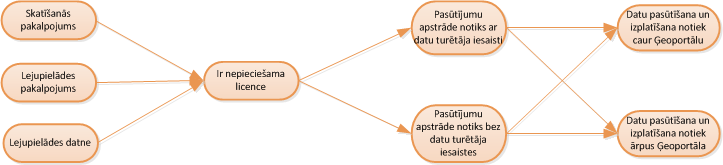 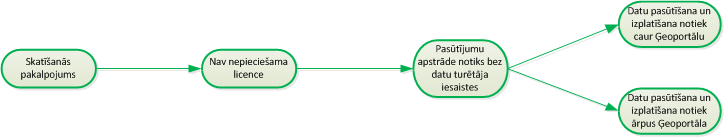 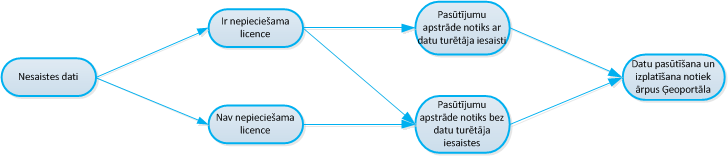 Ģeoprodukta statusu diagramma: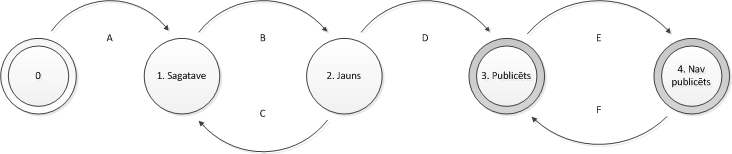 Tabula 6. Ģeoprodukta statusi.Tabula 7. Ģeoprodukta statusu pārejas.Publicēšanai obligātie lauki:Zemāk esošajā tabulā ir sniegta saistība starp ģeoprodukta tipu un tam pieejamajām ģeoprodukta lauku grupām.*SP – Skatīšanās pakalpojumsLP – Lejupielādes pakalpojumsLD – Lejupielādes datneND – Nesaistes datiX – obligātums publicējotX – lauku grupa ir pieejama šim ģeoprodukta tipamLauki:Ģeoprodukta veidu aprakstošie laukiIespējamie ģeoproduktu aprakstošie lauki, cilne Informācija par ģeoproduktu satur pamatinformāciju par ģeoproduktu latviešu un citās Ģeoportālā pieejamajās valodās.Cilne Metadati. Šajā cilnē kreisajā pusē tiek attēlots saraksts ar iestādes publicētajiem metadatu ierakstiem metadatu katalogā. Labajā pusē redzams saraksts ar izvēlētajiem metadatu ierakstiem no visiem iestādes metadatu ierakstiem kreisajā pusē. Vienam ģeoproduktam var atbilst vairāki metadatu ieraksti. Vienu no izvēlētajiem ģeoproduktam saistītajiem metadatu ierakstiem latviešu valodā ir jānorāda par pamata metadatu ierakstu, lai varētu publicēt ģeoproduktu. No šī ieraksta tiks aizpildīti cilne Ģeotelpiskie dati. Katram metadatu ierakstam ir pieejama saite uz metadatu kataloga ierakstu un XML saturu.Cilne Ģeotelpiskie dati. Cilnē Ģeotelpiskie dati tiek attēlota izvēlētā metadatu ieraksta (pamata metadati), kas apraksta izplatāmos datus, informācija. No piesaistītiem metadatiem, vieniem jābūt pamata metadatiem (t.i., no tiem tiks aizpildīta lauku grupa „Ģeotelpiskie dati”), izņemot, ja ģeoprodukta tips ir Nesaistes dati – šādā gadījumā cilni Ģeotelpiskie dati var aizpildīt manuāli. Lai varētu publicēt ģeoproduktu, kura izplatīšana un pasūtīšana notiek Ģeoportālā, obligāts ir ģeotelpisko datu ieraksts latviešu valodā. Šīs cilnes lauki tiek aizpildīti:norādot pamata metadatu ierakstu;manuāli, ja ģeoprodukta tips = Nesaistes dati.Cilne PPK. Šajā cilnē ir iespēja norādīt PPK reģistrētu pakalpojumu veidojamajam ģeoproduktam. Izvēle ir pieejama no PPK reģistrētiem un publicētiem pakalpojumiem. Šajā cilnē esošie lauki ir obligāti ģeoprodukta publicēšanai, ja:Cilne ģeoprodukta kategorijas. Ģeoproduktam var tikt norādītas vairākas kategorijas. Cilne Saistītie ģeoprodukti. Ģeoproduktam var būt norādīti vairāki saistītie ģeoprodukti. Saistītie ģeoprodukti ir ģeoprodukti, kurus datu turētājs vēlas, lai tie tiktu attēloti šī ģeoprodukta kartiņā un pasūtījumu grozā, veicot šim ģeoproduktam pasūtījumu.Cilne Attēli. Ģeoproduktam var tikt pievienoti vairāki attēli.Cilne Datu paraugi. Ģeoproduktam var tikt pievienotas vairākas datu paraugu datnes.Cilne Izmantošanas pieprasījums. Šī cilne pieejama tikai tiem ģeoproduktiem, kuriem jāveic pasūtījums, lai tos izmantotu. Šajā cilnē tiek attēloti izmantošanas pieprasījuma atribūti, datu turētājam ir iespēja norādīt, kurus no tiem izmantot šī ģeoprodukta pasūtījuma izmantošanas pieprasījumā, datu pieprasītājam pasūtot šo ģeoproduktu.Cilne Lejupielādes datnes. Šī cilne pieejama tikai ģeoproduktiem ar tipu Lejupielādes datne.Cilne Licencēšanas noteikumi. Ģeoproduktam var tikt pievienoti vairāki licencēšanas noteikumi, izņemot gadījumu, ja ģeoprodukta tips ir Skatīšanās pakalpojums, kuru var izmantot uzreiz Kartes pārlūkā, neveicot pasūtījumu, tad var pievienot vienus licencēšanas noteikumus. Šajā cilnē tiek attēlots pievienoto licencēšanas noteikumu saraksts.Licencēšanas noteikumiLicencēšanas noteikumi ir neatņemama ģeoprodukta sastāvdaļa, kas apraksta ģeoprodukta licences veidu, licences parametrus un apmaksas nosacījumus. Vienam ģeoproduktam var būt definēti vairāki licencēšanas noteikumi (izņemot ģeoprodukta veidam Skatīšanās pakalpojums bez licences). Licencēšanas noteikumu atribūti un obligāti aizpildāmie lauki publicēšanai ir atkarīgi no ģeoprodukta veida. Licencēšanas noteikumus var pievienot ģeoproduktam jebkurā statusā. Lauki licencēšanas noteikumu kartiņā ir apvienoti grupās – cilnēs.Lauki:Cilne Pamatinformācija satur informāciju par licenci (juridisko licenci), licences veidu. Šeit ir iespējams norādīt, kādiem personu statusiem ģeoprodukts, ar šiem licencēšanas noteikumiem, būs pieejams.Cilne Apmaksas nosacījumi. Šajā cilnē tiek norādīta ģeoprodukta apmaksas veikšanai nepieciešamā informācija. Ja produkta cena ir 0.00, tad šī forma ir neaktīva.Piemērs, kā tiek izmantota Apmaksas nosacījumu formā norādītā konfigurācija Abonēšanas gadījumam, kas ietekmē maksājumu grafika otro un katru nākamo maksājumu. Piemērā norādīta šāda konfigurācija:Kopējais abonēšanas periods = 3mēnešiAbonēšanas perioda laika vienība = 1mēnesisPirmais maksājums ir veicams par 1 abonēšanas perioda laika vienībuApmaksas veikšanas laiks otrajam un katram nākamajam maksājumam = 10 dienu laikā tekošās abonēšanas perioda laika vienības līdz abonēšanas perioda laika vienības beigām.Laika periods (kalendārās dienas) pēc apmaksas veikšanas beigu datuma, pēc kura anulēt pasūtījumu, ja netiek saņemts apmaksas apstiprinājums (otrajam un katram nākamajam maksājumam) = 7dienasatt. . Apmaksas grafiks 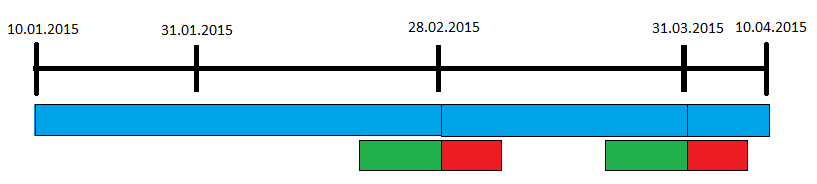 Attēlā redzams apmaksas grafiks piemērā raksturotajai situācijai. Kur, ar zilu krāsu atzīmēti periodi par kuriem tiek veikti maksājumi (vai veikts maksājums);ar zaļu krāsu atzīmēti periodi, kuru laikā datu pieprasītājam ir jāveic maksājums, ja tas netiek veikts, tad pasūtījumam tiks uzstādīts statuss Apturēts;ar sarkanu krāsu atzīmēti periodi, kuru laikā datu pieprasītājam ir iespēja veikt pasūtījumu, ja tas netika veikts ar zaļu krāsu atzīmētajā periodā. Ja apmaksa netiks veikta arī šajā laikā, tad pasūtījumam tiks uzstādīts statuss Anulēts.Grafiks interpretējams šādi:Datu pieprasītājs ir akceptējis licences līgumu un veicis maksājumu 10.01.2015 par laika periodu no 10.01.2015 – 28.02.2015.Nākamais maksājums ir veicams laika posmā no 18.02.2015 – 28.02.2015 par laika periodu no 01.03.2015 – 31.03.2015. Ja maksājums netiek veikts līdz 28.02.2015, tad pasūtījums tiks Apturēts.Ja maksājums netiek veikts līdz 28.02.2015, tad laika periodā no 01.03.2015 – 07.03.2015 datu pieprasītājam vēl ir iespēja veikt maksājumu. Ja maksājums tiek veikts šajā laika posmā, tad pasūtījumam var tikt uzstādīts statuss Pieejams, bet ja maksājums netiek veikts, tad pasūtījums tiks Anulēts.Sākot no 21.03.2015 – 31.03.2015 datu pieprasītājam būs iespēja veikt maksājumu par laika posmu no 01.04.2015 – 10.04.2015. Ja maksājums netiek veikts līdz 31.03.2015, tad pasūtījums tiks Apturēts.Ja maksājums netiek veikts līdz 31.03.2015, tad laika periodā no 01.04.2015 – 07.04.2015 datu pieprasītājam vēl ir iespēja veikt maksājumu. Ja maksājums tiek veikts šajā laika posmā, tad pasūtījumam var tikt uzstādīts statuss Pieejams, bet ja maksājums netiek veikts, tad pasūtījums tiks Anulēts.Cilne Izmaiņu vēsture satur informāciju par licencēšanas notikumos bijušajām izmaiņām.Cilne Licences sagatave. Šī cilne pieejama tikai ģeoproduktiem ar tipu Lejupielādes vai Skatīšanās pakalpojums. DPPS jābūt definētām aktīvām licences sagatavēm savai iestādei.Cilne Ierobežojumi. Šajā cilnē tiek attēloti DPPS definētie ierobežojumi ģeoproduktam ar tipu Lejupielādes un Skatīšanās pakalpojums, ir iespēja norādīt ierobežojumus ģeoprodukta tipam Lejupielādes datne. Šajā cilnē tiek attēlota arī ģeoprodukta cena. Ģeoportāla publiskajā daļā Ierobežojumi tiek apzīmēti ar Licences parametri. Administrēšanas daļā jēdziens ierobežojumi tiek aizgūts no saistītās sistēmas DPPS.Lejupielādes datnēm (definē Ģeoportālā) ir iespējami šādi ierobežojumi:Lejupielādes ierobežojumi;Datņu ierobežojumi;Atjaunojumu ierobežojums.Skatīšanās/Lejupielādes pakalpojumam (definē DPPS, Ģeoportālā attēlo) iespējami šādi ierobežojumi, kas tiek attēloti Ģeoportālā zem izvēlnes DPPS izvēlētie ierobežojumi:Atļautie pakalpes slāņi;Atļautās pakalpes operācijas;Atļautais izmantošanas periods no pirmās lietošanas reizes;Atļautais izmantošanas periods neatkarīgi no faktiskās lietošanas;Atļautais apgabals;Autortiesības;Mērogs;Resursu atkarības;Izsaucošā lietotne;Koplietošana ar lietotājiem;Skatīšanās/Lejupielādes pakalpojumam (definē DPPS, konfigurē Ģeoportālā) iespējami šādi ierobežojumi:Saite trešo pušu programmatūrai;Koplietošana iestādes/uzņēmuma ietvaros. Nesaistes datiem iespējami šādi ierobežojumi:Piekļuves nosacījumi.Cenu aprakstošie Lauki, kas ir pieejami cilnes Ierobežojumi augšdaļā:Iespējamie ierobežojumi Lejupielādes datnēm:Lejupielādes ierobežojumi.Datu pieprasītājs šo dienu laikā varēs veikt pasūtītajā ģeoproduktā iekļauto datu neierobežotas lejupielādes:Datņu ierobežojumi.Atjaunojumu ierobežojums.Ja lietotājs ir parakstījies uz atjauninājumiem, tad Datu pieprasītājs varēs lejupielādēt atjaunojumus līdz: pēdējā atjaunojuma saņemšanas datums, kas ir līdz pasūtītajam Atjaunojumus saņemt līdz datumam (ieskaitot) + lejupielādes derīguma laiks (dienas).Ģeoportālā uzturētie ierobežojumi Lejupielādes un Skatīšanās pakalpojumam:Saite trešo pušu programmatūrai.Šis ierobežojums nozīmē, ka lietotājam pēc apmaksas veikšanas tiks izsniegta arī saite, ko var izmantot trešo pušu programmatūrā.Ģeoportālā konfigurējami ierobežojumi Skatīšanās, Lejupielādes pakalpojumam.Koplietošana iestādes/uzņēmuma ietvaros. Pēc noklusējuma šis ierobežojums DPPS vienmēr ir pieejams, savukārt Ģeoportālā ir iespēja norādīt vai šo ierobežojumu izmantot.Ierobežojumi nesaistes datiem.Piekļuves nosacījumu ierobežojumi. Šiem nosacījumiem ir informatīva nozīme, jo ģeoproduktus ar tipu Nesaistes dati Ģeoportālā nav iespējams pasūtīt. Izmantošanas pieprasījumsVisiem ģeoproduktiem, kuriem ir nepieciešams veikt pasūtījumu, lai lietotu ģeoproduktu, pasūtīšanas pirmajā solī tiek veidots izmantošanas pieprasījums ar datu turētāja norādītajiem laukiem – izmantošanas pieprasījuma atribūtiem. Datu pieprasītājam ir jāaizpilda pieprasītā informācija, daļu no informācijas aizpilda sistēma - no lietotāja profila, no norādītajiem licences parametriem, ģeoprodukta.Izmantošanas pieprasījuma saturs katram ģeoproduktam, arī viena datu turētāja ietvaros, var būt atšķirīgs. Katrs izveidotais izmantošanas pieprasījums pieder vienam konkrētam pasūtījumam.Izmantošanas pieprasījumu statusu diagramma: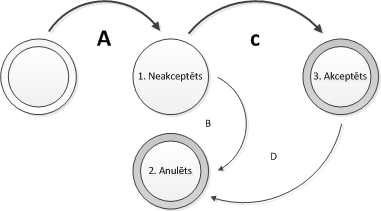 Tabula 8. Izmantošanas pieprasījuma statusi.Tabula 9. Izmantošanas pieprasījuma statusu pārejas.Lauki:PasūtījumsPasūtījums pieder noteiktam datu pieprasītājam. Vienā pasūtījumā var iekļaut vienu ģeoproduktu ar vienu izvēlētu licencēšanas noteikumu veidu.Pasūtījuma statusu diagramma ģeoproduktam ar tipu Lejupielādes datne: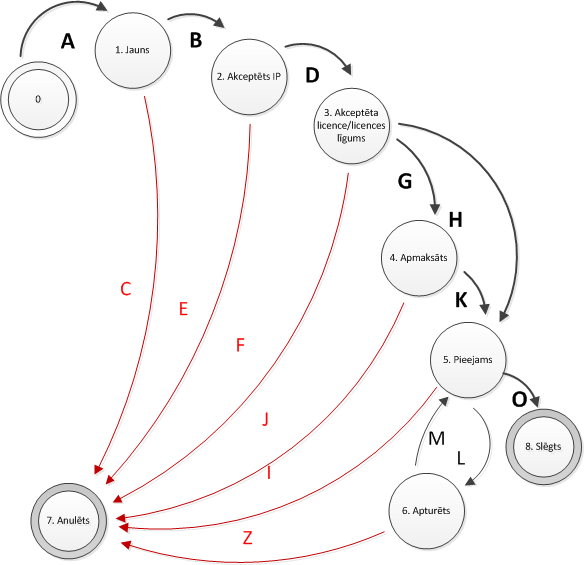 Pasūtījuma statusu diagramma ģeoproduktam ar tipu Lejupielādes vai Skatīšanās pakalpojums:Tabula 10. Pasūtījuma statusi.Tabula 11. Pasūtījuma statusu pārejas.Lauki:Informācija par pasūtījumu:Maksājuma informācija:Licences parametri:Šeit tiek attēlotas datu pieprasītāja izvēlētās licences parametru (jeb ierobežojumu) vērtības:Statusa izmaiņu vēsture:Veiktie pasūtījumi šim ģeoproduktam.Šeit tiek attēlots datu pieprasītāja citu veikto pasūtījumu saraksts, kas ir veikts šim ģeoproduktam.Piekļuve ģeoproduktam un izmantošanas statistika:ja pasūtījums ir veikts ģeoproduktam ar tipu Lejupielādes datne, tad saraksts ar:ja pasūtījums ir veikts ģeoproduktam ar tipu Lejupielādes vai skatīšanās pakalpojums:Saraksts ar pasūtītajām operācijām, ja pasūtījums ir veikts ģeoproduktam ar tipu Lejupielādes vai Skatīšanās pakalpojums:Licence/ licences līgumsLicence/licences līgums ir uz licences/licences līguma veidnes bāzes sistēmas ģenerēts dokuments, ko datu pieprasītājs pasūtīšanas laikā var lejupielādēt un akceptēt. Licence/licences līgums latviešu valodā ir juridisks licencēšanas noteikumu dokuments, kas tiek veidots katram pasūtījumam pēc izmantošanas pieprasījuma akceptēšanas. Licencē/licences līgumā var tikt iekļauti datu turētāja noteiktie noteikumi ģeotelpisko datu iegūšanai, izmantošanai, kā arī pasūtīto datu apraksts un pasūtītie licences parametri. Katra izveidotā licence/licences līgums pieder vienam konkrētam pasūtījumam. Ja ir pasūtīts bezmaksas ģeoprodukts, tad tiek ģenerēta licence, ja tiek pasūtīts maksas ģeoprodukts, tad tiek ģenerēts licences līgums.Licences/licences līguma statusu diagramma: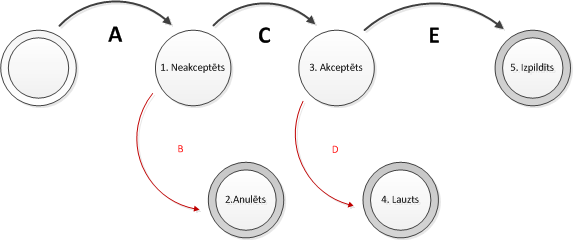 Tabula 12. Licences/Licences līgumu statusi.Tabula 13. Licences/Licences līgumu statusu pārejas.Datu turētāja darba vietaĢeoportālsPieteikties darba vietā caur VISSNavigācija: https://viss.gov.lv/  AutorizācijaLai pieteiktos darba vietā, datu turētājam jābūt reģistrētam PFAS AUTH modulī.Darbību secība:Datu turētājs ienāk Valsts informācijas sistēmu savietotājā (VISS) un izvēlas autorizēties.Ievada autentifikācijas rekvizītus un izvēlas Iespēju pieteikties.Autentifikācijas rekvizīti tiek pārbaudīti PFAS AUTH modulī.Ja autentifikācija bijusi veiksmīga, VISS atver sākuma lapu autorizētam lietotājam.Izvēlas iespēju atvērt Ģeoportāla Administrēšanas daļu savai iestādei, kas atrodas zem ikonas .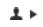 Atbilstoši autentifikācijas rekvizītiem Ģeoportāls atver datu turētāja darba vietas sākumlapu savai iestādei.Pieteikties darba vietā caur Ģeoportāla publisko daļuNavigācija: Ģeoportāla publiskā daļa  Galvenes labā puse Mana darba vieta.Lai pieteiktos darba vietā, datu turētājam jābūt reģistrētam PFAS AUTH modulī.Darbību secība:Datu turētājs ienāk Valsts vienotajā ģeotelpiskās informācijas portālā.Izvēlas pieteikties, nospiežot saiti Mana darba vieta, kā rezultātā tiek atvērts modālais logs, kurā ir iespējams izvēlēties autorizācijas līdzekli.Lai pieteiktos datu turētāja darba vietā, izvēlas VISS autorizāciju, kā rezultātā tiek atvērts VISS autentifikācijas veida izvēles logs.Ievada autentifikācijas rekvizītus un izvēlas iespēju pieteikties.Tiek veikta autentifikācijas rekvizītu pārbaude.Ja autentifikācija bijusi veiksmīga, tiek atvērta Ģeoportāla publiskās daļas sākuma lapa, kurai galvenē ir pieejams ikonas veida pasūtījumu grozs un ikona  zem kuras ir pieejams Mans konts, saite uz Administrēšanas daļu un iespēja Beigt darbu.Lietotājs, izvēlās saiti Administrēšana, lai atvērtu savas iestādes datu turētāja darba vietas sākumlapu.Pārvaldīt iestādes iestatījumusNavigācija: Administrēšanas daļa  Konfigurācija  Iestatījumi  Vispārīgi iestatījumi, Maksājumu iestatījumi, E-iesnieguma iestatījumi.Darbību secība:Datu turētājs savas iestādes administrēšanas daļas izvēlnē izvēlas vienus no minētajiem iestatījumiem un atver.Tālāk lietotājam jāizvēlas iestatījuma vērtības, kuras vēlas norādīt vai mainīt, jāveic vajadzīgās izmaiņas un dati jāsaglabā. Veiktās izmaiņas stājas spēkā uzreiz pēc saglabāšanas.Vispārīgi iestatījumiŠeit ir pieejamiLauki:Maksājumu iestatījumiMaksājumu iestatījumi attiecas uz visu ģeoproduktu, kuriem maksa par ģeoproduktu ir lielāka par nulli, maksājumiem. Ģeoprodukta licencēšanas noteikumu individuālos Apmaksas nosacījumus iespējams norādīt ģeoprodukta licencēšanas noteikumu kartiņā - cilnē Apmaksas nosacījumi.Lauki:E-iesnieguma iestatījumiĢeoportālā tiek izmantots E-konsultāciju risinājums, tādā veidā nodrošinot iespēju autentificētam datu pieprasītājam sazināties ar datu turētājiem, vai Ģeoportāla pārzini. Ģeoportāla publiskajā daļā ir vairākas vietas, no kurām datu pieprasītājs var iesniegt e-iesniegumu. Lai tas būtu iespējams datu turētājam ir jāpiereģistrē tēmas E-konsultāciju risinājumā un Ģeoportālā, E-iesnieguma iestatījumos, jānorāda noklusētā tēma.Gadījumos, kad e-iesnieguma tēmas struktūra ir hierarhiska – t.i. tēma var saturēt vairāku līmeņu apakštēmas. Datu turētājam ir iespēja norādīt jebkuru no šiem līmeņiem kā noklusēto. Ja kā noklusētais tiek norādīts kāds no līmeņiem, kuram ir vēl apakšlīmeņi, tad datu pieprasītājam būs iespēja izvēlēties tēmu – t.i. norādīto līmeni vai kādu no tā apakšlīmeņiem. Izņemot gadījumu, kad e-iesniegums tiek iesniegts no Kartes pārlūka. Šajā gadījumā e-iesniegumam tēma vienmēr būs tā, ko ir norādījis datu turētājs šajā iestatījumā.Pārvaldīt iestādes klasifikatoru vērtībasNavigācija: Administrēšanas daļa  Konfigurācija  Klasifikatori  Izmantošanas mērķi vai Licences un licences veidnes tipi.Darbību secība:Autentificēts datu turētājs Administrēšanas daļā izvēlas klasifikatoru un atver to.Lietotājs izvēlas pievienot jaunu vērtību, kā rezultātā tiek atvērta forma klasifikatora vērtību ievadei.Lietotājs aizpilda nepieciešamos laukus un veic ievadīto datu saglabāšanu.Saglabāšanas rezultātā tiek izveidots jauns ieraksts.Izmantošanas mērķiDatu turētājs ar Izmantošanas mērķu klasifikatora vērtībām var aprakstīt nosacījumus kādām vajadzībām jeb mērķiem datu pieprasītājs varēs izmantot datu turētāja izplatītos datus.Izmantošanas mērķi tiek attēloti Publiskajā daļā ģeoprodukta licencēšanas noteikumu kartiņā, lai datu pieprasītājs zinātu kādam personas statusam ar kādiem mērķiem ir iespējams pasūtīt ģeoproduktu. Veicot pasūtījumu, datu pieprasītājam jānorāda kādiem mērķiem (izvēloties no pieejamajiem izmantošanas mērķiem) viņš plāno izmantot datus.Šobrīd Ģeoportālā pēc noklusējuma ir pievienoti MK noteikumos Nr. 673 definētie izmantošanas mērķi, kurus datu turētājs var izmantot, ja tie atbilst datu turētāja izmantotajiem. Pretējā gadījumā datu turētājam ir iespēja veidot un izmantot atbilstošus izmantošanas mērķus.Lauki klasifikatora vērtības ievadei:Licenču un licences līgumu veidņu tipiŠī klasifikatora vērtības tiek izmantotas, lai iestādes klasificētu licences un licences līgumu veidnes savām vajadzībām. Tipi netiek attēloti Publiskajā daļā.Lauki:Ģeoproduktu un pasūtījumu modulisPievienot jaunu Ģeoproduktu, kura pasūtījuma apstrāde ir bez datu turētāja iesaistesNavigācija: Administrēšanas daļa  Katalogs  ĢeoproduktiĢeoprodukts ir pārvaldāma Ģeoportāla vienība, kas ir saistīta ar datu turētāja uzturēto ģeotelpisko datu kopu, kurai datu turētājs vēlas nodrošināt piekļuvi. Ģeoprodukta veids nosaka ģeoprodukta obligāto saturu (obligāti aizpildāmos atribūtus ģeoprodukta publicēšanai) un dzīvesciklu. Viens ģeoprodukts atbilst vienam ģeoprodukta veidam, kur vienu ģeoprodukta veidu nosaka vairāku parametru vērtību kombinācijas (ģeoprodukta tips, vai Ir nepieciešama licence, pasūtījumu apstrādes tips, datu izplatīšanas veids).Ģeoprodukta veidu nosakošie parametri:ģeoprodukta tips:Lejupielādes datne* - Ģeotelpiskie dati, kas ir sagatavoti datņu formātā, piem., kartes lapas un ģeotelpiskās datu kopas dažādos formātos;Skatīšanās pakalpojums - Skatīšanas ģeotelpiskā pakalpe, piem., OGC WMS;Lejupielādes pakalpojums - Lejupielādes ģeotelpiskā pakalpe, piem., OGC WFS;Nesaistes dati - piem., izdrukas, dati uz dažādiem informācijas nesējiem. Šādus ģeoproduktus varēs pasūtīt caur Ģeoportālu, bet saņemt un lietot ārpus Ģeoportāla.Vai ir nepieciešama licence:Ir nepieciešama licence. Tas nozīmē, ka datu pieprasītājam būs jāveic ģeoprodukta pasūtīšana (ja ģeoprodukta tips ir Lejupielādes datne, tad ir iespēja izvēlēties tikai šo vērtību);Nav nepieciešama licence/Licences līgums. Tas nozīmē, ka datu pieprasītājs varēs izmantot ģeoproduktu to nepasūtot.Pasūtījumu apstrādes veids:Pasūtījumu apstrāde notiks ar datu turētāja iesaisti. Veidojot ģeoproduktu būs jānorāda kāda veida iesaiste tiks izmantota ģeoprodukta pasūtījuma apstrādē. Datu pieprasītajam nebūs iespējams veikt pasūtīšanas procesu bez datu turētāja iesaistes kādā no pasūtījuma soļiem;Pasūtījumu apstrāde notiks bez datu turētāja iesaistes. Datu pieprasītājs varēs izpildīt visus pasūtījuma soļus bez Datu turētāja iesaistes.Datu izplatīšanas veids:Datu izplatīšana un pasūtīšana notiks caur Ģeoportālu. Datu pieprasītājs saņems piekļuvi datiem caur Ģeoportālu;Datu pasūtīšana un izplatīšana notiks ārpus Ģeoportāla. Datu pierpasītājam būs iespēja pasūtīt šāda veida ģeoproduktus caur Ģeoportālu, bet saņemt un lietot ārpus Ģeoportāla.Ja, pievienojot jaunu ģeoproduktu, tiek norādīts ģeoprodukta tips Nesaistes dati, tad produkta pasūtīšana un izplatīšana vienmēr būs – Datu pasūtīšana un izplatīšana notiks ārpus Ģeoportāla.Ja, pievienojot jaunu ģeoproduktu, tiek norādīts Nav nepieciešama licence, tad pasūtījumu apstrādes veids vienmēr būs – Pasūtījumu apstrāde notiek bez datu turētāja iesaistes.Ja, pievienojot jaunu ģeoproduktu, tiek norādīts ģeoprodukta tips Lejupielādes datne, tad vienmēr būs Ir nepieciešama licenceIespējamās ģeoprodukta veida parametru kombinācijas:Darbību secība:Datu turētājs Administrēšanas daļā atver ģeoproduktu sarakstu.Lietotājs ģeoproduktu sarakstā nospiež pogu Pievienot jaunu, kā rezultātā tiek atvērta jauna Ģeoprodukta pievienošanas forma pirmajā solī.Lietotājs izvēlas Ģeoprodukta tipu no pieejamajiem un nospiež to.Lietotājs izvēlas, vai datu pieprasītājam, lai izmantotu datu turētāja piedāvātos datus, būs jāveic pasūtīšana, un nospiež izvēlēto vērtību.Lietotājs izvēlas Pasūtījumu apstrādes veidu - vai ģeoprodukta pasūtīšanas procesā tiks iesaistīts datu turētājs, un nospiež izvēlēto vērtību.Lietotājs izvēlas Datu izplatīšanas veidu.*Pēc Datu izplatīšanas veida izvēles, ja lietotājs tika izvēlējies Ģeoprodukta tipu Lejupielādes datne, tiek attēlota papildus iespēja, kurā lietotājs var norādīt, vai sagatavotie dati atbilst TKS-93. Veicot atzīmi izvēles rūtiņā, ir jānorāda arī lauka Kartes mērogs vērtība, vēlāk šo lauku labot nebūs iespējams.Lietotājs veic Ģeoprodukta veida saglabāšanu (pēc saglabāšanas iepriekš izvēlētā ģeoprodukta veida parametru labošana vairs nav iespējama), kā rezultātā tiek atvērta forma ģeoprodukta informācijas ievadei, cilne Produkta pārskats, kurā ir sniegts veicamo darbu saraksts, lai varētu publicēt ģeoproduktu.Lietotājs aizpilda nepieciešamos datus (skatīt nodaļu Sistēmas objekti  Ģeoprodukts), ja lietotājs neaizpilda kādus no laukiem, kas nav obligāti publicēšanai, tad publicējot ģeoproduktu datu pieprasītājam netiks attēloti šie lauki.Lietotājs saglabā datus.Ieteikumi:Atsevišķu lauku ievade notiek ar HTML redaktoru, kurā ir iespējams izmantot teksta formatējuma iespējas, lai aplūkotu, kā šis ģeoprodukts izskatīsies publicēts, nospiež pogu Priekšskatīt.Pievienot jaunu ģeoproduktu – Skatīšanās pakalpojumu, kuram nav nepieciešama licence tā lietošanaiNavigācija: Administrēšanas daļa  Katalogs  ĢeoproduktiPamata scenārijs jebkura Ģeoportālā iespējamā veida ģeoprodukta pievienošanai sniegts nodaļā Pievienot jaunu ģeoproduktu.Lai pievienotu jaunu ģeoproduktu – Skatīšanās pakalpojums bez licences, iepriekš jābūt veiktiem šādiem darbiem:Datu turētājs DPPS ir reģistrējis un aktivizējis licences sagatavi Skatīšanās pakalpei (WMS), kur visu ierobežojumu cenas ir vienādas ar 0 un nav atļauts datu pieprasītājam koriģēt nevienu no ierobežojumiem.Datu turētājs Metadatu Katalogā ir reģistrējis ģeoproduktam saistošus metadatusDarbību secība:Datu turētājs Administrēšanas daļā atver Ģeoproduktu sarakstu.Lietotājs Ģeoproduktu sarakstā nospiež pogu Pievienot jaunu, kā rezultātā tiek atvērta jauna Ģeoprodukta pievienošanas forma pirmajā solī.Lietotājs izvēlas Ģeoprodukta tipu - Skatīšanās pakalpojums un nospiež to.Lietotājs izvēlas - Nav nepieciešama licence/Licences līgums un nospiež to.Lietotājs izvēlas pasūtījumu apstrādes veidu - Pasūtījumu apstrāde notiks bez datu turētāja iesaistes. Izvēloties šo pasūtījuma apstrādes veidu, ģeoprodukts būs pieejams Kartes pārlūkā ar iespēju strādāt ar to gan autentificētam datu pieprasītājam, gan anonīmam lietotājam.Lietotājs izvēlas datu izplatīšanas veidu:Datu izplatīšana un pasūtīšana notiks caur Ģeoportālu. Datu pieprasītājs saņems piekļuvi datiem caur Ģeoportālu. Izvēloties šo datu izplatīšanas veidu, ģeoprodukts būs pieejams Kartes pārlūkā ar iespēju strādāt ar to gan autentificētam datu pieprasītājam, gan anonīmam lietotājam;Datu pasūtīšana un izplatīšana notiks ārpus Ģeoportāla. Šādus ģeoproduktus Ģeoportālā nevarēs pasūtīt. Izvēloties šo datu izplatīšanas veidu, datu pieprasītājs redzēs tikai informāciju par šo ģeoproduktu.Lietotājs veic ģeoprodukta veida saglabāšanu (pēc saglabāšanas iepriekš izvēlētā ģeoprodukta veida parametru labošana vairs nav iespējama), kā rezultātā tiek atvērta forma ģeoprodukta informācijas ievadei, cilne Produkta pārskats, kurā ir sniegts veicamo darbu saraksts, lai varētu publicēt ģeoproduktu.Lietotājs aizpilda nepieciešamos datus:Metadatu cilnē no metadatu kataloga izvēlas savas iestādes metadatu ierakstu - vienu vai vairākus, kas ir saistoši šim ģeoproduktam;Izvēlas vienu no iepriekšējā solī izvēlētajiem metadatu ierakstiem un aizpilda cilni Ģeotelpiskie dati;Izvēlas cilni Licencēšanas noteikumi un nospiež saiti Rediģēt, un aizpilda tur nepieciešamo informāciju Ģeoportālā pieejamajās valodās. Šādam ģeoprodukta veidam ir pieejami tikai vieni licencēšanas noteikumi;Citās cilnēs pieejamos laukus Ģeoportālā pieejamajās valodās.Lietotājs saglabā datus.Pievienot jaunu ģeoproduktu – Skatīšanās pakalpojumu, kuram ir nepieciešama licence tā lietošanaiNavigācija: Administrēšanas daļa  Katalogs  ĢeoproduktiPamata scenārijs jebkura Ģeoportālā iespējamā veida ģeoprodukta pievienošanai sniegts nodaļā Pievienot jaunu ģeoproduktu.Lai pievienotu jaunu ģeoproduktu – Skatīšanās pakalpojums ar licenci, iepriekš jābūt veiktiem šādiem darbiem:Datu turētājs DPPS ir reģistrējis un aktivizējis licences sagatavi Skatīšanās pakalpei (WMS);Datu turētājs Metadatu Katalogā ir reģistrējis ģeoproduktam saistošus metadatus;Datu turētājs Ģeoportālā ir izveidojis spēkā esošu licences un licences līguma veidni;Datu turētājs PPK ir reģistrējis pakalpojumu.Darbību secība:Datu turētājs Administrēšanas daļā atver Ģeoproduktu sarakstu.Lietotājs Ģeoproduktu sarakstā nospiež pogu Pievienot jaunu, kā rezultātā tiek atvērta jauna Ģeoprodukta pievienošanas forma pirmajā solī.Lietotājs izvēlas ģeoprodukta tipu - Skatīšanās pakalpojums un nospiež to.Lietotājs izvēlas - Ir nepieciešama licence un nospiež to.Lietotājs izvēlas Pasūtījumu apstrādes veidu - vai ģeoprodukta pasūtīšanas procesā tiks iesaistīts datu turētājs, un nospiež izvēlēto vērtību:Pasūtījumu apstrāde notiks bez datu turētāja iesaistes. Datu pieprasītājs varēs izpildīt visus pasūtījuma soļus bez Datu turētāja iesaistes.Lietotājs izvēlas Datu izplatīšanas veidu:Datu izplatīšana un pasūtīšana notiks caur Ģeoportālu. Datu pieprasītājs saņems piekļuvi datiem caur Ģeoportālu;Datu pasūtīšana un izplatīšana notiks ārpus Ģeoportāla. Datu pieprasītājam būs iespēja veikt pasūtījumu caur Ģeoportālu, bet pasūtītos ģeotelpiskos datus saņemt ārpus Ģeoportāla datu turētāja norādītajā veidā.Lietotājs veic ģeoprodukta veida saglabāšanu (pēc saglabāšanas iepriekš izvēlētā ģeoprodukta veida parametru labošana vairs nav iespējama), kā rezultātā tiek atvērta forma ģeoprodukta informācijas ievadei, cilne Produkta pārskats, kurā ir sniegts veicamo darbu saraksts, lai varētu publicēt ģeoproduktu. Ar zaļu aplīti apzīmēti obligāti veicamās darbības, ar dzeltenu – darbības, ko ir vēlams veikt.Lietotājs aizpilda nepieciešamos datus:Metadatu cilnē izvēlas vienu vai vairākus ierakstus no metadatu kataloga, kuri ir reģistrēti konkrētajai iestādei un ir saistoši šim ģeoproduktam;Izvēlas vienu no iepriekšējā solī izvēlētajiem metadatu ierakstiem un aizpilda cilni Ģeotelpiskie dati;PPK cilnē no Publisko pakalpojumu kataloga savai iestādei reģistrētiem pakalpojumiem izvēlas nepieciešamo;Cilnē Izmantošanas pieprasījums lietotājs pēc nepieciešamības konfigurē izmantošanas pieprasījumu;Izvēlas cilni Licencēšanas noteikumi un nospiež saiti Rediģēt, un aizpilda tur nepieciešamo informāciju Ģeoportālā pieejamajās valodās. Lietotājam ir iespēja pievienot vairākus licencēšanas noteikumus;Citās cilnēs pieejamos laukus Ģeoportālā pieejamajās valodās.Lietotājs saglabā datus. Pievienot jaunu ģeoproduktu – Lejupielādes pakalpojumu, kuram ir nepieciešama licence tā lietošanaiNavigācija: Administrēšanas daļa  Katalogs  Ģeoprodukti.Pamata scenārijs jebkura Ģeoportālā iespējamā veida ģeoprodukta pievienošanai sniegts nodaļā Pievienot jaunu ģeoproduktu.Lai pievienotu jaunu ģeoproduktu – Lejupielādes pakalpojums ar licenci, iepriekš jābūt veiktiem šādiem darbiem:Datu turētājs DPPS ir reģistrējis un aktivizējis licences sagatavi Lejupielādes pakalpei (WFS);Datu turētājs Metadatu Katalogā ir reģistrējis ģeoproduktam saistošus metadatus;Datu turētājs Ģeoportālā ir izveidojis spēkā esošu licences un licences līguma veidni;Datu turētājs PPK ir reģistrējis pakalpojumu.Darbību secība:Datu turētājs Administrēšanas daļā atver Ģeoproduktu sarakstu.Lietotājs ģeoproduktu sarakstā nospiež pogu Pievienot jaunu, kā rezultātā tiek atvērta jauna Ģeoprodukta pievienošanas forma pirmajā solī.Lietotājs izvēlas Ģeoprodukta tipu - Lejupielādes pakalpojums un nospiež to.Lietotājs izvēlas - Ir nepieciešama licence un nospiež to.Lietotājs izvēlas Pasūtījumu apstrādes veidu - vai ģeoprodukta pasūtīšanas procesā tiks iesaistīts datu turētājs, un nospiež izvēlēto vērtību:Pasūtījumu apstrāde notiks bez datu turētāja iesaistes. Datu pieprasītājs varēs izpildīt visus pasūtījuma soļus bez Datu turētāja iesaistes.Lietotājs izvēlas Datu izplatīšanas veidu:Datu izplatīšana un pasūtīšana notiks caur Ģeoportālu. Datu pieprasītājs saņems piekļuvi datiem caur Ģeoportālu;Datu pasūtīšana un izplatīšana notiks ārpus Ģeoportāla. Datu pieprasītājam būs iespēja veikt pasūtījumu caur ģeoportālu, bet pasūtītos ģeotelpiskos datus saņemt ārpus Ģeoportāla datu turētāja norādītajā veidā.Lietotājs veic ģeoprodukta veida saglabāšanu (pēc saglabāšanas iepriekš izvēlētā ģeoprodukta veida parametru labošana vairs nav iespējama), kā rezultātā tiek atvērta forma ģeoprodukta informācijas ievadei, cilne Produkta pārskats, kurā ir sniegts veicamo darbu saraksts, lai varētu publicēt ģeoproduktu.Lietotājs aizpilda nepieciešamos datus:Metadatu cilnē no metadatu kataloga savai iestādei reģistrētiem ierakstiem izvēlas vienu vai vairākus, kas ir saistoši šim ģeoproduktam;Izvēlas vienu no iepriekšējā solī izvēlētajiem metadatu ierakstiem un aizpilda cilni Ģeotelpiskie dati;PPK cilnē no Publisko pakalpojumu kataloga savai iestādei reģistrētiem pakalpojumiem izvēlas nepieciešamo;Cilnē Izmantošanas pieprasījums lietotājs pēc nepieciešamības konfigurē izmantošanas pieprasījumu;Izvēlas cilni Licencēšanas noteikumi un nospiež saiti Rediģēt, un aizpilda tur nepieciešamo informāciju Ģeoportālā pieejamajās valodās. Lietotājam ir iespēja pievienot vairākus licencēšanas noteikumus;Citās cilnēs pieejamos laukus Ģeoportālā pieejamajās valodās.Lietotājs saglabā datus.Pievienot jaunu ģeoproduktu – Lejupielādes datniNavigācija: Administrēšanas daļa  Katalogs  Ģeoprodukti.Pamata scenārijs jebkura Ģeoportālā iespējamā veida ģeoprodukta pievienošanai sniegts nodaļā Pievienot jaunu ģeoproduktu.Lai pievienotu jaunu ģeoproduktu – Lejupielādes datne, iepriekš jābūt veiktiem šādiem darbiem:Datu turētājs Metadatu Katalogā ir reģistrējis ģeoproduktam saistošus metadatus.Datu turētājs Ģeoportālā ir izveidojis spēkā esošu licences un licences līguma veidni.Datu turētājs PPK ir reģistrējis pakalpojumu;Ir jābūt sagatavotām datnēm ar ģeotelpiskajiem datiem, kurus vēlas izplatīt.Ja lietotājam ir sagatavotas datnes atbilstoši topogrāfiskajai karšu sistēmai – TKS-93 (gan datņu apzīmējumi atbilstoši izvēlētā TKS-93 līmeņa identifikatoriem, gan dati), tad lietotājs var pievienot ģeoproduktu ar tipu Lejupielādes datne un veikt atzīmi izvēles rūtiņā TKS-93 (sīkāk par to skatīt - Pievienot jaunu ģeoproduktu – Lejupielādes datni, kuram dati ir sagatavoti atbilstoši topogrāfisko karšu sistēmai – TKS-93 (vienā no pieejamajiem līmeņiem 1: 100 000; 1:50 000 vai 1:10 000)).Darbību secība:Datu turētājs Administrēšanas daļā atver Ģeoproduktu sarakstu.Lietotājs ģeoproduktu sarakstā nospiež pogu Pievienot jaunu, kā rezultātā tiek atvērta jauna Ģeoprodukta pievienošanas forma pirmajā solī.Lietotājs izvēlas Ģeoprodukta tipu - Lejupielādes datne un nospiež to.Lietotājs izvēlas - Ir nepieciešama licence un nospiež to.Lietotājs izvēlas Pasūtījumu apstrādes veidu - vai ģeoprodukta pasūtīšanas procesā tiks iesaistīts datu turētājs, un nospiež izvēlēto vērtību:Pasūtījumu apstrāde notiks bez datu turētāja iesaistes. Datu pieprasītājs varēs izpildīt visus pasūtījuma soļus bez Datu turētāja iesaistes.Lietotājs izvēlas datu izplatīšanas veidu:Datu izplatīšana un pasūtīšana notiks caur Ģeoportālu. Datu pieprasītājs saņems piekļuvi datiem caur Ģeoportālu;Datu pasūtīšana un izplatīšana notiks ārpus Ģeoportāla. Datu pieprasītājam būs iespēja veikt pasūtījumu caur ģeoportālu, bet pasūtītos ģeotelpiskos datus saņemt ārpus Ģeoportāla datu turētāja norādītajā veidā.Lietotājs veic ģeoprodukta veida saglabāšanu (pēc saglabāšanas iepriekš izvēlētā ģeoprodukta veida parametru labošana vairs nav iespējama), kā rezultātā tiek atvērta forma ģeoprodukta informācijas ievadei, cilne Produkta pārskats, kurā ir sniegts veicamo darbu saraksts, lai varētu publicēt ģeoproduktu.Lietotājs aizpilda nepieciešamos datus:Metadatu cilnē no metadatu kataloga savai iestādei reģistrētiem ierakstiem izvēlas vienu vai vairākus, kas ir saistoši šim ģeoproduktam;Izvēlas vienu no iepriekšējā solī izvēlētajiem metadatu ierakstiem un aizpilda cilni Ģeotelpiskie dati;PPK cilnē no Publisko pakalpojumu kataloga savai iestādei reģistrētiem pakalpojumiem izvēlas nepieciešamo;Lejupielādes datnes cilnē veic sagatavoto datu augšupielādi; Ja tiek veidots Ģeoprodukts, kuram ģeotelpisko datu saņemšana ir paredzēta ārpus Ģeoportāla, tad datņu pievienošana nav obligāta, jo pasūtījuma rezultātā sistēma nesniedz piekļuvi tām.Cilnē Izmantošanas pieprasījums lietotājs pēc nepieciešamības konfigurē izmantošanas pieprasījumu;Izvēlas cilni licencēšanas noteikumi un nospiež saiti Rediģēt, un aizpilda tur nepieciešamo informāciju Ģeoportālā pieejamajās valodās. Lietotājam ir iespēja pievienot vairākus licencēšanas noteikumus;Citās cilnēs pieejamos laukus Ģeoportālā pieejamajās valodās.Lietotājs saglabā datus.Pievienot jaunu ģeoproduktu – Lejupielādes datni, kuram dati ir sagatavoti atbilstoši topogrāfisko karšu sistēmai – TKS-93 (vienā no pieejamajiem līmeņiem 1: 100 000; 1:50 000 vai 1:10 000) Navigācija: Administrēšanas daļa  Katalogs  Ģeoprodukti.Pamata scenārijs jebkura Ģeoportālā iespējamā veida ģeoprodukta pievienošanai sniegts nodaļā Pievienot jaunu ģeoproduktu.Lai pievienotu jaunu ģeoproduktu – Lejupielādes datne, iepriekš jābūt veiktiem šādiem darbiem:Datu turētājs Metadatu Katalogā ir reģistrējis ģeoproduktam saistošus metadatus;Datu turētājs Ģeoportālā ir izveidojis spēkā esošu licences un licences līguma veidni;Datu turētājs PPK ir reģistrējis pakalpojumu ;Ir jābūt sagatavotām datnēm atbilstoši TKS-93 (gan datņu apzīmējumi atbilstoši izvēlētā TKS-93 līmeņa identifikatoriem, gan dati) izvēlētajam līmenim ar ģeotelpiskajiem datiem, kurus vēlas izplatīt. Ģeoportālā augšupielādēt būs iespējams tikai tādas datnes, kurām datnes nosaukums atbilst izvēlētā TKS-93 līmeņa identifikatoram. Piemēram, ja mērogs ir 1:100 000, tad šādā formā 243, ja mērogs ir 1: 50 000 – 2434, ja mērogs ir 1: 10 000 - 2434-15.Darbību secība:Datu turētājs Administrēšanas daļā atver Ģeoproduktu sarakstu.Lietotājs ģeoproduktu sarakstā nospiež pogu Pievienot jaunu, kā rezultātā tiek atvērta jauna Ģeoprodukta pievienošanas forma pirmajā solī.Lietotājs izvēlas Ģeoprodukta tipu - Lejupielādes datne un nospiež to.Lietotājs izvēlas - Ir nepieciešama licence un nospiež to.Lietotājs izvēlas Pasūtījumu apstrādes veidu - vai ģeoprodukta pasūtīšanas procesā tiks iesaistīts datu turētājs, un nospiež izvēlēto vērtību:Pasūtījumu apstrāde notiks bez datu turētāja iesaistes. Datu pieprasītājs varēs izpildīt visus pasūtījuma soļus bez Datu turētāja iesaistes.Lietotājs izvēlas Datu izplatīšanas veidu:Datu izplatīšana un pasūtīšana notiks caur Ģeoportālu. Datu pieprasītājs saņems piekļuvi datiem caur Ģeoportālu;Datu pasūtīšana un izplatīšana notiks ārpus Ģeoportāla. Datu pieprasītājam būs iespēja veikt pasūtījumu caur ģeoportālu, bet pasūtītos ģeotelpiskos datus saņemt ārpus Ģeoportāla datu turētāja norādītajā veidā.Pēc datu izplatīšanas veida izvēles tiek attēlota papildus iespēja, kurā lietotājam ir jānorāda, vai sagatavotie dati atbilst TKS-93. Veicot atzīmi izvēles rūtiņā, ir jānorāda arī kartes mērogs, vēlāk šo lauku labot nebūs iespējams.Lietotājs veic ģeoprodukta veida saglabāšanu (pēc saglabāšanas iepriekš izvēlētā ģeoprodukta veida parametru labošana vairs nav iespējama), kā rezultātā tiek atvērta forma ģeoprodukta informācijas ievadei, cilne Produkta pārskats, kurā ir sniegts veicamo darbu saraksts, lai varētu publicēt ģeoproduktu.Lietotājs aizpilda nepieciešamos datus:Metadatu cilnē no metadatu kataloga savai iestādei reģistrētiem ierakstiem izvēlas vienu vai vairākus, kas ir saistoši šim ģeoproduktam;Izvēlas vienu no iepriekšējā solī izvēlētajiem metadatu ierakstiem, kam mērogs ir atbilstošs ģeoprodukta parametru norādīšanas laikā izvēlētajam, un aizpilda cilni Ģeotelpiskie dati;PPK cilnē no Publisko pakalpojumu kataloga savai iestādei reģistrētiem pakalpojumiem izvēlas nepieciešamo;Lejupielādes datnes cilnē veic sagatavoto datu augšupielādi. Augšupielādēt var tikai tādas datnes, kurām datnes nosaukums ir atbilstošs izvēlētā TKS-93 līmeņa identifikatoriem; Ja tiek veidots Ģeoprodukts, kuram ģeotelpisko datu saņemšana ir paredzēta ārpus Ģeoportāla, tad datņu pievienošana nav obligāta, jo pasūtījuma rezultātā sistēma nesniedz piekļuvi tām.Pēc datņu augšupielādes lietotājs pārbauda hierarhiskā koka struktūrā kādas datnes ir pievienojis, nospiežot uz pogas Pārbaudīt TKS-93 koku. Kā rezultātā tiek atvērts logs, kurā ir izveidots hierarhisks koks atbilstoši TKS-93 līmeņiem un augšupielādētajām datnēm – tiek attēloti tikai tie zari, kuriem ir pievienota datne;Cilnē Izmantošanas pieprasījums lietotājs pēc nepieciešamības konfigurē izmantošanas pieprasījumu;Izvēlas cilni Licencēšanas noteikumi un nospiež saiti Rediģēt, un aizpilda tur nepieciešamo informāciju Ģeoportālā pieejamajās valodās. Lietotājam ir iespēja pievienot vairākus licencēšanas noteikumus;Citās cilnēs pieejamos laukus Ģeoportālā pieejamajās valodās.Lietotājs saglabā datus. Pievienot jaunu ģeoproduktu – Nesaistes datiNavigācija: Administrēšanas daļa  Katalogs  Ģeoprodukti.Pamata scenārijs jebkura Ģeoportālā iespējamā veida ģeoprodukta pievienošanai sniegts nodaļā Pievienot jaunu ģeoproduktu. Ģeoproduktam ar tipu Nesaistes dati, ja datu turētājs neiesaistās pasūtījuma apstrādē, tad nebūs pieejamas darbības Pievienot grozam un Pasūtīt. Šāda tipa ģeoproduktiem parametra Datu izplatīšana un pasūtīšana vērtība vienmēr būs – Datu pasūtīšana un izplatīšana notiks ārpus Ģeoportāla.Darbību secība:Datu turētājs Administrēšanas daļā atver Ģeoproduktu sarakstu.Lietotājs ģeoproduktu sarakstā nospiež pogu Pievienot jaunu, kā rezultātā tiek atvērta jauna Ģeoprodukta pievienošanas forma pirmajā solī.Lietotājs izvēlas ģeoprodukta tipu – Nesaistes dati un nospiež uz tā. Šāda tipa ģeoproduktu datu pieprasītājam nebūs iespējams pasūtīt Ģeoportālā, pieejams tikai apraksts par šo produktu.Lietotājs izvēlas, vai datu pieprasītājam, lai izmantotu datu turētāja piedāvātos datus, būs jāveic pasūtīšana, un nospiež uz izvēlētās vērtības:Ir nepieciešama licence. Tas nozīmē, ka datu pieprasītājam ir jāveic ģeoprodukta pasūtīšanu, lai saņemtu piekļuvi datiem;Nav nepieciešama licence/Licences līgums. Tas nozīmē, ka datu pieprasītājam ir jāveic ģeoprodukta pasūtīšanu, lai saņemtu piekļuvi datiem. Ja tiks izvēlēta šī vērtība, tad pasūtījuma apstrādes procesu varēs izvēlēties tikai - Pasūtījumu apstrāde notiks bez datu turētāja iesaistes.Lietotājs izvēlas pasūtījumu apstrādes veidu - vai ģeoprodukta pasūtīšanas procesā tiks iesaistīts datu turētājs, un nospiež uz izvēlētās vērtības:Pasūtījumu apstrāde notiks bez datu turētāja iesaistes. Datu pieprasītājs varēs izpildīt visus pasūtījuma soļus bez Datu turētāja iesaistes.Lietotājs izvēlas datu izplatīšanas veidu. Datu pasūtīšana un izplatīšana notiks ārpus Ģeoportāla. Datu pieprasītājam būs iespēja veikt pasūtījumu caur ģeoportālu, bet pasūtītos ģeotelpiskos datus saņemt ārpus Ģeoportāla datu turētāja norādītajā veidā.Lietotājs veic ģeoprodukta veida saglabāšanu (pēc saglabāšanas iepriekš izvēlētā ģeoprodukta veida parametru labošana vairs nav iespējama), kā rezultātā tiek atvērta forma ģeoprodukta informācijas ievadei, cilne Produkta pārskats, kurā ir sniegts veicamo darbu saraksts, lai varētu publicēt ģeoproduktu.Lietotājs aizpilda nepieciešamos datus:Lai ģeoprodukta apraksts būtu pilnīgāks, vēlams aizpildīt šīs cilnes:Metadatu cilnē no metadatu kataloga savai iestādei reģistrētiem ierakstiem izvēlas vienu vai vairākus, kas ir saistoši šim ģeoproduktam;Izvēlas vienu no iepriekšējā solī izvēlētajiem metadatu ierakstiem un aizpilda cilni Ģeotelpiskie dati. Šim ģeoprodukta tipam ir iespēja ģeotelpiskos datus aizpildīt manuāli;PPK cilnē no Publisko pakalpojumu kataloga savai iestādei reģistrētiem pakalpojumiem izvēlas nepieciešamo;Izvēlas cilni Licencēšanas noteikumi un nospiež saiti Rediģēt, un aizpilda tur nepieciešamo informāciju Ģeoportālā pieejamajās valodās. Lietotājam ir iespēja pievienot vairākus licencēšanas noteikumus;Citās cilnēs pieejamos laukus Ģeoportālā pieejamajās valodās.Lietotājs saglabā datus.Pievienot jaunu ģeoproduktu, kura pasūtījuma apstrāde ir ar datu turētāja iesaistiNavigācija: Administrēšanas daļa  Katalogs  ĢeoproduktiIespēja izvēlēties pasūtījuma apstrādes veidu ar datu turētāja iesaisti ir iespējams, tad, ja ģeoprodukta lietošanai ir nepieciešama licence. Datu turētājam ir iespēja izvēlēties pasūtījuma apstrādes iesaistes veidu, vienu vai vairākus, no iespējamajiem.Darbību secība:Datu turētājs Administrēšanas daļā atver ģeoproduktu sarakstu.Lietotājs ģeoproduktu sarakstā nospiež pogu Pievienot jaunu, kā rezultātā tiek atvērta jauna Ģeoprodukta pievienošanas forma pirmajā solī.Lietotājs izvēlas Ģeoprodukta tipu no pieejamajiem un nospiež to.Lietotājs, nospiežot Ir nepieciešama licence, izvēlas, lai izmantotu datu turētāja piedāvātos datus, būs jāveic pasūtīšana.Lietotājs izvēlas Pasūtījumu apstrādes veidu – ka pasūtīšanas procesā tiks iesaistīts datu turētājs, un nospiež izvēlēto vērtību.Lietotājs izvēlas Datu izplatīšanas veidu: caur vai ārpus Ģeoportāla.*Ja lietotājs veido ģeoproduktu ar tipu Nesaistes dati, tad datu izplatīšana būs ārpus Ģeoportāla.Sistēma atver papildus izvēlni, kurā lietotājs izvēlas vienu vai vairākus iesaistes veidus pasūtījumā no iespējamajiem:Iesaiste pasūtījuma izmantošanas pieprasījuma apstrādē, kas nozīmē, ka datu pieprasītājs nevarēs veikt tālākas darbības ar pasūtījumu pirms datu turētājs to būs izskatījis un akceptējis.Iesaiste maksājuma summas aprēķināšanā ārpus Ģeoportāla, kas nozīmē, ka summu par pasūtīto ģeoproduktu, datu turētājs aprēķinās un darīs zināmu datu pieprasītājam pēc tam kad datu pieprasītājs būs iesniedzis izmantošanas pieprasījumu.Iesaiste licences dokumenta sagatavošanā, kas nozīmē, ka datu turētājs katram ģeoprodukta pasūtījumam sagatavos un pievienos individuālu licenci vai licences līgumu.Iesaiste ģeotelpisko datu sagatavošanā un piekļuves nodrošināšanā pasūtījumam, kas nozīmē, ka katram pasūtījumam, atbilstoši ģeoprodukta tipam, būs jāpievieno ģeotelpiskie dati un jāļauj tos datu pieprasītajam izmantot.Atļaut norādīt papildus licences parametru norādīšanu, kas nav iekļauti ģeoprodukta aprakstā, kā rezultātā datu pieprasītājs izmantošanas pieprasījumā brīva teksta veidā varēs norādīt papildus licences parametrus.Lietotājs veic Ģeoprodukta veida saglabāšanu (pēc saglabāšanas iepriekš izvēlētā ģeoprodukta veida parametru labošana vairs nav iespējama), kā rezultātā tiek atvērta forma ģeoprodukta informācijas ievadei, cilne Produkta pārskats, kurā ir sniegts veicamo darbu saraksts, lai varētu publicēt ģeoproduktu.Lietotājs aizpilda nepieciešamos datus (skatīt nodaļu Sistēmas objekti  Ģeoprodukts), ja lietotājs neaizpilda kādus no laukiem, kas nav obligāti publicēšanai, tad publicējot ģeoproduktu datu pieprasītājam netiks attēloti šie lauki.Lietotājs saglabā datus.Ieteikumi:Atsevišķu lauku ievade notiek ar HTML redaktoru, kurā ir iespējams izmantot teksta formatējuma iespējas, lai aplūkotu, kā šis ģeoprodukts izskatīsies publicēts, nospiež pogu Priekšskatīt.Pievienot jaunu ģeoproduktu – skatīšanās pakalpojumu, kuram datu turētājs iesaistās izmantošanas pieprasījuma apstrādēNavigācija: Administrēšanas daļa  Katalogs  ĢeoproduktiPamata scenārijs jebkura Ģeoportālā iespējamā veida ģeoprodukta pievienošanai sniegts nodaļā Pievienot jaunu ģeoproduktu, kura pasūtījuma apstrāde ir ar datu turētāja iesaisti.Lai pievienotu jaunu ģeoproduktu – Skatīšanās pakalpojums ar licenci, iepriekš jābūt veiktiem šādiem darbiem:Datu turētājs DPPS ir reģistrējis un aktivizējis licences sagatavi Skatīšanās pakalpei (WMS); izņēmums, kad tas nav obligāti veicams, ja ģeoprodukta veidā ir norādīt ka ģeotelpisko datu saņemšana ārpus Ģeoportāla. Datu turētājs Metadatu Katalogā ir reģistrējis ģeoproduktam saistošus metadatus;Datu turētājs Ģeoportālā ir izveidojis spēkā esošu licences un licences līguma veidni;Datu turētājs PPK ir reģistrējis pakalpojumu.Darbību secība:Datu turētājs Administrēšanas daļā atver Ģeoproduktu sarakstu.Lietotājs Ģeoproduktu sarakstā nospiež pogu Pievienot jaunu, kā rezultātā tiek atvērta jauna Ģeoprodukta pievienošanas forma pirmajā solī.Lietotājs izvēlas ģeoprodukta tipu - Skatīšanās pakalpojums un nospiež to.Lietotājs izvēlas - Ir nepieciešama licence un nospiež to.Lietotājs izvēlas Pasūtījumu apstrādes veidu - Pasūtījumu apstrāde notiks ar datu turētāja iesaisti.Lietotājs izvēlas Datu izplatīšanas veidu:Datu izplatīšana un pasūtīšana notiks caur Ģeoportālu. Datu pieprasītājs saņems piekļuvi datiem caur Ģeoportālu;Datu izplatīšana notiks ārpus Ģeoportāla. Datu pieprasītājam būs iespēja veikt pasūtījumu caur ģeoportālu, bet pasūtītos ģeotelpiskos datus saņemt ārpus Ģeoportāla datu turētāja norādītajā veidā.Sistēma atver papildus izvēlni, kurā lietotājs izvēlas iesaistes veidu pasūtījumā: Iesaiste pasūtījuma izmantošanas pieprasījuma apstrādē, kas nozīmē, ka datu pieprasītājs nevarēs veikt tālākas darbības ar pasūtījumu pirms datu turētājs to būs izskatījis un akceptējis.Lietotājs veic ģeoprodukta veida saglabāšanu (pēc saglabāšanas iepriekš izvēlētā ģeoprodukta veida parametru labošana vairs nav iespējama), kā rezultātā tiek atvērta forma ģeoprodukta informācijas ievadei, cilne Produkta pārskats, kurā ir sniegts veicamo darbu saraksts, lai varētu publicēt ģeoproduktu. Ar sarkanu zvaigznīti apzīmēti obligāti veicamās darbības.Lietotājs aizpilda nepieciešamos datus:Metadatu cilnē izvēlas vienu vai vairākus ierakstus no metadatu kataloga, kuri ir reģistrēti konkrētajai iestādei un ir saistoši šim ģeoproduktam;Izvēlas vienu no iepriekšējā solī izvēlētajiem metadatu ierakstiem un aizpilda cilni Ģeotelpiskie dati;PPK cilnē no Publisko pakalpojumu kataloga savai iestādei reģistrētiem pakalpojumiem izvēlas nepieciešamo;Cilnē Izmantošanas pieprasījums lietotājs pēc nepieciešamības konfigurē izmantošanas pieprasījumu;Izvēlas cilni Licencēšanas noteikumi un nospiež saiti Rediģēt, un aizpilda tur nepieciešamo informāciju Ģeoportālā pieejamajās valodās. Lietotājam ir iespēja pievienot vairākus licencēšanas noteikumus;Citās cilnēs pieejamos laukus Ģeoportālā pieejamajās valodās.Lietotājs saglabā datus. Līdzīgā veidā tiek pievienoti citu tipu ģeoprodukti, kuru pasūtījumu apstrāde notiek ar datu turētāja iesaisti pasūtījuma apstrādē – izmantošanas pieprasījuma apstrādē. Atšķirīga ir informācija, kas jānorāda par ģeoproduktu atkarībā no ģeoprodukta tipa (9.solis). Piemēram ģeoproduktam ar tipu lejupielādes datne nepieciešams augšupielādēt datnes un nav nepieciešams DPPS reģistrēt pakalpi. Pievienot jaunu ģeoproduktu –Lejupielādes datni, kuram datu turētājs iesaistās maksājuma summas aprēķināšanā ārpus ĢeoportālaNavigācija: Administrēšanas daļa  Katalogs  Ģeoprodukti.Pamata scenārijs jebkura Ģeoportālā iespējamā veida ģeoprodukta pievienošanai sniegts nodaļā Pievienot jaunu ģeoproduktu, kura pasūtījuma apstrāde ir ar datu turētāja iesaisti.Lai pievienotu jaunu ģeoproduktu – Lejupielādes datne, iepriekš jābūt veiktiem šādiem darbiem:Datu turētājs Metadatu Katalogā ir reģistrējis ģeoproduktam saistošus metadatus.Datu turētājs Ģeoportālā ir izveidojis spēkā esošu licences un licences līguma veidni.Datu turētājs PPK ir reģistrējis pakalpojumu; Ir jābūt sagatavotām datnēm ar ģeotelpiskajiem datiem, kurus vēlas izplatīt, ja ģeotelpisko datu izplatīšana un pasūtīšana ir caur Ģeoportālu, pretējā gadījumā tas nav obligāti veicams.Ja lietotājam ir sagatavotas datnes atbilstoši topogrāfiskajai karšu sistēmai – TKS-93 (gan datņu apzīmējumi atbilstoši izvēlētā TKS-93 līmeņa identifikatoriem, gan dati), tad lietotājs var pievienot ģeoproduktu ar tipu Lejupielādes datne un veikt atzīmi izvēles rūtiņā TKS-93 (vienā no pieejamajiem līmeņiem 1: 100 000; 1:50 000 vai 1:10 000)).Darbību secība:Datu turētājs Administrēšanas daļā atver Ģeoproduktu sarakstu.Lietotājs ģeoproduktu sarakstā nospiež pogu Pievienot jaunu, kā rezultātā tiek atvērta jauna Ģeoprodukta pievienošanas forma pirmajā solī.Lietotājs izvēlas Ģeoprodukta tipu - Lejupielādes datne un nospiež to.Lietotājs izvēlas - Ir nepieciešama licence un nospiež to.Lietotājs izvēlas Pasūtījumu apstrādes veidu - Pasūtījumu apstrāde notiks ar datu turētāja iesaisti.Lietotājs izvēlas datu izplatīšanas veidu:Datu izplatīšana un pasūtīšana notiks caur Ģeoportālu. Datu pieprasītājs saņems piekļuvi datiem caur Ģeoportālu;Datu izplatīšana notiks ārpus Ģeoportāla. Datu pieprasītājam būs iespēja veikt pasūtījumu caur ģeoportālu, bet pasūtītos ģeotelpiskos datus saņemt ārpus Ģeoportāla datu turētāja norādītajā veidā.Sistēma atver papildus izvēlni, kurā lietotājs izvēlas iesaistes veidu pasūtījumā: Iesaiste maksājuma summas aprēķināšanā ārpus Ģeoportāla, kas nozīmē, ka summu par pasūtīto ģeoproduktu, datu turētājs aprēķinās un darīs zināmu datu pieprasītājam pēc tam, kad datu pieprasītājs būs iesniedzis izmantošanas pieprasījumu.Sistēma automātiski veic atzīmi arī Iesaiste pasūtījuma izmantošanas pieprasījuma apstrādē, kas nozīmē, ka datu pieprasītājs nevarēs veikt tālākas darbības ar pasūtījumu pirms datu turētājs to būs izskatījis un akceptējis. Iesaiste maksājuma summas aprēķinā bez iesaistes izmantošanas pieprasījuma apstrādē nav iespējama.Lietotājs veic ģeoprodukta veida saglabāšanu (pēc saglabāšanas iepriekš izvēlētā ģeoprodukta veida parametru labošana vairs nav iespējama), kā rezultātā tiek atvērta forma ģeoprodukta informācijas ievadei, cilne Produkta pārskats, kurā ir sniegts veicamo darbu saraksts, lai varētu publicēt ģeoproduktu.Lietotājs aizpilda nepieciešamos datus:Metadatu cilnē no metadatu kataloga savai iestādei reģistrētiem ierakstiem izvēlas vienu vai vairākus, kas ir saistoši šim ģeoproduktam;Izvēlas vienu no iepriekšējā solī izvēlētajiem metadatu ierakstiem un aizpilda cilni Ģeotelpiskie dati;PPK cilnē no Publisko pakalpojumu kataloga savai iestādei reģistrētiem pakalpojumiem izvēlas nepieciešamo;Augšupielādē lejupielādes datnes ja datu pasūtīšana un izplatīšana notiks caur Ģeoportālu, pretējā gadījumā tas nav obligāti veicams, jo pasūtītos ģeotelpiskos datus datu pieprasītājam būs iespēja saņemt ārpus Ģeoportāla datu turētāja norādītajā veidā.;Cilnē Izmantošanas pieprasījums lietotājs pēc nepieciešamības konfigurē izmantošanas pieprasījumu;Izvēlas cilni licencēšanas noteikumi un nospiež saiti Rediģēt, un aizpilda tur nepieciešamo informāciju Ģeoportālā pieejamajās valodās. Lietotājam ir iespēja pievienot vairākus licencēšanas noteikumus;Citās cilnēs pieejamos laukus Ģeoportālā pieejamajās valodās.Lietotājs saglabā datus.Līdzīgā veidā tiek pievienoti citu tipu ģeoprodukti, kuru pasūtījumu apstrāde notiek ar datu turētāja iesaisti pasūtījuma apstrādē –maksājuma summas aprēķināšanā ārpus Ģeoportāla, izmantošanas pieprasījuma apstrādē. Atšķirīga ir informācija, kas jānorāda par ģeoproduktu atkarībā no ģeoprodukta tipa (9.solis). Piemēram ģeoproduktam ar tipu lejupielādes pakalpojums nepieciešams DPPS reģistrēt pakalpi un tai sagatavi, ko izmantot Ģeoportālā, un nav nepieciešams augšupielādēt datnes.Pievienot jaunu ģeoproduktu –Lejupielādes pakalpojumu, kuram datu turētājs iesaistās licences dokumenta sagatavošanāNavigācija: Administrēšanas daļa  Katalogs  ĢeoproduktiPamata scenārijs jebkura Ģeoportālā iespējamā veida ģeoprodukta pievienošanai sniegts nodaļā Pievienot jaunu ģeoproduktu, kura pasūtījuma apstrāde ir ar datu turētāja iesaisti.Lai pievienotu jaunu ģeoproduktu – Lejupielādes pakalpojums ar licenci, iepriekš jābūt veiktiem šādiem darbiem:Datu turētājs DPPS ir reģistrējis un aktivizējis licences sagatavi Lejupielādes pakalpei (WFS), ja datu izplatīšana un pasūtīšana ir paredzēta caaur Ģeoportālu, pretējā gadījumā tas nav obligāti veicams, jo pasūtītos ģeotelpiskos datus datu pieprasītājam būs iespēja saņemt ārpus Ģeoportāla datu turētāja norādītajā veidā;Datu turētājs Metadatu Katalogā ir reģistrējis ģeoproduktam saistošus metadatus;Datu turētājs PPK ir reģistrējis pakalpojumu.Darbību secība:Datu turētājs Administrēšanas daļā atver Ģeoproduktu sarakstu.Lietotājs Ģeoproduktu sarakstā nospiež pogu Pievienot jaunu, kā rezultātā tiek atvērta jauna Ģeoprodukta pievienošanas forma pirmajā solī.Lietotājs izvēlas ģeoprodukta tipu - Lejupielādes pakalpojums un nospiež to.Lietotājs izvēlas - Ir nepieciešama licence un nospiež to.Lietotājs izvēlas Pasūtījumu apstrādes veidu - Pasūtījumu apstrāde notiks ar datu turētāja iesaisti.Lietotājs izvēlas Datu izplatīšanas veidu:Datu izplatīšana un pasūtīšana notiks caur Ģeoportālu. Datu pieprasītājs saņems piekļuvi datiem caur Ģeoportālu;Datu izplatīšana notiks ārpus Ģeeoportāla. Datu pieprasītājam būs iespēja veikt pasūtījumu caur ģeoportālu, bet pasūtītos ģeotelpiskos datus saņemt ārpus Ģeoportāla datu turētāja norādītajā veidā.Sistēma atver papildus izvēlni, kurā lietotājs izvēlas iesaistes veidu pasūtījumā: Iesaiste licences dokumenta sagatavošanā, kas nozīmē, ka datu turētājs katram ģeoprodukta pasūtījumam sagatavos un pievienos individuālu licenci vai licences līgumu.Lietotājs veic ģeoprodukta veida saglabāšanu (pēc saglabāšanas iepriekš izvēlētā ģeoprodukta veida parametru labošana vairs nav iespējama), kā rezultātā tiek atvērta forma ģeoprodukta informācijas ievadei, cilne Produkta pārskats, kurā ir sniegts veicamo darbu saraksts, lai varētu publicēt ģeoproduktu. Ar sarkanu zvaigznīti apzīmēti obligāti veicamās darbības.Lietotājs aizpilda nepieciešamos datus:Metadatu cilnē izvēlas vienu vai vairākus ierakstus no metadatu kataloga, kuri ir reģistrēti konkrētajai iestādei un ir saistoši šim ģeoproduktam;Izvēlas vienu no iepriekšējā solī izvēlētajiem metadatu ierakstiem un aizpilda cilni Ģeotelpiskie dati;PPK cilnē no Publisko pakalpojumu kataloga savai iestādei reģistrētiem pakalpojumiem izvēlas nepieciešamo;Cilnē Izmantošanas pieprasījums lietotājs pēc nepieciešamības konfigurē izmantošanas pieprasījumu;Izvēlas cilni Licencēšanas noteikumi un nospiež saiti Rediģēt, un aizpilda tur nepieciešamo informāciju Ģeoportālā pieejamajās valodās. Lietotājam ir iespēja pievienot vairākus licencēšanas noteikumus;Citās cilnēs pieejamos laukus Ģeoportālā pieejamajās valodās.Lietotājs saglabā datus.Līdzīgā veidā tiek pievienoti citu tipu ģeoprodukti, kuru pasūtījumu apstrāde notiek ar datu turētāja iesaisti pasūtījuma apstrādē – licences dokumenta sagatavošanā. Atšķirīga ir informācija, kas jānorāda par ģeoproduktu atkarībā no ģeoprodukta tipa (9.solis). Piemēram ģeoproduktam ar tipu lejupielādes datne nepieciešams augšupielādēt datnes un nav nepieciešams DPPS reģistrēt pakalpi.Pievienot jaunu ģeoproduktu –Nesaistes datus, kuram datu turētājs iesaistās ģeotelpisko datu sagatavošanā un piekļuves nodrošināšanāNavigācija: Administrēšanas daļa  Katalogs  ĢeoproduktiPamata scenārijs jebkura Ģeoportālā iespējamā veida ģeoprodukta pievienošanai sniegts nodaļā Pievienot jaunu ģeoproduktu, kura pasūtījuma apstrāde ir ar datu turētāja iesaisti.Lai pievienotu jaunu ģeoproduktu – Nesaistes datus, iepriekš jābūt veiktiem šādiem darbiem:Datu turētājs Metadatu Katalogā ir reģistrējis ģeoproduktam saistošus metadatus.Datu turētājs Ģeoportālā ir izveidojis spēkā esošu licences un licences līguma veidni.Datu turētājs PPK ir reģistrējis pakalpojumu;Darbību secība:Datu turētājs Administrēšanas daļā atver Ģeoproduktu sarakstu.Lietotājs ģeoproduktu sarakstā nospiež pogu Pievienot jaunu, kā rezultātā tiek atvērta jauna Ģeoprodukta pievienošanas forma pirmajā solī.Lietotājs izvēlas Ģeoprodukta tipu – Nesaistes dati un nospiež to.Lietotājs izvēlas - Ir nepieciešama licence un nospiež to.Lietotājs izvēlas Pasūtījumu apstrādes veidu - Pasūtījumu apstrāde notiks ar datu turētāja iesaisti.Lietotājs izvēlas datu izplatīšanas veidu:Lietotājs izvēlas datu izplatīšanas veidu ārpus Ģeoportāla, kas nozīmē, ka pasūtīšana ir caur Ģeoportālu, bet pasūtītā ģeoprodukta saņemšana datu turētāja norādītā saņemšanas kanālā.Sistēma atver papildus izvēlni, kurā ģeoprodukta tipam Nesaistes dati, vienmēr ir izvēlēts iesaistes ģeotelpisko datu sagatavošanā un piekļuves nodrošināšanā pasūtījumam, kas nozīmē, ka katram pasūtījumam, atbilstoši ģeoprodukta tipam, katrā pasūtījumā būs jānorāda pasūtītā ģeoprodukta saņemšanas kanālu.Lietotājs veic ģeoprodukta veida saglabāšanu (pēc saglabāšanas iepriekš izvēlētā ģeoprodukta veida parametru labošana vairs nav iespējama), kā rezultātā tiek atvērta forma ģeoprodukta informācijas ievadei, cilne Produkta pārskats, kurā ir sniegts veicamo darbu saraksts, lai varētu publicēt ģeoproduktu.Lietotājs aizpilda nepieciešamos datus:Metadatu cilnē no metadatu kataloga savai iestādei reģistrētiem ierakstiem izvēlas vienu vai vairākus, kas ir saistoši šim ģeoproduktam;Izvēlas vienu no iepriekšējā solī izvēlētajiem metadatu ierakstiem un aizpilda cilni Ģeotelpiskie dati;PPK cilnē no Publisko pakalpojumu kataloga savai iestādei reģistrētiem pakalpojumiem izvēlas nepieciešamo;Cilnē Izmantošanas pieprasījums lietotājs pēc nepieciešamības konfigurē izmantošanas pieprasījumu;Izvēlas cilni licencēšanas noteikumi un nospiež saiti Rediģēt, un aizpilda tur nepieciešamo informāciju Ģeoportālā pieejamajās valodās. Lietotājam ir iespēja pievienot vairākus licencēšanas noteikumus;Citās cilnēs pieejamos laukus Ģeoportālā pieejamajās valodās.Lietotājs saglabā datus.Līdzīgā veidā tiek pievienoti citu tipu ģeoprodukti, kuru pasūtījumu apstrāde notiek ar datu turētāja iesaisti pasūtījuma apstrādē –ģeotelpisko datu sagatavošanā un piekļuves nodrošināšanā. Atšķirīga ir informācija, kas jānorāda par ģeoproduktu atkarībā no ģeoprodukta tipa (8.solis). Piemēram ģeoproduktam ar tipu lejupielādes pakalpojums nepieciešams DPPS reģistrēt pakalpi un tai sagatavi, ko izmantot Ģeoportālā, un nav nepieciešams augšupielādēt datnes.Pievienot jaunu ģeoproduktu –Lejupielādes datni, kuram datu turētājs ļauj datu pieprasītājam norādīt papildus licences parametrus, kas nav norādīti ģeoprodukta aprakstāNavigācija: Administrēšanas daļa  Katalogs  ĢeoproduktiPamata scenārijs jebkura Ģeoportālā iespējamā veida ģeoprodukta pievienošanai sniegts nodaļā Pievienot jaunu ģeoproduktu, kura pasūtījuma apstrāde ir ar datu turētāja iesaisti.Lai pievienotu jaunu ģeoproduktu – Lejupielādes datne, iepriekš jābūt veiktiem šādiem darbiem:Datu turētājs Metadatu Katalogā ir reģistrējis ģeoproduktam saistošus metadatus;Datu turētājs Ģeoportālā ir izveidojis spēkā esošu licences un licences līguma veidni;Datu turētājs PPK ir reģistrējis pakalpojumu ;Darbību secība:Datu turētājs Administrēšanas daļā atver Ģeoproduktu sarakstu.Lietotājs ģeoproduktu sarakstā nospiež pogu Pievienot jaunu, kā rezultātā tiek atvērta jauna Ģeoprodukta pievienošanas forma pirmajā solī.Lietotājs izvēlas Ģeoprodukta tipu - Lejupielādes datne un nospiež to.Lietotājs izvēlas - Ir nepieciešama licence un nospiež to.Lietotājs izvēlas Pasūtījumu apstrādes veidu - Pasūtījumu apstrāde notiks ar datu turētāja iesaisti.Lietotājs izvēlas datu izplatīšanas veidu:Datu izplatīšana un pasūtīšana notiks caur Ģeoportālu. Datu pieprasītājs saņems piekļuvi datiem caur Ģeoportālu;Datu izplatīšana notiks ārpus Ģeoportāla. Datu pieprasītājam būs iespēja veikt pasūtījumu caur ģeoportālu, bet pasūtītos ģeotelpiskos datus saņemt ārpus Ģeoportāla datu turētāja norādītajā veidā.Sistēma atver divas papildus izvēlnes, kurās lietotājs var:Norādīt iesaistes veidu pasūtījuma apstrādē;Norādīt, vai tiek paredzēts ģeoprodukts, kuram datnes tiks sagatavotas atbilstoši Topogrāfisko karšu sistēmai – TKS-93 vienā no pieejamajiem līmeņiem 1: 100 000; 1:50 000 vai 1:10 000;Lietotājs izvēlas iesaistes veidu pasūtījumā: Atļaut norādīt papildus licences parametru norādīšanu, kas nav iekļauti ģeoprodukta aprakstā, kā rezultātā datu pieprasītājs izmantošanas pieprasījumā brīva teksta veidā varēs norādīt papildus licences parametrus.Sistēma automātiski veic atzīmi Iesaiste ģeotelpisko datu sagatavošanā un piekļuves nodrošināšanā pasūtījumam, kas nozīmē, ka katram pasūtījumam, atbilstoši ģeoprodukta tipam, būs jāpievieno ģeotelpiskie dati un jāļauj tos datu pieprasītajam izmantot.Lietotājs norāda, ka datnes tiks sagatavotas atbilstoši topogrāfisko karšu sistēmai – TKS-93, un norāda mērogu, atbilstoši kuram, katrā pasūtījumā būs jāpievieno datnes ar datnes nosaukumiem atbilstošiem ģeoproduktā norādītajam mērogam.Lietotājs veic ģeoprodukta veida saglabāšanu (pēc saglabāšanas iepriekš izvēlētā ģeoprodukta veida parametru labošana vairs nav iespējama), kā rezultātā tiek atvērta forma ģeoprodukta informācijas ievadei, cilne Produkta pārskats, kurā ir sniegts veicamo darbu saraksts, lai varētu publicēt ģeoproduktu.Lietotājs aizpilda nepieciešamos datus:Metadatu cilnē no metadatu kataloga savai iestādei reģistrētiem ierakstiem izvēlas vienu vai vairākus, kas ir saistoši šim ģeoproduktam;Izvēlas vienu no iepriekšējā solī izvēlētajiem metadatu ierakstiem, kam mērogs ir atbilstošs ģeoprodukta parametru norādīšanas laikā izvēlētajam, un aizpilda cilni Ģeotelpiskie dati;PPK cilnē no Publisko pakalpojumu kataloga savai iestādei reģistrētiem pakalpojumiem izvēlas nepieciešamo;Lejupielādes datnes cilnē nav obligāti veikt datņu augšupielādi, bet informatīvos nolūkos, ko attēlot datu pieprasītājam, ir iespējams veikt datņu augšupielādi. Augšupielādēt var tikai tādas datnes, kurām datnes nosaukums ir atbilstošs izvēlētā TKS-93 līmeņa identifikatoriem. Pasūtījuma rezultātā netiks izmantotas ģeoprodukta kartiņā augšupielādētās datnes. Ja datnes netiek augšupielādētas un datu turētājs neiesaistās maksājuma summas aprēķinā, tad tiek pieņemts, ka ģeoprodukta cena ir 0.00 Eur.Cilnē Izmantošanas pieprasījums lietotājs pēc nepieciešamības konfigurē izmantošanas pieprasījumu;Izvēlas cilni Licencēšanas noteikumi un nospiež saiti Rediģēt, un aizpilda tur nepieciešamo informāciju Ģeoportālā pieejamajās valodās. Lietotājam ir iespēja pievienot vairākus licencēšanas noteikumus;Citās cilnēs pieejamos laukus Ģeoportālā pieejamajās valodās.Lietotājs saglabā datus.Līdzīgā veidā tiek pievienoti citu tipu ģeoprodukti, kuru pasūtījumu apstrāde notiek ar datu turētāja iesaisti pasūtījuma apstrādē – datu turētājs ļauj datu pieprasītājam norādīt papildus licences parametrus, ģeotelpisko datu sagatavošanā un piekļuves nodrošināšanā. Atšķirīga ir informācija, kas jānorāda par ģeoproduktu atkarībā no ģeoprodukta tipa (12.solis). Piemēram ģeoproduktam ar tipu lejupielādes pakalpojums nepieciešams DPPS reģistrēt pakalpi un tai sagatavi, ko izmantot Ģeoportālā, un nav nepieciešams augšupielādēt datnes. Ja ģeoproduktam, kuram datu turētājs iesaistās ģeotelpisko datu sagatavošanā netiek piesaistīti ģeotelpiskie dati un datu turētājs neiesaistās maksājuma summas aprēķinā, tad tiek pieņemts, ka ģeoprodukta cena ir 0.00 Eur un datu turētājam nav iespējas to mainīt.Pievienot jaunu ģeoproduktu – Lejupielādes datni, kuram datu turētājs iesaistās izmantošanas pieprasījuma apstrādē, maksājuma summas aprēķināšanā ārpus Ģeoportāla, licences dokumenta sagatavošanā, ģeotelpisko datu sagatavošanā un piekļuves nodrošināšanā, atļauj datu pieprasītajam norādīt papildus licences parametrus, kas nav norādīti ģeoprodukta aprasktāNavigācija: Administrēšanas daļa  Katalogs  ĢeoproduktiPamata scenārijs jebkura Ģeoportālā iespējamā veida ģeoprodukta pievienošanai sniegts nodaļā Pievienot jaunu ģeoproduktu, kura pasūtījuma apstrāde ir ar datu turētāja iesaisti.Lai pievienotu jaunu ģeoproduktu – Lejupielādes datne, iepriekš jābūt veiktiem šādiem darbiem:Datu turētājs Metadatu Katalogā ir reģistrējis ģeoproduktam saistošus metadatus.Datu turētājs PPK ir reģistrējis pakalpojumu;Darbību secība:Datu turētājs Administrēšanas daļā atver ģeoproduktu sarakstu.Lietotājs ģeoproduktu sarakstā nospiež pogu Pievienot jaunu, kā rezultātā tiek atvērta jauna Ģeoprodukta pievienošanas forma pirmajā solī.Lietotājs izvēlas Ģeoprodukta tipu - Lejupielādes datne un nospiež to.Lietotājs izvēlas - Ir nepieciešama licence un nospiež to.Lietotājs izvēlas Pasūtījumu apstrādes veidu - Pasūtījumu apstrāde notiks ar datu turētāja iesaisti.Lietotājs izvēlas datu izplatīšanas veidu:Datu izplatīšana un pasūtīšana notiks caur Ģeoportālu. Datu pieprasītājs saņems piekļuvi datiem caur Ģeoportālu;Datu izplatīšana notiks ārpus Ģeoportāla. Datu pieprasītājam būs iespēja veikt pasūtījumu caur ģeoportālu, bet pasūtītos ģeotelpiskos datus saņemt ārpus Ģeoportāla datu turētāja norādītajā veidā.Sistēma atver divas papildus izvēlnes, kurās lietotājs var: Norādīt iesaistes veidu pasūtījuma apstrādē;Norādīt, vai tiek paredzēts ģeoprodukts, kuram datnes tiks sagatavotas atbilstoši Topogrāfisko karšu sistēmai – TKS-93 vienā no pieejamajiem līmeņiem 1: 100 000; 1:50 000 vai 1:10 000;Lietotājs izvēlas iesaistes veidu pasūtījumā: Iesaiste pasūtījuma izmantošanas pieprasījuma apstrādē, kas nozīmē, ka datu pieprasītājs nevarēs veikt tālākas darbības ar pasūtījumu pirms datu turētājs to būs izskatījis un akceptējis.Iesaiste maksājuma summas aprēķināšanā ārpus Ģeoportāla, kas nozīmē, ka summu par pasūtīto ģeoproduktu, datu turētājs aprēķinās un darīs zināmu datu pieprasītājam pēc tam, kad datu pieprasītājs būs iesniedzis izmantošanas pieprasījumu.Iesaiste licences dokumenta sagatavošanā, kas nozīmē, ka datu turētājs katram ģeoprodukta pasūtījumam sagatavos un pievienos individuālu licenci vai licences līgumu.Iesaiste ģeotelpisko datu sagatavošanā un piekļuves nodrošināšanā pasūtījumam, kas nozīmē, ka katram pasūtījumam, atbilstoši ģeoprodukta tipam, būs jāpievieno ģeotelpiskie dati un jāļauj tos datu pieprasītajam izmantot.Atļaut norādīt papildus licences parametru norādīšanu, kas nav iekļauti ģeoprodukta aprakstā, kā rezultātā datu pieprasītājs izmantošanas pieprasījumā brīva teksta veidā varēs norādīt papildus licences parametrus.Lietotājs veic Ģeoprodukta veida saglabāšanu (pēc saglabāšanas iepriekš izvēlētā ģeoprodukta veida parametru labošana vairs nav iespējama), kā rezultātā tiek atvērta forma ģeoprodukta informācijas ievadei, cilne Produkta pārskats, kurā ir sniegts veicamo darbu saraksts, lai varētu publicēt ģeoproduktu.Lietotājs aizpilda nepieciešamos datus:Metadatu cilnē no metadatu kataloga savai iestādei reģistrētiem ierakstiem izvēlas vienu vai vairākus, kas ir saistoši šim ģeoproduktam;Izvēlas vienu no iepriekšējā solī izvēlētajiem metadatu ierakstiem un aizpilda cilni Ģeotelpiskie dati;PPK cilnē no Publisko pakalpojumu kataloga savai iestādei reģistrētiem pakalpojumiem izvēlas nepieciešamo;Datņu augšupielāde cilnē Lejupielādes datnes nav obligāta, bet informatīvos nolūkos datnes ir iespējams augšupielādēt. Pasūtījuma rezultātā netiks ģenerēta piekļuve šiem datiem, katram pasūtījumam būs nepieciešams augšupielādēt nepieciešamās datnes;Cilnē Izmantošanas pieprasījums lietotājs pēc nepieciešamības konfigurē izmantošanas pieprasījumu;Izvēlas cilni licencēšanas noteikumi un nospiež saiti Rediģēt, un aizpilda tur nepieciešamo informāciju Ģeoportālā pieejamajās valodās. Lietotājam ir iespēja pievienot vairākus licencēšanas noteikumus;Citās cilnēs pieejamos laukus Ģeoportālā pieejamajās valodās.Lietotājs saglabā datus.Līdzīgā veidā tiek pievienoti citu tipu ģeoprodukti, kuru pasūtījumu apstrāde notiek ar datu turētāja iesaisti pasūtījuma apstrādē. Atšķirīga ir informācija, kas jānorāda par ģeoproduktu atkarībā no ģeoprodukta tipa (9.solis). Piemēram ģeoproduktam ar tipu lejupielādes pakalpojums nepieciešams DPPS reģistrēt pakalpi un tai sagatavi, ko izmantot Ģeoportālā, un nav nepieciešams augšupielādēt datnes.Pievienot licencēšanas noteikumus ģeoproduktam, kura pasūtījuma apstrāde ir bez datu turētāja iesaistesNavigācija: Administrēšanas daļa  Katalogs  Ģeoprodukti  ģeoprodukta kartiņa, cilne licencēšanas noteikumi.Licencēšanas noteikumi ir neatņemama ģeoprodukta sastāvdaļa, kas apraksta ģeoprodukta licences veidu, licences parametrus un apmaksas nosacījumus. Vienam ģeoproduktam var būt definēti vairāki licencēšanas noteikumi (izņemot ģeoprodukta veidam Skatīšanās pakalpojums bez licences). Licencēšanas noteikumu atribūti un obligāti aizpildāmie lauki publicēšanai ir atkarīgi no ģeoprodukta veida. Licencēšanas noteikumus var pievienot ģeoproduktam jebkurā statusā.Darbību secība:Datu turētājs administrēšanas daļā atver ģeoproduktu sarakstu un:izvēlas Rediģēt ģeoproduktu (statusā jauns, sagatave, Nav publicēts – ja nav pasūtījumu statusā Jauns, Akceptēts izmantošanas pieprasījums, Akceptēta licence/licences līgums, Apmaksāts);izvēlas pievienot Jaunu ģeoproduktu;izvēlas Skatīt ģeoproduktu (statusā Publicēts, Nav publicēts – ja ir pasūtījumi statusā Jauns, Akceptēts izmantošanas pieprasījums, Akceptēta licence/licences līgums, Apmaksāts),kā rezultātā tiek atvērta ģeoprodukta kartiņa.Lietotājs atver ģeoprodukta cilni Licencēšanas noteikumi, kā rezultātā tiek attēlots licencēšanas noteikumu saraksts, kurā sistēma pēc noklusējuma, veidojot jaunu ģeoproduktu, pievieno vienus licencēšanas noteikumus, kurus ir iespēja rediģēt vai dzēst.Lietotājs nospiež pogu Pievienot jaunus ģeoprodukta licencēšanas noteikumus, kā rezultātā tiek atvērta Licencēšanas noteikumu pievienošanas forma.Lietotājs aizpilda nepieciešamos datus un veic Saglabāšanu.Lauki: Skatīt nodaļu Sistēmas objekti  Licencēšanas noteikumi.Licencēšanas noteikumi ģeoprodukta tipam Skatīšanās pakalpojums, kuram nav nepieciešama licence tā lietošanaiNavigācija: Administrēšanas daļa  Katalogs  Ģeoprodukti  ģeoprodukta kartiņa, cilne licencēšanas noteikumi.Lai pievienotu jaunus ģeoprodukta licencēšanas noteikumus ģeoproduktam – Skatīšanās pakalpojums bez licences, iepriekš jābūt veiktiem šādiem darbiem:Datu turētājs DPPS ir reģistrējis un aktivizējis licences sagatavi Skatīšanās pakalpei (WMS), kur visu ierobežojumu cenas ir vienādas ar 0 un nav atļauts datu pieprasītājam koriģēt nevienu no ierobežojumiem.Veidojot jaunu ģeoproduktu, sistēma pēc noklusējuma izveido vienus licencēšanas noteikumus, tā kā ģeoproduktam, kura tips ir Skatīšanās pakalpojums un licence nav nepieciešama, ir iespēja pievienot tikai vienus licencēšanas noteikumus. Lai papildinātu Licencēšanas noteikumu saturu, ir jāveic rediģēšana.Licencēšanas noteikumu pievienošana ģeoprodukta tipam Skatīšanās pakalpojums, kuram ir nepieciešama licence tā lietošanai, notiek līdzīgi, kā ģeoprodukta tipam Lejupielādes pakalpojums, kuram ir nepieciešama licence tā lietošanai. Atšķirība ir tikai tā, ka laukā DPPS licences sagatave tiek piedāvāts izvēlēties Skatīšanās pakalpojuma licences sagataves nevis Lejupielādes pakalpojuma licences sagataves.Darbību secība:Lietotājs ģeoproduktā izvēlas cilni Licencēšanas noteikumi un tajā izvēlas: Rediģēt esošus licencēšanas noteikumus.Kā rezultātā tiek atvērti ģeoprodukta licencēšanas noteikumi, kuros lietotājs atver cilni Licences sagatave, kurā izvēlas kādu no savas iestādes DPPS reģistrētajām Skatīšanās pakalpojumu licenču sagatavēm, kurai nevienam no licences parametriem nav atļauts datu pieprasītājam mainīt tā vērtības. Kā rezultātā sistēma ielasa licenču sagataves informāciju, tai skaitā izvēlētos ierobežojumus, kurus var aplūkot cilnē Ierobežojumi.Lai ģeoprodukts būtu pieejams kartes pārlūkā bez pasūtīšanas gan autentificētam, gan neautentificētam lietotājam, jānospiež pogu Izveidot licenci anonīmiem lietotājiem. Kā rezultātā tiek uzģenerēts un attēlots DPPS licences identifikators.Cilnē Ierobežojumi lietotājam ir iespēja norādīt, vai datu pieprasītājs varēs saņemt saiti trešo pušu programmatūrai.Pilnvērtīgam ģeoprodukta licencēšanas noteikumu aprakstam lietotājs aizpilda pārējos laukus un cilnes.*ja Datu izplatīšana un pasūtīšana ārpus Ģeoportāla, tad augstāk minētie lauki darbību secībā nav obligāti.Lauki: Skatīt nodaļu Sistēmas objekti  Licencēšanas noteikumi.Licencēšanas noteikumi ģeoprodukta tipam Lejupielādes pakalpojums, kuram ir nepieciešama licence tā lietošanai, bet nav paredzēta maksa tā iegūšanai lietošanāNavigācija: Administrēšanas daļa  Katalogs  Ģeoprodukti  ģeoprodukta kartiņa, cilne licencēšanas noteikumi.Lai pievienotu jaunus ģeoprodukta licencēšanas noteikumus ģeoproduktam – Lejupielādes pakalpojums ar licenci, iepriekš jābūt veiktiem šādiem darbiem:Datu turētājs DPPS ir reģistrējis un aktivizējis licences sagatavi Lejupielādes pakalpei (WFS), ja datu izplatīšana un pasūtīšana ir caur Ģeoportālu. Pretējā gadījumā šī nav obligāti veicama darbība, Jo pasūtītos ģeotelpiskos datus datu pieprasītājam būs iespēja saņemt ārpus Ģeoportāla datu turētāja norādītajā veidā;Datu turētājs Ģeoportālā ir izveidojis spēkā esošu licences veidni;Lietotājs ir izveidojis ģeoproduktu Lejupielādes pakalpojums, kuram ir nepieciešama licence tā lietošanai.Veidojot jaunu ģeoproduktu, sistēma pēc noklusējuma izveido vienus licencēšanas noteikumus. Ģeoproduktam, kura tips ir Lejupielādes pakalpojums un licence ir nepieciešama, ir iespēja pievienot vairākus licencēšanas noteikumus.Licencēšanas noteikumu pievienošana ģeoprodukta tipam Skatīšanās pakalpojums, kuram ir nepieciešama licence tā lietošanai, notiek līdzīgi, kā ģeoprodukta tipam Lejupielādes pakalpojums, kuram ir nepieciešama licence tā lietošanai. Atšķirība ir tikai tā, ka laukā DPPS licences sagatave tiek piedāvāts izvēlēties Skatīšanās pakalpojuma licences sagataves nevis Lejupielādes pakalpojuma licences sagataves.Darbību secība:Lietotājs ģeoproduktā izvēlas cilni Licencēšanas noteikumi un tajā izvēlas:Rediģēt esošus licencēšanas noteikumus;Pievienot jaunus licencēšanas noteikumus.Kā rezultātā tiek atvērti ģeoprodukta licencēšanas noteikumi, kuriem lietotājs cilnē Pamatinformācija obligāti norāda licences veidu un, nospiežot pogu Izvēlēties veidni, izvēlas derīgu (veidnei latviešu valodā spēkā līdz ≥ tekošo datumu, spēkā no ≤ tekošo datumu) licences veidni, uz kuras pamata tiks ģenerēta licence datu pieprasītājam PDF formātā.Lietotājs atver cilni Licences sagatave, kurā izvēlas kādu no savas iestādes DPPS reģistrētajām Lejupielādes pakalpojumu licenču sagatavēm par kuru nav paredzēta maksa. Kā rezultātā sistēma ielasa licenču sagataves informāciju, tai skaitā izvēlētos ierobežojumus, kurus var aplūkot cilnē Ierobežojumi. Ja tiek veidots ģeoprodukts, kuram datu izplatīšana notiek ārpus ģeoportāla, tad licences sagataves izvēle nav obligāta jo datu pieprasītājam būs iespēja veikt pasūtījumu caur ģeoportālu, bet pasūtītos ģeotelpiskos datus saņemt ārpus Ģeoportāla datu turētāja norādītajā veidā.Tā kā cena ir nulle, tad Apmaksas nosacījumu cilnē esošie lauki ir neaktīvi. Pilnvērtīgam ģeoprodukta licencēšanas noteikumu aprakstam lietotājs aizpilda pārējos laukus un cilnes.Lauki: Skatīt nodaļu Sistēmas objekti  Licencēšanas noteikumiLicencēšanas noteikumi ģeoprodukta tipam Lejupielādes pakalpojums, kuram ir nepieciešama licence tā lietošanai un ir paredzēta maksa tā iegūšanai lietošanāNavigācija: Administrēšanas daļa  Katalogs  Ģeoprodukti  ģeoprodukta kartiņa, cilne licencēšanas noteikumi.Lai pievienotu jaunus ģeoprodukta licencēšanas noteikumus ģeoproduktam – Lejupielādes pakalpojums ar licenci, iepriekš jābūt veiktiem šādiem darbiem:Datu turētājs DPPS ir reģistrējis un aktivizējis licences sagatavi, kurā vismaz vienam no ierobežojumu parametriem cena ir lielāka par nulli, Lejupielādes pakalpei (WFS); Ja tiek plānots pieprasīt apmaksu par datu lietošanu abonēšanas veidā, tad DPPS licenču sagatavē ir jābūt aktivizētam ierobežojumam Abonēšana. Ja ir plānots piedāvāt abonēšanu uz noteiktu laiku, piemēram, gadu, tad licenču sagatavē ir jābūt norādītam arī Lietošanas perioda ierobežojumam. Ja tiek plānots piedāvāt abonēšanu uz nenoteiktu kopējo abonēšanas laiku, tad Lietošanas perioda ierobežojumam nav jābūt norādītam DPPS licenču sagatavē. Ja DPPS licenču sagatavē ir norādīts abonēšanas ierobežojums, tad izmantojot šo sagatavi apmaksu būs iespējams veikt tikai abonēšanas veidā. Ja DPPS licenču sagatavē nav norādīts abonēšanas ierobežojums, tad izmantojot šo sagatavi apmaksu būs iespējams veikt tikai vienreizējas vai divās daļās sadalītas priekšapmaksas veidā.Datu turētājs Ģeoportālā ir izveidojis spēkā esošu licences un licences līguma veidni;Lietotājs ir izveidojis ģeoproduktu Lejupielādes pakalpojums, kuram ir nepieciešama licence tā lietošanai.Veidojot jaunu ģeoproduktu, sistēma pēc noklusējuma izveido vienus licencēšanas noteikumus. Ģeoproduktam, kura tips ir Lejupielādes pakalpojums un licence ir nepieciešama, ir iespēja pievienot vairākus licencēšanas noteikumus.Licencēšanas noteikumu pievienošana ģeoprodukta tipam Skatīšanās pakalpojums, kuram ir nepieciešama licence un ir paredzēta maksa par tā lietošanu, notiek līdzīgi, kā ģeoprodukta tipam Lejupielādes pakalpojums, kuram ir nepieciešama licence un ir paredzēta maksa par tā lietošanu. Atšķirība ir tikai tā, ka laukā DPPS licences sagatave tiek piedāvāts izvēlēties Skatīšanās pakalpojuma licences sagataves nevis Lejupielādes pakalpojuma licences sagataves.Darbību secība:Lietotājs ģeoproduktā izvēlas cilni Licencēšanas noteikumi un tajā izvēlas: Rediģēt esošus licencēšanas noteikumus;Pievienot jaunus licencēšanas noteikumus.Kā rezultātā tiek atvērti ģeoprodukta licencēšanas noteikumi, kuriem lietotājs cilnē Pamatinformācija obligāti norāda licences veidu un, nospiežot pogu Izvēlēties veidni, izvēlas derīgu (veidnei latviešu valodā spēkā līdz ≥ tekošo datumu, spēkā no ≤ tekošo datumu) licences veidni, uz kuras pamata tiks ģenerēta licence datu pieprasītājam PDF formātā. Tā pat norāda arī licences līguma veidni uz kuras pamata tiks ģenerēts licences līgums datu pieprasītājam PDF formātā.Lietotājs atver cilni Licences sagatave, kurā izvēlas kādu no savas iestādes DPPS reģistrētajām Lejupielādes pakalpojumu licenču sagatavēm, par kuru ir paredzēta maksa. Kā rezultātā sistēma ielasa licenču sagataves informāciju, tai skaitā izvēlētos ierobežojumus, kurus var aplūkot cilnē Ierobežojumi.Tā kā ģeoprodukta licencēšanas noteikumu cena ir lielāka par nulli, tad ir jāaizpilda cilnē Apmaksas nosacījumi pieprasītā informācija, ja:Tika izvēlēta DPPS licences sagatave, kurai ir norādīts Abonēšanas ierobežojums, tad ir jānorāda abonēšanas iespējai paredzētā Apmaksas nosacījumu konfigurāciju (vairāk par konfigurācijas atribūtiem skatīt Sistēmas objekti  Licencēšanas noteikumi  Apmaksas nosacījumi);Tika izvēlēta DPPS licences sagatave, kurai nav norādīts Abonēšanas ierobežojums, tad ir iespēja norādīt vienreizējas vai divās daļās sadalītas priekšapmaksas Apmaksas nosacījumu konfigurāciju (vairāk par konfigurācijas atribūtiem skatīt Sistēmas objekti  Licencēšanas noteikumi  Apmaksas nosacījumi).Pilnvērtīgam ģeoprodukta licencēšanas noteikumu aprakstam lietotājs aizpilda pārējos laukus un cilnes.Lauki: Skatīt nodaļu Sistēmas objekti  Licencēšanas noteikumiLicencēšanas noteikumi ģeoprodukta tipam Lejupielādes datne, kuram nav paredzēta maksa tā iegūšanai lietošanāNavigācija: Administrēšanas daļa  Katalogs  Ģeoprodukti  ģeoprodukta kartiņa, cilne Licencēšanas noteikumi.Licencēšanas noteikumu pievienošana ģeoprodukta tipam Lejupielādes datne, neatkarīgi no tā, vai sagatavotās datnes atbilst topogrāfisko karšu sistēmai – TKS-93 vai nē, ir vienāda.Lai pievienotu jaunus ģeoprodukta licencēšanas noteikumus ģeoproduktam – Lejupielādes datne, iepriekš jābūt veiktiem šādiem darbiem:datu turētājs Ģeoportālā ir izveidojis spēkā esošu licences veidni;ir jābūt izveidotam ģeoproduktam ar tipu Lejupielādes datne, kuram ir jābūt augšupielādētām datnēm ar ģeotelpiskajiem datiem, kurus vēlas izplatīt, ja datu izplatīšana un pasūtīšana norādīta caur ģeoportālu. Pretējā gadījumā datņu augšaupielāde nav obligāta, jo tad datu pieprasītājam būs iespēja veikt pasūtījumu caur Ģeoportālu, bet pasūtītos ģeotelpiskos datus saņemt ārpus Ģeoportāla datu turētāja norādītajā veidā.Veidojot jaunu ģeoproduktu, sistēma pēc noklusējuma izveido vienus licencēšanas noteikumus. Ģeoproduktam, kura tips ir Lejupielādes datne, ir iespēja pievienot vairākus licencēšanas noteikumus.Darbību secība:Lietotājs ģeoproduktā izvēlas cilni Licencēšanas noteikumi un tajā izvēlas: Rediģēt esošus licencēšanas noteikumus;Pievienot jaunus licencēšanas noteikumus.Kā rezultātā tiek atvērti ģeoprodukta licencēšanas noteikumi, kuriem lietotājs cilnē Pamatinformācija obligāti norāda licences veidu un, nospiežot pogu Izvēlēties veidni, izvēlas derīgu (veidnei latviešu valodā spēkā līdz ≥ tekošo datumu, spēkā no ≤ tekošo datumu) licences veidni, uz kuras pamata tiks ģenerēta licence datu pieprasītājam PDF formātā.Cilnē Ierobežojumi lietotājs norāda ierobežojumu vērtības, cenu atstājot 0. Tā kā cena ir nulle, tad cilnē Apmaksas nosacījumi esošie lauki ir neaktīvi.Pilnvērtīgam ģeoprodukta licencēšanas noteikumu aprakstam lietotājs aizpilda pārējos laukus un cilnes.Lauki: Skatīt nodaļu Sistēmas objekti  Licencēšanas noteikumi.Licencēšanas noteikumi ģeoprodukta tipam Lejupielādes datne, kuram ir paredzēta maksa tā iegūšanai lietošanāNavigācija: Administrēšanas daļa  Katalogs  Ģeoprodukti  ģeoprodukta kartiņa, cilne Licencēšanas noteikumi.Licencēšanas noteikumu pievienošana ģeoprodukta tipam Lejupielādes datne, neatkarīgi no tā, vai sagatavotās datnes atbilst topogrāfisko karšu sistēmai – TKS-93 vai nē, ir vienāda.Lai pievienotu jaunus ģeoprodukta licencēšanas noteikumus ģeoproduktam – Lejupielādes datne, iepriekš jābūt veiktiem šādiem darbiem:datu turētājs Ģeoportālā ir izveidojis spēkā esošu licences (bezmaksas ģeoprodukta Licencēšanas noteikumu gadījumam) un licences līguma (maksas ģeoprodukta Licencēšanas noteikumu gadījumam) veidni;ir jābūt izveidotam ģeoproduktam ar tipu Lejupielādes datne, kuram ir jābūt augšupielādētām datnēm ar ģeotelpiskajiem datiem, kurus vēlas izplatīt. Gan ja datu izplatīšana un pasūtīšana ir caur Ģeoportālu, gan ja ārpus Ģeoportāla. Ja datu izplatīšana ir ārpus ģeoportāla, tad piekļuve datnēm pasūtījuma laikā netiks veidota. Datņu augšupielāde šādā gadījumā ir nepieciešama cenas norādīšanai.Veidojot jaunu ģeoproduktu, sistēma pēc noklusējuma izveido vienus licencēšanas noteikumus. Ģeoproduktam, kura tips ir Lejupielādes datne, ir iespēja pievienot vairākus licencēšanas noteikumus.Darbību secība:Lietotājs ģeoproduktā izvēlas cilni Licencēšanas noteikumi un tajā izvēlas: Rediģēt esošus licencēšanas noteikumus;Pievienot jaunus licencēšanas noteikumus.Kā rezultātā tiek atvērti ģeoprodukta licencēšanas noteikumi, kuriem lietotājs cilnē Pamatinformācija obligāti norāda licences veidu un, nospiežot pogu Izvēlēties veidni, izvēlas derīgu (veidnei latviešu valodā spēkā līdz ≥ tekošo datumu, spēkā no ≤ tekošo datumu) licences veidni, uz kuras pamata tiks ģenerēta licence datu pieprasītājam PDF formātā. Un ir obligāti jānorāda arī derīga (veidnei latviešu valodā spēkā līdz ≥ tekošo datumu, spēkā no ≤ tekošo datumu) licences līguma veidne, uz kuras pamata tiks ģenerēts licences līgums datu pieprasītājam PDF formātā.Cilnē Ierobežojumi lietotājs norāda ierobežojumu vērtības, norādot cenu lielāku par 0 vismaz vienam no ierobežojumiem. Ja datu turētājs vēlas, lai datu pieprasītājam būtu iespēja veikt apmaksu abonēšanas veidā, tad Atjaunojumu saņemšanas ierobežojumā norāda, ka abonēšana ir atļauta. Ja abonēšana ir paredzēta uz noteiktu laiku, piemēram 6 mēnešiem, tad ir jānorāda arī atjaunojumu saņemšanas periods, pretējā gadījumā to var nenorādīt. Tā kā ģeoprodukta licencēšanas noteikumu cena ir lielāka par nulli, tad ir jāaizpilda cilnē Apmaksas nosacījumi pieprasītā informācija. Ja:Atjaunojumu saņemšanas ierobežojumā ir norādīts, ka Atļauta abonēšana un ir vai nav norādīts atjaunojumu saņemšanas laiks, tad ir jānorāda abonēšanas iespējai paredzētā Apmaksas nosacījumu konfigurācija (vairāk par konfigurācijas atribūtiem skatīt Sistēmas objekti  Licencēšanas noteikumi  Apmaksas nosacījumi);Atjaunojumu saņemšanas ierobežojumā nav norādīts, ka Atļauta abonēšana, tad ir iespēja norādīt vienreizējas vai divās daļās sadalītas priekšapmaksas Apmaksas nosacījumu konfigurāciju (vairāk par konfigurācijas atribūtiem skatīt Sistēmas objekti  Licencēšanas noteikumi  Apmaksas nosacījumi).Pilnvērtīgam ģeoprodukta licencēšanas noteikumu aprakstam lietotājs aizpilda pārējos laukus un cilnes.Lauki: Skatīt nodaļu Sistēmas objekti  Licencēšanas noteikumi.Licencēšanas noteikumi ģeoprodukta tipam Nesaistes dati, kuram nepieciešama licence tā lietošanaiNavigācija: Administrēšanas daļa  Katalogs  Ģeoprodukti  ģeoprodukta kartiņa, cilne licencēšanas noteikumi.Veidojot jaunu ģeoproduktu, sistēma pēc noklusējuma izveido vienus licencēšanas noteikumus. Ģeoproduktam, kura tips ir Nesaistes dati, ir iespēja pievienot vairākus licencēšanas noteikumus. Ģeoproduktam ar tipu Nesaistes dati, ir nepieciešama licence un datu saņemšana ārpus Ģeoportāla datu pieprasītājam būs iespēja pasūtīt šādu ģeoproduktu caur Ģeoportālu, savukārt, pasūtītos datus saņemt datu turētāja norādītajā veidā ārpus Ģeoportāla. Šāda tipa ģeoproduktiem ir iespēja norādīt paredzēto maksājuma summu, bet nav iespējas maksājumus veikt abonēšanas veidā. Ja tiek veidots šāda tipa ģeoprodukts, kuram nav nepieciešama licence tā lietošanai, tad publiskajā daļā tiks attēlota ģeoproduktam norādītā informācija, bet tam nebūs pieejamas darbības Pasūtīt un Pievienot grozam.Darbību secība:Lietotājs ģeoproduktā izvēlas cilni Licencēšanas noteikumi un tajā izvēlas:Rediģēt esošus licencēšanas noteikumus;Pievienot jaunus licencēšanas noteikumus.Kā rezultātā tiek atvērti ģeoprodukta licencēšanas noteikumi, kuriem lietotājs cilnē Pamatinformācija obligāti norāda licences veidu un, nospiežot pogu Izvēlēties veidni, izvēlas derīgu (veidnei latviešu valodā spēkā līdz ≥ tekošo datumu, spēkā no ≤ tekošo datumu) licences veidni, uz kuras pamata tiks ģenerēta licence datu pieprasītājam PDF formātā. Ja tiek veidoti ģeoprodukta licencēšanas noteikumi, par kuriem paredzēta maksa, tad jānorāda arī derīga (veidnei latviešu valodā spēkā līdz ≥ tekošo datumu, spēkā no ≤ tekošo datumu) licences līguma veidne, uz kuras pamata tiks ģenerēts licences līgums datu pieprasītājam PDF formātā.Ja ir paredzēta maksa par ģeoprodukta licencēšanas noteikumiem, tad ir jāaizpilda cilnē Apmaksas nosacījumi pieprasītā informācija. Pretējā gadījumā šī cilne ir neaktīva.Pilnvērtīgam ģeoprodukta licencēšanas noteikumu aprakstam lietotājs aizpilda pārējos laukus un cilnes.Licencēšanas noteikumi ģeorpodukta tipam skatīšanās pakalpojums, kuram ir nepieciešama licence tā lietošanai, kuri paredzēti pašvaldības iestādēm par to atbildībā esošu teritorijuNavigācija: Administrēšanas daļa  Katalogs  Ģeoprodukti  ģeoprodukta kartiņa, cilne licencēšanas noteikumi.Lai izveidotu šāda veida ģeoprodukta licencēšanas noteikumus ir jābūt:Jābūt reģistrētai DPPS licences sagatavei skatīšanās pakalpojumam (WMS), kurā tiek izmantots Apgabala ierobežojums, izmantojot VZD Administratīvo teritoriju un teritoriālo vienību pakalpes Novadu slāni. Ja tiek veidots ģeoprodukts, kuram datu izplatīšana paredzēta ārpus Ģeoportāla, tad šāda veida ģeoprodukta licencēšanas noteikumu izveidei nav obligāti jābūt izpildītam šim nosacījumam. Jo ģeoprodukta licencēšanas noteikumus attēlos un būs iespēja pasūtīt visiem lietotājiem, kas ģeoprotālu apmeklē kā pašvaldības iiestāžu lietotāji. Datu saņemšana šādā gadījumā notiks ārpus Ģeoportāla datu turētāja norādītajā veidā.Jābūt reģistrētam skatīšanās pakalpojumam ar licenci.Datu turētājs Ģeoportālā ir izveidojis spēkā esošu licences veidni;Veidojot jaunu ģeoproduktu, sistēma pēc noklusējuma izveido vienus licencēšanas noteikumus. Ģeoproduktam, kura tips ir Skatīšanās pakalpojums un licence ir nepieciešama, ir iespēja pievienot vairākus licencēšanas noteikumus.Licencēšanas noteikumu pievienošana ģeoprodukta tipam Lejupielādes pakalpojums, kuram ir nepieciešama licence tā lietošanai, notiek līdzīgi, kā ģeoprodukta tipam Skatīšanās pakalpojums, kuram ir nepieciešama licence tā lietošanai. Atšķirība ir tikai tā, ka laukā DPPS licences sagatave tiek piedāvāts izvēlēties Lejupielādes pakalpojuma licences sagataves nevis Skatīšanās pakalpojuma licences sagataves.Darbību secība:Lietotājs ģeoproduktā izvēlas cilni Licencēšanas noteikumi un tajā izvēlas: Rediģēt esošus licencēšanas noteikumus;Pievienot jaunus licencēšanas noteikumus.Kā rezultātā tiek atvērti ģeoprodukta licencēšanas noteikumi, kuriem lietotājs cilnē Pamatinformācija obligāti norāda licences veidu un, nospiežot pogu Izvēlēties veidni, izvēlas derīgu (veidnei latviešu valodā spēkā līdz ≥ tekošo datumu, spēkā no ≤ tekošo datumu) licences veidni, uz kuras pamata tiks ģenerēta licence datu pieprasītājam PDF formātā.Lietotājs atver cilni Licences sagatave, kurā izvēlas kādu no savas iestādes DPPS reģistrētajām Skatīšanās pakalpojumu licenču sagatavēm, kurai tiek pielietots apgabala ierobežojums un kurā pakalpe tiek šķelta izmantojot VZD Administratīvo teritoriju un teritoriālo vienību pakalpes novadu slāni. Kā rezultātā sistēma ielasa licenču sagataves informāciju, tai skaitā izvēlētos ierobežojumus, kurus var aplūkot cilnē Ierobežojumi. Ja tiek veidots ģeoprodukts, kuram datu izplatīšana notiek ārpus ģeoportāla, tad licences sagataves izvēle nav obligāta jo datu pieprasītājam būs iespēja veikt pasūtījumu caur ģeoportālu, bet pasūtītos ģeotelpiskos datus saņemt ārpus Ģeoportāla datu turētāja norādītajā veidā.Lietotājs atver cilni ierobežojumi, kurā izvēlas sadaļu Pieejams lietotājiem un izvēlas Ģeoprodukts ar šiem licencēšanas noteikumiem būs pieejams skatīšanai, pasūtīšanai, lietošanai datu pieprasītājiem - publiskām personām, savas iestādes atbildībā esošu ģeotelpisko datu saņemšanai. Un atzīmē, ka šie licencēšanas noteikumi paredzēti datu pierpasītājiem Pašvaldības iestādēm. Rezultātā šos licencēšanas noteeikumus, kā arī ģeoproduktu, ja šie ir vienīgie licencēšanas noteikumi pēc ģeoprodukta publicēšanas sistēma attēlos un ļaus pasūtīt tikai tiem lietotājiem, kas ir pašvaldības iestādes, kuras ir atbildīgas par kādu teritoriālo vienību (VISS iestāžu un struktūrvienību klasifikatorā iestādei ir jābūt norāde par teritoriālo vienību), kas ir iekļauta DPPS licences sagataves apgabala ierobežojumā.Ja cena ir nulle, tad Apmaksas nosacījumu cilnē esošie lauki ir neaktīvi. Pretējā gadījumā ir jānorāda nepieciešamā informācija.Pilnvērtīgam ģeoprodukta licencēšanas noteikumu aprakstam lietotājs aizpilda pārējos laukus un cilnes.Lauki: Skatīt nodaļu Sistēmas objekti  Licencēšanas noteikumiLicencēšanas noteikumi ģeoprodukta tipam Lejupielādes datne, kam datnes sagatavotas atbilstoši TKS-93 un kuri paredzēti pašvaldības iestādēm par to atbildībā esošu teritorijuNavigācija: Administrēšanas daļa  Katalogs  Ģeoprodukti  ģeoprodukta kartiņa, cilne Licencēšanas noteikumi.Lai pievienotu jaunus ģeoprodukta licencēšanas noteikumus ģeoproduktam – Lejupielādes datne, iepriekš jābūt veiktiem šādiem darbiem:datu turētājs Ģeoportālā ir izveidojis spēkā esošu licences veidni;ir jābūt izveidotam ģeoproduktam ar tipu Lejupielādes datne, kuram ir jābūt augšupielādētām datnēm, kuru apzīmējumi ir atbilstoši TKS-93, ar ģeotelpiskajiem datiem, kurus vēlas izplatīt, ja datu izplatīšana un pasūtīšana norādīta caur ģeoportālu. Pretējā gadījumā datņu augšaupielāde nav obligāta, jo tad datu pieprasītājam būs iespēja veikt pasūtījumu caur Ģeoportālu, bet pasūtītos ģeotelpiskos datus saņemt ārpus Ģeoportāla datu turētāja norādītajā veidā.Veidojot jaunu ģeoproduktu, sistēma pēc noklusējuma izveido vienus licencēšanas noteikumus. Ģeoproduktam, kura tips ir Lejupielādes datne, ir iespēja pievienot vairākus licencēšanas noteikumus.Ja veidojot ģeoproduktu ir norādīts, ka tas saturēs datnes, kuru apzīmējumi ir atbilstoši TKS-93, tad augšupielādējot datnes sistēma attēlo arī atbilstošu teritoriālās vienības nosaukumu novada līmenī.Darbību secība:Lietotājs ģeoproduktā izvēlas cilni Licencēšanas noteikumi un tajā izvēlas:Rediģēt esošus licencēšanas noteikumus;Pievienot jaunus licencēšanas noteikumus.Kā rezultātā tiek atvērti ģeoprodukta licencēšanas noteikumi, kuriem lietotājs cilnē Pamatinformācija obligāti norāda licences veidu un, nospiežot pogu Izvēlēties veidni, izvēlas derīgu (veidnei latviešu valodā spēkā līdz ≥ tekošo datumu, spēkā no ≤ tekošo datumu) licences veidni, uz kuras pamata tiks ģenerēta licence datu pieprasītājam PDF formātā.Lietotājs atver cilni ierobežojumi, kurā izvēlas sadaļu Pieejams lietotājiem un izvēlas Ģeoprodukts ar šiem licencēšanas noteikumiem būs pieejams skatīšanai, pasūtīšanai, lietošanai datu pieprasītājiem - publiskām personām, savas iestādes atbildībā esošu ģeotelpisko datu saņemšanai. Un atzīmē, ka šie licencēšanas noteikumi paredzēti datu pierpasītājiem Pašvaldības iestādēm. Rezultātā šos licencēšanas noteeikumus, kā arī ģeoproduktu, ja šie ir vienīgie licencēšanas noteikumi pēc ģeoprodukta publicēšanas sistēma attēlos un ļaus pasūtīt tikai tiem lietotājiem, kas ir pašvaldības iestādes, kuras ir atbildīgas par kādu teritoriālo vienību (VISS iestāžu un struktūrvienību klasifikatorā iestādei ir jābūt norāde par teritoriālo vienību), kas ir iekļauta DPPS licences sagataves apgabala ierobežojumā.Ja cena ir nulle, tad Apmaksas nosacījumu cilnē esošie lauki ir neaktīvi. Pretējā gadījumā ir jānorāda nepieciešamā informācija.Pilnvērtīgam ģeoprodukta licencēšanas noteikumu aprakstam lietotājs aizpilda pārējos laukus un cilnes.Lauki: Skatīt nodaļu Sistēmas objekti  Licencēšanas noteikumi.Pievienot licencēšanas noteikumus ģeoproduktam, kura pasūtījuma apstrāde ir ar datu turētāja iesaistiLicencēšanas noteikumi ir neatņemama ģeoprodukta sastāvdaļa, kas apraksta ģeoprodukta licences veidu, licences parametrus un apmaksas nosacījumus. Vienam ģeoproduktam var būt definēti vairāki licencēšanas noteikumi (izņemot ģeoprodukta veidam Skatīšanās pakalpojums bez licences). Licencēšanas noteikumu atribūti un obligāti aizpildāmie lauki publicēšanai ir atkarīgi no ģeoprodukta veida. Licencēšanas noteikumus var pievienot ģeoproduktam jebkurā statusā.Ar datu turētāja iesaisti paredzēts izplatīt tikai ģeoproduktus, kuru lietošanai nepieciešama licence.Licencēšanas noteikumi ģeoprodukta tipam Lejupielādes datne, kuram datu turētājs iesaistās izmantošanas pieprasījuma apstrādēNavigācija: Administrēšanas daļa  Katalogs  Ģeoprodukti  ģeoprodukta kartiņa, cilne Licencēšanas noteikumi.Licencēšanas noteikumu pievienošana ģeoprodukta tipam Lejupielādes datne, neatkarīgi no tā, vai sagatavotās datnes atbilst topogrāfisko karšu sistēmai – TKS-93 vai nē, ir vienāda. Neatkarīgi no tā, vai datu turētājs iesaistās pasūtījuma apstrādē – izmantošanas pieprasījuma apstrādē, vai nē, licencēšanas noteikumu pievienošana ģeoproduktiem ar vienādiem tipiem ir vienāda.Lai pievienotu jaunus ģeoprodukta licencēšanas noteikumus ģeoproduktam – Lejupielādes datne, iepriekš jābūt veiktiem šādiem darbiem:datu turētājs Ģeoportālā ir izveidojis spēkā esošu licences (bezmaksas ģeoprodukta Licencēšanas noteikumu gadījumam) un licences līguma (maksas ģeoprodukta Licencēšanas noteikumu gadījumam) veidni;ir jābūt izveidotam ģeoproduktam ar tipu Lejupielādes datne, kuram ir jābūt augšupielādētām datnēm ar ģeotelpiskajiem datiem, kurus vēlas izplatīt, ja datus ir paredzēts izplatīt un pasūtīt caur Ģeoprotālu. Pretējā gadījumā datņu izveide un augšupielāde nav obligāta. Jo šādā gadījumā datu pieprasītājam būs iespēja veikt pasūtījumu caur Ģeoportālu, bet pasūtītos ģeotelpiskos datus saņemt ārpus Ģeoportāla datu turētāja norādītajā veidā.Veidojot jaunu ģeoproduktu, sistēma pēc noklusējuma izveido vienus licencēšanas noteikumus. Ģeoproduktam, kura tips ir Lejupielādes datne, ir iespēja pievienot vairākus licencēšanas noteikumus.Darbību secība:Lietotājs ģeoproduktā izvēlas cilni Licencēšanas noteikumi un tajā izvēlas: Rediģēt esošus licencēšanas noteikumus;Pievienot jaunus licencēšanas noteikumus.Kā rezultātā tiek atvērti ģeoprodukta licencēšanas noteikumi, kuriem lietotājs cilnē Pamatinformācija obligāti norāda licences veidu un, nospiežot pogu Izvēlēties veidni, izvēlas derīgu (veidnei latviešu valodā spēkā līdz ≥ tekošo datumu, spēkā no ≤ tekošo datumu) licences veidni, uz kuras pamata tiks ģenerēta licence datu pieprasītājam PDF formātā. Ja ģeoproduktam ar šiem licencēšanas noteikumiem cena ir lielāka par nulli, tad ir obligāti jāpiesaista arī derīga (veidnei latviešu valodā spēkā līdz ≥ tekošo datumu, spēkā no ≤ tekošo datumu) licences līguma veidne, uz kuras pamata tiks ģenerēts licences līgums datu pieprasītājam PDF formātā.Cilnē Ierobežojumi lietotājs norāda ierobežojumu vērtības.Ja datu turētājs vēlas, lai datu pieprasītājam būtu iespēja veikt apmaksu abonēšanas veidā, tad Atjaunojumu saņemšanas ierobežojumā norāda, ka abonēšana ir atļauta. Ja abonēšana ir paredzēta uz noteiktu laiku, piemēram 6 mēnešiem, tad ir jānorāda arī atjaunojumu saņemšanas periods, pretējā gadījumā to var nenorādīt.Ja cena ir nulle, tad Apmaksas nosacījumi cilnē esošie lauki ir neaktīvi. Ja ģeoprodukta licencēšanas noteikumu cena ir lielāka par nulli, tad ir jāaizpilda cilnē Apmaksas nosacījumi pieprasītā informācija. Ja:Atjaunojumu saņemšanas ierobežojumā ir norādīts, ka Atļauta abonēšana un ir vai nav norādīts atjaunojumu saņemšanas laiks, tad ir jānorāda abonēšanas iespējai paredzētā Apmaksas nosacījumu konfigurācija (vairāk par konfigurācijas atribūtiem skatīt Sistēmas objekti  Licencēšanas noteikumi  Apmaksas nosacījumi);Atjaunojumu saņemšanas ierobežojumā nav norādīts, ka Atļauta abonēšana, tad ir iespēja norādīt vienreizējas vai divās daļās sadalītas priekšapmaksas Apmaksas nosacījumu konfigurāciju (vairāk par konfigurācijas atribūtiem skatīt Sistēmas objekti  Licencēšanas noteikumi  Apmaksas nosacījumi).Pilnvērtīgam ģeoprodukta licencēšanas noteikumu aprakstam lietotājs aizpilda pārējos laukus un cilnes.Lauki: Skatīt nodaļu Sistēmas objekti  Licencēšanas noteikumi.Licencēšanas noteikumi ģeoprodukta tipam Skatīšanās pakalpojums, kuram datu turētājs iesaistās maksājuma summas aprēķināšanā ārpus ĢeoportālaNavigācija: Administrēšanas daļa  Katalogs  Ģeoprodukti  ģeoprodukta kartiņa, cilne licencēšanas noteikumi.Lai pievienotu jaunus ģeoprodukta licencēšanas noteikumus ģeoproduktam – Skatīšanās pakalpojums ar datu turētāja iesaisti maksājuma summas aprēķināšanā ārpus Ģeoportāla, kas nozīmē arī izmantošanas pieprasījuma apstrādē, iepriekš jābūt veiktiem šādiem darbiem:Datu turētājs DPPS ir reģistrējis un aktivizējis licences sagatavi Skatīšanās pakalpei (WMS) ja tiek paredzēta datu izplatīšana un pasūtīšana caur Ģeoportālu, kurai cena var nebūt norādīta, lai arī maksa par ģeoproduktu tiek paredzēta; ja tiek paredzēta datu izplatīšana ārpus Ģeoportāl, tad šī darbība nav obligāta, jo datu saņemšana notiks ārpus Ģeoportāla datu turētāja norādītajā veidā. ja tiek paredzēts, ka apmaksu ir vēlams saņemt abonēšanas veidā, tad neatkarīgi no tā vai DPPS licences sagatavē ir norādītas cenas, ir jābūt norādītam abonēšanas ierobežojumam. Ja ir paredzēts datupieprasītājiem ļaut veikt abonēšanu uz noteiktu periodu, tad DPPS licences sagatavē ir jābūt norādītam arī lietošanas perioda ierobežojumam. Ja apmaksu ir vēlams saņemt vienreizējā vai divās daļās sadalīta maksājuma veidā, tad DPPS licences sagatavē nav jānorāda abonēšanas ierobežojums. Datu turētājs Ģeoportālā ir izveidojis spēkā esošu licences un licences līguma veidni;Lietotājs ir izveidojis ģeoproduktu Skatīšanās pakalpojums, kuram ir nepieciešama licence tā lietošanai.Veidojot jaunu ģeoproduktu, sistēma pēc noklusējuma izveido vienus licencēšanas noteikumus. Ģeoproduktam, kura tips ir Skatīšanās pakalpojums un datu turētājs iesaistās maksājuma summas aprēķināšanā ārpus Ģeoportāla un līdz ar to arī izmantošanas pieprasījuma apstrādē, ir iespēja pievienot vairākus licencēšanas noteikumus.Licencēšanas noteikumu pievienošana ģeoprodukta tipam Skatīšanās pakalpojums, kuram ir nepieciešama licence tā lietošanai, notiek līdzīgi, kā ģeoprodukta tipam Lejupielādes pakalpojums, kuram datu turētājs iesaistās maksājuma summas aprēķināšanā ārpus Ģeoportāla un līdz ar to arī izmantošanas pieprasījuma apstrādē. Atšķirība ir tikai tā, ka laukā DPPS licences sagatave tiek piedāvāts izvēlēties Lejupielādes pakalpojuma licences sagataves nevis Skatīšanās pakalpojuma licences sagataves.Darbību secība:Lietotājs ģeoproduktā izvēlas cilni Licencēšanas noteikumi un tajā izvēlas: Rediģēt esošus licencēšanas noteikumus;Pievienot jaunus licencēšanas noteikumus.Kā rezultātā tiek atvērti ģeoprodukta licencēšanas noteikumi, kuriem lietotājs cilnē Pamatinformācija obligāti norāda licences veidu un, nospiežot pogu Izvēlēties veidni, izvēlas derīgu (veidnei latviešu valodā spēkā līdz ≥ tekošo datumu, spēkā no ≤ tekošo datumu) licences veidni, uz kuras pamata tiks ģenerēta licence datu pieprasītājam PDF formātā. Tā pat norāda arī licences līguma veidni uz kuras pamata tiks ģenerēts licences līgums datu pieprasītājam PDF formātā.Lietotājs atver cilni Licences sagatave, kurā izvēlas kādu no savas iestādes DPPS reģistrētajām Skatīšanās pakalpojumu licenču sagatavēm. Kā rezultātā sistēma ielasa licenču sagataves informāciju, tai skaitā izvēlētos ierobežojumus, kurus var aplūkot cilnē Ierobežojumi. Ja ģeoprodukts ir ar datu izplatīšanu ārpus Ģeoportāla, tad licences sagataves norādīšana nav obligāta jo datu pieprasītājam būs iespēja veikt pasūtījumu caur ģeoportālu, bet pasūtītos ģeotelpiskos datus saņemt ārpus Ģeoportāla datu turētāja norādītajā veidā.Lietotājs atver cilni Ierobežojumi, kurā sistēma attēlo informāciju par to, ka publiskajā daļā ģeoproduktu sarakstā tiks attēlota informācija par to, ka maksa par pasūtīto ģeoproduktu tiks aprēķināta pēc izmantošanas pieprasījuma iesniegšanas (bez iespējas izvēlēties, piemēram, sistēmas aprēķināto cenu), informatīvos nolūkos tiek attēlota arī sistēmas aprēķinātā cena. Kā arī šajā cilnē ir iespēja izvēlēties norādīt ierobežojumus (jeb licences parametrus), kas nav pieejami DPPS (Saite trešo pušu programmatūrai, vai izmantot koplietošanu iestādes/uzņēmuma ietvaros). Publiskajā daļā tiks attēlota pie ierobežojumiem norādītā cena (ja tā ir norādīta), bet no tā netiks rēķināta maksa par pasūtījumu. Maksu par pasūtījumu būs jānorāda katram pasūtījumam pirms datu turētājs to Akceptē.Neatkarīgi no ģeoprodukta licencēšanas noteikumu cenas, ir jāaizpilda cilnē Apmaksas nosacījumi pieprasītā informācija, ja:Tika izvēlēta DPPS licences sagatave, kurai ir norādīts Abonēšanas ierobežojums, tad ir jānorāda abonēšanas iespējai paredzētā Apmaksas nosacījumu konfigurāciju (vairāk par konfigurācijas atribūtiem skatīt Sistēmas objekti  Licencēšanas noteikumi  Apmaksas nosacījumi);Tika izvēlēta DPPS licences sagatave, kurai nav norādīts Abonēšanas ierobežojums, tad ir iespēja norādīt vienreizējas vai divās daļās sadalītas priekšapmaksas Apmaksas nosacījumu konfigurāciju (vairāk par konfigurācijas atribūtiem skatīt Sistēmas objekti  Licencēšanas noteikumi  Apmaksas nosacījumi).Pilnvērtīgam ģeoprodukta licencēšanas noteikumu aprakstam lietotājs aizpilda pārējos laukus un cilnes.Lauki: Skatīt nodaļu Sistēmas objekti  Licencēšanas noteikumiLicencēšanas noteikumi ģeoprodukta tipam Lejupielādes pakalpojums, kuram datu turētājs iesaistās licences dokumenta sagatavošanāNavigācija: Administrēšanas daļa  Katalogs  Ģeoprodukti  ģeoprodukta kartiņa, cilne licencēšanas noteikumi.Lai pievienotu jaunus ģeoprodukta licencēšanas noteikumus ģeoproduktam – Lejupielādes pakalpojums kuram datu turētājs iesaistās licences dokumenta sagatavošanā, iepriekš jābūt veiktiem šādiem darbiem:Datu turētājs DPPS ir reģistrējis un aktivizējis licences sagatavi Lejupielādes pakalpei (WFS) ja datu izplatīšana un pasūtīšana paredzēta caurt ģeoportālu. Pretājā gadījumā šī darbība nav obligāta, jo datu pieprasītājam būs iespēja veikt pasūtījumu caur ģeoportālu, bet pasūtītos ģeotelpiskos datus saņemt ārpus Ģeoportāla datu turētāja norādītajā veidā;Lietotājs ir izveidojis ģeoproduktu Lejupielādes pakalpojums, kuram ir nepieciešama licence tā lietošanai.Veidojot jaunu ģeoproduktu, sistēma pēc noklusējuma izveido vienus licencēšanas noteikumus. Ģeoproduktam, kura tips ir Lejupielādes pakalpojums un kuram datu turētājs iesaistās licences dokumenta sagatavošanā, ir iespēja pievienot vairākus licencēšanas noteikumus.Licencēšanas noteikumu pievienošana ģeoprodukta tipam Skatīšanās pakalpojums, kuram datu turētājs iesaistās licences dokumenta sagatavošanā, notiek līdzīgi, kā ģeoprodukta tipam Lejupielādes pakalpojums, kuram datu turētājs iesaistās licences dokumenta sagatavošanā. Atšķirība ir tikai tā, ka laukā DPPS licences sagatave tiek piedāvāts izvēlēties Skatīšanās pakalpojuma licences sagataves nevis Lejupielādes pakalpojuma licences sagataves.Neatkarīgi no tā, vai datu turētājs iesaistās pasūtījuma apstrādē – izmantošanas pieprasījuma apstrādē, vai nē, licencēšanas noteikumu pievienošana ģeoproduktiem ar vienādiem tipiem ir vienāda. Būtiskākā atšķirība ģeoproduktu, kuru pasūtījumu apstrādē neiesaistās datu turētājs, licencēšanas noteikumu pievienošanas atšķirība ir tā, ka nav obligāti jāpievieno licence un/vai licences līgums. To var pievienot informatīvos nolūkos, lai publiskajā daļā ģeoprodukta kartiņā attēlotu datu pieprasītājam, bet pasūtījuma rezultātā no tā netiks ģenerēta licence vai licences līgums.Darbību secība:Lietotājs ģeoproduktā izvēlas cilni Licencēšanas noteikumi un tajā izvēlas:Rediģēt esošus licencēšanas noteikumus;Pievienot jaunus licencēšanas noteikumus.Kā rezultātā tiek atvērti ģeoprodukta licencēšanas noteikumi, kuriem lietotājs cilnē Pamatinformācija obligāti norāda licences veidu. Datu turētājs var izvēlēties un norādīt spēkā esošu licences/licences līguma veidni, bet tas nav obligāti, jo no tām pasūtījuma rezultātā netiks ģenerēta licence/licences līgums.Lietotājs atver cilni Licences sagatave, kurā izvēlas kādu no savas iestādes DPPS reģistrētajām Lejupielādes pakalpojumu licenču sagatavēm. Kā rezultātā sistēma ielasa licenču sagataves informāciju, tai skaitā izvēlētos ierobežojumus, kurus var aplūkot cilnē Ierobežojumi. Ja tiek veidoti licencēšanas noteikumi ģeeoproduktam ar datu izplatīšanu ārpus Ģeoportāla, tad licences sagataves izvēle nav obligāta, jo datu pieprasītājam būs iespēja veikt pasūtījumu caur ģeoportālu, bet pasūtītos ģeotelpiskos datus saņemt ārpus Ģeoportāla datu turētāja norādītajā veidā.Ja cena ir nulle, tad Apmaksas nosacījumi cilnē esošie lauki ir neaktīvi. Ja ģeoprodukta šo licencēšanas noteikumu cena ir lielāka par nulli, tad ir jāaizpilda cilnē Apmaksas nosacījumi pieprasītā informācija, ja:Tika izvēlēta DPPS licences sagatave, kurai ir norādīts Abonēšanas ierobežojums, tad ir jānorāda abonēšanas iespējai paredzētā Apmaksas nosacījumu konfigurāciju (vairāk par konfigurācijas atribūtiem skatīt Sistēmas objekti  Licencēšanas noteikumi  Apmaksas nosacījumi);Tika izvēlēta DPPS licences sagatave, kurai nav norādīts Abonēšanas ierobežojums, tad ir iespēja norādīt vienreizējas vai divās daļās sadalītas priekšapmaksas Apmaksas nosacījumu konfigurāciju (vairāk par konfigurācijas atribūtiem skatīt Sistēmas objekti  Licencēšanas noteikumi  Apmaksas nosacījumi).Pilnvērtīgam ģeoprodukta licencēšanas noteikumu aprakstam lietotājs aizpilda pārējos laukus un cilnes.Lauki: Skatīt nodaļu Sistēmas objekti  Licencēšanas noteikumiLicencēšanas noteikumi ģeoprodukta tipam Lejupielādes datne, kuram datu turētājs iesaistās ģeotelpisko datu sagatavošanā un piekļuves nodrošināšanāNavigācija: Administrēšanas daļa  Katalogs  Ģeoprodukti  ģeoprodukta kartiņa, cilne Licencēšanas noteikumi.Licencēšanas noteikumu pievienošana ģeoprodukta tipam Lejupielādes datne, neatkarīgi no tā, vai sagatavotās datnes atbilst topogrāfisko karšu sistēmai – TKS-93 vai nē, ir vienāda.Lai pievienotu jaunus ģeoprodukta licencēšanas noteikumus ģeoproduktam – Lejupielādes datne, iepriekš jābūt veiktiem šādiem darbiem:datu turētājs Ģeoportālā ir izveidojis spēkā esošu licences (bezmaksas ģeoprodukta Licencēšanas noteikumu gadījumam) un licences līguma (maksas ģeoprodukta Licencēšanas noteikumu gadījumam) veidni;ir jābūt izveidotam ģeoproduktam ar tipu Lejupielādes datne, kuram var nebūt augšupielādētas datnēm ar ģeotelpiskajiem datiem, kurus vēlas izplatīt.Veidojot jaunu ģeoproduktu, sistēma pēc noklusējuma izveido vienus licencēšanas noteikumus. Ģeoproduktam, kura tips ir Lejupielādes datne, ir iespēja pievienot vairākus licencēšanas noteikumus.Būtiskākā atšķirība no ģeoprodukta, kuram datu turētājs neiesaistās pasūtījuma ģeotelpisko datu sagatavošanā, licencēšanas noteikumu pievienošanai ir, ka ģeoprodukta aprakstā var nebūt augšupielādētas datnes, līdz ar to ierobežojumu norādīšana arī nav obligāta, jo katram pasūtījumam būs jāpievieno nepieciešamās lejupielādes datnes, kas satur pieprasītos ģeotelpiskos datus.Darbību secība:Lietotājs ģeoproduktā izvēlas cilni Licencēšanas noteikumi un tajā izvēlas: Rediģēt esošus licencēšanas noteikumus;Pievienot jaunus licencēšanas noteikumus.Kā rezultātā tiek atvērti ģeoprodukta licencēšanas noteikumi, kuriem lietotājs cilnē Pamatinformācija obligāti norāda licences veidu un, nospiežot pogu Izvēlēties veidni, izvēlas derīgu (veidnei latviešu valodā spēkā līdz ≥ tekošo datumu, spēkā no ≤ tekošo datumu) licences veidni, uz kuras pamata tiks ģenerēta licence datu pieprasītājam PDF formātā ja cena ir 0 (kas nozīmē, ka nav pievienotas lejupielādes datnes, vai pievienotajām datnēm cena ir 0). Ja ģeoproduktam ar šiem licencēšanas noteikumiem cena ir lielāka par nulli (kas nozīmē, ka ir pievienotas lejupielādes datnes un norādīta cena), tad ir obligāti jāpiesaista arī derīga (veidnei latviešu valodā spēkā līdz ≥ tekošo datumu, spēkā no ≤ tekošo datumu) licences līguma veidne, uz kuras pamata tiks ģenerēts licences līgums datu pieprasītājam PDF formātā.Cilnē Ierobežojumi lietotājs norāda ierobežojumu vērtības, lai attēlotu tās datu pieprasītājam. Ja datu turētājs vēlas, lai datu pieprasītājam būtu iespēja veikt apmaksu abonēšanas veidā, tad Atjaunojumu saņemšanas ierobežojumā norāda, ka abonēšana ir atļauta. Ja abonēšana ir paredzēta uz noteiktu laiku, piemēram 6 mēnešiem, tad ir jānorāda arī atjaunojumu saņemšanas periods, pretējā gadījumā to var nenorādīt. Tā kā ģeoprodukta licencēšanas noteikumu cena ir lielāka par nulli, tad ir jāaizpilda cilnē Apmaksas nosacījumi pieprasītā informācija. Ja:Atjaunojumu saņemšanas ierobežojumā ir norādīts, ka Atļauta abonēšana un ir vai nav norādīts atjaunojumu saņemšanas laiks, tad ir jānorāda abonēšanas iespējai paredzētā Apmaksas nosacījumu konfigurācija (vairāk par konfigurācijas atribūtiem skatīt Sistēmas objekti  Licencēšanas noteikumi  Apmaksas nosacījumi);Atjaunojumu saņemšanas ierobežojumā nav norādīts, ka Atļauta abonēšana, tad ir iespēja norādīt vienreizējas vai divās daļās sadalītas priekšapmaksas Apmaksas nosacījumu konfigurāciju (vairāk par konfigurācijas atribūtiem skatīt Sistēmas objekti  Licencēšanas noteikumi  Apmaksas nosacījumi).Pilnvērtīgam ģeoprodukta licencēšanas noteikumu aprakstam lietotājs aizpilda pārējos laukus un cilnes.Lauki: Skatīt nodaļu Sistēmas objekti  Licencēšanas noteikumi.Licencēšanas noteikumi ģeoprodukta tipam Nesaistes dati, kuram datu turētājs iesaistās ģeotelpisko datu sagatavošanā un piekļuves nodrošināšanāNavigācija: Administrēšanas daļa  Katalogs  Ģeoprodukti  ģeoprodukta kartiņa, cilne licencēšanas noteikumi.Veidojot jaunu ģeoproduktu, sistēma pēc noklusējuma izveido vienus licencēšanas noteikumus. Ģeoproduktam, kura tips ir Nesaistes dati, ir iespēja pievienot vairākus licencēšanas noteikumus.Lai pievienotu jaunus ģeoprodukta licencēšanas noteikumus ģeoproduktam – Skatīšanās pakalpojums, kuram datu iesaistās ģeotelpisko datu sagatavošanā un piekļuves nodrošināšanā, iepriekš jābūt veiktiem šādiem darbiem:Datu turētājs Ģeoportālā ir izveidojis spēkā esošu licences (bezmaksas ģeoprodukta licencēšanas noteikumu gadījumam) un licences līguma (bezmaksas ģeoprodukta licencēšanas noteikumu gadījumam) veidni;Lietotājs ir izveidojis ģeoproduktu ar tipu Nesaistes dati, kuram datu turētājs iesaistās ģeotelpisko datu sagatavošanā un piekļuves nodrošināšanā.Darbību secība:Lietotājs ģeoproduktā izvēlas cilni Licencēšanas noteikumi un tajā izvēlas:Rediģēt esošus licencēšanas noteikumus;Pievienot jaunus licencēšanas noteikumus.Kā rezultātā tiek atvērti ģeoprodukta licencēšanas noteikumu cilne Pamatinformācija, kurā obligāti norāda licences veidu un, nospiežot pogu Izvēlēties veidni, izvēlas derīgu (veidnei latviešu valodā spēkā līdz ≥ tekošo datumu, spēkā no ≤ tekošo datumu) licences veidni, uz kuras pamata tiks ģenerēta licence datu pieprasītājam PDF formātā. Ja cena ir paredzēta lielāka par nulli, tad izvēlas derīgu (veidnei latviešu valodā spēkā līdz ≥ tekošo datumu, spēkā no ≤ tekošo datumu) licences līguma veidni, uz kuras pamata tiks ģenerēts licences līgums datu pieprasītājam PDF formātā.Cilnē Piekļuves nosacījumi jānorāda nepieciešamā informācija. Par ģeoprodukta saņemšanas kanālu informācija, būs jānorāda katram veiktajam pasūtījumam.Licencēšanas noteikumi ģeoprodukta tipam Skatīšanās pakalpojums, kuram datu turētājs ļauj datu pieprasītājam norādīt papildus licences parametrus Navigācija: Administrēšanas daļa  Katalogs  Ģeoprodukti  ģeoprodukta kartiņa, cilne licencēšanas noteikumi.Lai pievienotu jaunus ģeoprodukta licencēšanas noteikumus ģeoproduktam – Skatīšanās pakalpojums, kuram datu turētājs ļauj datu pieprasītājam norādīt papildus licences parametrus, līdz ar to iesaistās arī ģeotelpisko datu sagatavošanā un piekļuves nodrošināšanā, iepriekš jābūt veiktiem šādiem darbiem:Datu turētājs Ģeoportālā ir izveidojis spēkā esošu licences (bezmaksas ģeoprodukta licencēšanas noteikumu gadījumam) un licences līguma (bezmaksas ģeoprodukta licencēšanas noteikumu gadījumam) veidni;Lietotājs ir izveidojis ģeoproduktu Skatīšanās pakalpojums, kuram ļauj datu pieprasītājam norādīt papildus licences parametrus, kas nozīmē, ka datu turētājs iesaistās arī ģeotelpisko datu sagatavošanā un piekļuves nodrošināšanā.Veidojot jaunu ģeoproduktu, sistēma pēc noklusējuma izveido vienus licencēšanas noteikumus. Ģeoproduktam, kura tips ir Skatīšanās pakalpojums un kuram ļauj datu pieprasītājam norādīt papildus licences parametrus, kas nozīmē, ka datu turētājs iesaistās arī ģeotelpisko datu sagatavošanā un piekļuves nodrošināšanā, ir iespēja pievienot vairākus licencēšanas noteikumus.Licencēšanas noteikumu pievienošana ģeoprodukta tipam Lejupielādes pakalpojums, kuram datu turētājs ļauj datu pieprasītājam norādīt papildus licences parametrus, līdz ar to iesaistās arī ģeotelpisko datu sagatavošanā un piekļuves nodrošināšanā, notiek līdzīgi, kā šāda veida ģeoproduktam ar tipu Skatīšanās pakalpojums. Atšķirība ir tikai tā, ka pasūtījuma rezultātā pievienojot ģeotelpisko datus laukā DPPS licences sagatave tiks piedāvāts izvēlēties Lejupielādes pakalpojuma licences sagataves nevis Skatīšanās pakalpojuma licences sagataves.Būtiskākā atšķirība no ģeoprodukta, kuram datu turētājs neiesaistās pasūtījuma ģeotelpisko datu sagatavošanā, licencēšanas noteikumu pievienošanai ir, ka DPPS licences sagataves norādīšana nav obligāta, jo katram pasūtījumam būs jānorāda nepieciešamā DPPS licences sagatave kurai veidot licenci.Darbību secība:Lietotājs ģeoproduktā izvēlas cilni Licencēšanas noteikumi un tajā izvēlas: Rediģēt esošus licencēšanas noteikumus;Pievienot jaunus licencēšanas noteikumus.Kā rezultātā tiek atvērti ģeoprodukta licencēšanas noteikumi, kuriem lietotājs cilnē Pamatinformācija obligāti norāda licences veidu un, nospiežot pogu Izvēlēties veidni, izvēlas derīgu (veidnei latviešu valodā spēkā līdz ≥ tekošo datumu, spēkā no ≤ tekošo datumu) licences veidni, uz kuras pamata tiks ģenerēta licence datu pieprasītājam PDF formātā. Ja ģeoproduktam ar šiem licencēšanas noteikumiem cena ir lielāka par nulli, tad ir obligāti jāpiesaista arī derīga (veidnei latviešu valodā spēkā līdz ≥ tekošo datumu, spēkā no ≤ tekošo datumu) licences līguma veidne, uz kuras pamata tiks ģenerēts licences līgums datu pieprasītājam PDF formātā.Lietotājs atver cilni Licences sagatave, kurā ir iespējams izvēlēties DPPS reģistrētu licences sagatavi, ko informatīvos nolūkos (lai attēlotu iespējamos licences parametrus, parametru cenu) attēlot datu pieprasītājam. Neizvēloties licences sagatavi, ja datu turētājs neiesaistās arī maksājuma aprēķināšanā ārpus Ģeoportāla, tad cena par ģeoproduktu ir 0 Eur un pasūtījuma laikā to nebūs iespējams mainīt. Pasūtījuma rezultātā sistēma neveidos piekļuvi ģeoproduktā norādītajai sagatavei, ja tā ir norādīta. Datu turētājam katrā pasūtījumā atsevišķi nepieciešams pievienot ģeotelpiskos datus.Ja ģeoprodukta šo licencēšanas noteikumu cena ir nulle, tad šajā cilnē esošie lauki ir neaktīvi. Ja cena ir lielāka par nulli (kas nozīmē, ka ir izvēlēta DPPS licences sagatave, kurai ierobežojumu cena ir lielāka par 0), tad ir jāaizpilda cilnē Apmaksas nosacījumi pieprasītā informācija. ja:Tika izvēlēta DPPS licences sagatave, kurai ir norādīts Abonēšanas ierobežojums, tad ir jānorāda abonēšanas iespējai paredzētā Apmaksas nosacījumu konfigurāciju (vairāk par konfigurācijas atribūtiem skatīt Sistēmas objekti  Licencēšanas noteikumi  Apmaksas nosacījumi);Tika izvēlēta DPPS licences sagatave, kurai nav norādīts Abonēšanas ierobežojums, tad ir iespēja norādīt vienreizējas vai divās daļās sadalītas priekšapmaksas Apmaksas nosacījumu konfigurāciju (vairāk par konfigurācijas atribūtiem skatīt Sistēmas objekti  Licencēšanas noteikumi  Apmaksas nosacījumi). Pilnvērtīgam ģeoprodukta licencēšanas noteikumu aprakstam lietotājs aizpilda pārējos laukus un cilnes.Lauki: Skatīt nodaļu Sistēmas objekti  Licencēšanas noteikumiLicencēšanas noteikumi ģeoprodukta tipam Lejupielādes datne, kuram datu turētājs iesaistās izmantošanas pieprasījuma apstrādē, maksājuma summas aprēķināšanā ārpus Ģeoportāla, licences dokumenta sagatavošanā, ģeotelpisko datu sagatavošanā un piekļuves nodrošināšanā, ļauj datu turētājam pievienot papildus licences parametrus, kas nav norādīti ģeoprodukta aprakstāNavigācija: Administrēšanas daļa  Katalogs  Ģeoprodukti  ģeoprodukta kartiņa, cilne Licencēšanas noteikumi.Licencēšanas noteikumu pievienošana ģeoprodukta tipam Lejupielādes datne, neatkarīgi no tā, vai sagatavotās datnes atbilst topogrāfisko karšu sistēmai – TKS-93 vai nē, ir vienāda.Lai pievienotu jaunus ģeoprodukta licencēšanas noteikumus ģeoproduktam – Lejupielādes datne, iepriekš jābūt veiktiem šādiem darbiem:Ir jābūt izveidotam ģeoproduktam ar tipu Lejupielādes datne, kuram var nebūt augšupielādētas datnēm ar ģeotelpiskajiem datiem, kurus vēlas izplatīt.Veidojot jaunu ģeoproduktu, sistēma pēc noklusējuma izveido vienus licencēšanas noteikumus. Ģeoproduktam, kura tips ir Lejupielādes datne, ir iespēja pievienot vairākus licencēšanas noteikumus.Būtiskākā atšķirība no ģeoprodukta, kuram datu turētājs neiesaistās pasūtījuma ģeotelpisko datu sagatavošanā, licencēšanas noteikumu pievienošanai ir, ka ģeoprodukta aprakstā var nebūt augšupielādētas datnes, līdz ar to ierobežojumu norādīšana arī nav obligāta, jo katram pasūtījumam būs jāpievieno nepieciešamās lejupielādes datnes, kas satur pieprasītos ģeotelpiskos datus. Kā arī nav obligāti jāpievieno derīga licences un licences līguma forma, ja datu turētājs vēlas, tad var to pievienot informatīvos nolūkos, lai attēlotu datu pieprasītājam licences, licences līguma formu ģeoprodukta licencēšanas noteikumu kartiņā, bet pasūtījuma rezultātā no šīm licences/licences līguma veidnēm netiks veidots licences/licences līguma dokuments (tas datu turētājam būs individuāli katram pasūtījumam jāpievieno).Līdzīgā veidā tiek pievienoti jauni licencēšanas noteikumi arī citiem ģeoprodukta tipiem, kuriem datu turētājs iesaistās pasūtījuma apstrādē šādā veidā, kombinējot katra iesaistes veida pasūtījuma apstrādē specifiskās īpašības, kuras var aplūkot šīs sadaļas iepriekšējās apakšsadaļās.Darbību secība:Lietotājs ģeoproduktā izvēlas cilni Licencēšanas noteikumi un tajā izvēlas: Rediģēt esošus licencēšanas noteikumus;Pievienot jaunus licencēšanas noteikumus.Kā rezultātā tiek atvērti ģeoprodukta licencēšanas noteikumi, kuriem lietotājs cilnē Pamatinformācija obligāti norāda licences veidu.Lietotājs atver cilni Apmaksas nosacījumi, kurā norāda vēlamo apmaksas saņemšanas veidu, gadījumā, ja šī ģeoprodukta pasūtījumiem tiks piemērota maksa.Pilnvērtīgam ģeoprodukta licencēšanas noteikumu aprakstam lietotājs aizpilda pārējos laukus un cilnes.Lauki: Skatīt nodaļu Sistēmas objekti  Licencēšanas noteikumi.Publicēt ģeoproduktuNavigācija: Administrēšanas daļa  Katalogs  Ģeoprodukti saraksts vai ģeoprodukta kartiņa.Lai publicētu ģeoproduktu, ir jābūt pieejamam ģeoproduktam statusā „Jauns”. Pēc publicēšanas ģeoprodukts tiks attēlots Ģeoportāla publiskajā daļā datu pieprasītājam sākot ar norādīto publicēšanas datumu.Darbību secība:Lietotājs izvēlas iespēju publicēt ģeoproduktu:no ģeoproduktu saraksta – nospiežot saiti Publicēt;no ģeoprodukta kartiņas – nospiežot pogu Publicēt.Kā rezultātā tiek veikta pārbaude:vai ģeoproduktā ir aktuāli saistošie dati: licences līguma veidnes, licences sagatave, PPK pakalpojums, metadati;vai ir aizpildīti visi publicēšanai obligātie lauki;vai ģeoproduktam ir vismaz vieni licencēšanas noteikumi ar pazīmi Publicēts.Ja dati ir aktuāli, tad tiek atvērts dialoglogs ar iespēju norādīt publicēšanas laiku un akceptēt savu izvēli.Ja pārbaude ir bijusi veiksmīga, tad sistēma atver uznirstošo logu, kurā ir <Publicēt no> un <Publicēt līdz> datumi:Ja ģeoprodukta kartiņā ir ievadīti šie datumi, tad lietotājam ir iespēja tos rediģēt, ja nepieciešams, un apstiprināt izvēli;Ja ģeoprodukta kartiņā ir ievadīts tikai <Publicēt līdz> datums, tad <Publicēt no> datumu sistēma aizpilda ar tekošo datumu. Lietotājam ir iespēja tos rediģēt, ja nepieciešams, un apstiprināt izvēli;Ja lietotājs ģeoprodukta kartiņā nav ievadījis nevienu datumu, tad <Publicēt no> datumu sistēma aizpilda ar tekošo datumu. lietotājam ir iespēja abus datumus rediģēt, ja nepieciešams un apstiprināt izvēli.Lietotājs apstiprina publicēšanu, ģeoproduktam tiek uzstādīts statuss Publicēts un pazīme Pieejams pasūtīšanai ar vērtību Pieejams vai Pasūtīšana nav paredzēta (ja pasūtījuma apstrādes veids ir ar datu turētāja iesaisti, ģeoprodukta tips ir Nesaistes dati vai datu izplatīšana un pasūtīšana notiek ārpus Ģeoportāla):Ja Publicēšanas datums ir = tekošo datumu, tad ģeoprodukts kļūst pieejams publiskajā daļā;Ja publicēšanas datums ir > par tekošo datumu, tad ģeoprodukts kļūs pieejams publiskajā daļā sākot ar šo datumu.Sistēma nosūta publicēta ģeoprodukta un tā publicēto licencēšanas noteikumu datus uz VISS meklētāju, tiklīdz kā publicēšanas datums ir vienāds ar tekošo datumu.Ģeoprodukts ir pieejams Ģeoportāla publiskajā daļā līdz:ja ir aizpildīts ģeoprodukta kartiņā lauks Pieejams līdz, tad līdz norādītajam datumam;līdz lietotājs nospiedīs saiti Nepublicēt.Nepublicēt ģeoproduktuNavigācija: Administrēšanas daļa  Katalogs  Ģeoprodukti saraksts vai ģeoprodukta kartiņa.Lai nepublicētu ģeoproduktu, ir jābūt pieejamam ģeoproduktam statusā „Publicēts”. Pēc Nepublicēt darbības veikšanas ģeoprodukts netiks attēlots Ģeoportāla publiskajā daļā ģeoproduktu sarakstā. Datu pieprasītāji, kas ir uzsākuši pasūtīšanas procesu, varēs to pabeigt. Uzsākt jaunus pasūtījumus ar šo ģeoproduktu nebūs iespējams.Darbību secība:Lietotājs izvēlas nepublicēt ģeoproduktu:no ģeoproduktu saraksta – nospiežot saiti Nepublicēt;no ģeoprodukta kartiņas – nospiežot pogu Nepublicēt.Sistēma ģeoproduktam uzstāda statusu Nav Publicēts. Uzsākt jaunus pasūtījumus ar šo ģeoproduktu nav iespējams.Ja ģeoproduktam nevienam no licencēšanas noteikumiem nav pasūtījumu statusos Jauns, Akceptēts izmantošanas pieprasījums, Akceptēta licence/licences līgums vai Apmaksāts, tad ģeoproduktu ir iespējams Rediģēt;Ja ģeoproduktam kādam no licencēšanas noteikumiem ir pasūtījums jebkurā no statusiem - Jauns, Akceptēts izmantošanas pieprasījums, Akceptēta licence/licences līgums vai Apmaksāts, tad ģeoproduktu ir iespējams tikai Skatīt.Tiek dzēsta informācija par šo ģeoproduktu VISS meklētājā, tā vairs nav pieejama meklēšanai Ģeoportāla publiskajā daļā.Labot ģeoproduktuNavigācija: Administrēšanas daļa  Katalogs  Ģeoprodukti.Lai labotu ģeoproduktu, tam ir jābūt statusā Jauns, Sagatave vai Nav publicēts. Ja ģeoprodukts ir statusā Nav publicēts, to ir iespējams labot tikai tad, ja tam nav pasūtījumu statusos Jauns, Akceptēts izmantošanas pieprasījums, Akceptēta licence/licences līgums vai Apmaksāts. Pretējā gadījumā, ja ir pasūtījumi šādos statusos, bet ir nepieciešamība rediģēt ģeoproduktu, tad vispirms ir jāanulē šie pasūtījumi.Darbību secība:Lietotājs izvēlas ģeoproduktu, kuru ir nepieciešams labot un nospiež saiti Rediģēt, kā rezultātā tiek atvērts ģeoprodukts rediģēšanas režīmā. Sistēma pārbauda vai ģeoproduktā ir aktuāli saistošie dati: licences/licences līguma veidnes, licences sagatave, PPK pakalpojums, metadati, gadījumā, ja nav, tad tiek izvadīts ziņojums par to.Lietotājs veic ģeoprodukta labošanu un papildināšanu, un saglabā veiktās izmaiņas.Publicēt licencēšanas noteikumusNavigācija: Administrēšanas daļa  Katalogs  Ģeoprodukti  ģeoprodukta kartiņa, cilne licencēšanas noteikumi.Lai publicēti Licencēšanas noteikumi tiktu attēloti Ģeoportāla Publiskajā daļā ģeoproduktu sarakstā, ģeoproduktam ir jābūt publicētam vai pēc Licencēšanas noteikumu publicēšanas ir jāpublicē ģeoprodukts.Lietotājs atver ģeoprodukta kartiņā cilni Licencēšanas noteikumi un:pievieno jaunus licencēšanas noteikumus, nospiežot pogu Pievienot jaunus ģeoprodukta licencēšanas noteikumus (ģeoprodukta tipam Skatīšanās pakalpojums bez licences var būt vieni licencēšanas noteikumi), un aizpilda nepieciešamos laukus licencēšanas noteikumos, tai skaitā veic atzīmi izvēles rūtiņā Publicēts, un Saglabā.nospiež saiti Publicēt jau esošiem licencēšanas noteikumiem.Kā rezultātā tiek veikta pārbaude:vai ģeoprodukta licencēšanas noteikumos ir aktuāli saistošie dati uz tekošo datumu: licences un licences līguma veidne (ja tiek publicēti licencēšanas noteikumi ģeoproduktam, kuram Ir nepieciešama licence), licences sagatave (ja tiek publicēti licencēšanas noteikumi ģeoproduktam ar tipu Skatīšanās, Lejupielādes pakalpojums bez datu turētāja iesaistes ģeotelpisko datu sagatavošanā un datu izplatīšanu un pasūtīšanu caur Ģeoportālu);vai ir aizpildīti visi publicēšanai obligātie lauki.Ja pārbaudes rezultāts ir pozitīvs, tad licencēšanas noteikumi tiek publicēti:sākot ar laukā Publicēt no norādīto datumu;ja Publicēt no nav norādīts, tad publicēšana notiek uzreiz; Ja pārbaudes rezultāts ir negatīvs, tad tiek izvadīts ziņojums, kādēļ nevar publicēt.Nepublicēt licencēšanas noteikumusNavigācija: Administrēšanas daļa  Katalogs  Ģeoprodukti  ģeoprodukta kartiņa, cilne licencēšanas noteikumi.Darbība Nepublicēt ir pieejama publicētiem licencēšanas noteikumiem. Pēc Nepublicēt darbības veikšanas ģeoprodukta licencēšanas noteikumi netiks attēloti Ģeoportāla publiskajā daļā. Datu pieprasītāji, kas ir uzsākuši pasūtīšanas procesu, varēs to pabeigt. Uzsākt jaunus pasūtījumus ģeoproduktam ar šiem licencēšanas noteikumiem nebūs iespējams.Darbību secība:Lietotājs atver ģeoprodukta kartiņā cilni Licencēšanas noteikumi un izvēlas Nepublicēt:no licencēšanas noteikumu saraksta – nospiežot saiti Nepublicēt;no licencēšanas noteikumu kartiņas – nospiežot pogu Nepublicēt.Sistēma licencēšanas noteikumiem uzstāda pazīmi Nav Publicēts. Uzsākt jaunus pasūtījumus ģeoproduktam ar šiem licencēšanas noteikumiem nav iespējams. Ja ģeoproduktam šie ir vienīgie licencēšanas noteikumi, tad ģeoproduktam tiek uzstādīts statuss Nav publicēts, ģeoprodukts netiek attēlots Ģeoportāla publiskajā daļā ģeoproduktu sarakstā.Ja licencēšanas noteikumiem nav pasūtījumu statusos Jauns, Akceptēts izmantošanas pieprasījums, Akceptēta licence/licences līgums vai apmaksāts, tad licencēšanas noteikumus ir iespējams Rediģēt.Ja licencēšanas noteikumiem ir pasūtījums jebkurā no statusiem - Jauns, Akceptēts izmantošanas pieprasījums, Akceptēta licence/licences līgums vai apmaksāts, tad licencēšanas noteikumus ir iespējams tikai Skatīt.Labot Licencēšanas noteikumusNavigācija: Administrēšanas daļa  Katalogs  Ģeoprodukti  ģeoprodukta kartiņa, cilne Licencēšanas noteikumi.Lai būtu iespēja labot licencēšanas noteikumus, tiem ir jābūt pazīmei Nav publicēts, kā arī nedrīkst būt pasūtījumi šiem licencēšanas noteikumiem statusos Jauns, Akceptēts izmantošanas pieprasījums, Akceptēta licence/licences līgums vai apmaksāts. Pretējā gadījumā, ja ir pasūtījumi šādos statusos, bet ir nepieciešamība rediģēt licencēšanas noteikumus, tad vispirms ir jāanulē šie pasūtījumi.Darbību secība:Lietotājs atver ģeoprodukta kartiņā cilni licencēšanas noteikumi un izvēlas sarakstā no licencēšanas noteikumiem, kuriem ir saite Rediģēt.Lietotājs nospiež saiti Rediģēt, kā rezultātā tiek atvērta licencēšanas noteikumu kartiņa rediģēšanas režīmā.Tiek veikta pārbaude, vai ģeoprodukta licencēšanas noteikumos ir aktuāli saistošie dati uz tekošo datumu: licences un licences līguma veidne (ja tiek publicēti licencēšanas noteikumi ģeoproduktam, kuram Ir nepieciešama licence), licences sagatave (ja tiek publicēti licencēšanas noteikumi ģeoproduktam ar tipu Skatīšanās, Lejupielādes pakalpojums), ja pārbaudes rezultātā tiek secināts, ka dati nav aktuāli, tiek izvadīts ziņojums.Lietotājs veic nepieciešamo lauku labošanu un saglabā veiktās izmaiņas.Apskatīt Ģeoproduktu un tā Licencēšanas noteikumusNavigācija: Administrēšanas daļa  Katalogs  Ģeoprodukti  ģeoprodukta kartiņa, cilne Licencēšanas noteikumi.Lai apskatītu ģeoproduktu, ģeoproduktu sarakstā ir jābūt pieejamam ģeoproduktam jebkurā statusā: „Sagatave”, „Jauns”, „Publicēts”, „Nav publicēts”.Darbību secība:Lietotājs atver ģeoproduktu sarakstu, kas ir sadalīts pa lappusēm, ja ierakstu skaits ir lielāks par norādīto Vispārīgos iestatījumos.Ja publicētam ģeoproduktam pārbaudes laikā ir konstatēts, ka nav sasaistes ar aktīvu/derīgu PPK ierakstu, DPPS licences sagatavi (ģeoproduktam ar tipu skatīšanās, lejupielādes pakalpojums), tad papildus statusam tiek attēlota pazīme Pasūtīšana nav pieejama – nav aktuālas sasaistes ar ārēju sistēmu datiem, kas nozīmē ka ģeoprodukts ir publicēts, bet to nav iespējams pasūtīt.Ja publicētam ģeoproduktam ģeoproduktu pārbaudes laikā ir konstatēts, ka Ģeoportāls nevar saņemt DPPS licenču sagatavju vai PPK ierakstu sarakstu, tad papildus statusam tiek attēlota pazīme Pasūtīšana nav pieejama – tehniska problēma, kas nozīmē ka ģeoprodukts ir publicēts, bet to nav iespējams pasūtīt.Lietotājs norāda filtrēšanas parametrus un izsauc filtrēšanu.Sistēma atbilstoši norādītajiem parametriem attēlo rezultātu sarakstu.Lietotājs veic saraksta kārtošanu pēc saraksta kolonnām:Attēls;Ģeoprodukta nosaukums;Produkta tips;Ģeoprodukta statuss;Statusa izmaiņas datums.Lietotājs izvēlās izvērst visu ģeoproduktu sarakstu, tā rezultātā ir redzami visu ģeoproduktu licencēšanas noteikumi.Lietotājs sarakstā pieejamajiem ģeoproduktiem izvēlas skatīt detalizētu informāciju par ģeoproduktu, kā rezultātā tiek atvērta ģeoprodukta kartiņa; šim ģeoproduktam lietotājs izvēlas:Skatīt licencēšanas noteikumus tādēļ atver cilni Licencēšanas noteikumi un izvēlas skatīt pieejamos licencēšanas noteikumus, nospiežot saiti Skatīt;Atvērt šim ģeoproduktam pasūtījumu sarakstu, nospiežot uz pogas Atvērt pasūtījumu sarakstu, – pieejams, ja ģeoproduktam ir veikti pasūtījumi – rezultātā tiek atvērts filtrēts pasūtījumu saraksts ar šim ģeoproduktam veiktiem pasūtījumiem;Atvērt šim ģeoproduktam licences/licences līgumu sarakstu, nospiežot uz pogas Atvērt licences/licences līgumu sarakstu, - pieejams, ja ģeoproduktam ir veikti pasūtījumi – rezultātā tiek atvērts filtrēts Licences un licences līgumu saraksts ar šim ģeoproduktam ģenerētajiem licences līgumiem, licencēm.Lauki: Skatīt nodaļu Sistēmas objekti  Ģeoprodukts.Ģeoproduktu saraksta pamata filtra parametri:Ģeoproduktu saraksta paplašinātā filtra parametri:Cenrāža maiņaVeikt cenrāža maiņu Skatīšanās pakalpojuma ģeoprodukta licencēšanas noteikumiem, kuriem datu turētājs neiesaistās pasūtījuma apstrādē – maksājuma summas aprēķināšanā ārpus portālaNavigācija: Administrēšanas daļa  Katalogs  Ģeoprodukti  ģeoprodukta kartiņa, cilne licencēšanas noteikumi.Cenrāža maiņas iespēja jeb jaunu cenu izmantošana sākot no noteikta datuma ģeoprodukta licencēšanas noteikumiem, kuriem sākotnējā cena vismaz vienam no ierobežojumiem ir lielāka par nulli. Lejupielādes pakalpojumam cenrāža maiņa notiek līdzīgi, vienīgā atšķirība, ka notiek izvēle no lejupielādes pakalpojumiem reģistrētām DPPS licenču sagatavēm nevis skatīšanās pakalpojumam reģistrētām DPPS licenču sagatavēm. Lai veiktu cenrāža maiņu skatīšanās pakalpojuma ģeoprodukta licencēšanas noteikumiem, iepriekš ir jābūt veiktiem šādiem priekšdarbiem:Datu turētājs DPPS ir reģistrējis un aktivizējis divas DPPS licences sagataves Skatīšanās pakalpei (WMS), kurām atšķirīga ir tikai cena un licenču sagataves derīguma periods.Lietotājs ir izveidojis ģeoproduktu Skatīšanās pakalpojumu, kuram ir nepieciešama licence tā lietošanai un ir bez datu turētāja iesaistes maksājuma summas aprēķināšanā. Un šim ģeoproduktam ir izveidoti licencēšanas noteikumi. Darbību secība:Lietotājs atver ģeoprodukta licencēšanas noteikumus un izvēlās cilni Licences sagatave:Ja vēl nav norādīta DPPS licences sagatave, tad lietotājam ir jāizvēlas DPPS licences sagatavi, kas ir spēkā ar norādīšanas brīdiLai būtu iespēja norādīt datumu, sākot no kura ir nepieciešams izmantot jaunu DPPS licenču sagatavi, tad lietotājam ir jāizvēlas iespēja Pievienot vēl vienu.Tā rezultātā lietotājam ir iespēja norādīt datumu, sākot no kura būs spēkā jaunā DPPS licences sagatave.Lietotājs norāda datumu un izvēlās DPPS licenču sagatavi, kura no šobrīd spēkā esošās atšķirās tikai ar cenām ierobežojumiem un kurai var būt cits DPPS licences derīguma laiks. Šobrīd spēkā esošajai un jaunajai DPPS licences sagatavei derīguma laiks drīkst pārklāties, bet nedrīkst būt pārtraukuma periods starp tām, kā arī jaunajai DPPS licences sagatavei derīguma sākuma un beigu datumam ir jābūt vismaz vienādam ar Ģeoportālā norādīto cenrāža spēkā stāšanās datumu. Ja tas neizpildās sistēma neļaus saglabāt šādu konfigurāciju.Jā ģeoprodukta licencēšanas noteikumi ir publicēti, tad sākot no norādītā spēkā no datuma tiks izmantota jaunā DPPS licenču sagatave cenas un maksas informācijas attēlošanai un aprēķināšanai.Ja pirms cenrāža maiņas ir uzsākti pasūtījumi, kas ir satatusos Jauns, Akceptēts izmantošanas pieprasījums, Akceptēta licence licences līgums, tad datu pieprasītājam tiks piedāvāta iespēja Anulēt un uzsākt jaunu pasūtījumu, kas ir atbilstošs spēkā esošajam cenrādim.Ja pirms cenrāža maiņas ir uzsākti pasūtījumi, kas ir satatusos Apmaksāts, Pieejams – Maksa par jau samaksātiem maksājumiem netiek pārrēķināta. Ja pasūtījums ir ar abonēšanas iespēju un vispārīgos iestatījumos ir norādīts, ka cenrāža maiņas gadījumā pārrēķināt maksājumus pasūtījumiem, kuru apmaksas veids ir Priekšapmaksa ar abonēšanu un, kurus ietekmē jaunā cena, tad maksājumiem, par kuriem vēl nav iestājies Apmaksas veikšanas sākuma datums maksa tiek pārrēķināta pēc jaunā spēkā esošā cenrāža un datu turētāja norādīto dienu laikā datu pieprasītājam būs iespēja veikt anulēšanu. Izvēloties anulēt, pasūtījums tiks anulēts sākot no tās dienas, par kuru vēl nav veikts maksājums, ja pasūtījuma anulēšanu pirms tam neietekmē citi iespējamie anulēšanas gadījumi (piemēram, datu turētājs manuāli anulē pasūtījumu, datu pieprasītājs neveic apmaksu tam paredzētajā laikā u.c.).Jaunajam cenrādim stājoties spēkā, sistēma nosūta ziņojumu datu turētājam par pasūtījumiem, kurus ietekmē cenas izmaiņas.Veikt cenrāža maiņu Lejupielādes datņu ģeoprodukta licencēšanas noteikumiem, kuriem datu turētājs neiesaistās pasūtījuma apstrādē – maksājuma summas aprēķināšanā ārpus portālaNavigācija: Administrēšanas daļa  Katalogs  Ģeoprodukti  ģeoprodukta kartiņa, cilne licencēšanas noteikumi.Cenrāža maiņas iespēja jeb jaunu cenu izmantošana sākot no noteikta datuma ģeoprodukta licencēšanas noteikumiem, kuriem sākotnējā cena vismaz vienam no ierobežojumiem ir lielāka par nulli. Lai veiktu cenrāža maiņu lejupielādes datņu ģeoprodukta licencēšanas noteikumiem, iepriekš ir jābūt veiktiem šādiem priekšdarbiem:Lietotājs ir izveidojis ģeoproduktu ar tipu Lejupielādes datne, kuram ir nepieciešama licence tā lietošanai un ir bez datu turētāja iesaistes maksājuma summas aprēķināšanā. Šim ģeoproduktam ir augšupielādētas datnes. Un šim ģeoproduktam ir izveidoti licencēšanas noteikumi.Darbību secība:Lietotājs atver ģeoprodukta licencēšanas noteikumus un izvēlās cilni Ierobežojumi un tajā izvēlni – Datņu ierobežojums:Ja datņu ierobežojumā nevienai no datnēm cena nav lielāka par 0.00, tad cenrāža maiņa šiem licencēšanas noteikumiem nav pieejama. Lai tā būtu pieejama vismaz vienai no datnēm cena jānorāda lielāka par 0.00.Lai būtu iespēja norādīt datumu, sākot no kura ir nepieciešams izmantot jaunās cenas un iespēja norādīt cenas, lietotājs izvēlās iespēju Norādīt jaunas cenas. Tā rezultātā lietotājam ir iespēja norādīt datumu, sākot no kura būs spēkā jaunās cenas un iespēja norādīt gan datņu, gan atjaunojumu saņemšanas cenas, kur vismaz vienai no tām ir jābūt lielākai par 0.00.Lietotājs norāda Spēkā no datumu. Tas varbūt tikai lielāks par tekošo datumu. Ja ģeoprodukta licencēšanas noteikumi ir publicēti, tad sākot no norādītā spēkā no datuma tiks izmantotas jaunās cenas, cenas un maksas informācijas attēlošanai un aprēķināšanai.Ja pirms cenrāža maiņas ir uzsākti pasūtījumi, kas ir satatusos Jauns, Akceptēts izmantošanas pieprasījums, Akceptēta licence licences līgums, tad datu pieprasītājam tiks piedāvāta iespēja Anulēt un uzsākt jaunu pasūtījumu, kas ir atbilstošs spēkā esošajam cenrādim.Ja pirms cenrāža maiņas ir uzsākti pasūtījumi, kas ir satatusos Apmaksāts, Pieejams – Maksa par jau samaksātiem maksājumiem netiek pārrēķināta. Ja pasūtījums ir ar abonēšanas iespēju un vispārīgos iestatījumos ir norādīts, ka cenrāža maiņas gadījumā pārrēķināt maksājumus pasūtījumiem, kuru apmaksas veids ir Priekšapmaksa ar abonēšanu un, kurus ietekmē jaunā cena, tad maksājumiem, par kuriem vēl nav iestājies Apmaksas veikšanas sākuma datums maksa tiek pārrēķināta pēc jaunā spēkā esošā cenrāža un datu turētāja norādīto dienu laikā datu pieprasītājam būs iespēja veikt anulēšanu. Izvēloties anulēt, pasūtījums tiks anulēts sākot no tās dienas, par kuru vēl nav veikts maksājums, ja pasūtījuma anulēšanu pirms tam neietekmē citi iespējamie anulēšanas gadījumi (piemēram, datu turētājs manuāli anulē pasūtījumu, datu pieprasītājs neveic apmaksu tam paredzētajā laikā u.c.).Jaunajam cenrādim stājoties spēkā, sistēma nosūta ziņojumu datu turētājam par pasūtījumiem, kurus ietekmē cenas izmaiņas.Veikt cenrāža maiņu Nesaistes datu ģeoprodukta licencēšanas noteikumiem, kuram datu turētājs neiesaistās pasūtījuma apstrādē – maksājuma summas aprēķināšanā ārpus portālaNavigācija: Administrēšanas daļa  Katalogs  Ģeoprodukti  ģeoprodukta kartiņa, cilne licencēšanas noteikumi.Cenrāža maiņas iespēja jeb jaunu cenu izmantošana sākot no noteikta datuma ģeoprodukta licencēšanas noteikumiem, kuriem sākotnējā cena ir lielāka par nulli. Lai veiktu cenrāža maiņu Nesaistes datu ģeoprodukta licencēšanas noteikumiem, iepriekš ir jābūt veiktiem šādiem priekšdarbiem:Lietotājs ir izveidojis ģeoproduktu ar tipu Nesaistes dati, kuram ir nepieciešama licence tā lietošanai un ir bez datu turētāja iesaistes maksājuma summas aprēķināšanā. Un šim ģeoproduktam ir izveidoti licencēšanas noteikumi.Darbību secība:Lietotājs atver ģeoprodukta licencēšanas noteikumus un izvēlās cilni Piekļuves nosacījumi:Ja šajā cilnē norādītā cena nav lielāka par 0.00, tad cenrāža maiņa šiem licencēšanas noteikumiem nav pieejama. Lai tā būtu pieejama cena jānorāda lielāka par 0.00.Lai būtu iespēja norādīt datumu, sākot no kura ir nepieciešams izmantot jaunās cenas un iespēja norādīt cenas, lietotājs izvēlās iespēju Norādīt jaunas cenas.Tā rezultātā lietotājam ģeoprodukta licencēšanas noteikumos ir iespēja norādīt datumu, sākot no kura būs spēkā jaunās cenas un iespēja norādīt Summu bez PVN, PVN summu, Summu ar PVN.Lietotājs norāda Spēkā no datumu. Tas varbūt tikai lielāks par tekošo datumu. Ja ģeoprodukta licencēšanas noteikumi ir publicēti, tad sākot no norādītā spēkā no datuma tiks izmantotas jaunās cenas, cenas un maksas informācijas attēlošanai. Sistēma nosūta datu pieprasītājiem, kam ir uzsākti vai lietošanā esoši pasūtījumi, informatīvu ziņojumu par cenrāža maiņu, datu turētāja norādītajā laikā - Vispārīgos iestatījumos.Ja pirms cenrāža maiņas ir uzsākti pasūtījumi, kas ir satatusos Jauns, Akceptēts izmantošanas pieprasījums, Akceptēta licence licences līgums, tad datu pieprasītājam tiks piedāvāta iespēja Anulēt un uzsākt jaunu pasūtījumu, kas ir atbilstošs spēkā esošajam cenrādim.Ja pirms cenrāža maiņas ir uzsākti pasūtījumi, kas ir satatusos Apmaksāts, Pieejams – Maksa par jau samaksātiem maksājumiem netiek pārrēķināta.Jaunajam cenrādim stājoties spēkā, sistēma nosūta ziņojumu datu turētājam par pasūtījumiem, kurus ietekmē cenas izmaiņas.Veikt cenrāža maiņu Skatīšanās pakalpojuma ģeoprodukta licencēšanas noteikumiem, kuriem datu turētājs iesaistās pasūtījuma apstrādē – maksājuma summas aprēķināšanā ārpus portālaNavigācija: Administrēšanas daļa  Katalogs  Pasūtījumi  pasūtījuma kartiņa.Cenrāža maiņas iespēja jeb jaunu cenu izmantošana sākot no noteikta datuma ģeoprodukta licencēšanas noteikumiem, ja datu turētājs iesaistās maksājuma summas aprēķināšanā ārpus ģeoportāla, ir veicama katram šāda ģeopropdukta licencēšanas noteikumiem veiktam pasūtījumam individuāli. Cita tipa ģeoproduktiem – Lejupielādes pakalpei, Lejupielādes datnei, Nesaistes datiem cenrāža maiņa veicama analoģiskā veidā kā ir aprakstīts šajā scenārijā ar atšķirību, ka ģeoproduktam ir cits tips. Lai veiktu cenrāža maiņu Skatīšanās pakalpojuma ģeoprodukta licencēšanas noteikumu pasūtījumiem, iepriekš ir jābūt veiktiem šādiem priekšdarbiem:Lietotājs ir izveidojis ģeoproduktu, kuram ir nepieciešama licence tā lietošanai un ir ar datu turētāja iesaisti maksājuma summas aprēķināšanā. Un šim ģeoproduktam ir veikti pasūtījumi licencēšanas noteikumi.Darbību secība:Lietotājs pasūtījumu sarakstā atlasa pasūtījumus, kuri ir ar datu turētāja iesaisti maksājuma summas aprēķināšanā izmantojot Pasūtījumu sarakstā esošo meklēšanas iespēju, norādot, ka nepieciešams atlasīt šāda veida pasūtījumus.Lietotājs norāda datumu, sākot no kura būs spēkā jauna maksājuma summa par pasūtījumu. Šo datumu var izvēlēties un norādīt lielāku par tekošo dienu.Lietotājs norāda Summu bez PVN, PVN summu vai Summu ar PVN. Sistēma atbilstoši sākotnējās cenas norādīšanas laikā norādītajai PVN likmei aprēķina pārējos 2 no nenorādītajiem maksājuma summas atribūtiem.Ja pasūtījums ir statusā Akceptēta licence/licences līgums, Apmaksāts vai Pieejams un tam eksistē abonēšanas perioda laika vienības, kurām vēl nav iestājies Apmaksas veikšanas no datums un lietotājs norāda jaunas cenas Spēkā no datumu mazāku par Apmaksas veikšanas no datumu, tad summa ir jānorāda par kopējo atlikušo abonēšanas periodu. Sistēma šo summu sadalīs uz atlikušajām abonēšanas perioda laika vienībām.Ja pasūtījums ir statusā Jauns, Akceptēts izmantošanas pieprasījums, tad sistēma piedāvās datu pieprasītājam Anulēt pasūtījumu vai turpināt to pasūtīt, bet maksu veikt atbilstoši šobrīd Spēkā esošajai cenai.Sākot no norādītā Spēkā no datuma sistēma maksājuma informācijā attēlos jauno maksājuma informāciju pasūtījumiem, par kuriem vēl nav veikta apmaksa, vai eksistē abonēšanas perioda laika vienības par kurām vēl nav veikta apmaksa.Sistēma nosūtīs datu pierpasītājam informatīvu paziņojumu datu turētāja norādītajā laikā – vispārīgos iestatījumos - par Cenrāža izmaiņām pasūtījumam sākot no noteikta datuma.Apskatīt pasūtījumu sarakstuNavigācija: Administrēšanas daļa  Katalogs  Pasūtījumi.Pasūtījumu sarakstā ir redzami visi datu turētāja ģeoproduktam veiktie pasūtījumi. Pasūtījumu var veikt tikai autentificēts lietotājs – datu pieprasītājs.Darbību secība:Lietotājs atver pasūtījumu sarakstu.Sistēma attēlo noklusēto Pasūtījumu saraksta skatu.Lietotājs izvēlas Pasūtījumu skatu:Lietotājam pieejamie pasūtījumi – tiek attēloti visi datu turētāja ģeoproduktiem veiktie pasūtījumi statusā Pieejams;Pabeigtie pasūtījumi – tiek attēloti visi datu turētāja ģeoproduktiem veiktie pasūtījumi statusos Slēgts, Anulēts, kas vēl nav Pasūtījumu arhīvā;Visi pasūtījumi – tiek attēloti visi datu turētāja pasūtījumi, jebkurā statusā, kas vēl nav Pasūtījumu arhīvā;Pasūtījumu arhīvs – tiek attēloti visi datu turētāja ģeoproduktam veiktie pasūtījumi, kuri ir statusā Slēgts, Anulēts ilgāk par noteikto laiku.Lietotājs norāda filtrēšanas parametrus un izsauc filtrēšanu, kā rezultātā atbilstoši norādītiem parametriem tiek attēlots pasūtījumu saraksts.Lietotājs veic saraksta kārtošanu pēc saraksta kolonnām:Nr;Pasūtījuma datums;Ģeoprodukta nosaukums;Ģeoprodukta tips;Cena ar PVN;Pasūtījuma statuss;Maksājuma statuss.Lietotājs nospiež saiti Skatīt, lai apskatītu detalizētu pasūtījuma informāciju.Lietotājs izvēlas apskatīties Pasūtījumu arhīvu.Pasūtījumu saraksta pamata filtra parametri:Apskatīt pasūtījumuNavigācija: Administrēšanas daļa  Katalogs  Pasūtījumi  Pasūtījums.Darbību secība:Lietotājs atver pasūtījumu sarakstu un izvēlas pasūtījumu, par kuru vēlas skatīt detalizētu informāciju, tādēļ nospiež saiti Skatīt.Tiek atvērta pasūtījuma kartiņa skatīšanās režīmā. Lietotājs apskata pasūtījuma informāciju:Informācija par pasūtījumu;Izmantošanas statistika;Maksājuma informācija – šajā cilnē lietotājam ir iespēja pievienot rēķinu;Licences parametri;Statusa izmaiņu vēsture.Lauki: Skatīt nodaļu Sistēmas objekti  Pasūtījums.Iesaiste pasūtījuma izmantošanas pieprasījuma apstrādēNavigācija: Administrēšanas daļa  Katalogs  Pasūtījumi  PasūtījumsDatu turētājam ir iespēja iesaistīties tikai to pasūtījumu izmantošanas pieprasījuma apstrādē, kuri ir veikti ģeoproduktiem, kam pasūtījumu apstrādes veids ir ar datu turētāja iesaisti izmantošanas pieprasījuma apstrādē(arī kombinācijās ar citiem iesaistes veidiem). Datu turētājam ir iespēja izskatīt izmantošanas pieprasījumu, neprecizitāšu gadījumā lūgt precizēt un akceptēt, ja tas ir korekts pirms datu pieprasītājam ir iespēja turpināt pasūtījumu.Lūgt datu pieprasītājam precizēt izmantošanas pieprasījuma saturuNavigācija: Administrēšanas daļa  Katalogs  Pasūtījumi  PasūtījumsDatu turētājam ir iespēja iesaistīties tikai to pasūtījumu izmantošanas pieprasījuma apstrādē, kuri ir veikti ģeoproduktiem, kam pasūtījumu apstrādes veids ir ar datu turētāja iesaisti izmantošanas pieprasījuma apstrādē (arī kombinācijās ar citiem iesaistes veidiem).Šādu pasūtījumu apstrāde ir vienāda visiem Ģeoportālā esošajiem ģeoprodukta tipiem.Ja datu turētājs izmanto iespēju Lūgt precizēt, tad datu turētāja izskatītais izmantošanas pieprasījums datu pieprasītāja darba vietā kļūst rediģējams, lai to varētu papildināt un atkārtoti iesniegt.Lai būtu pieejama iespēja Lūgt precizēt izmantošanas pieprasījumu pasūtījumam, kas veikts ģeoproduktam, kuram datu turētājs iesaistās pasūtījuma apstrādē – izmantošanas pieprasījuma apstrādē, iepriekš jābūt veiktiem šādiem darbiem:Datu pieprasītājs ir veicis pasūtījumu ģeoproduktam, kuram datu turētājs iesaistās pasūtījuma apstrādē – izmantošanas pieprasījuma apstrādē. Pasūtījumam ir statuss “Jauns”, izmantošanas pieprasījumam statuss “Iesniegts”. Kas nozīmē, ka datu pieprasītājs ir aizpildījis izmantošanas pieprasījumā obligāti aizpildāmos atribūtus un iesniedzis to izskatīšanai.Darbību secība: Datu turētājs administrēšanas daļā atver pasūtījumu, atver tam saistošo izmantošanas pieprasījumu.Datu turētājs izskata datu pieprasītāja iesniegto izmantošanas pieprasījumu un saskata tajā neprecizitātes.Datu turētājs nolemj, ka ir nepieciešams datu pieprasītājam papildināt izmantošanas pieprasījumu tādēļ spiež Lūgt precizēt.Sistēma atver jaunu modālo logu, kurā ir iespēja ievadīt atribūtu nosaukumus, kuri datu pieprasītājam ir jāpapildina.Datu turētājs ievada atribūtu nosaukumus, kuri jāpapildina, un spiež turpināt. Tā rezultātā tiek nosūtīts ziņojums datu pieprasītājam un izmantošanas pieprasījums datu pieprasītāja darba vietā kļūst rediģējams.Ja datu pieprasītājs ir iesniedzis izmantošanas pieprasījumu atkārtotai izskatīšanai, tad administrēšanas daļā Pasūtījumā - izmantošanas pieprasījumā ar sarkanu “*” tiek attēloti tie izmantošanas pieprasījuma atribūti, kuriem datu pieprasītājs ir veicis izmaiņas kopš iepriekšējās reizes.Akceptēt datu pieprasītāja iesniegtu izmantošanas pieprasījumuNavigācija: Administrēšanas daļa  Katalogs  Pasūtījumi  PasūtījumsDatu turētājam ir iespēja iesaistīties tikai to pasūtījumu izmantošanas pieprasījuma apstrādē, kuri ir veikti ģeoproduktiem, kam pasūtījumu apstrādes veids ir ar datu turētāja iesaisti izmantošanas pieprasījuma apstrādē (arī kombinācijās ar citiem iesaistes veidiem).Šādu pasūtījumu apstrāde ir vienāda visiem Ģeoportālā esošajiem ģeoprodukta tipiem.Datu turētājam akceptējot izmantošanas pieprasījumu, datu pieprasītajam būs iespēja akceptēt datu turētāja izskatīto izmantošanas pieprasījumu un turpināt pasūtījumu.Lai būtu pieejama iespēja Lūgt precizēt izmantošanas pieprasījumu pasūtījumam, kas veikts ģeoproduktam, kuram datu turētājs iesaistās pasūtījuma apstrādē – izmantošanas pieprasījuma apstrādē, iepriekš jābūt veiktiem šādiem darbiem:Datu pieprasītājs ir veicis pasūtījumu ģeoproduktam, kuram datu turētājs iesaistās pasūtījuma apstrādē – izmantošanas pieprasījuma apstrādē. Pasūtījumam ir statuss “Jauns”, izmantošanas pieprasījumam statuss “Iesniegts”. Kas nozīmē, ka datu pieprasītājs ir aizpildījis izmantošanas pieprasījumā obligāti aizpildāmos atribūtus un iesniedzis to izskatīšanai.Darbību secība:Datu turētājs administrēšanas daļā atver pasūtījumu, atver tam saistošo izmantošanas pieprasījumu.Datu turētājs izskata datu pieprasītāja iesniegto izmantošanas pieprasījumu un uzskata to par korektu tādēļ spiež Akceptēt.Sistēma atver jaunu modālo logu, kurā ir iespēja ievadīt piezīmes.Datu turētājs, ja nepieciešams, ievada piezīmes un spiež turpināt. Tā rezultātā datu pieprasītāja darba vietā kļūst iespējams akceptēt izmantošanas pieprasījumu un turpināt pasūtījumu.Ja datu pieprasītājs ir iesniedzis izmantošanas pieprasījumu atkārtotai izskatīšanai, tad administrēšanas daļā Pasūtījumā - izmantošanas pieprasījumā ar sarkanu “*” tiek attēloti tie izmantošanas pieprasījuma atribūti, kuriem datu pieprasītājs ir veicis izmaiņas kopš iepriekšējās reizes.Norādīt pasūtījumā ārpus Ģeoportāla aprēķinātu maksājuma summuNavigācija: Administrēšanas daļa  Katalogs  Pasūtījumi  PasūtījumsDatu turētājam ir iespēja norādīt maksājuma summu tikai tiem pasūtījumiem, kuri ir veikti ģeoproduktam, kam pasūtījumu apstrādes veids ir ar datu turētāja iesaisti maksājuma summas aprēķināšanā ārpus Ģeoportāla un izmantošanas pieprasījuma apstrādē(arī kombinācijās ar citiem iesaistes veidiem). Šādu pasūtījumu apstrāde ir vienāda visiem Ģeoportālā esošajiem ģeoprodukta tipiem.Datu turētājam ir iespēja norādīt maksājuma summu pasūtījumam izmantošanas pieprasījums ir iesniegts datu turētājam izskatīšanai. Ja datu turētājs norāda maksājuma summu un lūdz precizēt izmantošanas pieprasījuma saturu, tad pēc tam, kad datu pieprasītājs būs atkārtoti iesniedzis izmantošanas pieprasījumu izskatīšanai, datu turētājam būs iespēja labot norādīto maksājuma summu. Pēc tam, kad datu turētājs ir akceptējis izmantošanas pieprasījumu, vairs nebūs iespējams labot maksājuma summu. Ja to tomēr nepieciešams mainīt, tad šis pasūtījums ir jāanulē un jāuzsāk jauns pasūtījums.Ja pasūtījumam, kurš ir ar datu turētāja iesaisti maksājuma summas aprēķināšanā ārpus Ģeoportāla, maksājuma veids ir Priekšapmaksa ar abonēšanu, tad datu turētājam ir jānorāda kopējā maksājuma summa, ko sistēma sadalīs atbilstoši maksājumu skaitam.Lai būtu pieejama iespēja norādīt maksājuma summu pasūtījumam, kas veikts ģeoproduktam, kuram datu turētājs iesaistās pasūtījuma apstrādē – maksājuma summas aprēķināšanā ārpus Ģeoportāla un izmantošanas pieprasījuma apstrādē, iepriekš jābūt veiktiem šādiem darbiem:Datu pieprasītājs ir veicis pasūtījumu ģeoproduktam, kuram datu turētājs iesaistās pasūtījuma apstrādē – izmantošanas pieprasījuma apstrādē. Pasūtījumam ir statuss “Jauns”, izmantošanas pieprasījumam statuss “Iesniegts”. Kas nozīmē, ka datu pieprasītājs ir aizpildījis izmantošanas pieprasījumā obligāti aizpildāmos atribūtus un iesniedzis to izskatīšanai.Darbību secība:Datu turētājs administrēšanas daļā atver pasūtījumu, atver informāciju par pasūtījumu, kur norāda piemērojamo PVN likmi, maksājuma summu un piezīmes, par maksājuma aprēķinu un saglabā veiktās izmaiņas.Datu turētājs atver pasūtījumam saistošo izmantošanas pieprasījumu.Datu turētājs izskata datu pieprasītāja iesniegto izmantošanas pieprasījumu un uzskata, ka tas ir korekti aizpildīts un datu pieprasītājs var turpināt pasūtījumu, tādēļ izvēlās Akceptēt izmantošanas pieprasījumu.Sistēma atver jaunu modālo logu, kurā ir iespēja ievadīt piezīmes, kas tiks attēlotas datu pieprasītājam.Datu turētājs, ja nepieciešams, ievada piezīmes un spiež turpināt. Tā rezultātā datu pieprasītāja darba vietā tiek attēlota maksājuma summas informācija un kļūst iespējams akceptēt izmantošanas pieprasījumu un turpināt pasūtījumu.Pievienot pasūtījumam individuāli sagatavotu licences dokumentuNavigācija: Administrēšanas daļa  Katalogs  Pasūtījumi  PasūtījumsDatu turētājam ir iespēja sagatavot un pievienot pasūtījumam individuālu licenci tiem pasūtījumiem, kuri ir veikti ģeoproduktiem, kam pasūtījumu apstrādes veids ir ar datu turētāja iesaisti licences dokumenta sagatavošanā (arī kombinācijās ar citiem iesaistes veidiem).Šādu pasūtījumu apstrāde ir vienāda visiem Ģeoportālā esošajiem ģeoprodukta tipiem.Lai būtu pieejama iespēja norādīt maksājuma summu pasūtījumam, kas veikts ģeoproduktam, kuram datu turētājs iesaistās pasūtījuma apstrādē – licences dokumenta sagatavošanā, iepriekš jābūt veiktiem šādiem darbiem:Datu pieprasītājs ir veicis pasūtījumu ģeoproduktam, kuram datu turētājs iesaistās pasūtījuma apstrādē – licences dokumenta sagatavošanā. Pasūtījumam ir statuss “Akceptēts izmantošanas pieprasījums”. Kas nozīmē, ka datu pieprasītājs ir akceptējis izmantošanas pieprasījumu un gaida līdz datu turētājs pievienos licences dokumentu.Datu turētājam ārpus Ģeoportāla ir jāsagatavo licences dokuments “PDF” formātā, ko augšupielādēt pasūtījumam.Darbību secība:Datu turētājs administrēšanas daļā atver pasūtījumā cilni, kurā iespējams pievienot pasūtījumam licences dokumentu (licenci/licences līgumu) “PDF” formātā un augšupielādē to.Datu turētājs norāda piezīmes un saglabā veiktās izmaiņas, kā rezultātā licences dokuments un piezīmes tiek attēloti datu pieprasītāja darba vietā un datu pieprasītājam tiek nosūtīts sistēmas ziņojums par veiktajām izmaiņām viņa pasūtījumam. Datu pieprasītājam ir iespēja aplūkot, lejupielādēt, anulēt un akceptēt licences dokumentu.Kamēr datu pieprasītājs nav akceptējis licences dokumentu tikmēr datu turētājam ir iespēja to aizstāt ar citu licences dokumentu.Pievienot pasūtījuma ģeotelpiskos datus un nodrošināt datu pieprasītājam piekļuvi tiemNavigācija: Administrēšanas daļa  Katalogs  Pasūtījumi  PasūtījumsDatu turētājam ir iespēja sagatavot un pievienot pasūtījumam individuāli sagatavotus ģeotelpiskos datus, ja pasūtījums ir veikts ģeoproduktiem, kam pasūtījumu apstrādes veids ir ar datu turētāja iesaisti ģeotelpisko datu sagatavošanā un piekļuves nodrošināšanā (arī kombinācijās ar citiem iesaistes veidiem).Šādu pasūtījumu apstrāde ir dažādiem Ģeoportālā pieejamiem ģeoprodukta tipiem ir atšķirīga.Pievienot pasūtījumam, kas veikts ģeoproduktam ar tipu Skatīšanās pakalpojums, ģeotelpiskos datusNavigācija: Administrēšanas daļa  Katalogs  Pasūtījumi  PasūtījumsDatu turētājam ir iespēja sagatavot un pievienot pasūtījumam individuāli sagatavotus ģeotelpiskos datus, ja pasūtījums ir veikts ģeoproduktiem, kam pasūtījumu apstrādes veids ir ar datu turētāja iesaisti ģeotelpisko datu sagatavošanā un piekļuves nodrošināšanā (arī kombinācijās ar citiem iesaistes veidiem).Šādu pasūtījumu apstrāde ir ģeoproduktiem, kam ir tips Lejupielādes pakalpojums ir līdzīga. Atšķirība ir tā, ka pasūtījumā, būs jāizvēlas DPPS reģistrētas lejupielādes pakalpes licences sagatavei nevis skatīšanās pakalpes licences sagatavi.Lai pievienotu ģeotelpiskos datus pasūtījumam, kas veikts ģeoproduktam ar tipu Skatīšanās pakalpojums, kuram datu turētājs iesaistās pasūtījuma apstrādē – ģeotelpisko datu sagatavošanā, iepriekš jābūt veiktiem šādiem darbiem:Datu turētājs DPPS ir reģistrējis un aktivizējis licences sagatavi Skatīšanās pakalpei (WMS), kur nav atļauts datu pieprasītājam koriģēt nevienu no ierobežojumiem.Datu pieprasītājs ir veicis pasūtījumu ģeoproduktam, kuram datu turētājs iesaistās pasūtījuma apstrādē – ģeotelpisko datu sagatavošanā. Pasūtījumam ir statuss “Akceptēta licence/licences līgums”, ja ir pasūtīts bezmaksas ģeoprodukts vai pasūtījumam ir statuss “Apmaksāts” ja ir pasūtīts ģeoprodukts par kuru ir paredzēta maksa.Darbību secība:Datu turētājs administrēšanas daļā pasūtījumu sarakstā atver pasūtījumu.Datu turētājs atver licences pievienošanas sadaļu, kurā izvēlas DPPS reģistrētu licences sagatavi, kurai vēlas ļaut piekļuvi.Datu turētājs izvēlas veidot licenci, kā rezultātā DPPS tiek izveidota licence pasūtījumu veikušajam datu pieprasītajam izvēlētajai sagatavei un Ģeoportālā administrēšanas daļā pasūtījumā tiek attēlots šīs licences identifikators.Lai datu pieprasītājam būtu piekļuve ģeotelpiskajiem datiem, datu turētājs uzstāda pasūtījumam statusu “Pieejams”, kā rezultātā sistēma nosūta ziņojumu datu pieprasītājam un datu pieprasītājam ir iespēja lietot pasūtīto ģeoproduktu.Pievienot pasūtījumam, kas veikts ģeoproduktam ar tipu Lejupielādes datne, ģeotelpiskos datusNavigācija: Administrēšanas daļa  Katalogs  Pasūtījumi  PasūtījumsDatu turētājam ir iespēja sagatavot un pievienot pasūtījumam individuāli sagatavotus ģeotelpiskos datus, ja pasūtījums ir veikts ģeoproduktiem, kam pasūtījumu apstrādes veids ir ar datu turētāja iesaisti ģeotelpisko datu sagatavošanā un piekļuves nodrošināšanā (arī kombinācijās ar citiem iesaistes veidiem).Lai pievienotu ģeotelpiskos datus pasūtījumam, kas veikts ģeoproduktam ar tipu Lejupielādes datne, kuram datu turētājs iesaistās pasūtījuma apstrādē – ģeotelpisko datu sagatavošanā, iepriekš jābūt veiktiem šādiem darbiem:Datu turētājs ārpus Ģeoportāla ir sagatavojis datnes, kuras tiks augšupielādētas pasūtījumā. Datu pieprasītājs ir veicis pasūtījumu ģeoproduktam, kuram datu turētājs iesaistās pasūtījuma apstrādē – ģeotelpisko datu sagatavošanā. Pasūtījumam ir statuss “Akceptēta licence/licences līgums”, ja ir pasūtīts bezmaksas ģeoprodukts vai pasūtījumam ir statuss “Apmaksāts” ja ir pasūtīts ģeoprodukts par kuru ir paredzēta maksa.Darbību secība:Datu turētājs administrēšanas daļā pasūtījumu sarakstā atver pasūtījumu.Datu turētājs atver lejupielādes datņu pievienošanas sadaļu, kurā augšupielādē datnes, kurām vēlas ļaut piekļuvi un norāda tām licences ierobežojumus.Lai datu pieprasītājam būtu piekļuve ģeotelpiskajiem datiem, datu turētājs uzstāda pasūtījumam statusu “Pieejams”, kā rezultātā sistēma nosūta ziņojumu datu pieprasītājam un datu pieprasītājam ir iespēja lietot pasūtīto ģeoproduktu.Pievienot pasūtījumam, kas veikts ģeoproduktam ar tipu Nesaistes dati, ģeotelpiskos datusNavigācija: Administrēšanas daļa  Katalogs  Pasūtījumi  PasūtījumsDatu turētājam ir iespēja Nesaistes datu ģeoproduktam veiktam pasūtījumam norādīt datu saņemšanas kanālu, ja pasūtījums ir veikts ģeoproduktam, kam pasūtījuma apstrādes veids ir ar datu turētāja iesaisti ģeotelpisko datu sagatavošanā un piekļuves nodrošināšanā (arī kombinācijās ar citiem iesaistes veidiem).Lai norādītu ģeotelpisko datu saņemšanas kanālu pasūtījumam, kas veikts ģeoproduktam ar tipu Nesaistes dati, kuram datu turētājs iesaistās pasūtījuma apstrādē – ģeotelpisko datu sagatavošanā, iepriekš jābūt veiktiem šādiem darbiem:Datu pieprasītājs ir veicis pasūtījumu ģeoproduktam, kuram datu turētājs iesaistās pasūtījuma apstrādē – ģeotelpisko datu sagatavošanā. Pasūtījumam ir statuss “Akceptēta licence/licences līgums”, ja ir pasūtīts bezmaksas ģeoprodukts vai pasūtījumam ir statuss “Apmaksāts” ja ir pasūtīts ģeoprodukts par kuru ir paredzēta maksa.Darbību secība:Datu turētājs administrēšanas daļā pasūtījumu sarakstā atver pasūtījumu.Datu turētājs atver pasūtījumā sadaļu ģeotelpiskie dati, kurā norāda pasūtītā ģeoprodukta saņemšanas kanālu un saglabā veiktās izmaiņas.Lai datu pieprasītājam būtu piekļuve informācijai par ģeoprodukta saņemšanas kanālu, datu turētājs uzstāda pasūtījumam statusu “Pieejams”, kā rezultātā sistēma nosūta ziņojumu datu pieprasītājam un datu pieprasītājam ir iespēja saņemt pasūtīto ģeoproduktu norādītajā saņemšanas kanālā.Atļaut pieeju pasūtītam ģeoproduktamNavigācija: Administrēšanas daļa  Katalogs  Pasūtījumi  Pasūtījums.Datu turētājam ir iespēja atļaut piekļuvi pasūtītam ģeoproduktam, kuram statuss ir Akceptēta licence/licences līgums, Apmaksāts, ja apmaksa notiek ārpus Ģeoportāla, Apturēts. Pasūtītam ģeoproduktam ar tipu Lejupielādes datne pasūtījuma pieejas atļaušana notiek Ģeoportālā, savukārt pasūtītam ģeoproduktam ar tipu Lejupielādes vai Skatīšanās pakalpojums pieejas atļaušanai no statusiem Apmaksāts, Apturēts vispirms ir jāveic izmaiņas DPPS izsniegtai licencei. Ja ģeorpodukts veids ir ar datu izplatīšanu ārpus Ģeoportāla, tad pirms statusa Pieejams uzstādīšanas ir jānorāda Piekļuves informācija piekļuves rekvizītu vai iespējas kā saņemt piekļuves rekvizītus veidā.Atļaut pieeju pasūtītam ģeoproduktam ar tipu Lejupielādes datneDarbību secība:Lietotājs pasūtījumu sarakstā izvēlas pasūtījumu ar statusu Apmaksāts (vai Apturēts, Akceptēta licence/licences līgums) un nospiež saiti Skatīt.Tiek atvērta pasūtījuma kartiņa, kurā lietotājam ir pieejama poga Pieejams.Lietotājs nospiež pogu Pieejams, kā rezultātā tiek atvērts modālais logs, kurā var ievadīt piezīmes un akceptēt darbību.Lietotājs akceptē darbību, kā rezultātā pasūtījumam tiek mainīts statuss uz Pieejams. Ģeoprodukts kļūst pieejams lietošanai datu pieprasītājam.Atļaut pieeju pasūtītam ģeoproduktam ar tipu Skatīšanās vai Lejupielādes pakalpojumsDarbību secība:Lietotājs pasūtījumu sarakstā izvēlas pasūtījumu ar statusu Apmaksāts (vai Akceptēta licence/licences līgums) un nospiež saiti Skatīt.Tiek atvērta pasūtījuma kartiņa, kurā lietotājam ir pieejama poga Pieejams.Lietotājs nospiež pogu Pieejams, kā rezultātā tiek atvērts modālais logs, kurā var ievadīt piezīmes un akceptēt darbību.Lietotājs akceptē darbību, kā rezultātā pasūtījumam tiek mainīts statuss uz Pieejams. Ģeoprodukts kļūst pieejams lietošanai datu pieprasītājam.Atļaut piekļuvi pasūtītam ģeoproduktam ar tipu Skatīšanās vai Lejupielādes pakalpojums, ja pasūtījums ir statusā Apturēts Darbību secība:Lietotājs pasūtījumu sarakstā izvēlas pasūtījumu ar statusu Akceptēta licence/licences līgums un nospiež saiti Skatīt.Tiek atvērta pasūtījuma kartiņa, kurā lietotājam ir pieejama poga Pieejams.Lietotājs nospiež pogu Pieejams, kā rezultātā tiek izvadīts ziņojums. Lai uzstādītu pasūtījumam statusu Pieejams, nepieciešams DPPS šim pasūtījumam izsniegtajai licencei, kas vēl nav iztērēta, uzstādīt statusu Aktīva.Lietotājs DPPS šai licencei uzstāda statusu Aktīva.Lietotājs atgriežas uz Ģeoportālu un nospiež pogu Pieejams šim pasūtījumam, rezultātā tiek izvadīts modālais logs ar iespēju ievadīt piezīmes un akceptēt izvēlēto darbību.Lietotājs akceptē darbību, kā rezultātā tiek uzstādīts pasūtījumam statuss Pieejams. Ģeoprodukts kļūst pieejams lietošanai datu pieprasītājam.Atļaut pieeju pasūtītam ģeoproduktam ar tipu Nesaistes dati Darbību secība:Lietotājs pasūtījumu sarakstā izvēlas pasūtījumu, kas veikts Nesaistes datu ģeoprodukta licencēšanas noteikumiem ar statusu Apmaksāts (vai Apturēts, Akceptēta licence/licences līgums) un nospiež saiti Skatīt.Tiek atvērta pasūtījuma kartiņa, kurā lietotājam ir iespēja norādīt piekļuves informāciju:Piekļuves rekvizītu veidā,Piekļuves rekvizītu saņemšanas iespējas veidā. Pēc tam kad ir norādīta Piekļuves informācija un veikta saglabāšana ir pieejama poga Pieejams.Lietotājs nospiež pogu Pieejams, kā rezultātā tiek atvērts modālais logs, kurā var ievadīt piezīmes un akceptēt darbību.Lietotājs akceptē darbību, kā rezultātā pasūtījumam tiek mainīts statuss uz Pieejams. Un tiek attēlota informācija par ģeorpodukta saņemšanas un lietošanas iespēju.Līdzīgā veidā uzstāda statusu pieejams arī citu tipu ģeoproduktiem, kuriem datu izplatīšana ir ārpus Ģeoportāla.Apturēt pieeju pasūtītam ģeoproduktamNavigācija: Administrēšanas daļa  Katalogs  Pasūtījumi  Pasūtījums.Datu turētājam ir iespēja apturēt piekļuvi pasūtītam ģeoproduktam, ar iespēju to atjaunot, kuram statuss ir Pieejams. Pasūtītam ģeoproduktam ar tipu Lejupielādes datne pasūtījuma pieejas apturēšana notiek Ģeoportālā, savukārt pasūtītam ģeoproduktam ar tipu Lejupielādes vai Skatīšanās pakalpojums pieejas apturēšana notiek DPPS.Apturēt pieeju pasūtītam ģeoproduktam ar tipu Lejupielādes datneDarbību secība:Lietotājs pasūtījumu sarakstā izvēlas pasūtījumu ar statusu Pieejams un nospiež saiti Skatīt.Tiek atvērta pasūtījuma kartiņa, kurā lietotājam ir pieejama poga Apturēts.Lietotājs nospiež pogu Apturēts, kā rezultātā tiek atvērts modālais logs, kurā var ievadīt piezīmes un akceptēt darbību.Lietotājs akceptē darbību, kā rezultātā pasūtījumam tiek mainīts statuss uz Apturēts. Tiek apturēta pieeja ģeoproduktam, tas nav pieejams lietošanai datu pieprasītājam.Apturēt piekļuvi pasūtītam ģeoproduktam ar tipu Skatīšanās vai Lejupielādes pakalpojumsDarbību secība:Lietotājs pasūtījumu sarakstā izvēlas pasūtījumu ar statusu Pieejams un nospiež saiti Skatīt.Tiek atvērta pasūtījuma kartiņa, kurā lietotājam ir pieejama poga Apturēts.Lietotājs nospiež pogu Apturēts, kā rezultātā tiek izvadīts ziņojums: „Lai uzstādītu pasūtījumam statusu Apturēts, nepieciešams DPPS šim pasūtījumam izsniegtajai licencei, kas vēl nav iztērēta, uzstādīt statusu Neaktīva.”Lietotājs DPPS šai licencei uzstāda statusu Neaktīva.Lietotājs atgriežas uz Ģeoportālu un nospiež pogu Apturēts šim pasūtījumam, rezultātā tiek izvadīts modālais logs ar iespēju ievadīt piezīmes un akceptēt izvēlēto darbību.Lietotājs akceptē darbību, kā rezultātā tiek uzstādīts pasūtījumam statuss Apturēts. Tiek apturēta pieeja ģeoproduktam, tas nav pieejams lietošanai datu pieprasītājam.Anulēt pasūtījumuNavigācija: Administrēšanas daļa  Katalogs  Pasūtījumi  Pasūtījums.Datu turētājam ir iespēja anulēt piekļuvi ģeoproduktam bez iespējas to atjaunot. Lai anulētu pasūtījumu, ģeoproduktam ir jābūt veiktam pasūtījumam, kuram statuss nav Slēgts vai Anulēts.Anulēt piekļuvi pasūtītam ģeoproduktam ar tipu Lejupielādes datneDarbību secība:Lietotājs pasūtījumu sarakstā izvēlas pasūtījumu, kuram nav statuss Slēgts vai Anulēts, un nospiež saiti Skatīt.Tiek atvērta pasūtījuma kartiņa, kurā lietotājam ir pieejama poga Anulēt.Lietotājs nospiež pogu Anulēt, kā rezultātā tiek atvērts modālais logs, kurā var ievadīt piezīmes un akceptēt darbību.Lietotājs akceptē darbību, kā rezultātā pasūtījumam tiek mainīts statuss uz Anulēts. Tiek anulēta pieeja ģeoproduktam, tas nav pieejams lietošanai datu pieprasītājam.Anulēt piekļuvi pasūtītam ģeoproduktam ar tipu Skatīšanās vai Lejupielādes pakalpojumsDarbību secība:Lietotājs pasūtījumu sarakstā izvēlas pasūtījumu, kuram nav statuss Slēgts vai Anulēts, un nospiež saiti Skatīt.Tiek atvērta pasūtījuma kartiņa, kurā lietotājam ir pieejama poga Anulēt.Lietotājs nospiež pogu Anulēt, kā rezultātā tiek izvadīts ziņojums: „Lai uzstādītu pasūtījumam statusu Anulēts, nepieciešams DPPS šim pasūtījumam izsniegtajai licencei, kas vēl nav iztērēta uzstādīt statusu Neaktīva.”Lietotājs DPPS šai licencei uzstāda statusu Neaktīva.Lietotājs atgriežas uz Ģeoportālu un nospiež pogu Anulēts šim pasūtījumam, rezultātā tiek izvadīts modālais logs ar iespēju ievadīt piezīmes un akceptēt izvēlēto darbību.Lietotājs akceptē darbību, kā rezultātā tiek uzstādīts pasūtījumam statuss Anulēts. Tiek anulēta pieeja ģeoproduktam, tas nav pieejams lietošanai datu pieprasītājam.Tehnisku pārtraukumu apstrāde veiktiem pasūtījumiemNavigācija: Administrēšanas daļa Katalogs  Tehniskie pārtraukumi pakalpju darbībā vai Administrēšanas daļa  Katalogs Pasūtījumi  Pasūtījums.Ja datu turētājs ir konstatējis un reģistrējis tehnisku pārtraukumu sistēmā DPPS, tad Ģeoprotālā ir iespēja to apstrādāt veicot licences pagarināšanu viena vai vairāku pasūtījumu ietvaros vai izmantot iespēju pārrēķināt maksājuma summu atbilstoši reģistrētā tehniskā partraukuma ilgumam. Mazākais tehniskā pārtraukuma ilgums, ko iespējams apstrādāt, ir 1 stunda. Ja sistēmā DPPS ir reģistrēts pārtraukama periods statusā publicēts, tad sistēma izsūtīs informatīvus ziņojumus datu pieprasītājiem, kas veikuši šī ģeorpodukta licencēšanas noteikumu pasūtījumus, par iespējamu tehnisku pārtraukumu.Apskatīt Tehnisko pārtraukumu pakalpju darbībā sarakstuNavigācija: Administrēšanas daļa Katalogs  Tehniskie pārtraukumi pakalpju darbībā.Darbību secība:Lietotājs atver Tehnisko pārtraukumu pakalpju darbībā sarakstu.Sistēma pēc noklusējuma atver vēl Neapstrādātu tehnisko pārtraukumu pakalpju darbībā sarakstu. Neapstrādāti tehniskie pārtraukumi – tādi tehniskie pārtraukumi, kas sistēmā DPPS ir reģistrēti un tiem ir uzstādīts statuss Noslēgts un nav vēl veikta ne izsniegtās DPPS licences lietošanas perioda pagarināšana, ne maksājuma summas pārrēķināšana atbilstoši pārtraukuma periodam.Lietotājs veic saraksta filtrēšanu pēc viena vai vairākiem kritērijiem, lai atrastu kādu sev interesējošu tehniskā pārtraukuma periodu:Reģistrēta pārtraukuma perioda sākuma datums;Reģistrēta pārtraukuma perioda beigu datums;Ģeotelpiskās pakalpes nosaukums;DPPS licenču sagataves nosaukums;DPPS partraukuma perioda identifikators (URN);Ģeoprodukta nosaukums;Licences veids;Pasūtījuma datums no;Pasūtījuma datums līdz;Datu pieprasītāja vārds, uzvārds;Datu pieprasītāja personas kods.Sistēma atlasa un attēlo, atbilstoši norādītajiem kritērijiem,Tehnisko pārtraukumu pakalpju darbībā ierakstus.Par katru no ierakstiem attēlo:Pārtraukuma perioda sākuma laiku;Pārtraukuma perioda beigu laiku;Pārtraukuma perioda ilgumu;Vai pārtraukuma periods ir bijis plānots;Vai sistēmā DPPS ir atzīmēts automātiski pagarināt izsniegtas licences lietošanas periodu;Vai ģeoprodukta licencēšanas noteikumos ir norādīts Automātiski pārrēķināt maksājumu summu atbilstoši pārtraukuma periodam;Tehniskā pārtraukuma pakalpju darbībā apstrādes statuss.Lietotājs izvēlas vienu pārtraukuma periodu, kuru vēlas apstrādāt un:Pagarināt izsniegtas licences lietošanas periodu, ja šī licence ir izsniegta ar lietošanas perioda ierobežojumu, visiem pasūtījumiem, kuriem DPPS licences ir ģenerētas pakalpei, kurai ir reģistrēts šis pārtraukuma periods;Pārrēķināt maksājumu summu abonēšanas gadījumā tiem pasūtījumu maksājumiem, kuriem vēl nav iestājies Apmaksas veikšanas no datums un ir ietekmējis šis pārtraukuma periods. Tas attiecas uz visiem pasūtījumiem, kuriem DPPS licences ir ģenerētas pakalpei, kurai ir reģistrēts šis pārtraukuma periods.Atvērt pasūtījumu sarakstu, kurus ietekmējis šis pārtraukuma periods;Lietotājs sarakstā atzīmē vairākus pārtraukuma periodus un izvēlas tiem Pārrēķināt maksu vai pagarināt izsniegtas licences lietošanas periodu, kā rezultātā atbilstoši tiek pagarināta licence vai pārrēķināta maksa visiem pasūtījumiem, kuriem DPPS licences ir ģenerētas pakalpei, kurai ir reģistrēts šis pārtraukuma periods līdzīgi kā aprakstīts šī scenārija 6.solī.Lietotājs nospiež saiti Apstrādāti tehniskie pārtraukumi vai Visi reģistrētie pārtraukumi, kā rezultātā sistēma atbilstoši atgriež pārtraukuma periodus, kuri jau ir Apstrādāti vai ārī visus reģistrētos pārtraukuma periodus.Pagarināt pasūtījuma veikšanas laikā izsniegtas licences lietošanas perioduNavigācija: Administrēšanas daļa Katalogs  Tehniskie pārtraukumi pakalpju darbībā (visiem pasūtījumeim, kuriem licence ģenerētai pakalpei, kurai reģistrēts pārtraukuma periods) vai Administrēšanas daļa  Katalogs Pasūtījumi  Pasūtījums (šim konkrētajam pasūtījumam vai visiem pasūtījumiem, kam licence izsniegta balstoties uz DPPS licenču sagatavi, kuras pakalpei reģistrēts pārtraukuma periods vai visiem pasūtījumeim, kuriem licence ģenerētai pakalpei, kurai reģistrēts pārtraukuma periods).Lai būtu iespēja pagarināt DPPS izsniegtai licencei lietošanas periodu un atbilstoši arī pasūtījuma beigu laiku ir jābūt:Veiktam pasūtījumam skatīšanās vai lejupielādes pakalpojumam ar lietošanas perioda ierobežojumu;DPPS ir jābūt pakalpei, kurai veikts pasūtījums, reģistrētam Noslēgtam pārtraukuma periodam.Darbību secība:Lietotājs izvēlās pārtraukuma periodu, kuru vēlās apstrādāt:Izvēloties vienu no Tehnisko pārtraukumu pakalpju darbībā saraksta vaiPasūtījumu sarakstā veicot filtrēšanu, izvēlas pasūtījumu, kuru ietekmējis tehniskais pārtraukums pakalpes darbībā.Lietotājs izvēlas apstrādāt pārtraukuma periodu no pasūtījumu saraksta, tādēļ atver pasūtījumu, kuru ietekmējis pārtraukuma periods un izvēlās cilni Tehniskie pārtraukumi.Sistēma attēlo šim pasūtījumam DPPS sistēmā reģistrētu saistošo pārtraukumu periodu informāciju.Lietotājam ir iespēja apstrādāt reģistrētos tehniskos pārtraukumus, pagarinot izsniegto DPPS licences lietošanas periodu:Katru šim pasūtījumam saistošo reģistrēto tehnisko pārtraukuma periodu atsevišķi, rezultātā pagarinot šim pasūtījumam izsniegtās licences lietošanas periodu;Visus šim pasūtījumam saistošos reģistrētos tehnisko pārtraukumu periodus, rezultātā pagarinot šim pasūtījumam izsniegtās licences lietošanas periodu tādā veidā apstrādājot visus šim pasūtījumam saistošos tehnisko pārtraukuma periodus;Visus tehnisko pārtraukuma periodus, kas ir saistoši šim pasūtījumam un citiem pasūtījumiem, kas veidoti balstoties uz tās pašas DPPS licences sagataves, rezultātā pagarinot visiem pasūtījumiem licenču lietošanas periodu, kas ir izsniegtas šai DPPS licenču sagatavei, tādā veidā apstrādājot visus uz šo brīdi reģistrētos tehnisko pārtraukumu pārtraukumu periodus;Visus tehniskos pārtraukuma periodus, kas ir saistoši šim pasūtījumam un citiem pasūtījumiem, kas veidoti balsttoties uz tās pašas DPPS pakalpes, rezultātā pagarinot visiem pasūtījumiem licenču lietošanas periodu, kas ir izsniegtas šai pakalpei, tādā veidā apstrādājot visus uz šo brīdi reģistrētos tehnisko pārtraukumu pārtraukumu periodus.Pēc licences pagarināšanas atbilstošajiem tehniskajiem pārtraukumiem tiek mainīts tehniskā pārtraukuma statuss uz Apstrādāts. Sistēma nosūta datu turētājam informatīvu ziņojumu par pasūtījumiem, kuriem ir pagarināts DPPS licences lietošanas periods.Sistēma nosūta informatīvu ziņojumu datu pierpasītājam par pagarinātu izsniegto DPPS licences lietošanas periodu un līdz ar to pasūtījuma beigu datumu.Pārrēķināt maksājuma summu atbilstoši reģistrētā tehniskā pārtraukuma ilgumam.Navigācija: Administrēšanas daļa Katalogs  Tehniskie pārtraukumi pakalpju darbībā (visiem pasūtījumeim, kuriem licence ģenerētai pakalpei, kurai reģistrēts pārtraukuma periods) vai Administrēšanas daļa  Katalogs Pasūtījumi  Pasūtījums (šim konkrētajam pasūtījumam vai visiem pasūtījumiem, kam licence izsniegta balstoties uz DPPS licenču sagatavi, kuras pakalpei reģistrēts pārtraukuma periods vai visiem pasūtījumeim, kuriem licence ģenerētai pakalpei, kurai reģistrēts pārtraukuma periods).Lai būtu iespēja pārrēķināt maksājuma summu pasūtījumiem ir jābūt:Veiktam pasūtījumam skatīšanās vai lejupielādes pakalpojumam ar abonēšanas iespēju, kam maksa ir lielāka par nulli;DPPS ir jābūt pakalpei, kurai veikts pasūtījums, reģistrētam Noslēgtam pārtraukuma periodam;Lai maksa tiktu automātiski pārrēķināta tehnisko pārtraukumu gadījumā ir jābūt veiktai atzīmei ģeoprodukta licencēšanas noteikumu kartiņā par maksājuma summas pārrēķināšanu tehniska pārtraukuma gadījumā.Darbību secība:Lietotājs izvēlās pārtraukuma periodu, kuru vēlās apstrādāt:Izvēloties vienu no Tehnisko pārtraukumu pakalpju darbībā saraksta vaiPasūtījumu sarakstā veicot filtrēšanu, izvēlas pasūtījumu, kuru ietekmējis tehniskais pārtraukums pakalpes darbībā.Lietotājs izvēlas apstrādāt pārtraukuma periodu no pasūtījumu saraksta, tādēļ atver pasūtījumu, kuru ietekmējis pārtraukuma periods un izvēlās cilni Tehniskie pārtraukumi.Sistēma attēlo šim pasūtījumam DPPS sistēmā reģistrētu saistošo pārtraukumu periodu informāciju.Lietotājam ir iespēja apstrādāt reģistrētos tehniskos pārtraukumus, pārrēķinot maksājuma summu atbilstoši reģistrētajam pārtraukuma periodam:Katru šim pasūtījumam saistošo reģistrēto tehnisko pārtraukuma periodu atsevišķi, rezultātā pārrēķinot maksājuma summu atbilstoši šim pārtraukuma periodam;Visus šim pasūtījumam saistošos reģistrētos tehnisko pārtraukumu periodus, rezultātā pārrēķinot maksu šim pasūtījumam par visiem šim pasūtījumam reģistrētajiem tehnisko pārtraukumu periodiem, tādā veidā apstrādājot visus šim pasūtījumam saistošos tehnisko pārtraukuma periodus;Visus tehnisko pārtraukuma periodus, kas ir saistoši šim pasūtījumam un citiem pasūtījumiem, kas veidoti balstoties uz tās pašas DPPS licences sagataves, rezultātā pārrēķinot maksu par visiem reģistrētajiem pārtraukuma periodiem pasūtījumiem, kuru licences ir izsniegtas šai DPPS licenču sagatavei, tādā veidā apstrādājot visus uz šo brīdi reģistrētos tehnisko pārtraukumu pārtraukumu periodus;Visus tehniskos pārtraukuma periodus, kas ir saistoši šim pasūtījumam un citiem pasūtījumiem, kas veidoti balsttoties uz tās pašas DPPS pakalpes, rezultātā pārrēķinot maksu par visiem reģistrētajiem pārtraukuma periodiem pasūtījumiem, kuru licences ir izsniegtas šai DPPS licenču sagatavei, tādā veidā apstrādājot visus uz šo brīdi reģistrētos tehnisko pārtraukumu pārtraukumu periodus.Pēc licences pagarināšanas atbilstošajiem tehniskajiem pārtraukumiem tiek mainīts tehniskā pārtraukuma statuss uz Apstrādāts un atbilstoši izvēlētajai iespējai pārrēķināta maksa pasūtījumiem, kas ir veikti ar abonēšanas iespēju un kuriem eksistē vēl abonēšanas perioda laika vienības, kurām vēl nav iestājies Apmaksas veikšanas no datums.Sistēma nosūta datu turētājam informatīvu ziņojumu par pasūtījumiem, kuriem ir pārrēķināta maksājuma summa atbilstoši reģistrētajam pārtraukuma periodam. Sistēma nosūta informatīvu ziņojumu datu pierpasītājam par maksājuma summas pārrēķinu.Konfigurēt izmantošanas pieprasījumuNavigācija: Administrēšanas daļa  Konfigurācija  izmantošanas pieprasījums  Kategorijas vai Atribūti.Sistēmā pēc noklusējuma tiek uzturēti 30.08.2011. Ministru kabineta noteikumos Nr. 673 ‘’Ģeotelpisko datu kopas izmantošanas noteikumu obligātais saturs un izmantošanas atļaujas saņemšanas kārtība’’ noteiktie izmantošanas pieprasījuma atribūti un kategorijas. Katram datu turētājam ir iespēja pievienot savu Izmantošanas pieprasījuma saturu izmantojot Izmantošanas pieprasījuma Atribūtus un Kategorijas, bet nav iespējas labot administratora pievienotos. Izmantošanas pieprasījuma Kategoriju un Atribūtu sarakstos tiek definēti visiem datu turētāja ģeoproduktiem paredzētie Izmantošanas pieprasījuma elementi, bet katram ģeoproduktam, kura lietošana paredz licences akceptēšanu, individuālu Izmantošanas pieprasījuma Atribūtu izvēle ir pieejama ģeoprodukta kartiņā. Ja tiek veidots/labots ģeoprodukts bez licences, tad šim produktam izmantošanas pieprasījums netiek pielietots. Kad datu pieprasītājs veiks pasūtījumu, sistēma uzģenerēs izmantošanas pieprasījumu atbilstoši ģeoproduktā izvēlētiem atribūtiem.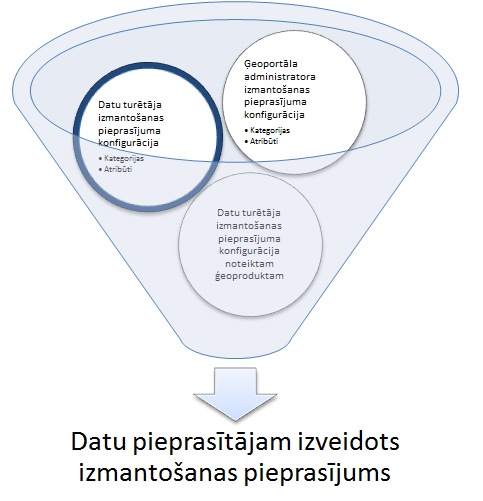 Izmantošanas pieprasījuma Kategorijas pievienošanaNavigācija: Administrēšanas daļa  Konfigurācija  Izmantošanas pieprasījums  Kategorijas.Darbību secība:Lietotājs izvēlas atvērt Izmantošanas pieprasījuma Kategoriju konfigurācijas formu.Tiek attēlotas Ģeoportāla administratora ievadītās un sistēmas noklusētās Kategorijas skatīšanās režīmā, datu turētāja ievadītās ar iespēju Rediģēt.Lietotājs nospiež pogu Pievienot jaunu, kā rezultātā tiek atvērta Izmantošanas pieprasījuma Kategorijas pievienošanas forma.Lietotājs aizpilda nepieciešamos laukus un saglabā izmaiņas.Izmantošanas pieprasījuma kategorija var tikt izmantota jaunas kategorijas izveidē un atribūtu piesaistīšanā uzreiz pēc saglabāšanas. Rediģēšanai un dzēšanai (tās, kuras nav izmantotas pasūtījuma izmantošanas pieprasījumā datu pieprasītājam) pieejamas tikai paša datu turētāja veidotās Kategorijas.Lauki:Izmantošanas pieprasījuma Atribūta pievienošanaNavigācija: Administrēšanas daļa  Konfigurācija  Izmantošanas pieprasījums  Atribūti.Atribūta izveides laikā tiek veidota arī atribūta Maska, kas var tikt izmantota licences un licences līguma veidnēs, lai ielasītu datu pieprasītāja izmantošanas pieprasījumā aizpildīto informāciju šim atribūtam licencē vai licences līgumā.Darbību secība:Lietotājs izvēlas atvērt Izmantošanas pieprasījuma Atribūtu konfigurācijas formu.Tiek atvērts Izmantošanas pieprasījuma atribūtu saraksts, lietotājs izvēlas izvērst sarakstu.Tā rezultātā tiek izvērsti visi izmantošanas pieprasījuma līmeņi (Virskategorija, apakškategorija, atribūts), Tiek attēlotas Ģeoportāla administratora ievadītie un sistēmas noklusētie Atribūti skatīšanās režīmā, datu turētāja ievadītie ar iespēju rediģēt.Lietotājs nospiež pogu Pievienot jaunu, kā rezultātā tiek atvērta Izmantošanas pieprasījuma Atribūta pievienošanas forma.Lietotājs aizpilda nepieciešamos laukus un saglabā izmaiņas.Izmantošanas pieprasījuma Atribūti var tikt izmantoti ģeoprodukta izmantošanas pieprasījuma konfigurēšanā uzreiz pēc saglabāšanas. Rediģēšanai un dzēšanai (tie, kuri nav izmantoti pasūtījuma izmantošanas pieprasījumā datu pieprasītājam) pieejami tikai paša datu turētāja veidotie Atribūti.Lauki:Atribūtu saraksta struktūra:KategorijaApakškategorija1 (nav obligāti);…………………..(nav obligāti);Apakškategorijan (nav obligāti);Atribūts1;………;Atribūtsn.Pārvaldīt licences un licences līguma veidnesNavigācija: Administrēšanas daļa  Konfigurācija Licences un licences līgumu veidnes.Licences un licences līguma veidne ir neatņemama ģeoprodukta licencēšanas noteikumu sastāvdaļa, ja tiek veidots ģeoprodukts ar licenci un kura izplatīšana un pasūtīšana notiek Ģeoportālā, un pasūtījuma apstrāde ir bez datu turētāja iesaistīšanās. Datu pieprasītājam, pasūtot ģeoproduktu ar izvēlētiem licencēšanas noteikumiem, pēc izmantošanas pieprasījuma aizpildes un akceptēšanas tiek ģenerēta licence vai licences līgums no pievienotās veidnes. Par juridisku tiek uzskatīta licence/licences līgums latviešu valodā.Licences/licences līgumu veidnes ir apvienotas grupās, kur vienas grupas sastāvā datu turētājs var pievienot licences vai licences līgumu veidnes Ģeoportālā pieejamajās valodās, obligāta ir veidne latviešu valodā. Vienā valodā var pievienot vairākas veidņu versijas, kur versijām nedrīkst pārklāties derīguma periodi. Piesaistot veidni ģeoproduktam, tiek izmantota veidnes pēdējā versija, kas ir uz tekošo brīdi aktīva.Atverot Licences un licences līgumu veidnes, tiek attēlota forma kurā ir:Datu turētāja pievienoto Licences/licences līgumu veidņu grupu saraksts – saraksts ar datu turētāja izveidotajām veidņu grupām.Administratora pievienoto Šablonu licences/licences līgumu veidnēm saraksts – Ģeoportāla administratora pievienoto licenču, licences līgumu veidņu šablonu saraksts, kurā datu turētājam ir iespēja lejupielādēt veidņu šablonus un izmantot tos par veidnēm, veicot vai neveicot šablona labošanu.Sistēmas atribūtu maskas – šis saraksts jau būs izveidots un pieejams datu turētājam izmantošanai. Šajā sarakstā ietilpst atribūtu maskas:Ar sistēmas tipu – dati nāk no sistēmas. Datu turētājam ir pieejamas izmantošanai šo atribūtu maskas. Datu pieprasītājam šos datus nebūs jāaizpilda, piemēram, Ģeoprodukta nosaukums, Datu pieprasītāja vārds un uzvārds;Ģeoportāla administratora uzturētie atribūti – šos atribūtus uztur un papildina Ģeoportāla administrators. Datu turētājam ir pieejamas izmantošanai šo atribūtu maskas. Datu pieprasītājam šo atribūtu vērtības būs jāaizpilda manuāli izmantošanas pieprasījumā, piemēram, pārstāvošās amatpersonas vārds. Datu turētāja izmantošanas pieprasījuma atribūtu maskas – datu turētāja izveidoto izmantošanas pieprasījuma atribūtu masku saraksts. Datu pieprasītājam šo atribūtu vērtības būs jāaizpilda manuāli izmantošanas pieprasījumā.Lauki:Veidņu grupu aprakstošie lauki:Veidni aprakstošie lauki:Izveidot licences\licences līguma veidniLicences, licences līguma veidnes izveide, papildināšana notiek ārpus sistēmas.Darbību secība:Datu turētājs atver Licences un licences līgumu veidņu sarakstu.Tiek attēlota forma ar 4 sarakstiem:Datu turētāja pievienoto Licences/licences līgumu veidņu grupu saraksts;Administratora pievienoto Šablonu licences/licences līgumu veidnēm saraksts;Sistēmas atribūtu maskas;Datu turētāja izmantošanas pieprasījuma atribūtu maskas;Lietotājs izvēlas nepieciešamo šablonu no saraksta Šabloni licences/licences līgumu veidnēm un izvēlas to lejupielādēt, spiežot uz veidnes nosaukuma;Lietotājs atver lejupielādēto veidnes šablonu ar MS word, kas atbalsta *.docx formātu.Lietotājs izvēlas nepieciešamo masku no: Sistēmas atribūtu maskas; Datu turētāja izmantošanas pieprasījuma atribūtu maskas. Un nokopē to no saraksta licences, licences līguma veidnē nepieciešamajā vietā.Lietotājs papildina licences, licences veidni ar nepieciešamo tekstuālo informāciju un saglabā to. * Lietotājs var veidot veidni, neizmantojot Ģeoportālā pieejamos šablonus licences/licences līguma veidnēm.Pievienot jaunu licences\licences līguma veidniNavigācija: Administrēšanas daļa  Konfigurācija Licences un licences līgumu veidnes.Lai pievienotu jaunu licences līguma veidni, ir jābūt ārpus sistēmas izveidotai veidnei *.docx formātā.Darbību secība:Datu turētājs atver Licences un licences līgumu veidņu sarakstu.Tiek attēlota forma ar 4 sarakstiem:Datu turētāja pievienoto Licences/licences līgumu veidņu grupu saraksts;Administratora pievienoto Šablonu licences/licences līgumu veidnēm saraksts; Sistēmas atribūtu maskas; Datu turētāja izmantošanas pieprasījuma atribūtu maskas. Lietotājs izvēlas pievienot jaunu Licences\licences līguma veidnes grupu. Sistēma atver Licences\licences līguma veidņu grupas pievienošanas formu.Lietotājs aizpilda formas laukus* un nospiež pogu Saglabāt un turpināt rediģēt, kā rezultātā tiek atvērta veidņu pievienošanas forma.Lietotājs aizpilda nepieciešamos laukus un augšupielādē iepriekš sagatavotu Licences\licences līguma veidni. Lietotājs var augšupielādēt veidnes Ģeoportālā pieejamajās valodās. Pasūtot ģeoproduktu, licence, licences līgums ar juridisku spēku tiks ģenerēts no veidnes latviešu valodā.Tiek veikta pārbaude:vai visi veidnē šādā {{   }} formātā sastaptie elementi ir sastopami masku sarakstos – tiek ziņots, kuri ir sastapti un kuri nav sastapti (tātad šajos elementos ir kļūda, piemēram, kāds burts izlaists), kā arī tiek ziņots par tiem elementiem, kas ir masku sarakstā pieejami, bet netika sastapti veidnē; vai šīs veidnes derīguma laiks nepārklājas ar šīs veidnes citas versijas derīguma laiku (ja šobrīd pievienojamā versija nav vienīgā) – ja pārklājas, tiek izvadīts ziņojums un ierakstu saglabāt netiek atļauts.Lietotājs saglabā datus. Pievienotā veidņu grupa ir pieejama izmantošanai ģeoprodukta licencēšanas noteikumos, kamēr tai ir derīgs Spēkā no – līdz periods. Labot licences\licences līguma veidniNavigācija: Administrēšanas daļa  Konfigurācija Licences un licences līgumu veidnes.Lai pievienotu jaunu licences līguma veidni, ir jābūt ārpus sistēmas izveidotai veidnei *.docx formātā.Ja licences/licences līgumu veidņu grupa nav piesaistīta neviena ģeoprodukta licencēšanas noteikumiem, tad ir iespējams labot:visus veidņu grupu aprakstošos laukus;visus veidni aprakstošos laukus. Ja licences/licences līgumu veidņu grupa ir piesaistīta ģeoprodukta licencēšanas noteikumiem (arī tiem kas Nav publicēti), tad ir iespējams labot:veidņu grupā Piezīmes;pievienot jaunu veidnes versiju;labot veidnes derīguma līdz datumu ≥ tekošo datumu;ja veidnes Spēkā no datums ir ≥ tekošo datumu, tad visus veidni aprakstošos laukus.Darbību secība:Datu turētājs atver Licences un licences līgumu veidņu sarakstuTiek attēlota forma ar 4 sarakstiem:datu turētāja pievienoto Licences/licences līgumu veidņu grupu saraksts;administratora pievienoto Šablonu licences/licences līgumu veidnēm saraksts; Sistēmas atribūtu maskas; datu turētāja izmantošanas pieprasījuma atribūtu maskas. Lietotājs izvēlas iespēju labot licences\licences līguma veidni no licences\licences līguma veidņu grupu saraksta nospiežot uz saites Rediģēt.Lai noteiktu rediģējamos laukus, tiek veikta pārbaude: vai licences\licences līguma veidņu grupa tiek izmantota kāda ģeoprodukta licencēšanas noteikumos;ja licences\licences līguma veidņu grupa tiek izmantota kāda ģeoprodukta licencēšanas noteikumos, tad pārbauda, vai veidnes Spēkā no datums ir ≥ tekošo datumu.Tiek atvērta Licences\licences līguma veidņu grupas rediģēšanas forma.Lietotājs labo atļautos laukus un saglabā izmaiņas.Dzēst licences\licences līguma veidniNavigācija: Administrēšanas daļa  Konfigurācija Licences un licences līgumu veidnes.Lai būtu iespēja dzēst, ir jābūt pievienotai vismaz vienai veidņu grupai. Veidņu dzēšanas iespējamības nosacījumi:Ja licences/licences līgumu veidņu grupa nav piesaistīta neviena ģeoprodukta licencēšanas noteikumiem, tad ir iespējams dzēst:visu veidņu grupu;veidni. Ja licences/licences līgumu veidņu grupa ir piesaistīta ģeoprodukta licencēšanas noteikumiem (arī tiem kas Nav publicēti), tad ir iespējams dzēst:veidni, ja veidnes Spēkā no datums ir ≥ tekošo datumu.Darbību secība:Datu turētājs atver Licences un licences līgumu veidņu sarakstu.Tiek attēlota forma ar 4 sarakstiem:datu turētāja pievienoto Licences/licences līgumu veidņu grupu saraksts; administratora pievienoto Šablonu licences/licences līgumu veidnēm saraksts;Sistēmas atribūtu maskas;Datu turētāja izmantošanas pieprasījuma atribūtu maskas.Lietotājs izvēlas iespēju labot licences\licences līguma veidni no licences\licences līguma veidņu grupu saraksta, nospiežot saiti Rediģēt. Lai noteiktu rediģējamos laukus, tiek veikta pārbaude: Vai licences\licences līguma veidņu grupa tiek izmantota kāda ģeoprodukta licencēšanas noteikumos;Ja licences\licences līguma veidņu grupa tiek izmantota kāda ģeoprodukta licencēšanas noteikumos, tad pārbauda, vai veidnes Spēkā no datums ir ≥ tekošo datumu.Tiek atvērta Licences\licences līguma veidņu grupas rediģēšanas forma.Ja veidne netiek izmantota neviena ģeoprodukta Licencēšanas noteikumos vai veidnes Spēkā no ir ≥ tekošo datumu, lietotājam veidni aprakstošajam ierakstam ir pieejama poga Dzēst.Lietotājs nospiež pogu Dzēst, kā rezultātā sistēma pārjautā, vai tiešām dzēst.Lietotājs apstiprina darbību, kā rezultātā veidne tiek dzēsta.Lietotājs atgriežas veidņu grupu sarakstā, kur veidņu grupu ierakstiem, kuri netiek izmantoti neviena ģeoprodukta licencēšanas noteikumos, ir pieejama saite Dzēst.Lietotājs nospiež saiti Dzēst, kā rezultātā sistēma pārjautā, vai tiešām dzēst.Lietotājs apstiprina darbību, kā rezultātā veidņu grupa tiek dzēsta.Apskatīt licences\licences līguma veidnesNavigācija: Administrēšanas daļa  Konfigurācija Licences un licences līgumu veidnes.Lai skatītu licences/licences līgumu veidņu grupu sarakstu, ir jābūt pievienotiem licences līguma veidņu šabloniem, kurus pievieno administrators. Lietotājam ir jābūt izveidotai licences/licences līguma veidņu grupai.Darbību secība:Datu turētājs atver Licences un licences līgumu veidņu sarakstu.Tiek attēlota forma ar 4 sarakstiem:datu turētāja pievienoto Licences/licences līgumu veidņu grupu saraksts;administratora pievienoto Šablonu licences/licences līgumu veidnēm saraksts;Sistēmas atribūtu maskas;Datu turētāja izmantošanas pieprasījuma atribūtu maskas.Lietotājs veic saraksta kārtošanu pēc saraksta kolonnām:Veidņu grupas nosaukums;Licences veids;Veidnes tips;Dokumenta tips;Pieejamās valodas.Ieraksti sarakstā tiek sakārtoti pēc norādītās kolonnas.Lietotājs izvēlas iespēju skatīt licences\licences līguma veidni no licences\licences līguma veidņu grupu sarakstu nospiežot saiti Skatīt.Rezultātā tiek atvērta Licences/licences līguma veidnes grupas forma apskates režīmā.Lietotājs apskata veidnes informāciju un lejupielādē veidni, nospiežot saiti ar datnes nosaukumu.Apskatīt licences līgumu sarakstuNavigācija: Administrēšanas daļa Katalogs  Licences un licences līgumi.Datu pieprasītājam pasūtot ģeoproduktu ar izvēlētiem licencēšanas noteikumiem pēc izmantošanas pieprasījuma akceptēšanas tiek ģenerēta licence (gadījumā, ja cena = 0) vai licences līgums (gadījumā, ja cena > 0) PDF formātā. Šī licence vai licences līgums tiek ģenerēts no ģeoprodukta licencēšanas noteikumiem piesaistītās licences/licences līguma veidnes. Visas jau uzģenerētās licences tiek attēlotas Licences un licences līgumu sarakstā.Darbību secība:Lietotājs atver licences un licences līgumu sarakstu un norāda filtrēšanas nosacījumus.Atbilstoši norādītajiem parametriem tiek attēlots rezultātu saraksts.Lietotājs veic saraksta kārtošanu pēc saraksta kolonnām.Lietotājs sarakstā pieejamajiem licences līgumiem var:skatīt pasūtījumu, nospiežot saiti uz izvēlētā pasūtījuma Nr. – tiek atvērts pasūtījums, kam ģenerēta šī licence/licences līgums;Lejupielādēt licenci\ licences līgumu, nospiežot saiti Lejupielādēt – tiek lejupielādēta licence/licences līgums PDF formātā;Skatīt ģeoproduktu, nospiežot saiti izvēlētajam ģeoprodukta nosaukumam – tiek atvērta ģeoprodukta kartiņa, kura veiktajam pasūtījumam ir ģenerēta šī licence/licences līgums.Lauki: Lauki aprakstīti nodaļā Sistēmas objekti  Licence/ licences līgums.Licences un licences līgumu saraksta pamata filtra parametri:Licences un licences līgumu saraksta paplašinātā filtra parametri:Sagatavot pārskatusNavigācija: Administrēšanas daļa  Atskaites  vēlamās atskaites nosaukums (Ģeoproduktu pasūtījumu atskaite, Licenču un Licences līgumu atskaite, Kreditoru/debitoru atskaite, Pasūtīto Lejupielādes datņu izmantošanas atskaite, Lejupielādes datņu pasūtījumu analīze, Skatīšanās, Lejupielādes pakalpojumu pasūtījumu analīze, vai Ģeoproduktu pasūtījumu analīze).Datu turētājam ir iespēja veidot atskaites par savas iestādes ģeoproduktiem. Atskaišu veidošanai tiek izmantots Crystall Reports risinājums, kas ir integrēts Ģeoproduktu un Pasūtījumu modulī.Darbību secība:Lietotājs izvēlas nepieciešamo atskaiti, kā rezultātā tiek atvērta Atskaites parametru norādīšanas forma.Lietotājs norāda vēlamos atskaites parametrus un nospiež pogu Atvērt atskaiti, kā rezultātā pēc lietotāja norādītajiem parametriem tiek sagatavota atskaite un atvērta jaunā pārlūkprogrammas lapā.Tiek attēlota atskaite, kurā lietotājs:veic saraksta kārtošanu pēc izvēlētās kolonnas, kā rezultātā saraksts tiek sakārtots pēc izvēlētās kolonnas.veic saraksta grupēšanu pēc piedāvātajiem grupēšanas parametriem, kā rezultātā saraksts tiek sagrupēts pēc izvēlētā grupēšanas parametra.lejupielādē izveidoto atskaiti, kādā no piedāvātajiem formātiem:PDF formātā;DOC formātā;XLS formātā;RTF formātā;CSV formātā;XML formātā.Ģeoproduktu pasūtījumu atskaiteAtskaites parametri:Kolonnu uzskaitījums:Ģeoprodukts: ģeoprodukta nosaukums. Tiek ielasīts no ģeoprodukta kartiņas.Ģeoprodukta tips: ģeoprodukta tips (var būt Lejupielādes datne, Skatīšanās pakalpojums, Lejupielādes pakalpojums). Atbilstoši ģeoproduktam, tiek ielasīts no ģeoprodukta kartiņas.Ģeoprodukta statuss: ģeoprodukta statuss uz atskaites veidošanas laiku (var būt Sagatave, Jauns, Publicēts, Nav Publicēts). Atbilstoši ģeoproduktam, tiek ielasīts no ģeoprodukta kartiņas.Statusa datums: datums, kad ģeoproduktam ir veikta pēdējā statusa maiņa. Atbilstoši ģeoproduktam, tiek ielasīts no ģeoprodukta kartiņas.Licences veids: ģeoprodukta licences veids, tiek ielasīts no ģeoprodukta kartiņas.Licences not. cena bez PVN: licences noteikumu cena bez PVN, ja tā ir norādīta ģeoprodukta licences noteikumos cilnē Ierobežojumi (atskaitē cena tiek attēlota vienā – izvēlētajā valūtā). Licences not. cena ar PVN: licences noteikumu cena ar PVN, ja tā ir norādīta ģeoprodukta licences noteikumos cilnē Ierobežojumi (atskaitē cena tiek attēlota vienā – izvēlētajā valūtā).Pasūt. Nr.: pasūtījuma unikāls identifikators. Atbilstoši ģeoproduktam, tiek ielasīts no pasūtījuma kartiņas.Pasūt. statuss: atkarībā no darbībām, ko ir veicis datu pieprasītājs, datu turētāja uzstādītais pasūtījuma statuss (var būt Jauns, Akceptēts izmantošanas pieprasījums, Akceptēta licence/licences līgums, Apmaksāts, Pieejams, Apturēts, Anulēts, Slēgts). Atbilstoši pasūtījuma Nr., tiek ielasīts no pasūtījuma kartiņas. Pasūt. datums: pasūtījuma izveidošanas datums. Atbilstoši pasūtījuma Nr., tiek ielasīts no pasūtījuma kartiņas.Licenciāta statuss: datu pieprasītāja, kas pasūtījis ģeoproduktu, statuss un piederība. Tiek ielasīts no pasūtījuma kartiņas.Licenciāta vārds: datu pieprasītāja, kas pasūtījis ģeoproduktu, vārds, uzvārds. Tiek ielasīts no atbilstoša pasūtījuma kartiņas.Licenciāta p.k.: datu pieprasītāja, kas pasūtījis ģeoproduktu, personas kods. Tiek ielasīts no atbilstoša pasūtījuma kartiņas.Licenciāta iestādes nosaukums: ja datu pieprasītājs nav fiziska persona, tad datu pieprasītāja, kas pasūtījis ģeoproduktu, pārstāvētā uzņēmuma/iestādes nosaukums. Tiek ielasīts no atbilstoša pasūtījuma kartiņas.Licenciāta iestādes reģ. Nr.: ja datu pieprasītājs nav fiziska persona, tad datu pieprasītāja, kas pasūtījis ģeoproduktu, pārstāvētā uzņēmuma/iestādes reģistrācijas numurs. Tiek ielasīts no atbilstoša pasūtījuma kartiņas.Pasūt.summa bez PVN: pasūtījuma kopējā summa bez PVN. Atbilstoši pasūtījuma Nr., tiek ielasīta no pasūtījuma kartiņas (atskaitē pasūtījuma kopsumma tiek attēlota vienā – izvēlētajā valūtā).Pasūt. summa ar PVN: pasūtījuma kopējā summa ar PVN. Atbilstoši pasūtījuma Nr., tiek ielasīta no pasūtījuma kartiņas (atskaitē pasūtījuma kopsumma tiek attēlota vienā – izvēlētajā valūtā).Datu turētājs – datu turētāja nosaukums, tiek ielasīti sistēmā eksistējoši datu turētāji.Kārtošana:Kārtošanu var veikt pēc visām atskaites kolonnām.Grupēšana:Grupēšana tiek veikta pēc šādām kolonnām:Ģeoprodukts, Ģeoprodukta tips, Ģeoprodukta statuss, Pasūt. statuss, Licenciāta statuss, Datu turētājs.Veicot grupēšanu, pēc kāda no minētajiem parametriem, katrai grupai tiek attēlots pasūtījumu skaits un summas šādām kolonnām: Pasūt. summa bez PVN, Pasūt. summa ar PVN, Licences not. cena bez PVN, Licences not. cena ar PVN.Licenču un licences līgumu atskaiteAtskaites parametri:Kolonnu uzskaitījums:Pasūt. Nr.: pasūtījuma unikāls identifikators. Tiek ielasīts no pasūtījuma kartiņas.Ģeoprodukta tips: ģeoprodukta tips (var būt Lejupielādes datne, Skatīšanās pakalpojums, Lejupielādes pakalpojums). Atbilstoši pasūtījuma Nr., tiek ielasīts no pasūtījuma kartiņas.Ģeoprodukts: ģeoprodukta nosaukums, tiek ielasīts no atbilstošās pasūtījuma kartiņas.Pasūt. statuss: pasūtījuma statuss, kas ir atkarīgs no datu pieprasītāja un datu turētāja veiktajām darbībām, tiek ielasīts no atbilstošās pasūtījuma kartiņas (var būt Jauns, Akceptēts izmantošanas pieprasījums, Akceptēta licence/licences līgums, Apmaksāts, Pieejams, Apturēts, Anulēts, Slēgts). Atbilstoši pasūtījuma Nr., tiek ielasīts no pasūtījuma kartiņas.Pasūt. datums: pasūtījuma izveidošanas datums. Atbilstoši pasūtījuma Nr., tiek ielasīts no pasūtījuma kartiņas.Licenciāta statuss: datu pieprasītāja, kas pasūtījis ģeoproduktu, statuss un pārstāvība. Tiek ielasīts no pasūtījuma kartiņas.Licenciāta vārds: datu pieprasītāja, kas pasūtījis ģeoproduktu, vārds, uzvārds. Tiek ielasīts no pasūtījuma kartiņas.Licenciāta p.k.: datu pieprasītāja, kas pasūtījis ģeoproduktu, personas kods. Tiek ielasīts no pasūtījuma kartiņas.Licenciāta iestādes nosaukums: datu pieprasītāja, kas pasūtījis ģeoproduktu, pārstāvētās iestādes/uzņēmuma nosaukums. Tiek ielasīts no pasūtījuma kartiņas.Licenciāta iestādes reģ. Nr.: datu pieprasītāja, kas pasūtījis ģeoproduktu, pārstāvētās iestādes/uzņēmuma reģistrācijas numurs. Tiek ielasīts no pasūtījuma kartiņas.Licences statuss: Licences formas/Licences līguma statuss. Tiek ielasīts no atbilstošās pasūtījuma kartiņas.Licences veids: licences veids (piemēram, gala lietotāja, datu izplatītāja, pakalpojumu sniedzēja), tiek ielasīts no atbilstošās pasūtījuma kartiņas.Licence /Licences līgums: Licences dokumenta veids.Licence izveidota: Licences formas/Licences līguma izveidošanas datums.Licence akceptēta: Licences formas/Licences līguma akceptēšanas datums, tiek ielasīts no pasūtījuma.Licence anulēta: Licences formas/Licences līguma anulēšanas datums, tiek ielasīts no pasūtījuma.Licence izpildīta: Licences formas/Licences līguma izpildīšanas datums, tiek ielasīts no pasūtījuma.Licences izmantošanas sākuma dat: Licences spēkā no datums, tiek ielasīts no pasūtījuma.Licences izmantošanas beigu dat: Licences spēkā līdz datums, tiek ielasīts no pasūtījuma.Kārtošana:Kārtošanu var veikt pēc šādām kolonnām:Ģeoprodukta tips, Ģeoprodukts, Pasūt. statuss, Pasūt. datums, Licenciāta statuss, Licences statuss, Licences veids, Licence /Licences līgums, Licence izveidota, Licence akceptēta, Licences anulēta, Licence izpildīta, Licences izmantošanas sākuma dat., Licences izmantošanas beigu dat.Grupēšana:Grupēšanu var veikt pēc šādām kolonnām:Ģeoprodukta tips, ģeoprodukts, pasūt. statuss, Licenciāta statuss, Licenciāta p.k., Licenciāta iestādes reģ. Nr., Licences statuss, Licences veids, Licence /licences līgums.Veicot grupēšanu, pēc kāda no minētajiem parametriem, tiek attēlots pasūtījumu skaits katrai grupai.Kreditoru\debitoru atskaiteAtskaites parametri:Kolonnu uzskaitījums:Pasūt. Nr.: pasūtījuma unikāls identifikators. Tiek ielasīts no pasūtījuma kartiņas.Pasūt. datums: pasūtījuma izveidošanas datums. Atbilstoši pasūtījuma Nr., tiek ielasīts no pasūtījuma kartiņas.Ģeoprodukta tips: ģeoprodukta tips (var būt Lejupielādes datne, Skatīšanās pakalpojums, Lejupielādes pakalpojums). Atbilstoši pasūtījuma Nr., tiek ielasīts no pasūtījuma kartiņas.Ģeoprodukts: ģeoprodukta nosaukums, tiek ielasīts no atbilstošās pasūtījuma kartiņas.Licences veids: licences veids (piemēram, gala lietotāja, datu izplatītāja, pakalpojumu sniedzēja), tiek ielasīts no atbilstošas pasūtījuma kartiņas.Pasūt. statuss: pasūtījuma statuss, kas ir atkarīgs no datu pieprasītāja un datu turētāja veiktajām darbībām, tiek ielasīts no atbilstošās pasūtījuma kartiņas (var būt Jauns, Akceptēts izmantošanas pieprasījums, Akceptēta licence/licences līgums, Apmaksāts, Pieejams, Apturēts, Anulēts, Slēgts). Atbilstoši pasūtījuma Nr., tiek ielasīts no pasūtījuma kartiņas. Apmaksas iespēja: apmaksas iespējas nosaukums, var būt Maksājums, izmantojot Ģeoportālu, vai Maksājums ārpus Ģeoportāla. Tiek ielasīts no atbilstošas pasūtījuma kartiņas. Maks. dalījums: maksājuma dalījuma veida nosaukums, var būt Vienreizēja priekšapmaksa vai Daļēja priekšapmaksa. Tiek ielasīts no atbilstošas pasūtījuma kartiņas.Maksājums veicams līdz: datums, līdz kuram veicams maksājums, ja maksājuma dalījums ir daļēja priekšapmaksa, tad katrai maksājuma rindai ir savs datums, līdz kuram ir veicams maksājums. Tiek ielasīts no atbilstošas pasūtījuma kartiņas.Faktiskais maks. datums: datums, kurā ir veikts maksājums, ja maksājuma dalījums ir daļēja priekšapmaksa, tad katrai maksājuma rindai ir savs datums, kurā ir veikts maksājums. Šis datums var sakrist abām maksājuma rindām. Tiek ielasīts no atbilstošas pasūtījuma kartiņas.Maks. statuss: maksājuma statuss atbilstoši tam, vai ir saņemts maksājuma apstiprinājums. vai nav. Tiek ielasīts no atbilstošas pasūtījuma kartiņas.Maks. summa bez PVN: viena maksājuma summa bez PVN, ja pasūtījumam ir divas maksājuma rindas, tad pirmais maksājums ir atbilstoši avansa procentiem no pasūtījuma kopējās summas bez PVN, ja ir viena maksājuma rinda pasūtījumā, tad maksājuma summa bez PVN ir = maksājuma kopējo summu bez PVN.Maks. summa ar PVN: viena maksājuma summa ar PVN, ja pasūtījumam ir divas maksājuma rindas, tad pirmais maksājums ir atbilstoši avansa procentiem no pasūtījuma kopējās summas ar PVN, ja ir viena maksājuma rinda pasūtījumā, tad maksājuma summa ar PVN ir = maksājuma kopējo summu ar PVN.Pasūt. kopsumma bez PVN: pasūtījuma kopējā summa bez PVN, ja pasūtījumā ir divas maksājumu rindas, tad pasūtījuma kopsumma bez PVN ir = maksājuma summa bez PVN pirmajai rindai + maksājuma summa bez PVN otrajai rindai. Ja pasūtījumā ir viena maksājumu rinda, tad pasūtījuma kopsumma bez PVN = maksājuma summa bez PVN.Pasūt. kopsumma ar PVN: pasūtījuma kopējā summa ar PVN, ja pasūtījumā ir divas maksājumu rindas, tad pasūtījuma kopsumma ar PVN ir = maksājuma summa ar PVN pirmajai rindai + maksājuma summa ar PVN otrajai rindai. Ja pasūtījumā ir viena maksājumu rinda, tad pasūtījuma kopsumma ar PVN = maksājuma summa ar PVN.Atlikušais maks. bez PVN: vēl neapmaksātā summa par pasūtījumu bez PVN, ja pasūtījuma maksājumam ir divas maksājuma rindas, tad, ja abu maksājuma rindu maksājuma statuss ir <Gaida apmaksu>, tad atlikušais maksājums bez PVN ir = pasūtījuma kopsumma bez PVN, ja ir apmaksāta viena pasūtījuma rinda, savukārt otra nav, tad atlikušais maksājums bez PVN ir = pasūtījuma otrās maksājuma rindas maksājuma summa bez PVN.Atlikušais maks. ar PVN: vēl neapmaksātā summa par pasūtījumu ar PVN, ja pasūtījuma maksājumam ir divas maksājuma rindas, tad, ja abu maksājuma rindu maksājuma statuss ir <Gaida apmaksu>, tad atlikušais maksājums ar PVN ir = pasūtījuma kopsumma ar PVN, ja ir apmaksāta viena pasūtījuma rinda, savukārt otra nav, tad atlikušais maksājums ar PVN ir = pasūtījuma otrās maksājuma rindas maksājuma summa ar PVN.Datu turētājs – datu turētāja nosaukums, tiek ielasīti sistēmā eksistējoši datu turētāji.Kārtošana:Kārtošanu iespējams veikt pēc visām kolonnām.Grupēšana:Grupēšanu iespējams veikt pēc šādām kolonnām:Ģeoprodukta tips, Ģeoprodukts, Licences veids, Pasūt. statuss, Apmaksas iespēja, Maks. dalījums, Maks. statuss, Datu turētājs.Veicot grupēšanu, pēc kāda no minētajiem parametriem, tiek attēlots pasūtījumu un maksājumu skaits katrai grupai un summas šādām kolonnām: Maks. summa bez PVN, Maks. summa ar PVN, Pasūt. kopsumma bez PVN, Pasūt. kopsumma ar PVN, Atlikušais maks. bez PVN, Atlikušais maks. ar PVN. Pasūtīto Lejupielādes datņu izmantošanas atskaiteAtskaites parametri:Kolonnu uzskaitījums:Ģeoprodukts: ģeoprodukta nosaukums, atskaitē tiek apskatīti ģeoprodukti, kuru statusi ir <Publicēts>, <nav Publicēts>. Tiek ielasīts no ģeoprodukta kartiņas. Ģeoprodukta statuss: ģeoprodukta aktuālais statuss uz izvēlēto laika periodu. Iespējamās vērtības <Publicēts>, <Nav Publicēts>. Tiek ielasīts no atbilstošas ģeoprodukta kartiņas.Pasūtījuma Nr.: pasūtījuma unikāls identifikators. Tiek ielasīts no pasūtījuma kartiņas, kas ir atbilstoša ģeoproduktam.Pasūt. statuss: pasūtījuma statuss, kas ir atkarīgs no datu pieprasītāja un datu turētāja veiktajām darbībām, tiek ielasīts no atbilstošās pasūtījuma kartiņas (var būt Jauns, Akceptēts izmantošanas pieprasījums, Akceptēta licence/licences līgums, Apmaksāts, Pieejams, Apturēts, Anulēts, Slēgts). Atbilstoši pasūtījuma Nr. tiek ielasīts no pasūtījuma kartiņas.Pasūt. datums: pasūtījuma izveidošanas datums. Atbilstoši pasūtījuma Nr. tiek ielasīts no pasūtījuma kartiņas.Licences veids: ģeoprodukta licences veids, tiek ielasīts no atbilstošas ģeoprodukta kartiņas.Licenciāta statuss: datu pieprasītāja, kas pasūtījis ģeoproduktu, statuss un pārstāvība. Atbilstoši pasūtījuma Nr. tiek ielasīts no pasūtījuma kartiņas.Licenciāta vārds: datu pieprasītāja, kas pasūtījis ģeoproduktu, vārds, uzvārds. Atbilstoši pasūtījuma Nr. tiek ielasīts no pasūtījuma kartiņas.Licenciāta p.k.: datu pieprasītāja, kas pasūtījis ģeoproduktu, personas kods. Atbilstoši pasūtījuma Nr. tiek ielasīts no pasūtījuma kartiņas.Licenciāta iestādes nosaukums: datu pieprasītāja, kas pasūtījis ģeoproduktu, pārstāvētās iestādes/uzņēmuma nosaukums. Atbilstoši pasūtījuma Nr. tiek ielasīts no pasūtījuma kartiņas.Licenciāta iestādes reģ. Nr.: datu pieprasītāja, kas pasūtījis ģeoproduktu, pārstāvētās iestādes/uzņēmuma reģistrācijas numurs. Atbilstoši pasūtījuma Nr. tiek ielasīts no pasūtījuma kartiņas.Licences izmantošanas beigu dat.: Lejupielādes datnes, tajā skaitā arī atjaunojumu datnes, derīguma datums (līdz kuram datumam datu pieprasītājs varēs lejupielādēt datni). Atbilstoši pasūtījuma Nr. tiek ielasīts no pasūtījuma kartiņas.Uzsāktu lejupielāžu skaits: uzsākto datnes lejupielāžu skaits, ko uzsācis datu pieprasītājs. Atbilstoši pasūtījuma Nr. tiek ielasīts no pasūtījuma kartiņas.Veiksmīgi pabeigtu lejupielāžu skaits: veiksmīgi pabeigto datnes lejupielāžu skaits, ko uzsācis datu pieprasītājs. Atbilstoši pasūtījuma Nr. tiek ielasīts no pasūtījuma kartiņas.Kārtošana:Kārtošanu var veikt pēc šādām kolonnām:Ģeoprodukts, Ģeoprodukta statuss, Pasūtījuma dat., Pasūt. statuss, Licences veids, Licenciāta statuss, Licences izmantošanas beigu dat., uzsāktu lejupielāžu skaits, veiksmīgi pabeigtu lejupielāžu skaits.Grupēšana:Grupēšana var veikt pēc šādām kolonnām:Ģeoprodukts, Ģeoprodukta statuss, Pasūtījuma dat., Pasūt. statuss, Licences veids, Licenciāta statuss.Veicot grupēšanu tiek attēlots pasūtījumu skaits katrā grupā.Lejupielādes datņu pasūtījumu analīzeAtskaitē katra rinda apzīmēs ģeoproduktu un licencēšanas veidu. Skaitļi atskaites kolonnās apzīmē pasūtījumu skaitu ar šādu konfigurāciju šādam ģeoprodukta licencēšanas noteikumu veidam. Kolonnās attēlojamā informācija tiek ielasīta no pasūtījumiem.Atskaites parametri:Kolonnu uzskaitījums:TKS-93: vai ģeoproduktam ir pazīme TKS-93.Ģeoprodukts: ģeoprodukta nosaukums.Licences veids: ģeoprodukta licencēšanas noteikumu veids.Pasūt. skaits: pasūtījumu skaits šim ģeoprodukta licencēšanas noteikumu veidam.Koord. sistēma: koordinātu sistēma1: pasūtījumu skaits ar ģeoproduktu, kuram ir šāda koordinātu sistēma.Koord. sistēma: koordinātu sistēma N: pasūtījumu skaits ar ģeoproduktu, kuram ir šāda koordinātu sistēma.Formāts: formāts1: pasūtījumu skaits ar ģeoproduktu, kuram ir šāda koordinātu sistēma.Formāts: formāts N: pasūtījumu skaits ar ģeoproduktu, kuram ir šāda koordinātu sistēma.Datnes ir konfigurējamas: pasūtījumu skaits ar ģeoproduktu, kuram nav pazīmes, ka tā ir kartes lapa, ar iespēju izvēlēties datni.Datnes nav konfigurējamas: pasūtījumu skaits ar ģeoproduktu, kuram nav pazīmes, ka tā ir kartes lapa, bez iespējas izvēlēties datni.Atjaunojumi ir pieejami: pasūtījumu skaits ar ģeoproduktu, kuram ir pieejama atjaunojumu saņemšana.Atjaunojumi nav pieejami: pasūtījumu skaits ar ģeoproduktu, kuram nav pieejama atjaunojumu saņemšana.Atjaunojumu periods ir konfigurējams: pasūtījumu skaits ar ģeoproduktu, kuram ir pieejama atjaunojumu saņemšana ar iespēju izvēlēties atjaunojumu saņemšanas periodu.Atjaunojumu periods nav konfigurējams: pasūtījumu skaits ar ģeoproduktu, kuram ir pieejama atjaunojumu saņemšana bez iespējas izvēlēties atjaunojumu saņemšanas periodu.Datu turētājs – datu turētāja nosaukums, tiek ielasīti sistēmā eksistējoši datu turētāji.Kārtošana:Kārtošanu iespējams veikt visām atskaites kolonnām.Grupēšana:Datu turētājsSkatīšanās, Lejupielādes pakalpojumu pasūtījumu analīzeAtskaitē katra rinda apzīmēs ģeoproduktu un licencēšanas veidu. Ja kāds no Ierobežojumu kritērijiem ir izvēlēts ģeoprodukta konfigurācijā, tad tas ir apzīmēts ar Jā. Atskaites parametri:Kolonnu uzskaitījums:Kolonnās attēlojamā informācija tiek ielasīta no pasūtījumiem.Ģeoprodukts: ģeoprodukts, kuram veikts pasūtījums.Ģeoprodukta tips: pasūtītā ģeoprodukta tips. Iespējamās vērtības – Skatīšanās pakalpojums, Lejupielādes pakalpojums.Licences veids: pasūtītā ģeoprodukta licences veids.Slāņu ierob: vai ģeoprodukta ierobežojumos ir Atļauto pakalpes slāņu ierobežojums, ja jā, tad atskaitē šī lauka vērtība – Jā.Slāņi ir rediģ.: vai ģeoprodukta ierobežojumos datu pieprasītājam ir iespēja izvēlēties slāni, ja jā, tad atskaitē vērtība - Jā. Apgabala ierob.: vai ģeoprodukta Ierobežojumos ir pieejams Apgabala ierobežojums, ja jā, tad atskaitē vērtība – Jā.Apgabali ir rediģ.: vai ģeoprodukta Ierobežojumos datu pieprasītājam ir atļauts izvēlēties apgabalu no pieejamajiem, ja jā, tad atskaitē vērtība – Jā.Per. ierobežots 1. lietošanas: vai ģeoprodukta ierobežojumos ir Izmantošanas perioda, neatkarīgi no pirmās lietošanas reizes, ierobežojums, ja jā, tad atskaitē vērtība – Jā.Per. neatkarīgi lietošanas: vai ģeoprodukta ierobežojumos ir Izmantošanas perioda, neatkarīgi no faktiskās lietošanas, ierobežojums, ja jā, tad atskaitē vērtība – Jā.Izmant. Per. Ir rediģ.: vai ģeoprodukta ierobežojumos datu pieprasītājam ir ļauts mainīt izmantošanas perioda ilgumu, ja jā, tad atskaitē vērtība – Jā.Saites ierob: vai ģeoprodukta Ierobežojumos ir pieejams ierobežojums Saite trešo pušu programmatūrai, ja jā, tad atskaitē vērtība – Jā.Saite rediģ.: vai ģeoprodukta Ierobežojumos datu pieprasītājam ir ļauts izvēlēties vai saņemt saiti trešo pušu programmatūrai, ja jā, tad atskaitē vērtība – Jā.Operāciju ierob: vai ģeoprodukta Ierobežojumos ir pieejams Atļauto pakalpes operāciju ierobežojums, ja jā, tad atskaitē vērtība – Jā.Operācijas ir rediģ. : vai ģeoprodukta Ierobežojumos ir ļauts izvēlēties operācijas, ja jā, tad atskaitē vērtība – Jā.Operācija atkarīga no slāņiem: vai ģeoprodukta Ierobežojumos operācija ir atkarīga no slāņiem, ja jā, tad atskaitē vērtība – Jā.Trans. skaita ierob.: vai ģeoprodukta Ierobežojumos ir Transakciju skaita ierobežojums, ja jā, tad atskaitē vērtība – Jā.Trans. Skaits ir ierobežots: vai ģeoprodukta Ierobežojumos transakciju skaits ir ierobežots, ja jā, tad atskaitē vērtība – Jā.Trans. Skaits rediģ.: vai ģeoprodukta Ierobežojumos datu pieprasītājam ir ļauts koriģēt transakciju skaitu, ja jā, tad atskaitē vērtība – Jā.Pasūt. skaits: pasūtījumu skaits ģeoproduktam ar šādiem licencēšanas noteikumiem un kritērijiem.Datu turētājs – datu turētāja nosaukums, tiek ielasīti sistēmā eksistējoši datu turētāji.Kārtošana:Kārtošanu var veikt visām atskaites kolonnām.Grupēšana:Datu turētājsĢeoproduktu pasūtījumu analīzeAtskaites parametri:Ja tiek izvēlēts ģeoprodukta tips Skatīšanās pakalpojums vai Lejupielādes pakalpojums, tad pieejami vēl šādi atskaites parametri:Ja tiek izvēlēts ģeoprodukta tips Lejupielādes datne, tad pieejami vēl šādi atskaites parametri:Kolonnu uzskaitījums:Pasūt. Nr.: pasūtījuma unikāls identifikators. Tiek ielasīts no pasūtījuma kartiņas.Pasūt. datums: pasūtījuma veikšanas datums. Tiek ielasīts no pasūtījuma kartiņas.Licences veids: ģeoprodukta licences veids. Tiek ielasīts no pasūtījuma kartiņas.Ģeoprodukts: ģeoprodukta nosaukums. Tiek ielasīts no pasūtījuma kartiņas.Pasūt. statuss: atkarībā no darbībām, ko ir veicis datu pieprasītājs, datu turētājs, uzstādītais pasūtījuma statuss (var būt Jauns, Akceptēts izmantošanas pieprasījums, Akceptēta licence/licences līgums, Apmaksāts, Pieejams, Apturēts, Anulēts, Slēgts). Tiek ielasīts no pasūtījuma kartiņas.Licenciāta statuss: datu pieprasītāja, kas pasūtījis ģeoproduktu, statuss un piederība. Tiek ielasīts no pasūtījuma kartiņas.Licenciāta vārds: datu pieprasītāja, kas pasūtījis ģeoproduktu, vārds, uzvārds. Tiek ielasīts no atbilstoša pasūtījuma kartiņas.Licenciāta p.k.: datu pieprasītāja, kas pasūtījis ģeoproduktu, personas kods. Tiek ielasīts no atbilstoša pasūtījuma kartiņas.Licenciāta iestādes nosaukums: ja datu pieprasītājs nav fiziska persona, tad datu pieprasītāja, kas pasūtījis ģeoproduktu, pārstāvētā uzņēmuma/iestādes nosaukums. Tiek ielasīts no atbilstoša pasūtījuma kartiņas.Licenciāta iestādes reģ. Nr.: ja datu pieprasītājs nav fiziska persona, tad datu pieprasītāja, kas pasūtījis ģeoproduktu, pārstāvētā uzņēmuma/iestādes reģistrācijas numurs. Tiek ielasīts no atbilstoša pasūtījuma kartiņas.Pasūt. summa bez PVN: pasūtījuma kopējā summa bez PVN norādītajā valūtā. Tiek ielasīta no pasūtījuma kartiņas.Pasūt. summa ar PVN : pasūtījuma kopējā summa ar PVN norādītajā valūtā. Tiek ielasīta no pasūtījuma kartiņas.Kārtošana:Kārtošanu var veikt pēc visām kolonnām.Grupēšana:Grupēšanu iespējams veikt pēc šādām kolonnām:Pasūt. datums, licences veids, ģeoprodukts, pasūt. statuss, licenciāta statuss, Datu turētājs.Veicot grupēšanu, pēc kāda no minētajiem parametriem, tiek attēlots pasūtījumu skaits un summas šādām kolonnām: Pasūt. summa bez PVN, Pasūt. summa ar PVN, katrai grupai.Lejupielādes datņu cenu atskaiteDatu turētājām ir iespēja izgūt kopsavilkumu par visiem Lejupielādes datņu ģeoproduktiem pievienoto datņu cenām.Atskaites parametriKolonnasĢeoprodukta nosaukums: Ģeoprodukta, kura tips ir Lejupielādes datne, nosaukums. Tiek ielasīts no ģeoprodukta kartiņas. Ģeoprodukta statuss: Ģeoprodukta, kura tips ir Lejupielādes datne, aktuālais statuss uz atskaites veidošanas brīdi. Iespējamās vērtības <Publicēts>, <Nav publicēts>, <Sagatave>, <Jauns>. Tiek ielasīts no atbilstošas ģeoprodukta kartiņas Tiek ielasīts no ģeoprodukta kartiņas.Statusa izmaiņu datums: Ģeoprodukta, kura tips ir Lejupielādes datne, aktuālā statusa iestāšanās datums. Tiek ielasīts no ģeoprodukta kartiņas.Licencēšanas noteikumu nosaukums: Ģeoprodukta, kura tips ir Lejupielādes datne, licencēšanas noteikumu nosaukums. Tiek ielasīts no ģeoprodukta licencēšanas noteikumu kartiņas.Licencēšanas noteikumu statuss: Ģeoprodukta, kura tips ir Lejupielādes datne, licencēšanas noteikumu aktuālais statuss uz atskaites veidošanas brīdi. Iespējamās vērtības <Publicēts>, <Nav publicēts>. Tiek ielasīts no ģeoprodukta licencēšanas noteikumu kartiņas.Licences veids: Ģeoprodukta, kura tips ir Lejupielādes datne, licencēšanas noteikumu licences veids. Tiek ielasīts no ģeoprodukta licencēšanas noteikumu kartiņas.Koordinātu sistēma: Datnes koordinātu sistēma. Tiek ielasīta no ģeoprodukta kartiņas. Datnes formāts: Datnes formāts. Tiek ielasīts no ģeoprodukta kartiņas. Datnes apzīmējums: Datnes apzīmējums. Tiek ielasīts no ģeoprodukta kartiņas.Ir izvēlēts: Vai datne ir izvēlēta attēlošanai datu pieprasītājam (vai datu pieprasītājam būs iespēja pasūtīt šo datni, ja ģeoprodukts ar šiem licencēšanas noteikumiem ir publicēts). Tiek ielasīts no ģeoprodukta licencēšanas noteikumu kartiņas. Cena bez PVN, Valūta: Cena par datni bez PVN, valūta. Tiek ielasīta no ģeoprodukta licencēšanas noteikumu kartiņas.Cena ar PVN, Valūta: Cena par datni ar PVN, valūta. Tiek ielasīta no ģeoprodukta licencēšanas noteikumu kartiņas.Atjaunojumu cena bez PVN, Valūta: Atjaunojumu cena par datni bez PVN, valūta. Tiek ielasīta no ģeoprodukta licencēšanas noteikumu kartiņas.Atjaunojumu cena ar PVN, Valūta: Atjaunojumu cena par datni ar PVN, valūta. Tiek ielasīta no ģeoprodukta licencēšanas noteikumu kartiņas.GrupēšanaAtskaite ir grupēta pa ģeoproduktiem, ģeoprodukta ietvaros grupēta pa licencēšanas noteikumiem.PapildusĢeoportāla administratoram ir papildus atskaites parametrs, atskaites kolonna Datu turētājs.Skatīšanās, lejupielādes pakalpojumu lietošanas atskaiteSkatīšanās un lejupielādes pakalpojumu atskaite sniedz informāciju par:kā tiek izlietotas transakcijas;kurš iestādes/koplietošanas ietvaros lieto licences;cik populāra ir pakalpe - cik bieži ir izsaukumi.Atskaitē tiek attēlots licenču lietošanas statuss, kāds tas ir mirklī, kad dati tiek sagatavoti uz nodošanu uz datu izplatīšanas tīklu pa dienām.Atskaites parametriKolonnasPakalpes nosaukums: pakalpes, kurai izsniegta licence, nosaukums. Tiek saņemts no DIT.Pakalpes identifikators: pakalpes, kurai izsniegta licence, identifikators. Tiek saņemts no DIT.Licences identifikators: izsniegtās licences identifikators. Tiek saņemts no DIT.Izsniegšanas datums: licences izsniegšanas datums. Tiek saņemts no DIT.Licence ir aktīva: Vai izsniegtā licence ir aktīva, iespējamās vērtības: Jā, Nē. Tiek saņemts no DIT.Licence ir iztērēta: Vai izsniegtā licence ir iztērēta, iespējamās vērtības: Jā, Nē. Tiek saņemts no DIT.Licence ir anonīma Vai izsniegtā licence ir pieejama anonīmiem lietotājiem, iespējamās vērtības: Jā, Nē. Tiek saņemts no DIT.Vārds: lietotāja, kurš veica pieprasījumus, vārds. Koplietošanas gadījumā vienai izsniegtai licencei var būt vairāki lietotāji, kas veic pieprasījumus. Uzvārds: lietotāja, kurš veica pieprasījumus, uzvārds. Koplietošanas gadījumā vienai izsniegtai licencei var būt vairāki lietotāji, kas veic pieprasījumus. Personas kods: lietotāja, kurš veica pieprasījumus, personas kods. Koplietošanas gadījumā vienai izsniegtai licencei var būt vairāki lietotāji, kas veic pieprasījumus. Tiek saņemts no DITUzņēmuma nosaukums: uzņēmuma, kuru pārstāv lietotāja, kurš veica pieprasījumus, nosaukums.Reģistrācijas numurs: uzņēmuma, kuru pārstāv lietotāja, kurš veica pieprasījumus, reģistrācijas numurs.Veikto pieprasījumu skaits dienā operācijai: lietotāja veikto pieprasījumu skaits katrai pasūtītajai operācijai dienā. Tiek saņemts no DIT.PapildusĢeoportāla administratoram ir papildus atskaites parametrs, kolonna Datu turētājs. Izmantot ģeoproduktu iegulto kontroliNavigācija: Administrēšanas daļa  Konfigurācija  Ģeoproduktu iegultā kontrole.Datu turētājam ir iespēja izvietot savas iestādes publicēto ģeoproduktu sarakstu citās vietnēs. Ja lietotājs aplūkos ģeoproduktu sarakstu citā vietnē un nospiedīs saiti Skatīt ģeoproduktu, tad tiks atvērts Ģeoportāls un tajā izvēlētā ģeoprodukta kartiņa.Darbību secība:Lietotājs atver Ģeoproduktu iegulto kontroli, kā rezultātā tiek atvērta forma ar:Ģeoproduktu saraksta izmēra norādīšanas laukiem;Iegulto kodu;Ģeoproduktu saraksta priekšskatījumu, kāds tas izskatīsies citā vietnē.Lietotājs norāda vēlamo saraksta izmēru un, ja nepieciešams rāmis ap sarakstu, tad veic atzīmi izvēles rūtiņā.Kā rezultātā tiek uzģenerēts iegultais kods ar norādīto ģeoprodukta saraksta izmēru un rāmja esamību vai neesamību.Lietotājam ir iespēja nokopēt izveidoto kodu un ievietot citā vietnē, kā rezultātā tiks attēlots publicēto ģeoproduktu saraksts norādītajā izmērā ar vai bez rāmja. Lietotājs var papildināt iegulto kodu, piemēram, ar rāmja biezumu.Informācijas modulisDatu turētājam ir pieejama iespēja pievienot un publicēt jaunumus par saviem ģeoproduktiem. Vienam ģeoproduktam var pievienot vairākus rakstus, kā arī vienā rakstā var tikt norādīti vairāki ģeoprodukti. Katram rakstam, ko pievieno, ir jānorāda raksta valoda. Ja lietotājs vēlas pievienot rakstu visās Ģeoportālā pieejamajās valodās, tad katrā valodā ir jāievada savs raksts. Attiecīgi Ģeoportāla publiskajā daļā tiks attēloti raksti lietotāja izvēlētajā Ģeoportāla valodā. Ģeoprodukts kļūs pieejams Ģeoportāla publiskajā daļā, ja Ģeoportāla administrators ir piesaistījis Jaunumi par ģeoproduktu kādai no izvēlnēm. Datu turētāja izveidotos rakstus Ģeoportāla administratoram būs iespēja labot un dzēst, bet ne pievienot jaunus.Lauki:Pievienot jaunumu par ģeoproduktu Navigācija: Administrēšanas daļa  Informācijas sadaļa  Jaunumi un raksti un Administrēšanas daļa Katalogs Ģeoprodukti  ģeoprodukta kartiņa.Jaunumu par ģeoproduktu iespējams pievienot, ja ģeoprodukts ir pievienots Ģeoproduktu un Pasūtījumu modulī. Jaunumu pievienošana ir iespējama no ģeoprodukta kartiņas un no informācijas sadaļas.Pievienot jaunumu par ģeoproduktu no informācijas sadaļasNavigācija: Administrēšanas daļa  Informācijas sadaļa  Jaunumi un raksti.Darbību secība:Lietotājs atver Jaunumu un rakstu sadaļu un nospiež saiti kreisajā pusē Jaunumi par ģeoproduktu.Kā rezultātā tiek atvērta forma, kurā redzams Nepublicēto rakstu saraksts un saite uz Publicēto rakstu sarakstu.Lietotājs izvēlas pievienot jaunu rakstu, tādēļ nospiež pogu Pievienot jaunu, kā rezultātā tiek atvērta jauna Raksta pievienošanas forma.Lietotājs aizpilda nepieciešamos laukus*, pievieno attēlu un norāda šim rakstam saistītos ģeoproduktus**.Lietotājs saglabā ievadīto rakstu, kā rezultātā tiek izveidots jauns raksts, kuram pazīme Publicēts nav aktīva.Tiek atvērts pievienotais raksts skatīšanās režīmā.Lietotājs pārskata rakstu un nospiež pogu Publicēt. Raksts tiek publicēts:sākot no norādītā datuma, ja lietotājs ir norādījis Publicēt no datumu;uzreiz pēc Publicēt nospiešanas, ja lietotājs nav norādījis Publicēt no datumu.Ja Ģeoportāla administrators Jaunumus par ģeoproduktu ir piesaistījis kādai no izvēlnēm, tad raksts ir redzams publiskajā daļā. Pretējā gadījumā raksts būs redzams publiskajā daļā, tiklīdz kā Ģeoportāla administrators Jaunumus par ģeoproduktu piesaistīs kādai no izvēlnēm. *Lauka pilns apraksts aizpildīšana notiek izmantojot HTML redaktoru ar visām tā piedāvātajām iespējām. Tādēļ pirms publicēšanas pārliecinieties par raksta korektu izskatu.**Ja rakstam saistītajam ģeoproduktam statuss ≠ Publicēts, tad šis ģeoprodukts tiek attēlots saistīto ģeoproduktu sarakstā, bet bez saites, lai atvērtu ģeoprodukta kartiņu.Pievienot jaunumu par ģeoproduktu no ģeoprodukta kartiņaNavigācija: Administrēšanas daļa Katalogs Ģeoprodukti  ģeoprodukta kartiņa.Darbību secība:Lietotājs atver ģeoproduktu sarakstu un izvēlas ģeoproduktu, kuram vēlas pievienot rakstu. Kā rezultātā tiek atvērta ģeoprodukta kartiņa.Lietotājs nospiež pogu Pievienot jaunumu par ģeoproduktu, kā rezultātā tiek atvērta informācijas sadaļas Jaunumu par ģeoproduktu jauna Raksta pievienošanas forma, kurā ģeoprodukts, no kura tika izsaukta jaunuma pievienošana, jau ir norādīts kā saistītais ģeoprodukts.Lietotājs aizpilda nepieciešamos laukus*, pievieno attēlu un norāda šim rakstam saistītos ģeoproduktus**.Lietotājs saglabā ievadīto rakstu, kā rezultātā tiek izveidots jauns raksts, kuram pazīme Publicēts nav aktīva.Tiek atvērts pievienotais raksts skatīšanās režīmā.Lietotājs pārskata rakstu un nospiež pogu Publicēt. Raksts tiek publicēts:sākot no norādītā datuma, ja lietotājs ir norādījis Publicēt no datumu;uzreiz pēc publicēt nospiešanas, ja lietotājs nav norādījis Publicēt no datumu.Ja Ģeoportāla administrators Jaunumus par ģeoproduktu ir piesaistījis kādai no izvēlnēm, tad raksts ir redzams publiskajā daļā. Pretējā gadījumā raksts būs redzams publiskajā daļā, tiklīdz kā Ģeoportāla administrators Jaunumus par ģeoproduktu piesaistīs kādai no izvēlnēm.*Lauka pilns apraksts aizpildīšana notiek izmantojot HTML redaktoru ar visām tā piedāvātajām iespējām. Tādēļ pirms publicēšanas pārliecinieties par raksta korektu izskatu.**Ja rakstam saistītajam ģeoproduktam statuss ≠ Publicēts, tad šis ģeoprodukts tiek attēlots saistīto ģeoproduktu sarakstā, bet bez saites, lai atvērtu ģeoprodukta kartiņu.Pārvaldīt jaunumus par ģeoproduktuDatu turētājam ir iespēja pievienotos rakstus labot un dzēst, ja tie nav publicēti. Publicētiem rakstiem vispirms ir jāizpilda darbība Nepublicēt.Darbību secība:Lietotājs atver Jaunumu un rakstu sadaļu un nospiež saiti kreisajā pusē Jaunumi par ģeoproduktu.Kā rezultātā tiek atvērta forma, kurā redzams Nepublicēto rakstu saraksts un redzama saite uz publicēto rakstu sarakstu. Lietotājs šajā sarakstā izvēlas rakstu, kuru vēlas labot, un nospiež pogu Rediģēt.Kā rezultātā tiek atvērta Raksta rediģēšanas forma, no kuras ir iespējams arī dzēst rakstu.Lietotājs veic raksta labošanu, labošanai ir pieejami visi lauki, un veic saglabāšanu, kā rezultātā tiek saglabātas veiktās izmaiņas.Tiek atvērts raksts skatīšanās režīmā ar iespēju to publicēt.Lietotājs nospiež saiti Atpakaļ uz rakstu sarakstu, kā rezultātā tiek atvērts nepublicēto rakstu saraksts.Lietotājs nospiež saiti Publicēto rakstu saraksts, kā rezultātā tiek atvērts saraksts ar publicētajiem rakstiem.Lai būtu iespēja šo rakstu labot un dzēst, lietotājs nospiež saiti Lasīt vairāk, kā rezultātā tiek atvērts raksts skatīšanās režīmā un tam ir iespēja Nepublicēt.Lietotājs nospiež pogu Nepublicēt, kā rezultātā rakstam parādās iespēja Rediģēt un Publicēt. Nepublicēts raksts tiek pārvietots uz Nepublicēto rakstu sarakstu.Lietotājs nospiež pogu Rediģēt, kā rezultātā lietotājam kļūst pieejama poga Dzēst.Lietotājs nospiež pogu Dzēst, kā rezultātā sistēma pārjautā, vai tiešām vēlaties rakstu dzēst.Lietotājs akceptē darbību, kā rezultātā raksts tiek dzēsts.Autentificēta Datu pieprasītāja darba vietaĢeoportālsPieteikties sistēmāNavigācija: Ģeoportāla publiskā daļa  Galvenes labā puse Mana darba vieta.Lai pieteiktos Ģeoportālā lietotājam ir jābūt pieejamiem rekvizītiem kādai no pieteikšanās iespējām. Lietotājs var autentificēties Ģeoportālā izmantojot kādu no piedāvātajiem autorizācijas līdzekļiem. Autorizācijas līdzekļu sarakstā var būt internetbankas, elektroniskā viedkarte un VISS autorizācija. Darbību secība:Lietotājs ienāk Valsts vienotajā ģeotelpiskās informācijas portālā*.Izvēlas pieteikties, nospiežot saiti Mana darba vieta, kā rezultātā tiek atvērts modālais logs, kurā ir iespējams izvēlēties autorizācijas līdzekli. Lietotājs izvēlas ar kādu statusu vēlas lietot Ģeoportālu un izvēlas atbilstošu autorizācijas līdzekli, nospiežot uz tā:fiziska persona – kādu no piedāvātajām internetbankām, elektronisko viedkarti;juridiska persona - kādu no piedāvātajām internetbankām, elektronisko viedkarti;valsts vai pašvaldības iestāde (publiska persona) – VISS autorizāciju.Un izpilda pieprasītos soļus.Ja autentifikācija bijusi veiksmīga, tiek atvērta Ģeoportāla publiskās daļas sākuma lapa autentificētam lietotājam, kurai galvenē ir pieejams ikonas veida pasūtījumu grozs un ikona  zem kuras ir pieejams Mans konts, saites uz Latvijas valsts portāla autentificēta lietotāja sadaļām un iespēja Beigt darbu. Nesekmīgas autentifikācijas gadījumā sistēma izvada informatīvu paziņojumu, par neveiksmīgu autentifikāciju.*Ja lietotājs ir autentificējies Latvijas valsts portālā (Latvija.lv) un no turienes ienāk Ģeoportālā, tad autentifikācija atkārtoti netiek pieprasīta. Pārvaldīt savus iestatījumusNavigācija: Ģeoportāla publiskā daļa  Galvenes labā puse ikona   Mans konts  Iestatījumi.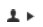 Sadaļā Iestatījumi iespējams norādīt, cik ģeoproduktus attēlot ģeoproduktu saraksta lapā un cik pasūtījumus attēlot pasūtījumu saraksta lapā, kā arī noklusēto Ģeoportāla valodu.Darbību secība:Lietotājs atver iestatījumu sadaļu.Lietotājs izvēlas iestatījumus, kurus vēlas norādīt vai mainīt, un norāda vēlamās iestatījumu vērtības.Lietotājs izvēlas saglabāt ievadītos iestatījumus.Lauki: Meklēt Ģeoportālā publiski pieejamo informācijuNavigācija: Publiskā daļa  sākuma lapaJebkuram Ģeoportāla publiskās daļas lietotājam ir iespēja veikt ģeoproduktu, ģeoproduktu licencēšanas noteikumu un informācijas sadaļas rakstu meklēšanu. Darbību secība: 1. Lietotājs atver Ģeoportāla publiskās daļas sākuma lapu2. Lietotājs meklēšanas laukā ievada meklēšanas frāzi un izvēlās iespēju Meklēt3. Sistēma veic meklēšanu 4. Sistēma veic meklēšanas rezultātu attēlošanu: neveiksmīgas meklēšanas rezultātā tiek atgriezts ziņojums: Atrada 0 rezultātu(s) kas atbilst ievadītajam meklēšanas kritērijam.ja meklēto vārdu satur ģeoprodukta apraksts, tad rezultātos tiek attēlots ģeoprodukta ieraksts ar iespēju atvērt tā detalizētu informāciju.ja meklēto vārdu satur ģeoprodukta licencēšanas noteikumu apraksts, tad rezultātos tiek attēlots ģeoprodukta licencēšanas noteikumu ieraksts ar iespēju atvērt tā detalizētu informāciju.ja meklēto vārdu satur Informācijas sadaļas raksts, tad rezultātos tiek attēlots raksts ar iespēju atvērt tā detalizētu informāciju.Ģeoproduktu un pasūtījumu modulisApskatīt ģeoproduktu sarakstuNavigācija: Publiskā daļa  Ģeoprodukti Lietotājam ir pieejami datu turētāju izveidotie un publicētie ģeoprodukti.Darbību secība:Lietotājs atver ģeoproduktu sarakstu, kas ir sadalīts pa lappusēm, ja ierakstu skaits ir lielāks par norādīto Iestatījumos.Pēc noklusējuma tiek attēlots pilns ģeoproduktu saraksts. Ja sarakstā ģeoprodukts tiek atainots slīprakstā un pelēkā krāsā, tad tehnisku problēmu dēļ šobrīd to nav iespējams pasūtīt, vai pievienot grozam. Šādiem ģeoproduktiem ir iespējams aplūkot pieejamo detalizēto informāciju par ģeoproduktu.Lietotājs izvēlas meklēt:norādot meklēšanas frāzi meklētājā;atverot detalizēto meklēšanu un norādot detalizētās meklēšanas parametrus, izsauc meklēšanu.Sistēma atbilstoši norādītajiem parametriem attēlo rezultātu sarakstu.Lietotājs veic rezultātu saraksta filtrēšanu, izvēloties kādu no pieejamajiem filtriem:Man pieejamie ģeoprodukti - tiek attēlots ģeoproduktu saraksts, kuriem nav jāveic pasūtīšana, lai tos lietotu un tie, kuri ir pasūtīti un pieejami lietošanai;Ģeoprodukti pasūtīšanai – tiek attēlots ģeoproduktu saraksts, kurus lietotājs ar personas statusu, ar kuru ir autentificējies Ģeoportālā, var pasūtīt;Pasūtīšanā esošie ģeoprodukti - tiek attēlots ģeoproduktu saraksts, kuriem ir pasūtījumi, kuri vēl nav pieejami lietošanai.Lietotājs veic saraksta kārtošanu pēc saraksta kolonnām:Ģeoprodukta nosaukums;Īss apraksts;Produkta tips;Datu turētājs;Licences veidi;Summa ar PVN.Lietotājs sarakstā pieejamajiem ģeoproduktiem izvēlas:Skatīt ģeoproduktu , kā rezultātā tiek atvērta ģeoprodukta kartiņa ar detalizētu informāciju par ģeoproduktu;Atvērt Kartes pārlūkā (ģeoproduktu, kura lietošanai nav jāveic pasūtīšana, vai pasūtītu lietošanā esošu ģeoproduktu – Skatīšanās pakalpojumu ), kā rezultātā tiek atvērts Kartes pārlūks ;Lietot, kā rezultātā tiek atvērta Pasūtījumu darba virsma izvēlētajam ģeoprodukta pasūtījumam solī Lietošana (ja ir pasūtīts ģeoprodukts ar vairākiem Licencēšanas noteikumiem, tiek atvērts logs, kurā izvēlēties, par kuru no tiem atvērt soli Lietošana pasūtījumu darba virsmā);Ielikt grozā, kā rezultātā ģeoprodukts tiek pievienots grozam ar noklusētajiem licences parametriem. Ja ģeoproduktam ir pieejami vairāki licencēšanas noteikumi, tad tiek atvērts logs, kurā datu pieprasītājam jānorāda licencēšanas noteikumi, kurus pievienot grozam. No groza lietotājam ir iespēja atvērt ģeoprodukta licencēšanas noteikumu kartiņu un mainīt licences parametru vērtības.Ģeoproduktu saraksta detalizētās meklēšanas parametri:Apskatīt ģeoproduktu un licencēšanas noteikumusNavigācija: Publiskā daļa  Ģeoprodukti.Lai varētu aplūkot ģeoproduktus un to licencēšanas noteikumus, lietotājam ir jābūt pieejamiem datu turētāju izveidotiem un publicētiem ģeoproduktiem, kuriem ir vismaz vieni licencēšanas noteikumi.Ģeoprodukts ir pārvaldāma Ģeoportāla vienība, kas ir saistīta ar datu turētāja uzturēto ģeotelpisko datu kopu, kurai datu turētājs vēlas nodrošināt piekļuvi. Ģeoprodukta veids nosaka ģeoprodukta dzīvesciklu. Viens ģeoprodukts atbilst vienam ģeoprodukta veidam, kur vienu ģeoprodukta veidu nosaka vairāku parametru vērtību kombinācijas (ģeoprodukta tips, vai Ir nepieciešama licence, pasūtījumu apstrādes tips, datu izplatīšanas veids).Licencēšanas noteikumi ir neatņemama ģeoprodukta sastāvdaļa, kas apraksta ģeoprodukta licences veidu, licences parametrus un apmaksas nosacījumus. Vienam ģeoproduktam var būt definēti vairāki licencēšanas noteikumi (izņemot ģeoprodukta veidam Skatīšanās pakalpojums bez licences).Skatīt ģeoproduktu un licencēšanas noteikumus no ģeoproduktu sarakstaNavigācija: Publiskā daļa  Ģeoprodukti.Darbību secība:Lietotājs atver ģeoproduktu sarakstu, kas ir sadalīts pa lappusēm, ja ierakstu skaits ir lielāks par norādīto Iestatījumos.Pēc noklusējuma tiek attēlots pilns ģeoproduktu saraksts. Ja sarakstā ģeoprodukts tiek atainots slīprakstā un pelēkā krāsā, tad tehnisku problēmu dēļ šobrīd to nav iespējams pasūtīt, vai pievienot grozam. Lietotājs ģeoproduktu sarakstā izvēlas ģeoproduktu, kuram ir vismaz vieni licencēšanas noteikumi un nospiež saiti Skatīt ģeoproduktu, kā rezultātā tiek atvērta ģeoprodukta kartiņa ar detalizētu informāciju par ģeoproduktu. Ja tehnisku problēmu dēļ ģeoproduktu šobrīd nevar pasūtīt un pievienot grozam, tad tiek attēlots ziņojums: Tehnisku iemeslu dēļ šo ģeoproduktu šobrīd nav iespējams pasūtīt. Ģeoprodukta kartiņā tiek attēlota datu turētāja norādītā informācija. Visiem ģeoproduktiem, kuriem netiek attēlots ziņojums par tehniskām problēmām un ir nepieciešama licence, ir pieejama iespēja:Ielikt grozā;Pasūtīt.Lietotājs aplūko ģeoprodukta kartiņu, nospiež uz saites, kur ir datu turētāja vietnes nosaukums, kā rezultātā tiek atvērta norādītā vietne; Lietotājs izvēlas (ja ir pievienoti vairāki) licencēšanas noteikumus, kurus vēlas aplūkot, un nospiež saiti Iepazīties ar ģeoprodukta licencēšanas noteikumiem.Kā rezultātā tiek atvērta ģeoprodukta izvēlēto licencēšanas noteikumu kartiņa, kurā ir pieejams:informatīvs ziņojums par to, ka par ģeoprodukta lietošanu ir paredzēta samaksa, ja atvērto licencēšanas noteikumu maksa ir lielāka par nulli;informatīvs ziņojums par to, ka ģeoproduktu ar šiem licencēšanas noteikumiem šobrīd nav iespējams pasūtīt, ja tehniska problēma ietekmē atvērtos licencēšanas noteikumuslicences paraugs bezmaksas ģeoproduktiem, Licences, licences līguma paraugs maksas ģeoproduktiem *.docx formātā, ko var atvērt un lejupielādēt, nospiežot uz saitēm Licence, licences līgums;Izmantošanas pieprasījuma paraugs, kurā tiek aizpildīti jau zināmie dati par datu pieprasītāju, ko var priekšskatīt, nospiežot saiti Priekšskatīt izmantošanas pieprasījumu;Licences parametri, kas, atkarībā no ģeoprodukta tipa un datu turētāja norādītā, ir atšķirīgi;Summas informācija;Ielikt grozā;Pasūtīt.Lietotājs nospiež uz licences parametra nosaukuma, kā rezultātā tiek atvērta izvēlētā licences parametra informācija:Licences parametri, kuriem datu pieprasītājam nav iespējas mainīt to vērtību, tiek attēloti skatīšanās režīmā;Licences parametri, kuriem datu pieprasītājam ir iespēja mainīt to vērtības, ja datu turētājs to ir atļāvis, tiek attēloti rediģēšanas režīmā.Lietotājs maina licences parametru vērtības, tiem parametriem, kam tas ir pieejams.Lai tiktu pārrēķināta cena atbilstoši norādītajiem licences parametriem, lietotājs nospiež pogu Saglabāt parametrus un pārrēķināt cenu*.*Ja lietotājs šobrīd izvēlas Ielikt grozā vai Pasūtīt ģeoproduktu, tad tiks izmantotas pēdējās saglabātās licences parametru vērtības, ja tas nav veikts, tad noklusētās vērtības.Skatīt licencēšanas noteikumus, atverot no Pasūtījumu grozaNavigācija: Publiskā daļa  galvenes labā puse ikona - Pasūtījumu grozs.Ģeoproduktam, kurš ir pievienots grozam, ir iespējams skatīt un labot licences parametru vērtības.Lietotājs nospiež ikonu Pasūtījumu grozs, kā rezultātā tiek atvērts pasūtījumu grozs, kurā ir redzami visi lietotāja pasūtījumu grozā pievienotie ģeoprodukti, kuriem vēl nav uzsākta pasūtīšana.Ja grozs ir tukšs, tad ir redzama saite uz ģeoproduktu sarakstu.Lietotājs izvēlas ģeoproduktu ar licencēšanas noteikumiem, kuram vēlas mainīt licences parametru vērtības, un nospiež saiti Norādīt parametrus.Kā rezultātā tiek atvērta licencēšanas noteikumu kartiņa ar iespēju mainīt licences parametru vērtības, kuras datu turētājs ir atļāvis labot.Lietotājs izvēlētiem licences parametriem maina vērtības. Lai tiktu pārrēķināta cena un saglabāta grozā pievienotajam ģeoproduktam, ir jānospiež poga Saglabāt parametrus un pārrēķināt cenu. Pēc šīs pogas nospiešanas grozā pievienotajam ģeoproduktam ir jaunās licences parametru vērtības un pārrēķināta cena.Pievienot ģeoproduktu grozamNavigācija: Publiskā daļa  Ģeoprodukti vai Publiskā daļa  Ģeoprodukti  Ģeoprodukta kartiņa vai Publiskā daļa  Ģeoprodukti  Ģeoprodukta kartiņa  licencēšanas noteikumi.Pievienot Pasūtījumu grozam ģeoproduktu var tikai autentificēts lietotājs, kura lietotāja personas statusam un pārstāvībai ir atļauts veikt pasūtījumu ģeoproduktam ar šiem licencēšanas noteikumiem. Pasūtījumu grozs tiek attēlots Ģeoportāla galvenē, tiek attēlots produktu skaits grozā un to kopsumma. Ieliekot ģeoproduktu grozā, vēl ir iespējams mainīt licences parametru vērtības. Darbību secība:Lietotājs veic ģeoprodukta pievienošanu grozam, nospiežot uz saites Ielikt grozā: no Ģeoproduktu saraksta:ja ģeoproduktam ir pieejami vairāki licencēšanas noteikumi, tad tiek atvērts logs, kurā jāizvēlas licencēšanas noteikumi, ar kuriem vēlas pasūtīt ģeoproduktu. Var norādīt vairākus licencēšanas noteikumus, nospiežot katriem licencēšanas noteikumiem uz pogas Ielikt grozā;Pasūtījumu grozā tiek ielikts ģeoprodukts ar izvēlētajiem Licencēšanas noteikumiem ar noklusētajām Licences parametru vērtībām;no Ģeoprodukta kartiņas, kā rezultātā Pasūtījumu grozā tiek ievietots ģeoprodukts ar izvēlētiem licencēšanas noteikumiem ar noklusētajām licences parametru vērtībām;no licencēšanas noteikumu kartiņas, kā rezultātā Pasūtījumu grozā tiek ievietots ģeoprodukts ar izvēlētiem licencēšanas noteikumiem ar:ar noklusētajām vērtībām, ja lietotājs nav veicis licences parametru maiņu un apstiprinājis to, nospiežot Saglabāt parametrus un pārrēķināt cenu;ar lietotāja izvēlētām licences parametru vērtībām, ja lietotājs ir veicis licences parametru maiņu un apstiprinājis to, nospiežot Saglabāt parametrus un pārrēķināt cenu.Pēc katra ģeoprodukta ar izvēlētiem Licencēšanas noteikumiem ievietošanas Pasūtījumu grozā, tiek pārrēķināta summa un atjaunināta groza informācija. Lietotājs atver pasūtījumu grozu, nospiežot ikonu Pasūtījumu grozs, un apskata groza saturu. Visi grozā ievietotie ģeoprodukti ir izvēlēti (atzīmēti, ieķeksēti) tālākai pasūtīšanai. No Pasūtījumu groza lietotājam ir iespēja: pēc nepieciešamības veikt ģeoprodukta/-u licences parametru maiņu, nospiežot uz saites Norādīt parametrus. Kā rezultātā tiek atvērta licencēšanas noteikumu kartiņa; Pasūtīt atzīmētos ģeoproduktus, nospiežot pogu Pasūtīt izvēlētos ģeoproduktus, kā rezultātā tiek izveidots pasūtījums ar unikālu pasūtījuma numuru un atvērts Pasūtījumu darba virsmas otrais solis – Izmantošanas pieprasījums;Izņemt atzīmi no izvēlētiem ģeoproduktiem, kā rezultātā sistēma pārrēķina Pasūtījumu groza summu atzīmētajiem ģeoproduktiem un attēlo to;Izņemt no Pasūtījumu groza atzīmētos ģeoproduktus, nospiežot pogu Izņemt atzīmētos ģeoproduktus, kā rezultātā atzīmētie ģeoprodukti tiek izņemti no Pasūtījumu groza.Sistēma atjaunina groza saturu un informāciju. Pasūtīt ģeoproduktuNavigācija: Publiskā daļa  Ģeoprodukti  Ģeoprodukta kartiņa vai Publiskā daļa  Ģeoprodukti  Ģeoprodukta kartiņa  Licencēšanas noteikumi.Vienā pasūtījumā var iekļaut vienu ģeoproduktu ar vienu izvēlētu licencēšanas noteikumu veidu. Pasūtot ģeoproduktu ar izvēlētiem licencēšanas noteikumiem, tiek izveidots jauns pasūtījums ar unikālu pasūtījuma numuru. Pasūtot ģeoproduktu ar izvēlētiem licencēšanas noteikumiem, vairs nebūs iespējas mainīt licences parametru vērtības. Lietotājs vēlas pasūtīt ģeoproduktu, tādēļ nospiež saiti Pasūtīt: no Ģeoprodukta kartiņas, kā rezultātā:tiek izvadīts logs ar informāciju, ka tiek pasūtīts ģeoprodukts ar noklusētajām licences parametru vērtībām. Licences parametru vērtības vairs nebūs iespējams mainīt;lietotājs akceptē darbību, kā rezultātā tiek izveidots jauns pasūtījums ar unikālu pasūtījuma numuru ģeoproduktam ar izvēlētajiem licencēšanas noteikumiem ar noklusētajām licences parametru vērtībām un atvērts Pasūtījumu darba virsmas otrais solis – Izmantošanas pieprasījums;no Licencēšanas noteikumu kartiņas, kā rezultātā tiek izveidots pasūtījums ar unikālu pasūtījuma numuru ģeoproduktam ar izvēlētiem licencēšanas noteikumiem ar:ar noklusētajām vērtībām, ja lietotājs nav veicis licences parametru maiņu un apstiprinājis to, nospiežot Saglabāt parametrus un pārrēķināt cenu;ar lietotāja izvēlētām licences parametru vērtībām, ja lietotājs ir veicis licences parametru maiņu un apstiprinājis to, nospiežot Saglabāt parametrus un pārrēķināt cenu;tiek atvērts Pasūtījumu darba virsmas otrais solis – Izmantošanas pieprasījums.Aizpildīt izmantošanas pieprasījumuNavigācija: Publiskā daļa  galvenes labā puse ikona - Pasūtījumu grozs  Pasūtījumu darba virsma 2.solis Izmantošanas pieprasījums.Visiem ģeoproduktiem, kuriem ir nepieciešams veikt pasūtījumu, ir nepieciešams aizpildīt un akceptēt izmantošanas pieprasījumu. Izmantošanas pieprasījuma saturs katram ģeoproduktam (arī viena datu turētāja ietvaros) var būt atšķirīgs. Ja datu turētāja politika paredz maksājuma summu aprēķināt individuāli, tas nozīmē, ka datu turētājs iesaistās arī izmantošanas pieprasījuma apstrādē, tad datu pieprasītājam pirms būs iespēja akceptēt izmantošanas pieprasījumu to būs nepieciešams iesniegt datu turētājam izskatīšanai. Saņemot datu pieprasītāja iesniegtu izmantošanas pieprasījumu datu turētājs to izskata, aprēķina maksājuma summu un dara to zināmu datu pieprasītājam. Ja datu turētājs uzskata, ka nepieciešams papildināt izmantošanas pieprasījumu, tad datu turētājs lūgs to precizēt. Ja precizējumi nebūs nepieciešami, tad datu turētājs ļaus turpināt pasūtījumu. Ja par ģeoproduktu apmaksu ir paredzēts veikt Priekšapmaksas ar abonēšanu veidā un datu turētājs piedāvā vairākus laika šķelumus, par kuriem veikt apmaksu, piemērām, vienu reizi mēnesī, tad izmantošanas pieprasījumā datu pieprasītājam ir iespēja izvēlēties vēlamo laika šķelumu. Darbību secība:Lietotājs veic pasūtījumu no: Pasūtījumu groza, nospiežot pogu Pasūtīt;Ģeoprodukta kartiņas, nospiežot pogu Pasūtīt;Licencēšanas noteikumu kartiņas, nospiežot pogu Pasūtīt izvēlētos ģeoproduktus.Kā rezultātā tiek atvērts Pasūtījumu darba virsmas otrais solis – Izmantošanas pieprasījums.Tiek veikta pārbaude, vai šis lietotājs ir iepriekš veicis pasūtījumu un aizpildījis Izmantošanas pieprasījumu: pozitīvā gadījumā tiek atvērts izmantošanas pieprasījums, kurā: ir aizpildīti lauki, kas ir pieejami no lietotāja profila informācijas;ir aizpildīti Pasūtītās licences parametru lauki;ir aizpildīti lauki ar noklusēto informāciju no iepriekš veiktā pasūtījuma izmantošanas pieprasījuma ar iespēju to rediģēt;negatīvā gadījumā tiek atvērts izmantošanas pieprasījums, kurā: ir aizpildīti lauki, kas ir pieejami no lietotāja profila informācijas;ir aizpildīti Pasūtītās licences parametru lauki.Lietotājs aizpilda obligāti aizpildāmos laukus. Gadījumā, ja ir lauki, kas aizpildīti ar noklusēto informāciju no iepriekš veiktā pasūtījuma izmantošanas pieprasījuma, tad nepieciešamības gadījumā veic šo lauku labošanu.Lietotājam ir iespēja:Saglabāt izmantošanas pieprasījumu un atgriezties pie tā vēlāk;Anulēt, kā rezultātā tiek anulēts izmantošanas pieprasījums un tad arī pasūtījums. Tālākas darbības veikt ar šo pasūtījumu nebūs iespējams;Iesniegt e-iesniegumu datu turētājam, kura ģeoprodukts tiek pasūtīts;Iesniegt izmantošanas pieprasījumu datu turētājam izskatīšanai;Akceptēt aizpildītu izmantošanas pieprasījumu un turpināt pasūtījumu. Lietotājs izvēlas anulēt pasūtījumu, tādēļ nospiež pogu Anulēt, kā rezultātā tiek anulēts pasūtījums un mainīts tā statuss no Jauns uz Anulēts.Katrā izmantošanas pieprasījumā tiek attēlota Pasūtījuma informācija.Iesniegt izmantošanas pieprasījumuNavigācija: Publiskā daļa  galvenes labā puse ikona - Pasūtījumu grozs  Pasūtījumu darba virsma 2.solis Izmantošanas pieprasījums.Darbību secība: 1. Lietotājs ir uzsācis pasūtījumu un aizpildījis izmantošanas pieprasījumu ģeoproduktam, kuram datu turētājs iesaistās izmantošanas pieprasījuma apstrādē2. Lietotājs izvēlās iesniegt izmantošanas pieprasījumu datu turētājam izskatīšanai, lai pēc tam, kad datu turētājs to izskata būtu iespēja akceptēt un turpināt pasūtījumu. 3. sistēma izvada ziņojumu par to, ka izmantošanas pieprasījuma saturs tiks iesniegts datu turētājam.4. Lietotājs akceptē darbību, kā rezultātā izmantošanas pieprasījums kļūst nerediģējams. Ja datu turētājs lūgs precizēt izmantošanas pieprasījuma saturu, tad sistēma nosūtīs ziņojumu par izmaiņām pasūtījumā un izmantošanas pieprasījums kļūs atkal rediģējams, lai koriģētu neprecizitātes un iesniegtu to atkārtoti. Akceptēt izmantošanas pieprasījumuNavigācija: Publiskā daļa  galvenes labā puse ikona - Pasūtījumu grozs  Pasūtījumu darba virsma 2.solis Izmantošanas pieprasījums.Darbību secība1. lietotājs ir aizpildījis izmantošanas pieprasījumu un vēlas to akceptēt, tādēļ izmanto iespēju Akceptēt, kā rezultātā tiek veikta pārbaude, vai ir aizpildīti visi obligātie lauki, pozitīvā gadījumā lietotājs tiek brīdināts, ka izmantošanas pieprasījumu labot vairs nebūs iespējams, pasūtījumam tiek uzstādīts statuss Akceptēts izmantošanas pieprasījums un tiek atvērts nākošais pasūtījuma solis, negatīvā gadījumā tiek izvadīts ziņojums par nepieciešamību aizpildīt obligātos laukus;Anulēt izmantošanas pieprasījumuNavigācija: Publiskā daļa  galvenes labā puse ikona - Pasūtījumu grozs  Pasūtījumu darba virsma 2.solis Izmantošanas pieprasījums.Darbību secība1. Lietotājs nevēlas turpināt pasūtījumu, tādēļ izmanto iespēju Anulēt, kā rezultātā tiek anulēts izmantošanas pieprasījums un tad arī pasūtījums. Tālākas darbības veikt ar šo pasūtījumu nebūs iespējams;Saglabāt izmantošanas pieprasījumuNavigācija: Publiskā daļa  galvenes labā puse ikona - Pasūtījumu grozs  Pasūtījumu darba virsma 2.solis Izmantošanas pieprasījums.Darbību secība: 1. Lietotājs ir aizpildījis vai daļēji aizpildījis izmantošanas pieprasījumu un vēlas to saglabāt, lai turpinātu vēlāk2. Tiek saglabātas izmantošanas pieprasījumā norādītās vērtības. Ja izmantošanas pieprasījums netiks akceptēts vai iesniegts datu turētājam izskatīšanai (ja datu turētājs iesaistās pasūtījuma apstrādē – izmantošanas pieprasījuma apstrādē), tam paredzētājā laikā tad pasūtījums tiks anulēts. Akceptēt licenci/licences līgumuNavigācija: Publiskā daļa  galvenes labā puse ikona Pasūtījumu grozs  Pasūtījumu darba virsma 3.solis Licencēšanas noteikumi.Licences/licences līgums latviešu valodā ir juridisks licencēšanas noteikumu dokuments, kas tiek veidots katram pasūtījumam pēc izmantošanas pieprasījuma akceptēšanas. Licencē/licences līgumā var tikt iekļauti datu turētāja noteiktie noteikumi ģeotelpisko datu iegūšanai, izmantošanai, kā arī pasūtīto datu apraksts un pasūtītie licences parametri. Ja datu turētājs ģeoproduktā ir norādījis, ka pasūtījuma apstrāde ir ar datu turētāja iesaisti licences dokumenta sagatavošanā, tad datu pieprasītājam pēc izmantošanas pieprasījuma akceptēšanas ir jāuzgaida līdz datu turētājs pievienos licences dokumentu – licenci vai licences līgumu.LaukiPasūtījuma informācijaPasūtījuma licence/licences līgumsAkceptēt licenci/licences līgumu pasūtījumam, kuram datu turētājs neiesaistās pasūtījuma apstrādē - licences dokumenta sagatavošanāNavigācija: Publiskā daļa  galvenes labā puse ikona Pasūtījumu grozs  Pasūtījumu darba virsma 3.solis Licencēšanas noteikumi.Darbību secība:Lietotājs ir aizpildījis un akceptējis izmantošanas pieprasījumu, kā rezultātā tiek sagatavots:Licences līgums – ja tiek pasūtīts maksas ģeoprodukts;Licence – ja tiek pasūtīts bezmaksas ģeoprodukts.Tiek atvērta Licencēšanas noteikumu forma, kurā ir pieejama:Pasūtījuma informācija;Pasūtījuma licences informācija, tai skaitā tiek attēlota licence vai licences līgums tam paredzētajā vietā PDF formātā.Lietotājs aplūko pieejamo informāciju un iepazīstas ar licenci: izvēlas atvērt Juridiski nesaistošu licenci/licences līgumu, ja tas ir pieejams, nospiežot saiti, piem., EN (ja ir pieejams angļu valodā);izvēlas Lejupielādēt licenci/licences līgumu latviešu valodā, nospiežot uz šīs saites.Lietotājam ir iespēja licenci/licences līgumu:Anulēt, kā rezultātā tiek anulēta licence/licences līgums un pasūtījums. Tiek uzstādīts pasūtījuma statuss Anulēts;Akceptēt, kā rezultātā tiek uzskatīts, ka lietotājs piekrīt un akceptē licencē/licences līgumā minētos licencēšanas noteikumus, un tiek uzstādīts pasūtījuma statuss Akceptēta licence/licences līgums:Ja tiek akceptēta licence pasūtījumam, kuram datu turētājs neiesaistās individuālā ģeotelpisko datu sagatavošanā un piekļuves nodrošināšanā, tad uzreiz iestājas statuss Pieejams, kas nozīmē, ka pasūtītais ģeoprodukts ir pieejams lietošanai, tiek atvērts pasūtījumu darba virsmas piektais solis – Lietošana;Ja tiek akceptēta licence pasūtījumam, kuram datu turētājs iesaistās individuālā ģeotelpisko datu sagatavošanā un piekļuves nodrošināšanā, tad tiek attēlota informācija par to ka jāuzgaida līdz datu turētājs sagatavos un pievienos pasūtījumam ģeotelpiskos datus;Ja tiek akceptēts licences līgums, tad tiek sagatavoti maksājuma dati un atvērts Pasūtījumu darba virsmas ceturtais solis – Apmaksa.Akceptēt licenci/licences līgumu pasūtījumam, kuram datu turētājs iesaistās pasūtījuma apstrādē - licences dokumenta sagatavošanāNavigācija: Publiskā daļa  galvenes labā puse ikona Pasūtījumu grozs  Pasūtījumu darba virsma 3.solis Licencēšanas noteikumi.Darbību secība:Lietotājs ir aizpildījis un akceptējis izmantošanas pieprasījumu, pasūtījumam, kuram datu turētājs iesaistās pasūtījuma apstrādē – licences dokumenta sagatavošanā, kā rezultātā tiek sagatavots:Tiek atvērta Licencēšanas noteikumu forma, kurā ir pieejama:Pasūtījuma informācija;Informācija par to, ka datu turētājs sagatavo licences dokumentuDatu turētājs pasūtījumam pievieno licenci vai licences dokumentu, kā rezultātā datu pieprasītājs saņem sistēmas ziņojumu par pasūtījuma izmaiņāmLicencēšanas noteikumu formā tiek attēlota datu turētāja pievienotā licence vai licences līgums.Lietotājs aplūko pieejamo informāciju un iepazīstas ar licenci: izvēlas atvērt Juridiski nesaistošu licenci/licences līgumu, ja tas ir pieejams, nospiežot saiti, piem., EN (ja ir pieejams angļu valodā);izvēlas Lejupielādēt licenci/licences līgumu latviešu valodā, nospiežot uz šīs saites.Lietotājam ir iespēja licenci/licences līgumu:Anulēt, kā rezultātā tiek anulēta licence/licences līgums un pasūtījums. Tiek uzstādīts pasūtījuma statuss Anulēts;Akceptēt, kā rezultātā tiek uzskatīts, ka lietotājs piekrīt un akceptē licencē/licences līgumā minētos licencēšanas noteikumus, un tiek uzstādīts pasūtījuma statuss Akceptēta licence/licences līgums:Ja tiek akceptēta licence pasūtījumam, kuram datu turētājs neiesaistās individuālā ģeotelpisko datu sagatavošanā un piekļuves nodrošināšanā, tad uzreiz iestājas statuss Pieejams, kas nozīmē, ka pasūtītais ģeoprodukts ir pieejams lietošanai, tiek atvērts pasūtījumu darba virsmas piektais solis – Lietošana;Ja tiek akceptēta licence pasūtījumam, kuram datu turētājs iesaistās individuālā ģeotelpisko datu sagatavošanā un piekļuves nodrošināšanā, tad tiek attēlota informācija par to ka jāuzgaida līdz datu turētājs sagatavos un pievienos pasūtījumam ģeotelpiskos datus;Ja tiek akceptēts licences līgums, tad tiek sagatavoti maksājuma dati un atvērts Pasūtījumu darba virsmas ceturtais solis – Apmaksa.Veikt maksājumuNavigācija: Publiskā daļa  galvenes labā puse ikona - Pasūtījumu grozs  Pasūtījumu darba virsma 4.solis Apmaksa.Datu turētājam ir iespēja noteikt, kādā veidā saņemt apmaksu par saviem ģeoproduktiem, par kuru izmantošanu ir noteikta maksa. Lietotājam ir iespēja izvēlēties, kā veikt apmaksu no datu turētājā piedāvātā, Izmantošanas pieprasījuma aizpildes laikā. Lietotājs var izvēlēties vienu no datu turētāja piedāvātajām apmaksas iespējām, maksājuma dalījumiem, vai nepieciešams rēķins: ja lietotājs izmantošanas pieprasījumā ir norādījis maksājuma dalījumu Divos maksājumos sadalīta priekšapmaksa (X/100-X %), tad Apmaksas solī tiek attēlots maksājums divās daļās, kur: pirmā daļa ir norādīto procentu apjomā;otrā daļa - atlikušo procentu apjomā;ja lietotājs izmantošanas pieprasījumā ir norādījis maksājuma dalījumu Vienreizēja priekšapmaksa, tad Apmaksas solī tiek attēlots viens nedalīts maksājums;ja izmantošanas pieprasījumā tiek attēlots Priekšapmaksa abonēšanas veidā, tas nozīmē, ka apmaksu būs jāveic periodiski par noroādīto laika posmu, piemēram, vienreiz mēnesī;ja lietotājs izmantošanas pieprasījumā ir norādījis apmaksas iespēju Maksājums izmantojot Ģeoportālu – tas nozīmē, ka lietotājs veiks maksājumu tiešsaistē caur Ģeoportālu, izmantojot Ģeoportālā pieejamās maksāšanas risinājuma iespējas;ja lietotājs izmantošanas pieprasījumā ir norādījis apmaksas iespēju Maksājums ārpus Ģeoportāla, tas nozīmē, ka lietotājs vēlas veikt maksājumu, neizmantojot Ģeoportālu, tādēļ Vēlos saņemt rēķinu šādā gadījumā vienmēr būs – jā;ja lietotājs izmantošanas pieprasījumā ir norādījis Vēlos saņemt rēķinu – Jā, tad lietotājam būs iespēja saņemt rēķinu izvēlētajā veidā. Ja lietotājs būs izvēlējies saņemt rēķinu Ģeoportālā, tad tas būs pieejams pie maksājuma informācijas.Atkarībā no izvēlētajām apmaksas veida vērtībām var atšķirties apmaksas veikšanas iespējamais maksimālais ilgums, veids kādā būs iespēja veikt apmaksu.Bezmaksas ģeoproduktu pasūtījumiem šis solis nav pieejams.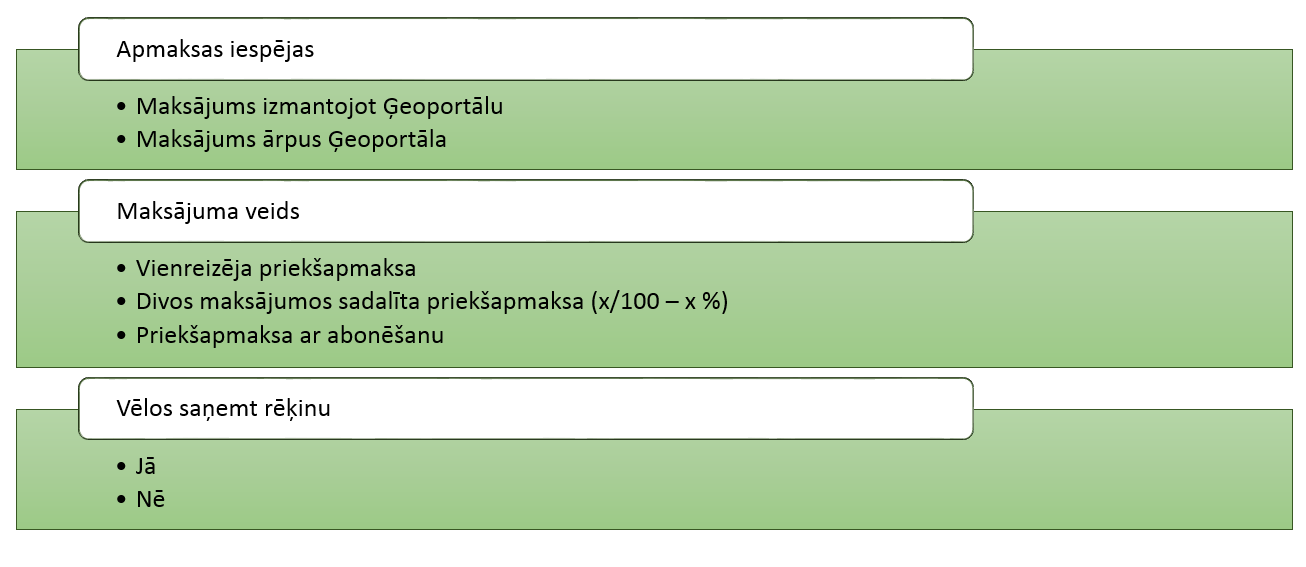 Lauki:Pasūtījuma informācija:Katra maksājuma ieraksta informācija:Veikt maksājumu vienreizējas vai divās daļās sadalītas priekšapmaksas veidāNavigācija: Publiskā daļa  galvenes labā puse ikona - Pasūtījumu grozs  Pasūtījumu darba virsma 4.solis Apmaksa.Darbību secība:Pēc tam, kad lietotājs ir akceptējis licences līgumu, tiek sagatavota maksājuma informācija un atvērts Pasūtījuma darba virsmas ceturtais solis, kas satur maksājuma informāciju:ja lietotājs izmantošanas pieprasījumā ir norādījis maksājuma dalījumu Divos maksājumos sadalīta priekšapmaksa (X/100-X %), tad tiek attēlots maksājums divās daļās, kur: Pirmā daļa ir norādīto procentu apjomā;Otrā daļa atlikušo procentu apjomā;ja lietotājs izmantošanas pieprasījumā ir norādījis maksājuma dalījumu Vienreizēja priekšapmaksa, tad tiek attēlots viens nedalīts maksājums.Lietotājs apskata maksājuma informāciju. Neatkarīgi no lietotāja izvēlētās apmaksas iespējas, lietotājam ir pieejama iespēja veikt apmaksu:ja ir maksājuma dalījums ir daļēja priekšapmaksa, tad otrajai maksājuma daļai šī iespēja paliek aktīva, veicot pirmo maksājumu.Lietotājs izvēlas veikt maksājumu, izmantojot Ģeoportālu, tādēļ nospiež pogu Apmaksāt.Tiek atvērts maksājumu risinājums, kurā tiek attēlota maksājuma informācija un piedāvāta iespēja veikt apmaksu, izmantojot kādu no pieejamajām internetbankām.Lietotājs veic maksājumu, izmantojot kādu no piedāvātajām internetbankām.Ja maksājums ir bijis veiksmīgs, tiek uzstādīts pasūtījumam statuss „Apmaksāts”. Ja pasūtījums ir bez datu turētāja iesaistes individuālā ģeotelpisko datu sagatavošanā, tad pasūtījumam automātiski tiek uzstādīts statuss “Pieejams” un tiek atvērts pasūtījumu darba virsmas piektais solis – Lietošana, kurā lietotājam, atkarībā no pasūtītā ģeoprodukta veida, licencēšanas noteikumiem un izvēlētajiem parametriem, ir pieejams lietošanai pasūtītais ģeoprodukts:ja maksājuma dalījums ir divos maksājumos sadalīta priekšapmaksa, tad ģeoprodukts kļūst pieejams, kad ir veikta pilna apmaksa. Ja pasūtījums ir ar datu turētāja iesaisti individuālā ģeotelpisko datu sagatavošanā, tad datu pieprasītājam pēc veiksmīgas apmaksas ir jāuzgaida līdz datu turētājs pievienos datus. Par ko sistēma nosūtīs paziņojumu. Veikt maksājumus priekšapmaksas ar abonēšanu veidā uz noteiktu kopējo lietošanas perioduNavigācija: Publiskā daļa  galvenes labā puse ikona - Pasūtījumu grozs  Pasūtījumu darba virsma 4.solis Apmaksa.Darbību secība:Pēc tam, kad lietotājs ir akceptējis licences līgumu, tiek sagatavota maksājuma informācija un atvērts Pasūtījuma darba virsmas ceturtais solis, kas satur maksājuma informāciju:Tiek attēlots saraksts ar maksājumiem, maksājumu skaits ir atkarīgs no kopējā abonēšanas perioda un izvēlētās laika vienības, par kuru veikt maksājumus. Laika vienības izvēle notiek pasūtījuma otrajā solī – izmantošanas pieprasījumā, ja datu turētājs ir definējis vairākas laika vienības. Pirmais maksājums tiek attēlots izvērstā veidā ar iespēju veikt maksājumu. Pirmais maksājums vienmēr būs par laika posmu no tekošā datuma līdz tekošā mēneša beigām plus vismaz par vienu nākošo laika vienību, ja datu turētājs nav norādījis savādāk. Ja datu turētājs ir norādījis, ka pirmais maksājums ir veicams par vairākām laika vienībām, tad tas ir norādīts gan ģeoprodukta licencēšanas noteikumu aprakstā, gan izmantošanas pieprasījuma informācijā, kā arī maksājuma informācijā ir norādīts periods, par kuru veicama apmaksa. Lietotājs apskata maksājuma informāciju. Neatkarīgi no lietotāja izvēlētās apmaksas iespējas, lietotājam ir pieejama iespēja veikt apmaksu pirmajam maksājumam.Lietotājs izvēlas veikt maksājumu, izmantojot Ģeoportālu, tādēļ nospiež pogu Apmaksāt.Tiek atvērts maksājumu risinājums, kurā tiek attēlota maksājuma informācija un piedāvāta iespēja veikt apmaksu, izmantojot kādu no pieejamajām internetbankām.Lietotājs veic maksājumu, izmantojot kādu no piedāvātajām internetbankām.Ja maksājums ir bijis veiksmīgs, tiek uzstādīts pasūtījumam statuss „Apmaksāts”. Ja pasūtījums ir bez datu turētāja iesaistes individuālā ģeotelpisko datu sagatavošanā, tad pasūtījumam automātiski tiek uzstādīts statuss “Pieejams” un tiek atvērts pasūtījumu darba virsmas piektais solis – Lietošana, kurā lietotājam, atkarībā no pasūtītā ģeoprodukta veida, licencēšanas noteikumiem un izvēlētajiem parametriem, ir pieejams lietošanai pasūtītais ģeoprodukts uz laika periodu, par kuru ir veikts maksājums. Lai turpinātu lietot pasūtīto ģeoproduktu visu pasūtīto abonēšanas periodu nepieciešams veikt maksājumus atbilstoši maksājumu grafikā norādītajai informācijai. Veicot katru nākošo maksājumu norādītajā Periodā, kurā jāveic maksājums par norādīto maksājuma summu tiks turpināta pasūtītā ģeoprodukta lietošana uz periodu, par kuru tiek veikts maksājums.Ja kāds no maksājumiem netiek veikts tad piekļuve ģeoprodukta lietošanai tiek apturēta vai anulēta, atkarībā no datu turētāja norādītā. Ja pasūtījums ir ar datu turētāja iesaisti individuālā ģeotelpisko datu sagatavošanā, tad datu pieprasītājam pēc veiksmīgas apmaksas ir jāuzgaida līdz datu turētājs pievienos datus. Par ko sistēma nosūtīs paziņojumu. Veikt maksājumus priekšapmaksas ar abonēšanu veidā uz nenoteiktu kopējo lietošanas perioduNavigācija: Publiskā daļa  galvenes labā puse ikona - Pasūtījumu grozs  Pasūtījumu darba virsma 4.solis Apmaksa.Darbību secība:Pēc tam, kad lietotājs ir akceptējis licences līgumu, tiek sagatavota maksājuma informācija un atvērts Pasūtījuma darba virsmas ceturtais solis, kas satur maksājuma informāciju:Tiek attēlots saraksts ar diviem maksājumiem. Kur pirmajam ir iespēja veikt maksājumu, savukārt otrajam šī iespēja būs pieejama norādītajā Periodā, kurā jāveic maksājums. Laika vienības izvēle notiek pasūtījuma otrajā solī – izmantošanas pieprasījumā, ja datu turētājs ir definējis vairākas laika vienības. Pirmais maksājums tiek attēlots izvērstā veidā ar iespēju veikt maksājumu. Pirmais maksājums vienmēr būs par laika posmu no tekošā datuma līdz tekošā mēneša beigām plus vismaz par vienu nākamo laika vienību, ja datu turētājs nav norādījis savādāk. Ja datu turētājs ir norādījis, ka pirmais maksājums ir veicams par vairākām laika vienībām, tad tas ir norādīts gan ģeoprodukta licencēšanas noteikumu aprakstā, gan izmantošanas pieprasījuma informācijā, kā arī maksājuma informācijā ir norādīts periods, par kuru veicama apmaksa. Lietotājs apskata maksājuma informāciju. Neatkarīgi no lietotāja izvēlētās apmaksas iespējas, lietotājam ir pieejama iespēja veikt apmaksu pirmajam maksājumam.Lietotājs izvēlas veikt maksājumu, izmantojot Ģeoportālu, tādēļ nospiež pogu Apmaksāt.Tiek atvērts maksājumu risinājums, kurā tiek attēlota maksājuma informācija un piedāvāta iespēja veikt apmaksu, izmantojot kādu no pieejamajām internetbankām.Lietotājs veic maksājumu, izmantojot kādu no piedāvātajām internetbankām.Ja maksājums ir bijis veiksmīgs, tiek uzstādīts pasūtījumam statuss „Apmaksāts”. Ja pasūtījums ir bez datu turētāja iesaistes individuālā ģeotelpisko datu sagatavošanā, tad pasūtījumam automātiski tiek uzstādīts statuss “Pieejams” un tiek atvērts pasūtījumu darba virsmas piektais solis – Lietošana, kurā lietotājam, atkarībā no pasūtītā ģeoprodukta veida, licencēšanas noteikumiem un izvēlētajiem parametriem, ir pieejams lietošanai pasūtītais ģeoprodukts uz laika periodu, par kuru ir veikts maksājums. Lai turpinātu lietot pasūtīto ģeoproduktu pēc perioda, par kuru ir veikts maksājums nepieciešams veikt otru maksājumu atbilstoši maksājumu grafikā norādītajai informācijai. Otrajam maksājumam iestājoties Periodam, kurā veicama apmaksa, tiek izveidots vēl viens maksājuma ieraksts par nākošo periodu, par kuru vēl nav iespējams veikt maksājumu. Veicot maksājumu norādītajā Periodā, kurā jāveic maksājums par norādīto maksājuma summu tiks turpināta pasūtītā ģeoprodukta lietošana uz periodu, par kuru tiek veikts maksājums. Šādā veidā lietotājs var turpināt veikt maksājumus – abonēšanu uz nepieciešamo laiku. Ja lietotājs vairs nevēlās turpināt abonēšānu, tad nav nepieciešams veikt nākamo maksājumuJa maksājums netiek veikts tam paredzētajā laikā, tad piekļuve ģeoprodukta lietošanai tiek apturēta vai anulēta, atkarībā no datu turētāja norādītā. Ja pasūtījums ir ar datu turētāja iesaisti individuālā ģeotelpisko datu sagatavošanā, tad datu pieprasītājam pēc veiksmīgas apmaksas ir jāuzgaida līdz datu turētājs pievienos datus. Par ko sistēma nosūtīs paziņojumu. Lauki:Pasūtījuma informācija:Katra maksājuma ieraksta informācija:Lietot pasūtītu ģeoproduktuNavigācija: Publiskā daļa  galvenes labā puse ikona Pasūtījumu grozs  Pasūtījumu darba virsmas 5.solis – Lietošana vai Kartes pārlūks.Ģeoproduktu iespējamais lietošanas veids atšķiras atkarībā no ģeoprodukta tipa un pasūtītajiem licences parametriem. Tabulā ir apskatīti iespējamie pasūtīto ģeoproduktu tipi un to lietošanas veids.Ja lietotājs ir autentificējies Ģeoportālā, kā iestādes/uzņēmuma darbinieks, un šīs iestādes/uzņēmuma ietvaros ir veikts pasūtījums ar licences parametru koplietošana, kurš ir statusā Pieejams, Apturēts, Anulēts vai Slēgts, tad lietotājam ir pieejams pasūtījums, kuram, kā datu pieprasītājs, ir cits lietotājs – tas, kurš ir veicis pasūtījumu. Ja pasūtījums ir statusā Pieejams, tad pasūtīto ģeoproduktu var lietot gan datu pieprasītājs, gan visi iestādes/uzņēmuma darbinieki. Ja lietotājs ir autentificējies Ģeoportālā, kā fiziska persona (privātpersona), un kāds, pasūtot ģeoproduktu, ir norādījis šī lietotāja vārdu, uzvārdu un personas kodu licences koplietošanas parametrā, tad šim lietotājam ir pieejams pasūtījums, kuram, kā datu pieprasītājs, ir cits lietotājs – tas, kurš ir veicis pasūtījumu. Pasūtījums šim lietotājam tiek attēlots šādos statusos: Pieejams, Apturēts, Anulēts vai Slēgts. Ja pasūtījums ir statusā Pieejams, tad pasūtīto ģeoproduktu var lietot gan datu pieprasītājs, gan lietotājs, ar kuru ir norādīta koplietošana.Ja ir tehniskas problēmas ar skatīšanās vai lejupielādes pakalpojumu sniegšanu, tad Ģeoportālā tiek apturēta iespēja lietot ģeoproduktus (izmantot Kartes pārlūkā skatīšanās pakalpojuma ģeoproduktus, lejupielādēt datus no lejupielādes pakalpes ģeoprodukta), kurus tas ietekmē, līdz brīdim, kamēr problēma būs novērsta. Neskaidrību gadījumā sazinieties ar konkrēto datu turētāju.Lejupielādēt pasūtīta ģeoprodukta ar tipu Lejupielādes datne datusDarbību secība: Lietotājam ir pieejams pasūtījums statusā Pieejams Ģeoproduktam ar tipu Lejupielādes datne.Lietotājs atver pasūtījumu darba virsmā soli Lietošana no: ģeoproduktu saraksta izvēlētam ģeoproduktam;Pasūtījumu groza, nospiežot ikonu – Pasūtījumu grozs, un izvēlas pasūtījumu no saraksta Mani pasūtījumi;pasūtījumu saraksta izvēlētam ģeoproduktam (galvenes labā puse ikona  Mans konts  Pasūtījumi).Lietotājs aplūko pieejamo informāciju, nospiežot saiti: Piekļuve ģeoproduktam un izmantošanas statistika, kurā ir iespēja veikt pasūtīto datņu lejupielādi un aplūkot veikto lejupielāžu statistiku;Licences parametri, kurā ir informācija par pasūtītajiem licences parametriem;Informācija par pasūtījumu;Maksājuma informācija, ja ir pasūtīts maksas ģeoprodukts, bezmaksas ģeoproduktiem šī informācija nav pieejama;Veiktie pasūtījumi šim ģeoproduktam, kur tiek attēlots saraksts ar pasūtījumiem, ko lietotājs ir veicis šim ģeoproduktam;Statusa izmaiņu vēsture, kur tiek attēlots pasūtījuma statusu izmaiņu saraksts.Lietotājs atver Piekļuve ģeoproduktam un izmantošanas statistika, nospiežot uz attiecīgās izvēlnes, un vēlas veikt visu pievienoto datņu lejupielādi, tādēļ uzklikšķina katrai koordinātu sistēmai:izvēlas Lejupielādēt visas datņu versijas šajā koordinātu sistēmā;kā rezultātā tiek sagatavots visu pievienoto datņu arhīvs šai koordinātu sistēmai visos formātos ar visām pieejamajām datņu versijām, ko pārlūkprogramma piedāvā atvērt vai lejupielādēt (izņemot Google chrome, kurā vienmēr tiek veikta lejupielāde);lietotājs izvēlas lejupielādēt, kā rezultātā saņem datnes izvēlētajā koordinātu sistēmā visos formātos ar visām pieejamajām versijām.Lietotājs izvēlas koordinātu sistēmu no pasūtītajām un tajā izvēlas formātu no pasūtītajiem, kurā vēlas lejupielādēt datņu jaunāko versiju, tādēļ uzklikšķina uz izvēlētā formāta:izvēlas Lejupielādēt jaunāko datņu versiju šajā formātā;kā rezultātā tiek sagatavots visu pievienoto datņu arhīvs šim formātam ar jaunāko datņu versiju, ko pārlūkprogramma piedāvā atvērt vai lejupielādēt (izņemot Google chrome, kurā vienmēr tiek veikta lejupielāde):ja datu turētājs nav pievienojis atjaunojumu datnes, tad pēdējā versija ir pirmās pievienotās datnes, pretējā gadījumā -atjaunojumu datnes;lietotājs izvēlas lejupielādēt, kā rezultātā saņem datnes izvēlētās koordinātu sistēmas izvēlētajā formātā, jaunāko datņu versiju.Lietotājs izvēlas koordinātu sistēmu no pasūtītajām un tajā izvēlas formātu un datnes versiju no pasūtītajām, kuru vēlas lejupielādēt, tādēļ uzklikšķina uz izvēlētās datnes versijas un noklikšķina uz Lejupielādēt datni.Kā rezultātā pārlūkprogramma piedāvā atvērt vai lejupielādēt (izņemot Google Chrome, kurā vienmēr tiek veikta lejupielāde).Lietotājs izvēlas lejupielādēt, kā rezultātā saņem izvēlēto datni.Lejupielādētās datnes lietotājs var lietot atbilstoši licencēšanas noteikumiem, izmantojot savā rīcībā esošu lietojumprogrammu, kura atbalsta šāda formāta izmantošanu.*Ja ir pasūtīts lejupielādes ģeoprodukts TKS-93, tad lejupielādes datnēm atkarībā no mēroga papildus nāk klāt līdz diviem līmeņiem starp formāta un datnes līmeni (datne vienmēr ir zemākajā līmenī). Nospiežot uz katra papildus līmeņa, ir iespēja lejupielādēt visas zemākos līmeņos esošās datnes vai lejupielādēt visu zemākos līmeņos esošo datņu jaunākās versijas, līdzīgi kā ir lejupielādējot izvēlētu koordinātu sistēmu vai formātu. Lejupielādēt datus no lejupielādes pakalpojuma, veicot formāta maiņuDarbību secība:Lietotājam ir pieejams pasūtījums statusā Pieejams Ģeoproduktam ar tipu Lejupielādes pakalpojums. Lietotājs atver Kartes pārlūkuKartes pārlūka Ģeoproduktu sarakstā izvēlas pasūtītu lejupielādes pakalpojumu un izvēlās Iespēju WFS eksportsSistēma atver rīku, kurā lietotājam jānorāda:ApgabaluKoordināšu sistēmu uz ko veikt transformāciju Formātu uz ko veikt transformāciju (iespējami - DGVN8, DWG, SHP)Lietotājs norāda nepieciešamos parametrus un izvēlās EksportētSistēma sagatavo datus un izsniedz lietotājam. Atkārtoti pasūtīt ģeoproduktuNavigācija: Publiskā daļa  galvenes labā puse ikona Pasūtījumu grozs  Pasūtījumu darba virsmas 5., 6., 7., 8. solis vai Publiskā daļa  galvenes labā puse ikona  Mans konts  Pasūtījumi  Pasūtījums.Datu pieprasītājam ir iespēja dublēt pasūtījumu no pasūtījuma, kurš ir vienā no šiem statusiem: Pieejams, Apturēts, Anulēts, Slēgts. Tas nozīmē, ka tiks izveidots jauns pasūtījums šim ģeoproduktam ar tādiem pašiem licences parametriem.Darbību secība:Lietotājs izvēlas Pasūtījumu un atver to no: Pasūtījumu darba virmas, nospiežot uz izvēlētā pasūtījuma, kam ir atbilstošs statuss, no saraksta Mani pasūtījumi;pasūtījumu saraksta, nospiežot Skatīt pasūtījumu izvēlētajam pasūtījumam, kam ir atbilstošs statuss.Lietotājs vēlas atkārtot tādu pašu pasūtījumu, tādēļ nospiež pogu Pasūtīt vēl.Sistēma veic pārbaudi:vai šāds ģeoprodukts vēl ir statusā Publicēts un to ir iespējams pasūtīt (to neskar tehniskas problēmas); vai datu turētājs nav veicis ģeoprodukta licences parametru izmaiņas.Veiksmīgas pārbaudes rezultātā tiek izveidots jauns pasūtījums statusā Jauns un atvērts Pasūtījumu darba virsmas 2.solis Izmantošanas pieprasījums. Izmantošanas pieprasījumā ir identiski Licences parametri un pēc noklusējuma aizpildīti lauki no iepriekšējā izmantošanas pieprasījuma. Lai iegūtu ģeoproduktu lietošanā, nepieciešams veikt:Akceptēt izmantošanas pieprasījumu;iepazīties un akceptēt licenci (ja maksas ģeoprodukts) vai licences līgumu (ja bezmaksas ģeoprodukts tiek pasūtīts);Veikt maksājumu (ja maksas ģeoprodukts tiek pasūtīts).Apskatīt pasūtījumu informācijuNavigācija: Publiskā daļa  galvenes labā puse ikona Pasūtījumu grozs  Pasūtījumu darba virsma vai Publiskā daļa  Ģeoportāla publiskā daļa  Galvenes labā puse ikona   Mans konts Pasūtījumi.Lietotājam ir iespēja aplūkot informāciju par saviem pasūtījumiem, kā arī citu lietotāju veiktajiem pasūtījumiem, kuri tiek koplietoti ar šo lietotāju (statusos – Pieejams, Apturēts, Anulēts, Slēgts) gan Pasūtījumu sarakstā, gan Pasūtījumu darba virsmā. Aplūkojot pasūtījumus Pasūtījumu sarakstā ,lietotājam ir iespēja, nospiežot saiti Atvērt pasūtījumu darba virsmā, izvēlētajam pasūtījumam atvērt pasūtījumu darba virsmu solī, kas ir atbilstošs izvēlētā pasūtījuma statusam.Pasūtījumu apskate Pasūtījumu darba virsmāNavigācija: Publiskā daļa  galvenes labā puse ikona - Pasūtījumu grozs  Pasūtījumu darba virsma.Lai pasūtītu ģeoproduktu, tiek izmantota pasūtījumu darba virsma, kurā ir iespējams veikt visas darbības, lai iegūtu lietošanā vēlamo ģeoproduktu. Pasūtījumu darba virsmas soļi, kas ir augšdaļā, ir paredzēti pasūtījumu saraksta filtrēšanai, savukārt navigācijai izvēlētajam pasūtījumam pa pasūtījuma soļiem ir paredzēts saraksts Mani pasūtījumi un grafiskais soļu attēlojums katram pasūtījumam šajā sarakstā. Ja tiek nospiests uz pasūtījumu darba virsmas soļa, kurš vēl nav pieejams aktīvajam pasūtījumam, tad tiek atvērts izvēlētais solis ar pasūtījumu, kurš ir pēdējais veiktais izvēlētajā solī. Nospiežot uz ikonas, izvēlētajam pasūtījumam no Manu pasūtījumu saraksta tiek atvērts pasūtījums attiecīgajā solī.Pasūtījumu darba virsma sastāv no:Pasūtījumu Grozs - ģeoprodukta izvēle no pasūtījumu grozā iekļautajiem ģeoproduktiem.Izmantošanas pieprasījums – Izmantošanas pieprasījuma aizpilde un akceptēšana pasūtījumiem statusā Jauns. Pasūtījumiem citos statusos šajā solī ir iespējams skatīšanās režīmā apskatīt aizpildītu izmantošanas pieprasījumu, ja pasūtījums nav anulēts pirms izmantošanas pieprasījuma akceptēšanas.Licencēšanas noteikumi – iepazīšanās ar licenci/licences līgumu un akceptēšana, ja pasūtījums ir statusā Akceptēts izmantošanas pieprasījums, ja ir statusā Jauns, šis solis šim pasūtījumam nav pieejams. Pasūtījumiem citos statusos ir iespēja skatīšanās režīmā aplūkot sagatavoto licenci/licences līgumu, izņemot gadījumu, ja pasūtījums ir anulēts pirms licences/licences līguma sagatavošanas.Apmaksa - maksājuma veikšana par ģeoproduktiem, par kuru izmantošanu ir jāveic apmaksa. Šajā solī ar iespēju veikt apmaksu tiek attēloti pasūtījumi statusā Akceptēta licence/licences līgums. Kā arī skatīšanās režīmā tiek attēlota maksājuma informācija pasūtījumiem citos statusos, kuriem ir sagatavoti maksājuma dati (Apmaksāts, Pieejams, Apturēts, Anulēts, Slēgts).Lietošana - pasūtītā ģeoprodukta piekļuves informācija un cita informācija par pasūtījumu. Šajā solī ar iespēju lietot tiek attēloti tie pasūtījumi, kuriem ir statuss Pieejams, kā arī skatīšanās režīmā tiek attēloti pasūtījumi statusos, Apturēts, Anulēts, Slēgts. Šādiem pasūtījumiem ir iespēja Pasūtīt vēl.Apturētie – skatīšanās režīmā tiek attēloti pasūtījumi statusā Apturēts. Šādiem pasūtījumiem ir iespēja Pasūtīt vēl.Slēgtie – Skatīšanās režīmā tiek attēloti pasūtījumi, kuriem ir statuss Slēgts un beidzies pasūtītais termiņš vai apjoms. Šādiem pasūtījumiem ir iespēja Pasūtīt vēl.Anulētie – skatīšanās režīmā tiek attēloti pasūtījumi, kuriem ir statuss Anulēts, kurus datu pieprasītājs vai datu turētājs kādā solī ir anulējis. Šādiem pasūtījumiem ir iespēja Pasūtīt vēl. Mani pasūtījumi saraksta ikonu nozīme:, - pasūtījums atrodas solī, kas apzīmēts ar šādu ikonu. Ikona ar stūrīti ir redzama aktīvajam pasūtījumam, kurš tiek apskatīts.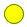 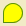 , - pasūtījumam nav pieejami soļi, kas apzīmēti ar šādām ikonām.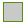 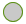 , - pasūtījums ir izgājis soļus, kas apzīmēti ar šādām ikonām. Ikona ar stūrīti ir redzama aktīvajam pasūtījumam, kurš tiek apskatīts.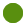 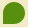 , - pasūtījums atrodas šajā stāvoklī. Ja kvadrātiņš redzams bez maliņas, tad tas ir pašlaik aktīvais pasūtījums.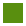 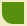 , - neizpildītie soļi.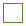 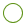  Darbību secība:Lietotājs atver pasūtījumu darba virsmu no: ģeoproduktu saraksta izvēlētajam ģeoproduktam solī Lietošana;nospiežot ikonu - Pasūtījumu grozs un izvēloties soli, kā rezultātā attēlo pēdējā pasūtījuma informāciju šim solim;pasūtījumu saraksta (galvenes labā puse ikona  Mans konts  Pasūtījumi) izvēlētam pasūtījumam, atbilstoši pasūtījuma statusam tiek atvērts pasūtījuma darba virsmas solis.Lietotājs vēlas apskatīt aktīvā pasūtījuma iepriekš veiktos soļus, tādēļ sarakstā Mani pasūtījumi aktīvajam pasūtījumam nospiež ikonu, kas apzīmē iepriekšējo soli.Tiek atvērta šī pasūtījuma informācija skatīšanās režīmā izvēlētajā solī. Lietotājs vēlas aplūkot visus pasūtījumus, kas ir solī Lietošana (vai jebkurā citā solī), tādēļ pasūtījumu darba virmas augšdaļā nospiež soli Lietošana.Kā rezultātā tiek atvērts solis Lietošana:ja iepriekš apskatītajam pasūtījumam ir pieejams solis Lietošana, tad tiek attēlota informācija par šo pasūtījumu un Manu pasūtījumu sarakstā tiek attēloti visi pasūtījumi, kuri ir statusā Pieejams un kuriem jau ir bijis šis statuss;ja iepriekš apskatītajam pasūtījumam nav pieejams solis Lietošana, tad tiek attēlota informācija par pēdējo veikto pasūtījumu, kuram ir pieejams šis solis un Manu pasūtījumu sarakstā tiek attēloti visi pasūtījumi, kuri ir statusā Pieejams un kuriem jau ir bijis šis statuss.Pasūtījumu apskate Pasūtījumu sarakstāNavigācija: Publiskā daļa  Ģeoportāla publiskā daļa  Galvenes labā puse ikona   Mans konts  Pasūtījumi.Pasūtījumu sarakstā tiek attēloti visi lietotāja veiktie pasūtījumi, ar iespēju tos meklēt un filtrēt. Darbību secība:Lietotājs atver Pasūtījumu sarakstu, kas ir sadalīts pa lappusēm, ja ierakstu skaits ir lielāks par norādīto Iestatījumos.Pēc noklusējuma tiek attēlots pilns Pasūtījumu saraksts.Lietotājs izvēlas meklēt:norāda meklēšanas parametrus un izsauc meklēšanu.Tiek veikta meklēšana, kuras rezultātā atbilstoši norādītajiem parametriem attēlo rezultātu sarakstu.Lietotājs veic rezultātu saraksta filtrēšanu, izvēloties kādu no pieejamajiem filtriem:Pieejamie un pasūtīšanas procesā esošie pasūtījumi - tiek attēlots pasūtījumu saraksts, kuriem ir veikti pasūtījumi, kas šobrīd ir statusos Jauns, Akceptēts izmantošanas pieprasījums, Akceptēta licence/licences līgums, Apmaksāts, Pieejams;Iepriekšējie pasūtījumi, kuriem beidzies pieejamais apjoms – tiek attēlots pasūtījumu saraksts, kuri vairs nav pieejami lietošanai, t.i., pasūtījumi statusos Apturēts, Anulēts, Slēgts, bet vēl nav ievietoti Pasūtījumu arhīvā;Pilns pasūtījumu saraksts – tiek attēlots pasūtījumu saraksts ar visiem pasūtījumiem, kuri vēl nav ievietoti Pasūtījumu arhīvā;Pasūtījumu arhīvs – tiek attēloti iepriekšējie pasūtījumi, kuri ir statusos Anulēts, Slēgts ilgāku laika periodu par norādīto.Lietotājs veic saraksta kārtošanu pēc saraksta kolonnām:Numurs;Pasūtījuma datums;Ģeoprodukta nosaukums;Ģeoprodukta tips;Pasūtījuma kopsumma;Pasūtījuma statuss;Statusa datums.Lietotājs sarakstā pieejamajiem ģeoproduktiem izvēlas:Skatīt ģeoproduktu, nospiežot saiti ģeoprodukta nosaukumā, kā rezultātā tiek atvērta ģeoprodukta detalizēta informācija;Atvērt pasūtījumu darba virsmā – kā rezultātā tiek atvērta pasūtījumu darba virsma solī, kas ir atbilstošs pasūtījuma statusam (solī, kurā pasūtījums šobrīd atrodas);Skatīt pasūtījumu, kā rezultātā tiek atvērta Pasūtījuma detalizēta informācija.Lietotājs vēlas aplūkot detalizētu pasūtījuma informāciju, tādēļ nospiež saiti Skatīt pasūtījumu, kā rezultātā tiek atvērts Pasūtījums.Lietotājs aplūko pasūtījuma informāciju, kas ir grupēta šādās sadaļās:Piekļuve ģeoproduktam un izmantošanas statistika;Licences parametri;Informācija par pasūtījumu;Maksājuma informācija – ja šis pasūtījums ir veikts maksas ģeoproduktam;Veiktie pasūtījumi šim ģeoproduktam;Statusa izmaiņu vēsture.Ja pasūtījums, kuru aplūko ir statusā Pieejams, tad ir iespēja to lietot:Lejupielādējot – ja pasūtījums ir veikts ģeoproduktam ar tipu Lejupielādes datne;Atverot ģeoproduktu kartes pārlūkā - ja pasūtījums ir veikts ģeoproduktam ar tipu Skatīšanās pakalpojums;Izmantot pakalpes izsaukuma tīmekļa adresi – ja pasūtījums ir veikts ģeoproduktam ar tipu Lejupielādes pakalpojums.Ja pasūtījums ir kādā no šiem statusiem, tad ir iespēja izveidot tādu pašu pasūtījumu statusā Jauns no apskatāmā pasūtījuma, nospiežot pogu Pasūtīt vēl:Pieejams;Apturēts;Anulēts;Slēgts.Nospiežot saiti: Ģeoprodukta nosaukums - atvērt pasūtītā ģeoprodukta detalizētu aprakstu;Izmantošanas pieprasījuma statuss –atvērt pasūtījumu darba virsmas soli Izmantošanas pieprasījums;Licences vai Licences līguma statuss - atvērt pasūtījumu darba virsmas soli Licencēšana;Pasūtījuma numurs no Veikto pasūtījumu šim ģeoproduktam saraksta –atvērt izvēlēto pasūtījumu, kas ir veikts šim ģeoproduktam;Informācijas modulisIesniegt e-iesniegumuNavigācija: Publiskā daļa  no jebkura informatīvā raksta, saraksta vai Publiskā daļa  Ģeoprodukti  Ģeoprodukts  Licencēšanas noteikumi (Licencēšanas noteikumu nosaukums vai saite Iepazīties ar ģeoprodukta licencēšanas noteikumiem) vai Publiskā daļa  galvenes labajā pusē ikona - Pasūtījumu grozs  Pasūtījumu darba virsma 2. Solī - Izmantošanas pieprasījums.Lietotājam ir iespēja uzdot jautājumu, pieteikt kļūdu vai nosūtīt cita veida ziņojumu datu turētājiem vai Ģeoportāla administratoram. Ja e-iesniegums tiek iesniegts no Izmantošanas pieprasījuma, ģeoprodukta Licencēšanas noteikumiem vai raksta – Jaunumi par ģeoproduktu, tad e-iesniegums tiek adresēts atbilstošajam datu turētājam, citos gadījumos Ģeoportāla administratoram. Darbību secība:Lietotājs vēlas iesniegt e-iesniegumu, tādēļ nospiež pogu Iesniegt e-iesniegumu no:izvēlētā ģeoprodukta Licencēšanas noteikumiem;aizpildīta vai vēl neaizpildīta Izmantošanas pieprasījuma;jebkura informatīvā saraksta vai raksta.Tiek atvērta forma, kurā lietotājam jānorāda e-iesnieguma tēma no pieejamajām.Lietotājs norāda tēmu, kā rezultātā, ja eksistē, tiek piedāvāts Biežāk uzdoto jautājumu saraksts par šo tēmu.Lietotājs aplūko Biežāk uzdoto jautājumu sarakstu, lietotājs pieņem lēmumu, vai piedāvātās atbildes sniedza atbildi uz viņu interesējošu jautājumu:ja lietotājs pieņem lēmumu, ka ir saņēmis atbildi, tad, nospiežot atbilstošo pogu, tiek atgriezts atpakaļ uz vietu, no kuras vēlējās iesniegt e-iesniegumu;ja lietotājs pieņem lēmumu, ka nav saņēmis atbildi, tad, nospiežot atbilstošo pogu, tiek atvērta forma, kurā ir jāaizpilda pārējie e-iesnieguma lauki un jānosūta e-iesniegums.Teritorijas attīstības plānošanaNavigācija: Navigācija: Publiskā daļa  Augšējā izvēlne Teritorijas attīstības plānošanaSkatīt publicētās plānojumu teritorijas un publiskās apspriešanas teritorijasDarbību secība:Lietotājam ir iespēja apskatīt kādas plānojuma teritorijas ir publicētas un kādas ir pieejamas uz publisko apspriešanu, un ar to saistīto informācijuLietotājs izvēlas atvērt Teritorijas attīstības plānošanas sadaļu.Sistēma lietotājam attēlo tukšu publicēto plānojumu un publiskās apspriešanas teritoriju (plānošanas dokumentu) sarakstu un informatīvu ziņojumu par nepieciešamību norādīt meklēšanas kritērijus, lai tiktu attēlots tiem atbilstošs rezultātu saraksts, kartes logu ar indeksa karti, konsolidēto datu slāni, citu datu turētāju datiem (kas redzami attiecīgā mērogā).Lietotājs veic publicēto plānojumu un publiskās apspriešanas teritoriju (plānošanas dokumentu) filtrēšanu pēc:Dokumenta un/vai tam saistošās datnes nosaukuma, ievadot meklējamo frāzi meklēšanas laukā;Dokumenta izstrādātāja, izvēloties vienu vai vairākus no izkrītošā saraksta ;Dokumenta statusa, izvēloties vienu vai vairākus no: Spēkā esošie, Aktīvā publiskā apspriešanā, Vēsturiskie (spēkā bijušie), Publiskajā apspriešanā bijušie, Izstrādē esošie);Kartē norādot adresi;Sistēma dinamiski pēc katra norādītā kritērija atlasa un attēlo sarakstu ar rezultātiemLietotājs izvēlas vienu plānošanas dokumentu un:Izvēlas aplūkot detalizētu informāciju, nospiežot uz izvēlētā dokumenta:Ja teritorijas plānojumam ir pievienotas datnes, tad ir iespēja tās lejupielādēt. Iespēja pieslēgt/atslēgt attēlošanai kartē slāņus/slāņu grupasIespēja piedalīties publiskajā apspriešanā plānošanas dokumentiem, kas ir statusā Aktīva publiskā apspriešana vai iespēja aplūkot publiskās apspriešanas informāciju, ja tā jau ir noslēgusiesIespēja atvērt citas dokumenta redakcijas, ja dokumentam tādas eksistē. Pievieno Izvēlēto dokumentu sarakstam, no kura var strādāt ar izvēlēto dokumentu grafiskajiem slāņiem.Lietotājs var izvēlēties apskatīt citas teritorijas (plānošanas dokumentu), veicot teritoriju izvēli caur plānošanas dokumentu sarakstu un kartes logu.Gadījumā, ja nav publicēta neviens teritorijas plānojums, tad sistēma attēlo lietotājam informatīvo ziņu, ka pašreiz nav nevienas publicētas vai publiskas apspriešanas teritorijas. Skatīt plānojuma teritorijas un publiskās apspriešanas teritorijas grafisko daļuDarbību secība: Lietotājs izvēlas atvērt Teritorijas attīstības plānošanas sadaļu.Sistēma lietotājam attēlo tukšu publicēto plānojumu un publiskās apspriešanas teritoriju sarakstu (plānošanas dokumentu sarakstu) un kartes logu ar pieslēgtiem attēlošanai noteiktos mērogos konsolidēto datu slāni, indeksa karti, citu datu turētāju datus.Lietotājs pieslēdz plānošanas dokumenta slāņus attēlošanai kartē no: Plānošanas dokumentaAtzīmējot vienu vai vairākus dokumentus attēlošanai izvēlēto dokumentu sarakstā, kur ir iespēja pieslēgt/atslēgt attēlošanai kartē plānošanas dokumentu slāņus, konsolidēto datu slāni un citu datu turētāju datusLietotājs atzīmē attēlošanai kartē plānošanas dokumenta slāņus.Lietotājs izvēlas pārbīdīt plānojuma kartes skatu.Sistēma pārbīda kartes skatu.Lietotājs izvēlas pietuvināt kartes skatu.Sistēma pietuvina kartes skatu.Lietotājs izvēlas attālināt kartes skatu.Sistēma attālina kartes skatu.Lietotājs izvēlas noteiktu mērogu.Sistēma attēlo kartes skatu izvēlētajā mērogā.Lietotājs izvēlas atvērt teritorijas plānojuma tekstuālo informāciju: izvēlas iespēju Atrast kartes slāņus un izvēlās teritoriju, kurai vēlas aplūkot tekstuālu informāciju;veic meklēšanu kartes pārlūkā, atrastajam punktam izvēlās iespēju Meklēt dokumentus šajā adresē;Sistēma plānojumu dokumentu sarakstā kā vienu no atlases kritērijiem izmanto izvēlētajā vietā kartē esošu dokumentu sarakstu. Lietotājs izvēlas atvērt plānojumu pilnā kartes pārlūkā.Sistēma atver kartes logā redzamo plānojumu pilnā kartes pārlūkā. Iesniegt priekšlikumus par publiskās apspriešanas teritorijuDarbību secība: Komentāru iesniegšana pieejama lietotājiem, kas Ģeoportālā autentificējas kā privātpersonas – fiziska vai juridiska persona. Autentificēts lietotājs izvēlas atvērt Teritorijas attīstības plānošanas sadaļu.Sistēma lietotājam attēlo tukšu publicēto plānojumu un publiskās apspriešanas teritoriju (plānošanas dokumentu) sarakstu un informatīvu ziņojumu par nepieciešamību norādīt meklēšanas kritērijus, lai tiktu attēlots tiem atbilstošs rezultātu saraksts, kartes logu ar indeksa karti, konsolidēto datu slāni, citu datu turētāju datiem (kas redzami attiecīgā mērogā).Lietotājs veic publicēto plānojumu un publiskās apspriešanas teritoriju (plānošanas dokumentu) filtrēšanu pēc:Dokumenta un/vai tam saistošās datnes nosaukuma, ievadot meklējamo frāzi meklēšanas laukā;Dokumenta izstrādātāja, izvēloties vienu vai vairākus no izkrītošā saraksta ;Dokumenta statusa, izvēloties vienu vai vairākus no: Spēkā esošie, Aktīvā publiskā apspriešanā, Vēsturiskie (spēkā bijušie), Publiskajā apspriešanā bijušie, Izstrādē esošie);Kartē norādot adresi;Sistēma dinamiski pēc katra norādītā kritērija atlasa un attēlo sarakstu ar rezultātiemLietotājs izvēlas vienu plānošanas dokumentu, kas ir statusā Aktīva publiskā apspriešana (kas nozīmē, ka publiskās apspriešanas sākuma datums jau ir iestājies, bet beigu datums nē) un:Izvēlas aplūkot detalizētu informāciju, nospiežot uz izvēlētā dokumenta:Izvēlās Piedalīties publiskajā apspriešanā.Kā rezultātā sistēma atver formu, kurā tiek attēloti jau iesniegtie priekšlikumi, ja tādi ir, un saņemtās atbildes, ja tās ir sniegtas, detalizētu publiskās apspriešanas informāciju un iespēju sniegt Jaunu priekšlikumuLietotājs izvēlās iespēju iesniegt Jaunu priekšlikumu par izvēlēto publisko apspriešanu.Sistēma lietotājam attēlo priekšlikuma ievades formu.Lietotājs ievada komentāru (tekstu).Lietotājs izvēlas iespēju atzīmēt vietu kartē par kuru vēlas sniegt komentāru, izmantojot: Meklēšanu kartē, kā rezultātā kartes logā meklēšanas laukā jānorāda adrese vai teritorija;Atzīmēt punktu kartē, kā rezultātā nepieciešams atzīmēt punktu kartes logā;Norādīt teritoriju kartē, kā rezultātā nepieciešams atzīmēt apgabalu (uzzīmēt poligonu) kartes logā;Ja lietotājs vēlas mainīt e-pasta adresi, kas norādīta Latvijas valsts portāla lietotāja iestatījumos, tad nospiež saiti Latvija.lv profila iestatījumi. Lietotājam nav iespējas izvēlēties nesaņemt atbildi Geolatvija.lv un Latvija.lv, uz Latvija.lv iestatījumos norādīto e-pasta adresi.Lietotājs norāda, vai vēlas saņemt atbildi arī rakstiskā veidā uz norādīto adresi. Lietotājs norāda kontaktinformāciju brīva teksta veidā. Lietotājs pēc vajadzības veic labojumus.Lietotājs izvēlas iespēju Iesniegt priekšlikumu.Sistēma nodod priekšlikuma datus organizācijai, kas ir atbildīga par publiskās apspriešanas teritoriju. Pēc veiksmīgās datu nodošanas Sistēma attēlo lietotājam informatīvo ziņojumu, Priekšlikums iesniegts.Skatīt priekšlikumus par publiskās apspriešanas teritorijāmDarbību secība:Komentāru iesniegšana pieejama lietotājiem, kas Ģeoportālā autentificējas kā privātpersonas – fiziska vai juridiska persona:Autentificēts lietotājs izvēlas atvērt Teritorijas attīstības plānošanas sadaļu.Sistēma lietotājam attēlo tukšu publicēto plānojumu un publiskās apspriešanas teritoriju (plānošanas dokumentu) sarakstu un informatīvu ziņojumu par nepieciešamību norādīt meklēšanas kritērijus, lai tiktu attēlots tiem atbilstošs rezultātu saraksts, kartes logu ar indeksa karti, konsolidēto datu slāni, citu datu turētāju datiem (kas redzami attiecīgā mērogā).Lietotājs izvēlās publiskās apspriešanas teritoriju, kurai ir pievienots priekšlikums. Lai to paveiktu nepieciešams veikt meklēšanu Plānošanas dokumentu sarakstā.Lietotājs veic publicēto plānojumu un publiskās apspriešanas teritoriju (plānošanas dokumentu) meklēšanu pēc:Dokumenta un/vai tam saistošās datnes nosaukuma, ievadot meklējamo frāzi meklēšanas laukā;Dokumenta izstrādātāja, izvēloties vienu vai vairākus no izkrītošā saraksta ;Dokumenta statusa, izvēloties vienu vai vairākus no: Spēkā esošie, Aktīvā publiskā apspriešanā, Vēsturiskie (spēkā bijušie), Publiskajā apspriešanā bijušie, Izstrādē esošie);Kartē norādot adresi;Lietotājs atver plānošanas dokumentu un izvēlas apskatīt detalizētu informāciju par publiskās apspriešanu.Sistēma tā rezultātā atver formu, kurā tiek attēloti jau iesniegtie priekšlikumi, ja tādi ir, un saņemtās atbildes, ja tās ir sniegtas, detalizētu publiskās apspriešanas informāciju un iespēju sniegt Jaunu priekšlikumu (ja plānošanas dokuments ir statusā Aktīva publiskā apspriešana). Sistēma iesniegtos priekšlikumus attēlo dilstošā secībā – sākot ar pēdējo iesniegto augšpusē un pirmo iesniegto - kā pēdējo, ja ir iesniegti vairāki priekšlikumi.Sistēma attēlo komentārus saraksta veidā un caur grafisko daļu, ja komentāram ir norādīta saistoša teritorija kartē: Ja lietotājs ir juridiska persona, tad tiek attēloti visu šī uzņēmuma juridisko personu pievienotie komentāri. Lietotājs izvēlas aplūkot visu informāciju par iesniegto komentāru, tādēļ spiež saiti Lasīt vairāk. Sistēma atver detalizētu priekšlikuma informāciju: Priekšlikuma iesniegšanas datumuPriekšlikumuAtbildi – ja tāda sniegtaAtbildes veidu – starpatbilde vai gala atbildeAtbildes sniegšanas datumuAtbildiSkatīt atbildes uz priekšlikumiem, par publiskās apspriešanas teritorijāmDarbību secība:Komentāru iesniegšana pieejama lietotājiem, kas Ģeoportālā autentificējas kā privātpersonas – fiziska vai juridiska persona.Autentificēts lietotājs izvēlas atvērt Teritorijas attīstības plānošanas sadaļu.Sistēma lietotājam attēlo informatīvus ziņojumus par saņemtām jaunām atbildēm, kuras lietotājs vēl nav atvēris, ja ir saņemtas atbildes, tukšu publicēto plānojumu un publiskās apspriešanas teritoriju (plānošanas dokumentu) sarakstu un informatīvu ziņojumu par nepieciešamību norādīt meklēšanas kritērijus, lai tiktu attēlots tiem atbilstošs rezultātu saraksts, kartes logu ar indeksa karti, konsolidēto datu slāni, citu datu turētāju datiem (kas redzami attiecīgā mērogā).Lietotājs izvēlās publiskās apspriešanas teritoriju, kurai ir saņemta atbilde uz iesniegtu priekšlikumu. Lai to paveiktu nepieciešams:veikt meklēšanu Plānošanas dokumentu sarakstā.Lietotājs veic publicēto plānojumu un publiskās apspriešanas teritoriju (plānošanas dokumentu) meklēšanu pēc:Dokumenta un/vai tam saistošās datnes nosaukuma, ievadot meklējamo frāzi meklēšanas laukā;Dokumenta izstrādātāja, izvēloties vienu vai vairākus no izkrītošā saraksta ;Dokumenta statusa, izvēloties vienu vai vairākus no: Spēkā esošie, Aktīvā publiskā apspriešanā, Vēsturiskie (spēkā bijušie), Publiskajā apspriešanā bijušie, Izstrādē esošie);Kartē norādot adresi;Lietotājs atver plānošanas dokumentu un izvēlas apskatīt detalizētu informāciju par publiskās apspriešanu. Atvērt saņemtu jaunu atbildi, nospiežot saiti Lasīt vairāk informatīvajā ziņojumāSistēma tā rezultātā atver formu, kurā tiek attēloti jau iesniegtie priekšlikumi, ja tādi ir, un saņemtās atbildes, ja tās ir sniegtas, detalizētu publiskās apspriešanas informāciju un iespēju sniegt Jaunu priekšlikumu (ja plānošanas dokuments ir statusā Aktīva publiskā apspriešana). Sistēma iesniegtos priekšlikumus attēlo dilstošā secībā – sākot ar pēdējo iesniegto augšpusē un pirmo iesniegto - kā pēdējo, ja ir iesniegti vairāki priekšlikumi.Sistēma attēlo komentārus saraksta veidā un caur grafisko daļu, ja komentāram ir norādīta saistoša teritorija kartē: Ja lietotājs ir juridiska persona, tad tiek attēloti visu šī uzņēmuma juridisko personu pievienotie komentāri. Lietotājs izvēlas aplūkot visu informāciju par iesniegto komentāru un tam sniegto atbildi, tādēļ spiež saiti Lasīt vairāk. Sistēma atver detalizētu informāciju: Priekšlikuma iesniegšanas datumuPriekšlikumuAtbildi – ja tāda sniegtaAtbildes veidu – starpatbilde vai gala atbildeAtbildes sniegšanas datumuAtbildi Pieteikties paziņojumu saņemšanaiDarbību secība: Pieteikties paziņojumiem ir iespējams lietotājiem, kas Ģeoportālā autentificējas kā privātpersonas – fiziska vai juridiska persona. Autentificēts lietotājs izvēlas atvērt Teritorijas attīstības plānošanas sadaļu.Sistēma lietotājam attēlo tukšu publicēto plānojumu un publiskās apspriešanas teritoriju (plānošanas dokumentu) sarakstu un informatīvu ziņojumu par nepieciešamību norādīt meklēšanas kritērijus, lai tiktu attēlots tiem atbilstošs rezultātu saraksts, kartes logu ar indeksa karti, konsolidēto datu slāni, citu datu turētāju datiem (kas redzami attiecīgā mērogā).Lietotājs izvēlas iespēju pieteikties paziņojumiem.Sistēma attēlo pieteikšanās formu, kurā lietotājam ir iespēja norādīt: Vietu kartē par kuru vēlas saņemt paziņojumus: Pēc noklusējuma atverot šo formu kartē tiek iecentrēts tas punkts, kurš pirms šīs formas atvēršanas bija redzams kartē un iezīmēta teritorija ap to noteiktā rādiusā. Lietotājam ir iespēja norādīt citu rādiusu teritorijai ap iecentrēto punktu, un bīdīt karti tādā veidā izvēlēties citu vietu, par kuru saņemt paziņojumusIespēja norādīt teritoriju, par kuru saņemt paziņojumus (nevis punktu, kā iepriekšējā solī minēts), veicot meklēšanu kartes loga meklētājā. Tā rezultātā kartē tiek iezīmēta izvēlētā teritorija. Norādīt paziņojumu veidus par kuriem, šajā vietā saņemt paziņojumus. Lietotājs norāda nepieciešamo informāciju. Lietotājs apstiprina darbību.Pēc veiksmīgas datu nodošanas, Sistēma attēlo lietotājam informatīvo ziņojumu, Paldies, Jūsu pieteikums paziņojumu saņemšanai pieņemts.Sistēma attēlo lietotāja izveidoto paziņojumu sarakstu, no kura lietotājs var labot vai dzēst izveidotos pieteikumus. Ja lietotājs vēlas izveidot vairākus pieteikumus, tad jāatkārto šajā scenārijā minētās darbības. Skatīt kartes apzīmējumusDarbību secība: Lietotājs izvēlas atvērt Teritorijas attīstības plānošanas sadaļu.Sistēma lietotājam attēlo tukšu publicēto plānojumu un publiskās apspriešanas teritoriju (plānošanas dokumentu) sarakstu un informatīvu ziņojumu par nepieciešamību norādīt meklēšanas kritērijus, lai tiktu attēlots tiem atbilstošs rezultātu saraksts, kartes logu ar indeksa karti, konsolidēto datu slāni, citu datu turētāju datiem (kas redzami attiecīgā mērogā). Lietotājs izvēlās aplūkot Kartes apzīmējumus jeb leģenduSistēma atver formu, kurā tiek attēloti:kartes apzīmējumu simboli un to skaidrojums;iespēja atvērt kartes apzīmējumus PDF dokumenta formātā.Neautentificēta datu pieprasītāja darba vietaĢeoportālsPieteikties sistēmāNavigācija: Ģeoportāla publiskā daļa  Galvenes labā puse Mana darba vieta.Lai pieteiktos Ģeoportālā lietotājam ir jābūt pieejamiem rekvizītiem kādai no pieteikšanās iespējām. Lietotājs var autentificēties Ģeoportālā izmantojot kādu no piedāvātajiem autorizācijas līdzekļiem. Autorizācijas līdzekļu sarakstā var būt internetbankas, elektroniskā viedkarte un VISS autorizācija. Darbību secība:Lietotājs ienāk Valsts vienotajā ģeotelpiskās informācijas portālā*.Izvēlas pieteikties, nospiežot saiti Mana darba vieta, kā rezultātā tiek atvērts modālais logs, kurā ir iespējams izvēlēties autorizācijas līdzekli. Lietotājs izvēlas ar kādu statusu vēlas lietot Ģeoportālu un izvēlas atbilstošu autorizācijas līdzekli, nospiežot uz tā:fiziska persona – kādu no piedāvātajām internetbankām, elektronisko viedkarti;juridiska persona - kādu no piedāvātajām internetbankām, elektronisko viedkarti;valsts vai pašvaldības iestāde (publiska persona) – VISS autorizāciju.Un izpilda pieprasītos soļus.Ja autentifikācija bijusi veiksmīga, tiek atvērta Ģeoportāla publiskās daļas sākuma lapa autentificētam lietotājam, kurai galvenē ir pieejams ikonas veida pasūtījumu grozs un ikona  zem kuras ir pieejams Mans konts, saites uz Latvijas valsts portāla autentificēta lietotāja sadaļām un iespēja Beigt darbu. Nesekmīgas autentifikācijas gadījumā sistēma izvada informatīvu paziņojumu, par neveiksmīgu autentifikāciju.*Ja lietotājs ir autentificējies Latvijas valsts portālā (Latvija.lv) un no turienes ienāk Ģeoportālā, tad autentifikācija atkārtoti netiek pieprasīta. Meklēt Ģeoportālā publiski pieejamo informācijuNavigācija: Publiskā daļa  sākuma lapaJebkuram Ģeoportāla publiskās daļas lietotājam ir iespēja veikt ģeoproduktu, ģeoproduktu licencēšanas noteikumu un informācijas sadaļas rakstu meklēšanu. Darbību secība: 1. Lietotājs atver Ģeoportāla publiskās daļas sākuma lapu2. Lietotājs meklēšanas laukā ievada meklēšanas frāzi un izvēlās iespēju Meklēt3. Sistēma veic meklēšanu 4. Sistēma veic meklēšanas rezultātu attēlošanu: neveiksmīgas meklēšanas rezultātā tiek atgriezts ziņojums: Atrada 0 rezultātu(s) kas atbilst ievadītajam meklēšanas kritērijam.ja meklēto vārdu satur ģeoprodukta apraksts, tad rezultātos tiek attēlots ģeoprodukta ieraksts ar iespēju atvērt tā detalizētu informāciju.ja meklēto vārdu satur ģeoprodukta licencēšanas noteikumu apraksts, tad rezultātos tiek attēlots ģeoprodukta licencēšanas noteikumu ieraksts ar iespēju atvērt tā detalizētu informāciju.ja meklēto vārdu satur Informācijas sadaļas raksts, tad rezultātos tiek attēlots raksts ar iespēju atvērt tā detalizētu informāciju.Ģeoproduktu un pasūtījumu modulisApskatīt ģeoproduktu sarakstuNavigācija: Publiskā daļa  Ģeoprodukti.Ģeoprodukts ir pārvaldāma Ģeoportāla vienība, kas ir saistīta ar datu turētāja uzturēto ģeotelpisko datu kopu, kurai datu turētājs vēlas nodrošināt piekļuvi. Ģeoprodukta veids nosaka ģeoprodukta dzīvesciklu. Viens ģeoprodukts atbilst vienam ģeoprodukta veidam, kur vienu ģeoprodukta veidu nosaka vairāku parametru vērtību kombinācijas (ģeoprodukta tips, vai Ir nepieciešama licence, pasūtījumu apstrādes tips, datu izplatīšanas veids).Lietotājam ir pieejami datu turētāju izveidotie un publicētie ģeoprodukti.Darbību secība:Lietotājs atver ģeoproduktu sarakstu.Pēc noklusējuma tiek attēlots pilns ģeoproduktu saraksts. Ja sarakstā ģeoprodukts tiek atainots slīprakstā un pelēkā krāsā, tad tehnisku problēmu dēļ šobrīd to nav iespējams pasūtīt, vai pievienot grozam. Šādiem ģeoproduktiem ir iespējams aplūkot pieejamo detalizēto informāciju par ģeoproduktu.Lietotājs izvēlas meklēt:norādot meklēšanas frāzi meklētājā;atverot detalizēto meklēšanu un norādot detalizētās meklēšanas parametrus, izsauc meklēšanu.Sistēma atbilstoši norādītajiem parametriem attēlo rezultātu sarakstu.Lietotājs veic rezultātu saraksta filtrēšanu, izvēloties kādu no pieejamajiem filtriem:Man pieejamie ģeoprodukti - tiek attēlots ģeoproduktu saraksts, kuriem nav jāveic pasūtīšana, lai tos lietotu;Ģeoprodukti pasūtīšanai – tiek attēlots ģeoproduktu saraksts, kuriem ir nepieciešams veikt pasūtīšanu.Lietotājs veic saraksta kārtošanu pēc saraksta kolonnām:Ģeoprodukta nosaukums;Īss apraksts;Produkta tips;Datu turētājs;Licences veidi;Summa ar PVN.Lietotājs sarakstā pieejamiem ģeoproduktiem izvēlas:Skatīt ģeoproduktu , kā rezultātā tiek atvērta ģeoprodukta kartiņa ar detalizētu informāciju par ģeoproduktu;Atvērt Kartes pārlūkā (ģeoproduktu, kura lietošanai nav jāveic pasūtīšana – Skatīšanās pakalpojumu ), kā rezultātā tiek atvērts Kartes pārlūks;Ielikt grozā, kā rezultātā tiek atvērts autorizācijas līdzekļa izvēles logs ar pieprasījumu veikt autorizāciju.Ģeoproduktu saraksta detalizētās meklēšanas parametri:Apskatīt ģeoproduktu un licencēšanas noteikumusNavigācija: Publiskā daļa  Ģeoprodukti. Lai varētu aplūkot ģeoproduktus un to licencēšanas noteikumus, lietotājam ir jābūt pieejamiem datu turētāju izveidotiem un publicētiem ģeoproduktiem, kuriem ir vismaz vieni licencēšanas noteikumi.Ģeoprodukts ir pārvaldāma Ģeoportāla vienība, kas ir saistīta ar datu turētāja uzturēto ģeotelpisko datu kopu, kurai datu turētājs vēlas nodrošināt piekļuvi. Ģeoprodukta veids nosaka ģeoprodukta dzīvesciklu. Viens ģeoprodukts atbilst vienam ģeoprodukta veidam, kur vienu ģeoprodukta veidu nosaka vairāku parametru vērtību kombinācijas (ģeoprodukta tips, vai Ir nepieciešama licence, pasūtījumu apstrādes tips, datu izplatīšanas veids).Licencēšanas noteikumi ir neatņemama ģeoprodukta sastāvdaļa, kas apraksta ģeoprodukta licences veidu, licences parametrus un apmaksas nosacījumus. Vienam ģeoproduktam var būt definēti vairāki licencēšanas noteikumi (izņemot ģeoprodukta veidam Skatīšanās pakalpojums bez licences).Skatīt ģeoproduktu un licencēšanas noteikumus no ģeoproduktu sarakstaNavigācija: Publiskā daļa  Ģeoprodukti. Darbību secība:Lietotājs atver Ģeoproduktu sarakstu.Pēc noklusējuma tiek attēlots pilns ģeoproduktu saraksts. Ja sarakstā ģeoprodukts tiek atainots slīprakstā un pelēkā krāsā, tad tehnisku problēmu dēļ šobrīd to nav iespējams pasūtīt, vai pievienot grozam. Šādiem ģeoproduktiem ir iespējams aplūkot pieejamo detalizēto informāciju par ģeoproduktu.Lietotājs ģeoproduktu sarakstā izvēlas ģeoproduktu, kuram ir vismaz vieni licencēšanas noteikumi un nospiež saiti Skatīt ģeoproduktu, kā rezultātā tiek atvērta ģeoprodukta kartiņa ar detalizētu informāciju par ģeoproduktu. ja tehnisku problēmu dēļ ģeoproduktu šobrīd nevar pasūtīt un pievienot grozam, tad tiek attēlots ziņojums: Tehnisku iemeslu dēļ šo ģeoproduktu šobrīd nav iespējams pasūtīt. Ģeoprodukta kartiņā tiek attēlota datu turētāja norādītā informācija. Visiem ģeoproduktiem, kuriem datu pasūtīšana un izplatīšana nav ārpus Ģeoportāla, pasūtījumu apstrāde nav ar Datu turētāja iesaistīšanos un ģeoproduktam netiek attēlots ziņojums par tehniskām problēmām, kā arī Ģeoprodukta tips nav Nesaistes dati un ir nepieciešama licence, ir pieejama iespēja:Ielikt grozā;Pasūtīt.Lietotājs aplūko ģeoprodukta kartiņu, nospiež uz saites, kur ir datu turētāja vietnes nosaukums, kā rezultātā tiek atvērta norādītā vietne; Lietotājs izvēlas (ja ir pievienoti vairāki) licencēšanas noteikumus, kurus vēlas aplūkot, un nospiež saiti Iepazīties ar ģeoprodukta licencēšanas noteikumiem.Kā rezultātā tiek atvērta ģeoprodukta izvēlēto licencēšanas noteikumu kartiņa, kurā ir pieejams:informatīvs ziņojums par to, ka par ģeoprodukta lietošanu ir paredzēta samaksa, ja atvērto licencēšanas noteikumu maksa ir lielāka par nulli;informatīvs ziņojums par to, ka ģeoproduktu ar šiem licencēšanas noteikumiem šobrīd nav iespējams pasūtīt, ja tehniska problēma ietekmē atvērtos licencēšanas noteikumus;licences paraugs bezmaksas ģeoproduktiem, Licences, licences līguma paraugs maksas ģeoproduktiem *.docx formātā, ko var atvērt un lejupielādēt, nospiežot saiti Licence, Licences līgums;Izmantošanas pieprasījuma paraugs, kurā tiek aizpildīti jau zināmie dati par datu pieprasītāju, ko var priekšskatīt, nospiežot saiti Priekšskatīt izmantošanas pieprasījumu;Licences parametri, kas atkarībā no ģeoprodukta tipa un datu turētāja norādītā, ir atšķirīgi;Summas informācija;Ielikt grozā;Pasūtīt.Lietotājs nospiež uz licences parametra nosaukuma, kā rezultātā tiek atvērta izvēlētā licences parametra informācija:Licences parametri, kuriem datu pieprasītājam nav iespējas mainīt to vērtību, tiek attēloti skatīšanās režīmā;Licences parametri, kuriem datu pieprasītājam ir iespēja mainīt to vērtības, ja datu turētājs to ir atļāvis, tiek attēloti rediģēšanas režīmā.Lietotājs maina licences parametru vērtības, tiem parametriem, kam tas ir pieejams.Lai tiktu pārrēķināta cena un apstiprināti izvēlētie licences parametri, lietotājs nospiež pogu Saglabāt parametrus un pārrēķināt cenu.Lietotājs nospiež saiti: Ielikt grozā; Pasūtīt.Sistēma atver modālo logu, kurā ir iespējams izvēlēties autorizācijas līdzekli, lai pieteiktos Ģeoportālā. Lietotājs izvēlas ar kādu statusu vēlas lietot Ģeoportālu un izvēlas atbilstošu autorizācijas līdzekli, nospiežot uz tā:fiziska persona – kādu no piedāvātajām internetbankām, elektronisko viedkarti;juridiska persona - kādu no piedāvātajām internetbankām, elektronisko viedkarti;valsts vai pašvaldības iestāde (publiska persona) – VISS autorizāciju.Un izpilda pieprasītos soļus.Veiksmīgas autentifikācijas rezultātā sistēma veic pārbaudi, vai datu pieprasītājam ir tiesības pasūtīt ģeoproduktu ar šiem licencēšanas noteikumiem:Ja lietotājs nospiedis Pasūtīt vai Pievienot grozam licencēšanas noteikumus, kuri nav pieejami personas statusam ar kādu viņš autentificējas, tad pēc autentifikācijas lietotājs paliek formā no kuras uzsāka pasūtīšanu vai pievienošanu grozam, tiek izvadīts ziņojums: Šis ģeoprodukts ar šiem licencēšanas noteikumiem nav pieejams pasūtīšanai lietotājiem, kuri ir autentificējušies Ģeoportālā ar šādu statusu un pārstāvību. Personu statusus un pārstāvības, kam ir pieejams šis ģeoprodukts ar šādiem licencēšanas noteikumiem skatieties ģeoprodukta licencēšanas noteikumu kartiņā izvēlnē Izmantošanas mērķi. Pēc autentifikācijas vairs nav pieejamas pogas Pasūtīt, Pievienot grozam.Ja lietotājs nospiedis Pasūtīt vai Pievienot grozam licencēšanas noteikumus, kuri ir pieejami personas statusam ar kādu viņš autentificējas, tad pēc autentifikācijas tiek uzsākts pasūtījums: ja lietotājs nospiedis pogu Pasūtīt – tiek atvērta Pasūtījumu darba virsma solī Izmantošanas pieprasījums, ja lietotājs nospiedis pogu Pievienot grozam - ģeoprodukts ar izvēlētajiem licencēšanas noteikumiem un saglabātajām licences parametru vērtībām tiek pievienots grozam un izvadīts ziņojums par veiksmīgu pievienošanu Pasūtījumu grozam. Teritorijas attīstības plānošanaNavigācija: Navigācija: Publiskā daļa  Augšējā izvēlne Teritorijas attīstības plānošanaSkatīt publicētās plānojumu teritorijas un publiskās apspriešanas teritorijasDarbību secība:Lietotājam ir iespēja apskatīt kādas plānojuma teritorijas ir publicētas un kādas ir pieejamas uz publisko apspriešanu, un ar to saistīto informāciju:Lietotājs izvēlas atvērt Teritorijas attīstības plānošanas sadaļu.Sistēma lietotājam attēlo tukšu publicēto plānojumu un publiskās apspriešanas teritoriju (plānošanas dokumentu) sarakstu un informatīvu ziņojumu par nepieciešamību norādīt meklēšanas kritērijus, lai tiktu attēlots tiem atbilstošs rezultātu saraksts, kartes logu ar indeksa karti, konsolidēto datu slāni, citu datu turētāju datiem (kas redzami attiecīgā mērogā).Lietotājs veic publicēto plānojumu un publiskās apspriešanas teritoriju (plānošanas dokumentu) filtrēšanu pēc:Dokumenta un/vai tam saistošās datnes nosaukuma, ievadot meklējamo frāzi meklēšanas laukā;Dokumenta izstrādātāja, izvēloties vienu vai vairākus no izkrītošā saraksta ;Dokumenta statusa, izvēloties vienu vai vairākus no: Spēkā esošie, Aktīvā publiskā apspriešanā, Vēsturiskie (spēkā bijušie), Publiskajā apspriešanā bijušie, Izstrādē esošie);Kartē norādot adresi;Sistēma dinamiski pēc katra norādītā kritērija atlasa un attēlo sarakstu ar rezultātiemLietotājs izvēlas vienu plānošanas dokumentu un:Izvēlas aplūkot detalizētu informāciju, nospiežot uz izvēlētā dokumenta:Ja teritorijas plānojumam ir pievienotas datnes, tad ir iespēja tās lejupielādēt. Iespēja pieslēgt/atslēgt attēlošanai kartē slāņus/slāņu grupasIespēja piedalīties publiskajā apspriešanā plānošanas dokumentiem, kas ir statusā Aktīva publiskā apspriešana vai iespēja aplūkot publiskās apspriešanas informāciju, ja tā jau ir noslēgusiesIespēja atvērt citas dokumenta redakcijas, ja dokumentam tādas eksistē. Pievieno Izvēlēto dokumentu sarakstam, no kura var strādāt ar izvēlēto dokumentu grafiskajiem slāņiem.Lietotājs var izvēlēties apskatīt citas teritorijas (plānošanas dokumentu), veicot teritoriju izvēli caur plānošanas dokumentu sarakstu un kartes logu.Gadījumā, ja nav publicēta neviens teritorijas plānojums, tad sistēma attēlo lietotājam informatīvo ziņu, ka pašreiz nav nevienas publicētas vai publiskas apspriešanas teritorijas. Skatīt plānojuma teritorijas un publiskās apspriešanas teritorijas grafisko daļuDarbību secība: Lietotājs izvēlas atvērt Teritorijas attīstības plānošanas sadaļu.Sistēma lietotājam attēlo tukšu publicēto plānojumu un publiskās apspriešanas teritoriju sarakstu (plānošanas dokumentu sarakstu) un kartes logu ar pieslēgtiem attēlošanai noteiktos mērogos konsolidēto datu slāni, indeksa karti, citu datu turētāju datus.Lietotājs pieslēdz plānošanas dokumenta slāņus attēlošanai kartē no: Plānošanas dokumentaAtzīmējot vienu vai vairākus dokumentus attēlošanai izvēlēto dokumentu sarakstā, kur ir iespēja pieslēgt/atslēgt attēlošanai kartē plānošanas dokumentu slāņus, konsolidēto datu slāni un citu datu turētāju datusLietotājs atzīmē attēlošanai kartē plānošanas dokumenta slāņus.Lietotājs izvēlas pārbīdīt plānojuma kartes skatu.Sistēma pārbīda kartes skatu.Lietotājs izvēlas pietuvināt kartes skatu.Sistēma pietuvina kartes skatu.Lietotājs izvēlas attālināt kartes skatu.Sistēma attālina kartes skatu.Lietotājs izvēlas noteiktu mērogu.Sistēma attēlo kartes skatu izvēlētajā mērogā.Lietotājs izvēlas atvērt teritorijas plānojuma tekstuālo informāciju: izvēlas iespēju Atrast kartes slāņus un izvēlās teritoriju, kurai vēlas aplūkot tekstuālu informāciju;veic meklēšanu kartes pārlūkā, atrastajam punktam izvēlās iespēju Meklēt dokumentus šajā adresē;Sistēma plānojumu dokumentu sarakstā kā vienu no atlases kritērijiem izmanto izvēlētajā vietā kartē esošu dokumentu sarakstu. Lietotājs izvēlas atvērt plānojumu pilnā kartes pārlūkā.Sistēma atver kartes logā redzamo plānojumu pilnā kartes pārlūkā.Skatīt kartes apzīmējumusDarbību secība: Lietotājs izvēlas atvērt Teritorijas attīstības plānošanas sadaļu.Sistēma lietotājam attēlo tukšu publicēto plānojumu un publiskās apspriešanas teritoriju (plānošanas dokumentu) sarakstu un informatīvu ziņojumu par nepieciešamību norādīt meklēšanas kritērijus, lai tiktu attēlots tiem atbilstošs rezultātu saraksts, kartes logu ar indeksa karti, konsolidēto datu slāni, citu datu turētāju datiem (kas redzami attiecīgā mērogā). Lietotājs izvēlās aplūkot Kartes apzīmējumus jeb leģenduSistēma atver formu, kurā tiek attēloti: kartes apzīmējumu simboli un to skaidrojumsiespēja atvērt kartes apzīmējumus PDF dokumenta formātāIzgūt datus par Tematisko datu objektiem izvēlētā kartes punktāDarbību secība:Lietotājs izvēlas atvērt Teritorijas attīstības plānošanas sadaļu.Sistēma lietotājam attēlo publicēto plānojumu un publiskās apspriešanas teritoriju (plānošanas dokumentu) meklēšanas kritērijus, lai tiktu attēlots tiem atbilstošs rezultātu saraksts un kartes logu ar indeksa karti, konsolidēto datu slāni, citu datu turētāju datiem (kas redzami attiecīgā mērogā).Lietotājs veic kartes skata pietuvināšanu līdz 50 000 mērogam un izvēlas iespēju izgūt datus par kartes punktā esošajiem Tematisko datu objektiem.Lietotājs veic peles klikšķi izvēlētajā kartes punktā.Sistēma attēlo rezultātu logu, kas satur izgūtos rezultātus vai izvada paziņojumu, ka izvēlētajā kartes punktā nav atbilstošu objektu. Rezultātu logā lietotājs izvēlas vienu objektu.Sistēma izvēlētā objekta ģeometriju izgaismo kartes skatā un paskaidrē attēlo slāņa nosaukumu. Rezultātu logā lietotājs izvēlas saiti “Vairāk informācijas”. Sistēma atver Latvija.lv vietnē izvietotu e-pakalpojumu.Izgūt datus par Reglamentēto datu objektiem izvēlētā kartes punktāDarbību secība:Lietotājs izvēlas atvērt Teritorijas attīstības plānošanas sadaļu.Sistēma lietotājam attēlo publicēto plānojumu un publiskās apspriešanas teritoriju (plānošanas dokumentu) meklēšanas kritērijus, lai tiktu attēlots tiem atbilstošs rezultātu saraksts un kartes logu ar indeksa karti, konsolidēto datu slāni, citu datu turētāju datiem (kas redzami attiecīgā mērogā).Lietotājs veic kartes skata pietuvināšanu līdz 50 000 mērogam un izvēlas iespēju izgūt datus par kartes punktā esošajiem Reglamentēto datu objektiem.Lietotājs veic peles klikšķi izvēlētajā kartes punktā.Sistēma attēlo rezultātu logu, kas satur izgūtos rezultātus vai izvada paziņojumu, ka izvēlētajā kartes punktā nav atbilstošu objektu. Lietotājs izvēlas rezultātu lapiņu, kuru vēlas apskatīt (iespējamie varianti publiskā apspriešanā vai spēkā esošs TAPD vai detālplānojums)Rezultātu logā lietotājs izvēlas vienu objektu.Sistēma izvēlētā objekta ģeometriju izgaismo kartes skatā un paskaidrē attēlo slāņa nosaukumu. Rezultātu logā lietotājs izvēlas saiti “Piedalīties apspriešanā”. Sistēma labajā panelī atver atbilstošā TAPD vai detālplānojuma detalizētu informāciju.Rezultātu logā lietotājs izvēlas saiti “Vairāk informācijas”. Sistēma atver Latvija.lv vietnē izvietotu e-pakalpojumu.Ģeoportāla administratora darba vietaĢeoportālsPieteikties darba vietā caur VISSNavigācija: https://viss.gov.lv/  Autorizācija.Lai pieteiktos darba vietā, Ģeoportāla administratoram jābūt reģistrētam PFAS AUTH modulī.Darbību secība:Ģeoportāla administrators ienāk Valsts informācijas sistēmu savietotājā (VISS) un izvēlās autorizēties.Ievada autentifikācijas rekvizītus un izvēlas Iespēju pieteikties.Autentifikācijas rekvizīti tiek pārbaudīti PFAS AUTH modulī.Ja autentifikācija bijusi veiksmīga, VISS atver sākuma lapu autorizētam lietotājam.Izvēlas iespēju atvērt Ģeoportāla Administrēšanas daļu, kas atrodas zem ikonas .Atbilstoši autentifikācijas rekvizītiem Ģeoportāls atver Ģeoportāla administratora darba vietas sākumlapu savai iestādei.Pieteikties darba vietā caur Ģeoportāla publisko daļuNavigācija: Ģeoportāla publiskā daļa  Galvenes labā puse Mana darba vieta.Lai pieteiktos darba vietā, Ģeoportāla administratoram jābūt reģistrētam PFAS AUTH modulī.Darbību secība:Ģeoportāla administrators ienāk Valsts vienotajā ģeotelpiskās informācijas portālā.Izvēlas pieteikties, nospiežot saiti Mana darba vieta, kā rezultātā tiek atvērts modālais logs, kurā ir iespējams izvēlēties autorizācijas līdzekli.Lai pieteiktos Ģeoportāla administratora darba vietā, izvēlas VISS autorizāciju, kā rezultātā tiek atvērts VISS autentifikācijas veida izvēles logs.Ievada autentifikācijas rekvizītus un izvēlas iespēju pieteikties.Tiek veikta autentifikācijas rekvizītu pārbaude.Ja autentifikācija bijusi veiksmīga, tiek atvērta Ģeoportāla publiskās daļas sākuma lapa, kurai galvenē ir pieejams ikonas veida pasūtījumu grozs un ikona  zem kuras ir pieejams Mans konts, saite uz Administrēšanas daļu un iespēja Beigt darbu.Lietotājs, izvēlās saiti Administrēšana, lai atvērtu Ģeoportāla administratora darba vietas sākumlapu.Veikt ģeoproduktu pārbaudi, norādīt pārbaudes biežumuNavigācija: Administrēšanas daļa  Konfigurācija  Fona pārbaudesĢeoportāla administratoram ir iespēja manuāli uzsākt ģeoproduktu pārbaudi, kešatmiņas atjaunošanu un norādīt pārbaužu un kešatmiņas atjaunošanas biežumu. Kešatmiņā tiek glabāti dati par ģeoproduktam saistīto ārējo sistēmu objektiem. Darbību secība: Lietotājs atver Fona pārbaudes formu, kā rezultātā tiek attēlots saraksts ar iespējamām pārbaudēm, to veikšanas biežumu un pēdējo uzsākšanas, pabeigšanas laiku.Lietotājs vēlas, lai sistēmas kešatmiņa atjaunotos ik pēc 10 minūtēm, bet ģeoprodukta pārbaudes tiktu veiktas ik pēc 1 stundas, tādēļ izvēlās rediģēt ierakstu “Ielādē biežāk lietojamos datus no ārējiem servisiem, iztīra iekšējo kešatmiņu, kurā tiek uzglabāti ārējo servisu dati” un norāda 600, un izvēlās rediģēt ierakstus “Pārbauda visus Ģeoportālā pieejamos produktus, vai tajos ievadītie PPK dati ir korekti un atrodami PPK servisā. Korektajiem produktiem uzstāda pazīmi "Pasūtīšana ir pieejama", bet nekorektajiem - "Pasūtīšana nav pieejama ””, “Pārbauda visu Ģeoportāla ģeoproduktu licencēšanas noteikumus, kuriem ir saikne ar DPPS. Korektajiem licencēšanas noteikumiem uzstāda pazīmi "Pasūtīšana ir pieejama", bet nekorektajiem (licences sagatave nav atrasta vai tai beidzies termiņš) uzstāda pazīmi "Pasūtīšana nav pieejama"”, “Pārbauda ārējo servisu (DPPS, PPK, u.c.) tekošo stāvokli. Gadījumā ja attiecīgais serviss nav pieejams, izslēdz Ģeoportāla funkcionalitāti, kas atkarīga no dotā servisa”, kam norāda 3600.Lietotājs vēlās, lai pārbaudes un kešatmiņas atjaunošana notiktu nekavējoties, tādēļ izvēlās “Veikt pārbaudes tūlīt”.Tā rezultātā sistēma atjauno kešatmiņu un veic pārbaudes: Vai var ielasīt PPK sarakstu katram datu turētājam. Ja pārbaudes rezultātā tiek konstatēts, ka nav iespējams ielasīt PPK ierakstu sarakstu, tad sistēma visiem datu turētāja ģeoproduktiem uzstāda pazīme “Pasūtīšana nav pieejama – Tehniska problēma” un ziņo par to Ģeoportāla administratoram. Vai ģeoproduktam ir norādīts aktīvs/derīgs PPK ieraksts. Ja pārbaudes rezultātā tiek konstatēts, ka ģeoproduktam neeksistē spēkā esošs PPK pakalpojums, tad sistēma uzstāda ģeoproduktam pazīmi “Pasūtīšana nav pieejama – nav sasaistes ar ārēju sistēmu datiem” un ziņo par to datu turētājam. Vai skatīšanās un lejupielādes ģeoproduktiem, kuriem ir nepieciešama licence un datu pasūtīšana un izplatīšana notiek Ģeoportālā, licencēšanas noteikumiem:Vai DPPS GeLiOS serviss, ko izmanto licenču sagatavju izgūšanai, ir aktīvs. Ja pārbaudes rezultātā tiek konstatēts, ka serviss nav aktīvs, tad sistēma visiem Ģeoportālā esošiem skatīšanās un lejupielādes pakalpojumu ģeoproduktiem uzstāda pazīmi “Pasūtīšana nav pieejama – Tehniska problēma” un nosūta ziņu par to Ģeoportāla administratoram uz Vispārīgajos iestatījumos norādīto e-pastu.Vai DPPS GeLiRS serviss, ko izmanto ģeoprodukta lietošanas laikā, ir aktīvs. Ja pārbaudes rezultātā tiek secināts, ka serviss neatbild, tad sistēma visiem Ģeoportālā esošiem skatīšanās un lejupielādes pakalpojumu ģeoproduktiem uzstāda pazīmi “Pasūtīšana nav pieejama – Tehniska problēma” un ziņo datu turētājiem, kuriem ir publicēti skatīšanās un lejupielādes ģeoprodukti, un Ģeoportāla administratoram uz Vispārīgajos iestatījumos norādīto e-pastu, kā arī deaktivizē funkcionalitātes lietošanu – skatīšanās pakalpojuma lietošana Kartes pārlūkā un datu lejupielādi no lejupielādes pakalpojuma – līdz serviss atbildēs;Vai var ielasīt DPPS licenču sagatavju sarakstu. Ja pārbaudes rezultātā tiek konstatēts, ka nav iespējams ielasīt DPPS licenču sagatavju sarakstu, tad sistēma visiem Ģeoportālā esošiem Skatīšanās un Lejupielādes pakalpojumu ģeoproduktiem uzstāda pazīmi “Pasūtīšana nav pieejama – Tehniska problēma” un nosūta ziņu par to Ģeoportāla administratoram uz Vispārīgajos iestatījumos norādīto e-pastu. Vai ģeoproduktam ir norādīta aktīva/derīga DPPS licenču sagatave. Ja pārbaudes rezultātā tiek konstatēts, ka aktīva vai spēkā esošā DPPS licences sagatave neeksistē, tad sistēma uzstāda ģeoprodukta licencēšanas noteikumiem pazīmi “Pasūtīšana nav pieejama – nav sasaistes ar ārēju sistēmu datiem” un nosūta ziņu par to datu turētājam uz Vispārīgajos iestatījumos norādīto e-pastu. Ja pārbaužu – a), b), c) – rezultāts ir veiksmīgs – ģeoproduktam ir aktīva sasaiste ar spēkā esošiem/derīgiem ārējo sistēmu objektiem – PPK ierakstu un DPPS licenču sagatavi (skatīšanās un lejupielādes pakalpojumiem), un atbild GeLiRS serviss (skatīšanās un lejupielādes pakalpojumiem), tad sistēma uzstāda ģeoproduktam pazīmi “Pasūtīšana pieejama”.Uzsākot un pabeidzot pārbaudi tiek mainītas lauku “Pēdējoreiz uzsākta”, “Pēdējoreiz pabeigta” un “Šobrīd darbojas” vērtība. Lauki: Pārvaldīt sistēmas iestatījumusNavigācija: Administrēšanas daļa  Konfigurācija  Iestatījumi  Valūtas vai Valodas.Pārvaldīt Valūtas iestatījumusNavigācija: Administrēšanas daļa  Konfigurācija  Iestatījumi  Valūtas.Sistēmā visi cenas, maksas lauki tiek glabāti divās valūtās – latos, eiro. Konvertācija notiek datu saglabāšanas brīdī atbilstoši iestatījumos norādītajam kursam. Konvertācija notiek no pamatvalūtas uz sekundāro valūtu. Pamatvalūta ir valūta, kurā notiek visas cenu ievades un maksājumi. Sekundārā valūta ir otra Ģeoportālā pieejamā valūta. Ģeoportāla administratoram ir iespēja norādīt sistēmā lietojamo pamatvalūtu un lietotājam attēlojamās valūtas (obligāta ir vismaz viena). Valūtas attēlošana atkarībā no izvēlētās pamatvalūtas un publicēto valūtu skaita:Tiek attēlota viena valūta, kas arī ir pamatvalūta:Lati;Eiro.Tiek attēlotas divas valūtas, no kurām viena ir pamatvalūta:Lati (Eiro) – pamatvalūta ir lati,Eiro (Lati) – pamatvalūta ir eiro.Šis iestatījums ietekmē visus Ģeoportāla administrēšanas daļā esošos cenas ievades laukus – cenu var ievadīt tikai pamatvalūtā:Informatīvā cena;Cena visām datnēm;Atjaunojumu cena visām datnēm.Ģeoproduktu apmaksa vienmēr notiek pamatvalūtā.Darbību secība:Lietotājs atver Valūtu iestatījumus, kā rezultātā tiek attēlots pieejamo Valūtu saraksts.Lietotājs vēlas, lai Ģeoportālā tiktu attēlotas divas valūtas, tādēļ izvēlas valūtu, kurai lauka Publicēts vērtība ir Nē (gadījumā, ja abām valūtām lauka Publicēts vērtība ir Jā, tas nozīmē, ka Ģeoportālā jau tiek attēlotas divas valūtas, no kurām viena ir pamatvalūta), un nospiež saiti Rediģēt.Kā rezultātā tiek atvērta Valūtas iestatījumu rediģēšanas forma, kurā lietotājs veic atzīmi izvēles rūtiņā Publicēts un pēc nepieciešamības labo citu lauku vērtības:ja lietotājs vēlas, lai šī valūta būtu Pamatvalūta, tad veic atzīmi izvēles rūtiņā Sistēmas valūta, kā rezultātā pēc saglabāšanas šī valūta kļūs par Pamatvalūtu, savukārt iepriekšējai Pamatvalūtai sistēma izņem atzīmi no izvēles rūtiņas Sistēmas valūta. Visas no jauna izveidotās cenas, maksas tiks ievadītas un rēķinātas šajā valūtā un saglabāšanas laikā konvertētas sekundārajā valūtā.Lietotājs veic saglabāšanu, kā rezultātā Ģeoportālā tiek attēlotas divas valūtas, no kurām tikko publicētā ir kļuvusi par pamatvalūtu, ja lietotājs to ir norādījis.Lauki: Pārvaldīt Valodas iestatījumusNavigācija: Administrēšanas daļa  Konfigurācija  Iestatījumi  Valodas.Ģeoportāla administratoram ir iespēja pievienot jaunu Ģeoportālā pieejamu valodu, kā arī ir iespēja esošajām valodām mainīt sistēmas elementu nosaukumus un paskaidres. Ja jaunā valoda tiek publicēta, tad tā ir pieejama Ģeoportāla lietotājiem, kā rezultātā, izvēloties skatīties Ģeoportālu šajā valodā, visi sistēmas elementi, kas ir norādīti šajā valodā, tiks tajā attēloti. Pievienotā un publicētā jaunā valoda ir pieejama arī izmantošanai ģeoproduktu pievienošanā, jaunumu un rakstu pievienošanā, klasifikatoru vērtību ievadē (Izmantošanas mērķi, Licences veidi ). Izmantošanas pieprasījuma kategorijas un atribūti, Licences/licences līgumu veidņu grupas, ģeoprodukta kategorijas - parādās jauna cilne ar valodas nosaukumu, kuru atverot var ievadīt informāciju šajā valodā.Lietotājs atver valodu iestatījumus, kā rezultātā tiek attēlots šobrīd pievienoto Valodu saraksts.Lietotājs izvēlas Pievienot jaunu. Tiek atvērta jauna pievienošanas forma. Lietotājs aizpilda un norāda nepieciešamos datus, un nospiež Saglabāt, kā rezultātā tiek izveidota jauna sistēmas valoda un pievienota sarakstam. Lietotājs nospiež saiti Valodas elementu vērtības, lai pievienotu sistēmas elementiem nosaukumus – vērtības jaunajā valodā.Kā rezultātā tiek atvērts saraksts (šobrīd tukšs).Lietotājs izvēlas Pievienot jaunu vērtību.Lietotājs norāda nepieciešamos datus un saglabā. Pēc saglabāšanas, ja, pievienojot valodu, tai ir veikta atzīme publicēt, pievienotais jaunais elements tiks attēlots attiecīgā elementa attēlojumam šajā valodā. Lietotājam ir iespēja Rediģēt un Dzēst pievienoto ierakstu.Lietotājam ir pieejama meklēšana sistēmas elementu sarakstā izvēlētajā valodā pa kolonnām, nospiežot uz piltuves ikonas, kā rezultātā tiek atvērts meklēšanas parametru ievades logs.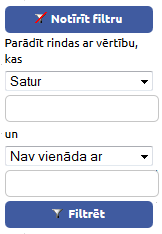 Lauki:Valodu aprakstošie laukiValodas elementu vērtību sarakstsE-iesnieguma iestatījumiĢeoportālā tiek izmantots E-konsultāciju risinājums, tādā veidā nodrošinot iespēju autentificētam datu pieprasītājam sazināties ar datu turētājiem, vai Ģeoportāla pārzini. Ģeoportāla publiskajā daļā ir vairākas vietas, no kurām datu pieprasītājs var iesniegt e-iesniegumu. Lai tas būtu iespējams Ģeoportāla administratoram ir jāpiereģistrē tēmas E-konsultāciju risinājumā un Ģeoportālā, E-iesnieguma iestatījumos, jānorāda noklusētā tēma. Vai jāizvēlas cita iestāde, kura saņems e-iesniegumus no šīm Ģeoportāla sadaļām un jānorāda noklusētā e-iesnieguma tēma.Gadījumos, kad e-iesnieguma tēmas struktūra ir hierarhiska – t.i. tēma var saturēt vairāku līmeņu apakštēmas. Ģeoportāla administratoram ir iespēja norādīt jebkuru no šiem līmeņiem kā noklusēto. Ja kā noklusētais tiek norādīts kāds no līmeņiem, kuram ir vēl apakšlīmeņi, tad datu pieprasītājam būs iespēja izvēlēties tēmu – t.i. norādīto līmeni vai kādu no tā apakšlīmeņiem.Pārvaldīt Ārējo servisu iestatījumusNavigācija: Administrēšanas daļa  Konfigurācija Iestatījumi  Ārējo servisu iestatījumiĀrējo servisu iestatījumos Sistēmas administratoram ir iespēja norādīt saites sistēmām, ar kurām Ģeoportāls ir integrēts, kā arī saites TAPIS sadaļā izmantotajiem citu datu turētāju servisiem, kas ir reģistrēti DPPS un tiem ir izsniegtas licences.Darbību secība:Lietotājs atver Ārējo servisu iestatījumus;Lietotājs labo tur norādītās vērtības;Lietotājs veic izmaiņu saglabāšanu;Sistēma uzreiz pēc saglabāšanas izmanto jaunās vērtības.Lauki:Pārvaldīt sistēmas klasifikatoru vērtībasNavigācija: Administrēšanas daļa  Konfigurācija  Klasifikatori  <Klasifikatora nosaukums>.Pieejamie klasifikatori:Licences veidi – šajā klasifikatorā tiek uzturēti iespējamie licences veidi, kurus datu turētāji izmanto licencēšanas noteikumu definēšanai, ar kuriem datu pieprasītājs varēs iegūt lietošanā ģeoproduktu. Šobrīd pieejamās vērtības: Licence gala lietotājam, Licence datu izplatītājam, Licence pakalpojumu sniedzējam, Licence nav nepieciešama (šo vērtību nav iespējams Rediģēt vai Dzēst).Lauki:Nodokļu kategorijas – šajā klasifikatorā tiek uzturētas iespējamās PVN nodokļa likmes, kuras izmanto datu turētāji maksas ģeoproduktiem.Lauki:Koordinātu sistēmas – šī klasifikatora vērtības izmantoto datu turētājs ģeoproduktiem ar tipu Lejupielādes datne, lai norādītu, kādai koordinātu sistēmai atbilst datne, kuru augšupielādē.Lauki:Ģeo failu formāti - šī klasifikatora vērtības izmanto datu turētājs ģeoproduktiem ar tipu Lejupielādes datne, lai norādītu, kādam formātam atbilst datne, kuru augšupielādē, kā arī, lai sistēma automātiski varētu noteikt formātu, ja datu turētājs to nenorāda.Lauki:Noderīgas saites – šī klasifikatora vērtības izmanto Administrēšanas un Publiskās daļas lietotāji. Šajā klasifikatorā tiek uzturēts interneta adrešu katalogs saistīto sistēmu mājaslapām.Lauki:Datu turētāju sertifikāti - Ģeoportāla administratoram ir iespēja pievienot datu turētāju sertifikātus, kas paredzēti, lai datu pieprasītājs varētu veikt pasūtījumus datu turētāja maksas ģeoproduktiem un apmaksu veikt Ģeoportālā izmantojot Maksājumu moduļa risinājumu. Vienam datu turētājam vienlaicīgi var būt pievienots viens sertifikāts.Pievienojot sertifikātu, veicot saglabāšanu sistēma pārbauda vai parole sakrīt ar sertifikāta izveides laikā pievienoto.Darbību secība:Lietotājs izvēlas klasifikatoru, kuru vēlas izmantot, un atver to.Tiek atvērts izvēlētā klasifikatora vērtību saraksts, kurā ir iespējams:Pievienot jaunu vērtību;Dzēst sistēmā neizmantotu vērtību;Rediģēt.Lietotājs nospiež pogu Pievienot jaunu, kas atver jauna klasifikatora vērtības ieraksta pievienošanas ierakstu (izņemot Licences veidu klasifikatoru, kur tiek atvērta forma).Lietotājs ievada un norāda nepieciešamos datus, un saglabā tos (Licences veidu klasifikatoram ievada datus Ģeoportālā pieejamajās valodās).Kā rezultātā tiek izveidots un pievienots sarakstā jauns klasifikatora ieraksts, kas uzreiz var tikt izmantots sistēmā.Ģeoproduktu un pasūtījumu modulisKonfigurēt izmantošanas pieprasījumuNavigācija: Administrēšanas daļa  Konfigurācija  Izmantošanas pieprasījums  Kategorijas vai Atribūti.Sistēmā pēc noklusējuma tiek uzturēti 30.08.2011. Ministru kabineta noteikumos Nr. 673 ‘’ Ģeotelpisko datu kopas izmantošanas noteikumu obligātais saturs un izmantošanas atļaujas saņemšanas kārtība’’ noteiktie izmantošanas pieprasījuma atribūti un kategorijas. Ģeoportāla administrators var pievienot atribūtus un kategorijas, ko varēs izmantot visi datu turētāji, bet nebūs iespējas rediģēt. Ģeoprodukta, kuram Ir nepieciešama licence, izveides/labošanas laikā datu turētājs varēs norādīt, kuri tieši atribūti attiecas uz šo ģeoproduktu.Izmantošanas pieprasījuma Kategorijas pievienošanaNavigācija: Administrēšanas daļa  Konfigurācija  Izmantošanas pieprasījums  Kategorijas.Darbību secība:Lietotājs izvēlas atvērt Izmantošanas pieprasījuma Kategoriju konfigurācijas formu. Tiek attēlotas sistēmas noklusētās Kategorijas skatīšanās režīmā, Ģeoportāla administratora ievadītās ar iespēju Rediģēt.Lietotājs nospiež pogu Pievienot jaunu, kā rezultātā tiek atvērta Izmantošanas pieprasījuma Kategorijas pievienošanas forma.Lietotājs aizpilda nepieciešamos laukus un saglabā izmaiņas.Izmantošanas pieprasījuma kategorija var tikt izmantota jaunas kategorijas izveidē un atribūtu piesaistīšanā uzreiz pēc saglabāšanas. Rediģēšanai un dzēšanai pieejamas tikai tās, kuras nav izmantotas pasūtījuma izmantošanas pieprasījumā datu pieprasītājam.Lauki:Izmantošanas pieprasījuma Atribūta pievienošanaNavigācija: Administrēšanas daļa  Konfigurācija  Izmantošanas pieprasījums  Atribūti.Atribūta izveides laikā tiek veidota arī atribūta Maska, kas var tikt izmantota licences un licences līguma veidnēs, lai ielasītu datu pieprasītāja izmantošanas pieprasījumā aizpildīto informāciju šim atribūtam licencē vai licences līgumā.Darbību secība:Lietotājs izvēlas atvērt Izmantošanas pieprasījuma Atribūtu konfigurācijas formu;Tiek atvērts Izmantošanas pieprasījuma atribūtu saraksts, lietotājs izvēlas izvērst sarakstu;Tā rezultātā tiek izvērsti visi izmantošanas pieprasījuma līmeņi (Virskategorija, apakškategorija, atribūts), tiek attēloti sistēmas noklusētie Atribūti (skatīšanās režīmā) un Ģeoportāla administratora ievadītie (ar iespēju Rediģēt);Lietotājs nospiež pogu Pievienot jaunu, kā rezultātā tiek atvērta Izmantošanas pieprasījuma Atribūta pievienošanas forma;Lietotājs aizpilda nepieciešamos laukus un saglabā izmaiņas.Izmantošanas pieprasījuma Atribūti var tikt izmantoti ģeoprodukta izmantošanas pieprasījuma konfigurēšanā uzreiz pēc saglabāšanas. Rediģēšanai un dzēšanai pieejami tikai tie, kuri nav izmantoti pasūtījuma izmantošanas pieprasījumā datu pieprasītājam.Lauki:Atribūtu saraksta struktūra:KategorijaApakškategorija1 (nav obligāti);…………………..(nav obligāti);Apakškategorijan (nav obligāti);Atribūts1;………;Atribūtsn.Pārvaldīt licences un licences līguma veidņu šablonusNavigācija: Administrēšanas daļa  Konfigurācija Licences un licences līgumu veidņu šabloni.Licences un licences līgumu veidņu šablons ir *.docx formātā sagatavots dokuments, kuru datu turētājs varēs lejupielādēt un izmantot par licences/licences līguma veidni, veicot vai neveicot korekcijas šajā šablonā. Sistēmā pēc noklusējuma ir pievienoti seši licences/licences līgumu veidņu šabloni, kurus Ģeoportāla administratoram ir iespēja Rediģēt vai Dzēst.Licences un licences līguma veidne ir neatņemama ģeoprodukta licencēšanas noteikumu sastāvdaļa, ja tiek veidots ģeoprodukts, kuram ir nepieciešams veikt pasūtījumu Ģeoportālā, lai to varētu lietot.Atverot Licences un licences līgumu veidņu šabloni, tiek attēlota forma kurā ir:administratora pievienoto un sistēmas noklusēto Šablonu licences/licences līgumu veidnēm saraksts.Sistēmas atribūtu maskas – šis saraksts jau būs izveidots un pieejams datu turētājam izmantošanai. Šajā sarakstā ietilpst atribūtu maskas:ar sistēmas tipu – dati nāk no sistēmas. Datu turētājam ir pieejamas izmantošanai šo atribūtu maskas. Datu pieprasītājam šos datus nebūs jāaizpilda, piemēram, Ģeoprodukta nosaukums, Datu pieprasītāja vārds un uzvārds.Ģeoportāla administratora uzturētie atribūti – šos atribūtus uztur un papildina Ģeoportāla administrators. Datu turētājam ir pieejamas izmantošanai šo atribūtu maskas. Datu pieprasītājam šo atribūtu vērtības būs jāaizpilda manuāli izmantošanas pieprasījumā, piemēram, pārstāvošās amatpersonas vārds. Datu turētāja izmantošanas pieprasījuma atribūtu maskas – datu turētāja izveidoto izmantošanas pieprasījuma atribūtu masku saraksts. Datu pieprasītājam šo atribūtu vērtības būs jāaizpilda manuāli izmantošanas pieprasījumā.Darbību secība:Lietotājs atver Licences un licences līgumu veidņu šablonu sarakstu, kā rezultātā tiek attēlota forma, kurā ir iespējams pievienot jaunu veidnes šablonu.Lietotājs nospiež pogu Pievienot jaunu ierakstu, lai pievienotu jaunu veidnes šablonu.Kā rezultātā sarakstā tiek atvērts jauns ieraksts, kurā lietotājs aizpilda nepieciešamos laukus un augšupielādē iepriekš sagatavotu veidnes šablonu.Lietotājs saglabā ievadītos datus, kā rezultātā sarakstā tika pievienots jauns ieraksts, ko redz arī datu turētājs Licences un licences līgumu veidņu sarakstā, un var lejupielādēt šo šablonu.Lauki:Izveidot licences/licences līguma veidnes šablonuLicences, licences līguma veidnes šablona izveide notiek ārpus sistēmas.Darbību secība:Ģeoportāla administrators atver Licences un licences līgumu veidņu šablonu sarakstu.Tiek attēlota forma ar 3 sarakstiem:Ģeoportāla administratora pievienoto un sistēmā esošo Licences/licences līgumu veidņu šablonu saraksts;Sistēmas atribūtu maskas;Datu turētāja izmantošanas pieprasījuma atribūtu maskas.Lietotājs ārpus sistēmas atver MS Word (*.docx formātā), kurā sagatavo veidnes šablona nemainīgo tekstuālo informāciju.Lai šablonam pievienotu automātiskās aizpildes lauku – Masku lietotājs izvēlas nepieciešamo masku no:Sistēmas atribūtu maskas;Datu turētāja izmantošanas pieprasījuma atribūtu maskas.Un nokopē to no saraksta licences, licences līguma veidnes šablonā nepieciešamajā vietā.Sagatavot pārskatusNavigācija: Administrēšanas daļa  Atskaites  vēlamās atskaites nosaukums (Ģeoproduktu pasūtījumu atskaite, Licences formas/Licences līgumu atskaite, Kreditoru/debitoru atskaite, Lejupielāžu izmantošanas atskaite, Lejupielādes datņu pasūtījumu analīze, Skatīšanās, Lejupielādes pakalpojumu pasūtījumu analīze, Lejupielādes pakalpojums vai Ģeoproduktu pasūtījumu analīze).Ģeoportāla administratoram ir iespēja veidot atskaites visu datu turētāju ģeoproduktiem. Atskaišu veidošanai tiek izmantots Crystall Reports risinājums, kurš ir integrēts Ģeoproduktu un Pasūtījumu modulī.Darbību secība:Lietotājs izvēlas nepieciešamo atskaiti, kā rezultātā tiek atvērta Atskaites parametru norādīšanas forma.Lietotājs norāda vēlamos atskaites parametrus un nospiež pogu Atvērt atskaiti, kā rezultātā pēc lietotāja norādītajiem parametriem tiek sagatavota atskaite un atvērta jaunā pārlūkprogrammas lapā.Tiek attēlota atskaite, kurā lietotājs:Veic saraksta kārtošanu pēc izvēlētās kolonnas, kā rezultātā saraksts tiek sakārtots pēc izvēlētās kolonnas;Veic saraksta grupēšanu pēc piedāvātajiem grupēšanas parametriem, kā rezultātā saraksts tiek sagrupēts pēc izvēlētā grupēšanas parametra;Lejupielādē izveidoto atskaiti, kādā no piedāvātajiem formātiem:PDF formātā;DOC formātā;XLS formātā;RTF formātā;CSV formātā;XML formātā.Ģeoproduktu pasūtījumu atskaiteAtskaites parametri:Kolonnu uzskaitījums:Ģeoprodukts: ģeoprodukta nosaukums. Tiek ielasīts no ģeoprodukta kartiņas.Ģeoprodukta tips: ģeoprodukta tips (var būt Lejupielādes datne, Skatīšanās pakalpojums, Lejupielādes pakalpojums). Atbilstoši ģeoproduktam, tiek ielasīts no ģeoprodukta kartiņas.Ģeoprodukta statuss:ģeoprodukta statuss uz atskaites veidošanas laiku (var būt Sagatave, Jauns, Publicēts, Nav Publicēts). Atbilstoši ģeoproduktam, tiek ielasīts no ģeoprodukta kartiņas.Statusa datums: datums, kad ģeoproduktam ir veikta pēdējā statusa maiņa. Atbilstoši ģeoproduktam, tiek ielasīts no ģeoprodukta kartiņas.Licences veids: ģeoprodukta licences veids, tiek ielasīts no ģeoprodukta kartiņas.Licences not. cena bez PVN: licences noteikumu cena bez PVN, ja tā ir norādīta ģeoprodukta licences noteikumos cilnē Ierobežojumi (atskaitē cena tiek attēlota vienā – izvēlētajā valūtā).Licences not. cena ar PVN: licences noteikumu cena ar PVN, ja tā ir norādīta ģeoprodukta licences noteikumos cilnē Ierobežojumi (atskaitē cena tiek attēlota vienā – izvēlētajā valūtā).Pasūt. Nr.: pasūtījuma unikāls identifikators. Atbilstoši ģeoproduktam, tiek ielasīts no pasūtījuma kartiņas.Pasūt. statuss: atkarībā no darbībām, ko ir veicis datu pieprasītājs, datu turētāja uzstādītais pasūtījuma statuss (var būt Jauns, Akceptēts izmantošanas pieprasījums, Akceptēta licence/licences līgums, Apmaksāts, Pieejams, Apturēts, Anulēts, Slēgts). Atbilstoši pasūtījuma Nr., tiek ielasīts no pasūtījuma kartiņas.Pasūt. datums: pasūtījuma izveidošanas datums. Atbilstoši pasūtījuma Nr., tiek ielasīts no pasūtījuma kartiņas.Licenciāta statuss: datu pieprasītāja, kas pasūtījis ģeoproduktu, statuss un piederība. Tiek ielasīts no pasūtījuma kartiņas.Licenciāta vārds: datu pieprasītāja, kas pasūtījis ģeoproduktu, vārds, uzvārds. Tiek ielasīts no atbilstoša pasūtījuma kartiņas.Licenciāta p.k.: datu pieprasītāja, kas pasūtījis ģeoproduktu, personas kods. Tiek ielasīts no atbilstoša pasūtījuma kartiņas.Licenciāta iestādes nosaukums: ja datu pieprasītājs nav fiziska persona, tad datu pieprasītāja, kas pasūtījis ģeoproduktu, pārstāvētā uzņēmuma/iestādes nosaukums. Tiek ielasīts no atbilstoša pasūtījuma kartiņas.Licenciāta iestādes reģ. Nr.: ja datu pieprasītājs nav fiziska persona, tad datu pieprasītāja, kas pasūtījis ģeoproduktu, pārstāvētā uzņēmuma/iestādes reģistrācijas numurs. Tiek ielasīts no atbilstoša pasūtījuma kartiņas.Pasūt.summa bez PVN: pasūtījuma kopējā summa bez PVN. Atbilstoši pasūtījuma Nr., tiek ielasīta no pasūtījuma kartiņas (atskaitē pasūtījuma kopsumma tiek attēlota vienā – izvēlētajā valūtā).Pasūt. summa ar PVN: pasūtījuma kopējā summa ar PVN. Atbilstoši pasūtījuma Nr., tiek ielasīta no pasūtījuma kartiņas (atskaitē pasūtījuma kopsumma tiek attēlota vienā – izvēlētajā valūtā).Datu turētājs – datu turētāja nosaukums, tiek ielasīti sistēmā eksistējoši datu turētāji.Kārtošana:Kārtošanu var veikt pēc visām atskaites kolonnām.Grupēšana:Grupēšana tiek veikta pēc šādām kolonnām:Ģeoprodukts, Ģeoprodukta tips, Ģeoprodukta statuss, Pasūt. statuss, Licenciāta statuss, Datu turētājs.Veicot grupēšanu, pēc kāda no minētajiem parametriem, katrai grupai tiek attēlots pasūtījumu skaits un summas šādām kolonnām: Pasūt. summa bez PVN, Pasūt. summa ar PVN, Licences not. cena bez PVN, Licences not. cena ar PVN.Licenču un licences līgumu atskaiteAtskaites parametri:Kolonnu uzskaitījums:Pasūt. Nr.: pasūtījuma unikāls identifikators. Tiek ielasīts no pasūtījuma kartiņas.Ģeoprodukta tips: ģeoprodukta tips (var būt Lejupielādes datne, Skatīšanās pakalpojums, Lejupielādes pakalpojums). Atbilstoši pasūtījuma Nr., tiek ielasīts no pasūtījuma kartiņas. Ģeoprodukts: ģeoprodukta nosaukums, tiek ielasīts no atbilstošās pasūtījuma kartiņas.Pasūt. statuss: pasūtījuma statuss, kas ir atkarīgs no datu pieprasītāja un datu turētāja veiktajām darbībām, tiek ielasīts no atbilstošās pasūtījuma kartiņas (var būt Jauns, Akceptēts izmantošanas pieprasījums, Akceptēta licence/licences līgums, Apmaksāts, Pieejams, Apturēts, Anulēts, Slēgts). Atbilstoši pasūtījuma Nr., tiek ielasīts no pasūtījuma kartiņas. Pasūt. datums: pasūtījuma izveidošanas datums. Atbilstoši pasūtījuma Nr., tiek ielasīts no pasūtījuma kartiņas. Licenciāta statuss: datu pieprasītāja, kas pasūtījis ģeoproduktu, statuss un pārstāvība. Tiek ielasīts no pasūtījuma kartiņas.Licenciāta vārds: datu pieprasītāja, kas pasūtījis ģeoproduktu, vārds, uzvārds. Tiek ielasīts no pasūtījuma kartiņas.Licenciāta p.k.: datu pieprasītāja, kas pasūtījis ģeoproduktu, personas kods. Tiek ielasīts no pasūtījuma kartiņas.Licenciāta iestādes nosaukums: datu pieprasītāja, kas pasūtījis ģeoproduktu, pārstāvētās iestādes/uzņēmuma nosaukums. Tiek ielasīts no pasūtījuma kartiņas.Licenciāta iestādes reģ. Nr.: datu pieprasītāja, kas pasūtījis ģeoproduktu, pārstāvētās iestādes/uzņēmuma reģistrācijas numurs. Tiek ielasīts no pasūtījuma kartiņas.Licences statuss: licences formas/licences līguma statuss. Tiek ielasīts no atbilstošās pasūtījuma kartiņas.Licences veids: licences veids (piemēram, gala lietotāja, datu izplatītāja, pakalpojumu sniedzēja), tiek ielasīts no atbilstošas pasūtījuma kartiņas.Licence /Licences līgums: licences dokumenta veids.Licence izveidota: Licences formas/Licences līguma izveidošanas datums.Licence akceptēta: Licences formas/Licences līguma akceptēšanas datums, tiek ielasīts no pasūtījuma.Licence anulēta: Licences formas/Licences līguma anulēšanas datums, tiek ielasīts no pasūtījuma.Licence izpildīta: Licences formas/Licences līguma izpildīšanas datums, tiek ielasīts no pasūtījuma.Licences izmantošanas sākuma dat.: Licences spēkā no datums, tiek ielasīts no pasūtījuma.Licences izmantošanas beigu dat.: Licences spēkā līdz datums, tiek ielasīts no pasūtījuma.Datu turētājs – datu turētāja nosaukums, tiek ielasīti sistēmā eksistējoši datu turētāji.Kārtošana:Kārtošanu var veikt pēc šādām kolonnām:Ģeoprodukta tips, Ģeoprodukts, Pasūt. statuss, Pasūt. datums, Licenciāta statuss, Licences statuss, Licences veids, Licence /Licences līgums, Licence izveidota, Licence akceptēta, Licences anulēta, Licence izpildīta, Licences izmantošanas sākuma dat., Licences izmantošanas beigu dat., Datu turētājs.Grupēšana:Grupēšanu var veikt pēc šādām kolonnām:Ģeoprodukta tips, ģeoprodukts, pasūt. statuss, Licenciāta statuss, Licenciāta p.k., Licenciāta iestādes reģ. Nr., Licences statuss, Licences veids, Licence /licences līgums, Datu turētājs.Veicot grupēšanu, pēc kāda no minētajiem parametriem, tiek attēlots pasūtījumu skaits katrai grupai.Kreditoru/debitoru atskaiteAtskaites parametri:Kolonnu uzskaitījums:Pasūt. Nr.: pasūtījuma unikāls identifikators. Tiek ielasīts no pasūtījuma kartiņas.Pasūt. datums: pasūtījuma izveidošanas datums. Atbilstoši pasūtījuma Nr., tiek ielasīts no pasūtījuma kartiņas.Ģeoprodukta tips: ģeoprodukta tips (var būt Lejupielādes datne, Skatīšanās pakalpojums, Lejupielādes pakalpojums). Atbilstoši pasūtījuma Nr., tiek ielasīts no pasūtījuma kartiņas.Ģeoprodukts: ģeoprodukta nosaukums, tiek ielasīts no atbilstošās pasūtījuma kartiņas.Licences veids: licences veids (piemēram, gala lietotāja, datu izplatītāja, pakalpojumu sniedzēja), tiek ielasīts no atbilstošas pasūtījuma kartiņas.Pasūt. statuss: pasūtījuma statuss, kas ir atkarīgs no datu pieprasītāja un datu turētāja veiktajām darbībām, tiek ielasīts no atbilstošās pasūtījuma kartiņas (var būt Jauns, Akceptēts izmantošanas pieprasījums, Akceptēta licence/licences līgums, Apmaksāts, Pieejams, Apturēts, Anulēts, Slēgts). Atbilstoši pasūtījuma Nr., tiek ielasīts no pasūtījuma kartiņas.Apmaksas iespēja: apmaksas iespējas nosaukums, var būt Maksājums, izmantojot Ģeoportālu, vai Maksājums ārpus Ģeoportāla. Tiek ielasīts no atbilstošās pasūtījuma kartiņas.Maks. dalījums: maksājuma dalījuma veida nosaukums, var būt Vienreizēja priekšapmaksa vai Daļēja priekšapmaksa. Tiek ielasīts no atbilstošās pasūtījuma kartiņas.Maksājums veicams līdz: datums, līdz kuram veicams maksājums, ja maksājuma dalījums ir daļēja priekšapmaksa, tad katrai maksājuma rindai ir savs datums, līdz kuram ir veicams maksājums. Tiek ielasīts no atbilstošās pasūtījuma kartiņas.Faktiskais maks. datums: datums, kurā ir veikts maksājums, ja maksājuma dalījums ir daļēja priekšapmaksa, tad katrai maksājuma rindai ir savs datums, kurā ir veikts maksājums. Šis datums var sakrist abām maksājuma rindām. Tiek ielasīts no atbilstošās pasūtījuma kartiņas.Maks. statuss: maksājuma statuss atbilstoši tam, vai ir saņemts maksājuma apstiprinājums, vai nav. Tiek ielasīts no atbilstošas pasūtījuma kartiņas.Maks. summa bez PVN: viena maksājuma summa bez PVN, ja pasūtījumam ir divas maksājuma rindas, tad pirmais maksājums ir atbilstoši avansa procentiem no pasūtījuma kopējās summas bez PVN, ja ir viena maksājuma rinda pasūtījumā, tad maksājuma summa bez PVN ir = maksājuma kopējo summu bez PVN.Maks. summa ar PVN: viena maksājuma summa ar PVN, ja pasūtījumam ir divas maksājuma rindas, tad pirmais maksājums ir atbilstoši avansa procentiem no pasūtījuma kopējās summas ar PVN, ja ir viena maksājuma rinda pasūtījumā, tad maksājuma summa ar PVN ir = maksājuma kopējo summu ar PVN.Pasūt. kopsumma bez PVN: pasūtījuma kopējā summa bez PVN, ja pasūtījumā ir divas maksājumu rindas, tad pasūtījuma kopsumma bez PVN ir = maksājuma summa bez PVN pirmajai rindai + maksājuma summa bez PVN otrajai rindai. Ja pasūtījumā ir viena maksājumu rinda, tad pasūtījuma kopsumma bez PVN = maksājuma summa bez PVN.Pasūt. kopsumma ar PVN: pasūtījuma kopējā summa ar PVN, ja pasūtījumā ir divas maksājumu rindas, tad pasūtījuma kopsumma ar PVN ir = maksājuma summa ar PVN pirmajai rindai + maksājuma summa ar PVN otrajai rindai. Ja pasūtījumā ir viena maksājumu rinda, tad pasūtījuma kopsumma ar PVN = maksājuma summa ar PVN.Atlikušais maks. bez PVN: vēl neapmaksātā summa par pasūtījumu bez PVN, ja pasūtījuma maksājumam ir divas maksājuma rindas, tad, ja abu maksājuma rindu maksājuma statuss ir <Gaida apmaksu>, tad atlikušais maksājums bez PVN ir = pasūtījuma kopsumma bez PVN, ja ir apmaksāta viena pasūtījuma rinda, savukārt otra nav, tad atlikušais maksājums bez PVN ir = pasūtījuma otrās maksājuma rindas maksājuma summa bez PVN.Atlikušais maks. ar PVN: vēl neapmaksātā summa par pasūtījumu ar PVN, ja pasūtījuma maksājumam ir divas maksājuma rindas, tad, ja abu maksājuma rindu maksājuma statuss ir <Gaida apmaksu>, tad atlikušais maksājums ar PVN ir = pasūtījuma kopsumma ar PVN, ja ir apmaksāta viena pasūtījuma rinda, savukārt otra nav, tad atlikušais maksājums ar PVN ir = pasūtījuma otrās maksājuma rindas maksājuma summa ar PVN.Datu turētājs – datu turētāja nosaukums, tiek ielasīti sistēmā eksistējoši datu turētāji.Kārtošana:Kārtošanu iespējams veikt pēc visām kolonnām.Grupēšana:Grupēšanu iespējams veikt pēc šādām kolonnām:Ģeoprodukta tips, Ģeoprodukts, Licences veids, Pasūt. statuss, Apmaksas iespēja, Maks. dalījums, Maks. statuss, Datu turētājs.Veicot grupēšanu, pēc kāda no minētajiem parametriem, tiek attēlots pasūtījumu un maksājumu skaits katrai grupai un summas šādām kolonnām: Maks. summa bez PVN, Maks. summa ar PVN, Pasūt. kopsumma bez PVN, Pasūt. kopsumma ar PVN, Atlikušais maks. bez PVN, Atlikušais maks. ar PVN.Pasūtīto Lejupielādes datņu izmantošanas atskaiteAtskaites parametri:Kolonnu uzskaitījums:Ģeoprodukts: ģeoprodukta nosaukums, atskaitē tiek apskatīti ģeoprodukti, kuru statusi ir <Publicēts>, <Nav publicēts>. Tiek ielasīts no ģeoprodukta kartiņas. Ģeoprodukta statuss: ģeoprodukta aktuālais statuss uz izvēlēto laika periodu. Iespējamās vērtības <Publicēts>, <Nav Publicēts>. Tiek ielasīts no atbilstošas ģeoprodukta kartiņas.Pasūtījuma Nr.: pasūtījuma unikāls identifikators. Tiek ielasīts no pasūtījuma kartiņas, kas ir atbilstoša ģeoproduktam.Pasūt. statuss: pasūtījuma statuss, kas ir atkarīgs no datu pieprasītāja un datu turētāja veiktajām darbībām, tiek ielasīts no atbilstošās pasūtījuma kartiņas (var būt Jauns, Akceptēts izmantošanas pieprasījums, Akceptēta licence/licences līgums, Apmaksāts, Pieejams, Apturēts, Anulēts, Slēgts). Atbilstoši pasūtījuma Nr. tiek ielasīts no pasūtījuma kartiņas.Pasūt. datums: pasūtījuma izveidošanas datums. Atbilstoši pasūtījuma Nr. tiek ielasīts no pasūtījuma kartiņas.Licences veids: ģeoprodukta licences veids, tiek ielasīts no atbilstošas ģeoprodukta kartiņas.Licenciāta statuss: datu pieprasītāja, kas pasūtījis ģeoproduktu, statuss un pārstāvība. Atbilstoši pasūtījuma Nr. tiek ielasīts no pasūtījuma kartiņas.Licenciāta vārds: datu pieprasītāja, kas pasūtījis ģeoproduktu, vārds, uzvārds. Atbilstoši pasūtījuma Nr. tiek ielasīts no pasūtījuma kartiņas.Licenciāta p.k.: datu pieprasītāja, kas pasūtījis ģeoproduktu, personas kods. Atbilstoši pasūtījuma Nr. tiek ielasīts no pasūtījuma kartiņas.Licenciāta iestādes nosaukums: datu pieprasītāja, kas pasūtījis ģeoproduktu, pārstāvētās iestādes/uzņēmuma nosaukums. Atbilstoši pasūtījuma Nr. tiek ielasīts no pasūtījuma kartiņas.Licenciāta iestādes reģ. Nr.: datu pieprasītāja, kas pasūtījis ģeoproduktu, pārstāvētās iestādes/uzņēmuma reģistrācijas numurs. Atbilstoši pasūtījuma Nr. tiek ielasīts no pasūtījuma kartiņas.Licences izmantošanas beigu dat.: Lejupielādes datnes, tajā skaitā arī atjaunojumu datnes, derīguma datums (līdz kuram datumam datu pieprasītājs varēs lejupielādēt datni). Atbilstoši pasūtījuma Nr. tiek ielasīts no pasūtījuma kartiņas.Uzsāktu lejupielāžu skaits: uzsākto datnes lejupielāžu skaits, ko uzsācis datu pieprasītājs. Atbilstoši pasūtījuma Nr. tiek ielasīts no pasūtījuma kartiņas.Veiksmīgi pabeigtu lejupielāžu skaits: veiksmīgi pabeigto datnes lejupielāžu skaits, ko uzsācis datu pieprasītājs. Atbilstoši pasūtījuma Nr. tiek ielasīts no pasūtījuma kartiņas.Kārtošana:Kārtošanu var veikt pēc šādām kolonnām:Ģeoprodukts, Ģeoprodukta statuss, Pasūtījuma dat., Pasūt. statuss, Licences veids, Licenciāta statuss, Licences izmantošanas beigu dat., uzsāktu lejupielāžu skaits, veiksmīgi pabeigtu lejupielāžu skaits, Datu turētājs.Grupēšana:Grupēšana var veikt pēc šādām kolonnām:Ģeoprodukts, Ģeoprodukta statuss, Pasūtījuma dat., Pasūt. statuss, Licences veids, Licenciāta statuss, Datu turētājs.Veicot grupēšanu, tiek attēlots pasūtījumu skaits katrā grupā.Lejupielādes datņu pasūtījumu analīzeAtskaitē katra rinda apzīmēs ģeoproduktu un licencēšanas veidu. Skaitļi atskaites kolonnās apzīmē pasūtījumu skaitu ar šādu konfigurāciju šādam ģeoprodukta licencēšanas noteikumu veidam. Kolonnās attēlojamā informācija tiek ielasīta no pasūtījumiem.Atskaites parametri:Kolonnu uzskaitījums:TKS-93: vai ģeoproduktam ir pazīme TKS-93.Ģeoprodukts: ģeoprodukta nosaukums.Licences veids: ģeoprodukta licencēšanas noteikumu veids.Pasūt. skaits: pasūtījumu skaits šim ģeoprodukta licencēšanas noteikumu veidam.Koord. sistēma: koordinātu sistēma1: pasūtījumu skaits ar ģeoproduktu, kuram ir šāda koordinātu sistēma.Koord. sistēma: koordinātu sistēma N: pasūtījumu skaits ar ģeoproduktu, kuram ir šāda koordinātu sistēma.Formāts: formāts1: pasūtījumu skaits ar ģeoproduktu, kuram ir šāda koordinātu sistēma.Formāts: formāts N: pasūtījumu skaits ar ģeoproduktu, kuram ir šāda koordinātu sistēma.Datnes ir konfigurējamas: pasūtījumu skaits ar ģeoproduktu, kuram nav pazīmes, ka tā ir kartes lapa, ar iespēju izvēlēties datni.Datnes nav konfigurējamas: pasūtījumu skaits ar ģeoproduktu, kuram nav pazīmes, ka tā ir kartes lapa,bez iespējas izvēlēties datni.Atjaunojumi ir pieejami: pasūtījumu skaits ar ģeoproduktu, kuram ir pieejama atjaunojumu saņemšana.Atjaunojumi nav pieejami: pasūtījumu skaits ar ģeoproduktu, kuram nav pieejama atjaunojumu saņemšana.Atjaunojumu periods ir konfigurējams: pasūtījumu skaits ar ģeoproduktu, kuram ir pieejama atjaunojumu saņemšana ar iespēju izvēlēties atjaunojumu saņemšanas periodu.Atjaunojumu periods nav konfigurējams: pasūtījumu skaits ar ģeoproduktu, kuram ir pieejama atjaunojumu saņemšana bez iespējas izvēlēties atjaunojumu saņemšanas periodu.Datu turētājs – datu turētāja nosaukums, tiek ielasīti sistēmā eksistējoši datu turētāji.Kārtošana:Kārtošanu iespējams veikt visām atskaites kolonnām.Grupēšana:Datu turētājsSkatīšanās, Lejupielādes pakalpojumu pasūtījumu analīzeAtskaitē katra rinda apzīmēs ģeoproduktu un licencēšanas veidu. Ja kāds no Ierobežojumu kritērijiem ir izvēlēts ģeoprodukta konfigurācijā, tad tas ir apzīmēts ar Jā. Atskaites parametri:Kolonnu uzskaitījums:Kolonnās attēlojamā informācija tiek ielasīta no pasūtījumiem.Ģeoprodukts: ģeoprodukts, kuram veikts pasūtījums.Ģeoprodukta tips: pasūtītā ģeoprodukta tips. Iespējamās vērtības – Skatīšanās pakalpojums, Lejupielādes pakalpojums.Licences veids: pasūtītā ģeoprodukta licences veids.Slāņu ierob: vai ģeoprodukta ierobežojumos ir Atļauto pakalpes slāņu ierobežojums, ja jā, tad atskaitē šī lauka vērtība – Jā.Slāņi ir rediģ.: vai ģeoprodukta ierobežojumos datu pieprasītājam ir iespēja izvēlēties slāni, ja jā, tad atskaitē vērtība - Jā.Apgabala ierob.: vai ģeoprodukta Ierobežojumos ir pieejams Apgabala ierobežojums, ja jā, tad atskaitē vērtība – Jā.Apgabali ir rediģ.: vai ģeoprodukta Ierobežojumos datu pieprasītājam ir atļauts izvēlēties apgabalu no pieejamajiem, ja jā, tad atskaitē vērtība – Jā.Per. ierobežots 1. lietošanas: vai ģeoprodukta ierobežojumos ir Izmantošanas perioda, neatkarīgi no pirmās lietošanas reizes, ierobežojums, ja jā, tad atskaitē vērtība – Jā.Per. neatkarīgi lietošanas: vai ģeoprodukta ierobežojumos ir Izmantošanas perioda, neatkarīgi no faktiskās lietošanas, ierobežojums, ja jā, tad atskaitē vērtība – Jā.Izmant. Per. Ir rediģ.: vai ģeoprodukta ierobežojumos datu pieprasītājam ir ļauts mainīt izmantošanas perioda ilgumu, ja jā, tad atskaitē vērtība – Jā.Saites ierob: vai ģeoprodukta Ierobežojumos ir pieejams ierobežojums Saite trešo pušu programmatūrai, ja jā, tad atskaitē vērtība – Jā.Saite rediģ.: vai ģeoprodukta Ierobežojumos datu pieprasītājam ir ļauts izvēlēties, vai saņemt saiti trešo pušu programmatūrai, ja jā, tad atskaitē vērtība – Jā.Operāciju ierob: vai ģeoprodukta Ierobežojumos ir pieejams Atļauto pakalpes operāciju ierobežojums, ja jā, tad atskaitē vērtība – Jā.Operācijas ir rediģ. : vai ģeoprodukta Ierobežojumos ir ļauts izvēlēties operācijas, ja jā, tad atskaitē vērtība – Jā.Operācija atkarīga no slāņiem: vai ģeoprodukta Ierobežojumos operācija ir atkarīga no slāņiem, ja jā, tad atskaitē vērtība – Jā.Trans. skaita ierob.: vai ģeoprodukta Ierobežojumos ir Transakciju skaita ierobežojums, ja jā, tad atskaitē vērtība – Jā.Trans. Skaits ir ierobežots: vai ģeoprodukta Ierobežojumos transakciju skaits ir ierobežots, ja jā, tad atskaitē vērtība – Jā.Trans. Skaits rediģ.: vai ģeoprodukta Ierobežojumos datu pieprasītājam ir ļauts koriģēt transakciju skaitu, ja jā, tad atskaitē vērtība – Jā.Pasūt. skaits: pasūtījumu skaits ģeoproduktam ar šādiem licencēšanas noteikumiem un kritērijiem.Datu turētājs – datu turētāja nosaukums, tiek ielasīti sistēmā eksistējoši datu turētāji.Kārtošana:Kārtošanu var veikt visām atskaites kolonnām.Grupēšana:Datu turētājsĢeoproduktu pasūtījumu analīzeAtskaites parametri:Ja tiek izvēlēts ģeoprodukta tips Skatīšanās pakalpojums vai Lejupielādes pakalpojums, tad pieejami vēl šādi atskaites parametri:Ja tiek izvēlēts ģeoprodukta tips Lejupielādes datne, tad pieejami vēl šādi atskaites parametri:Kolonnu uzskaitījums:Pasūt. Nr.: pasūtījuma unikāls identifikators. Tiek ielasīts no pasūtījuma kartiņas.Pasūt. datums: pasūtījuma veikšanas datums. Tiek ielasīts no pasūtījuma kartiņas.Licences veids: ģeoprodukta licences veids. Tiek ielasīts no pasūtījuma kartiņas.Ģeoprodukts: ģeoprodukta nosaukums. Tiek ielasīts no pasūtījuma kartiņas.Pasūt. statuss: atkarībā no darbībām, ko ir veicis datu pieprasītājs, datu turētājs,, uzstādītais pasūtījuma statuss (var būt Jauns, Akceptēts izmantošanas pieprasījums, Akceptēta licence/licences līgums, Apmaksāts, Pieejams, Apturēts, Anulēts, Slēgts). Tiek ielasīts no pasūtījuma kartiņas.Licenciāta statuss: datu pieprasītāja, kas pasūtījis ģeoproduktu, statuss un piederība. Tiek ielasīts no pasūtījuma kartiņas.Licenciāta vārds: datu pieprasītāja, kas pasūtījis ģeoproduktu, vārds, uzvārds. Tiek ielasīts no atbilstoša pasūtījuma kartiņas.Licenciāta p.k.: datu pieprasītāja, kas pasūtījis ģeoproduktu, personas kods. Tiek ielasīts no atbilstoša pasūtījuma kartiņas.Licenciāta iestādes nosaukums: ja datu pieprasītājs nav fiziska persona, tad datu pieprasītāja, kas pasūtījis ģeoproduktu, pārstāvētā uzņēmuma/iestādes nosaukums. Tiek ielasīts no atbilstoša pasūtījuma kartiņas.Licenciāta iestādes reģ. Nr.: ja datu pieprasītājs nav fiziska persona, tad datu pieprasītāja, kas pasūtījis ģeoproduktu, pārstāvētā uzņēmuma/iestādes reģistrācijas numurs. Tiek ielasīts no atbilstoša pasūtījuma kartiņas.Pasūt. summa bez PVN: pasūtījuma kopējā summa bez PVN norādītajā valūtā. Tiek ielasīta no pasūtījuma kartiņas.Pasūt. summa ar PVN : pasūtījuma kopējā summa ar PVN norādītajā valūtā. Tiek ielasīta no pasūtījuma kartiņas.Datu turētājs – datu turētāja nosaukums, tiek ielasīti sistēmā eksistējoši datu turētāji.Kārtošana:Kārtošanu var veikt pēc visām kolonnām.Grupēšana:Grupēšanu iespējams veikt pēc šādām kolonnām:Pasūt. datums, licences veids, ģeoprodukts, pasūt. statuss, licenciāta statuss, Datu turētājs. Veicot grupēšanu, pēc kāda no minētajiem parametriem, katrai grupai tiek attēlots pasūtījumu skaits un summas šādām kolonnām: Pasūt. summa bez PVN, Pasūt. summa ar PVN.Lejupielādes datņu cenu atskaiteLietotājam ir iespēja izgūt kopsavilkumu par visiem Lejupielādes datņu ģeoproduktiem pievienoto datņu cenām visiem datu turētājiem.Atskaites parametriKolonnasDatu turētājs: Datu turētājs kam pieder ģeoprodukts. Ģeoprodukta nosaukums: Ģeoprodukta, kura tips ir Lejupielādes datne, nosaukums. Tiek ielasīts no ģeoprodukta kartiņas.Ģeoprodukta statuss: Ģeoprodukta, kura tips ir Lejupielādes datne, aktuālais statuss uz atskaites veidošanas brīdi. Iespējamās vērtības <Publicēts>, <Nav publicēts>, <Sagatave>, <Jauns>. Tiek ielasīts no atbilstošas ģeoprodukta kartiņas Tiek ielasīts no ģeoprodukta kartiņas.Statusa izmaiņu datums: Ģeoprodukta, kura tips ir Lejupielādes datne, aktuālā statusa iestāšanās datums. Tiek ielasīts no ģeoprodukta kartiņas.Licencēšanas noteikumu nosaukums: Ģeoprodukta, kura tips ir Lejupielādes datne, licencēšanas noteikumu nosaukums. Tiek ielasīts no ģeoprodukta licencēšanas noteikumu kartiņas.Licencēšanas noteikumu statuss: Ģeoprodukta, kura tips ir Lejupielādes datne, licencēšanas noteikumu aktuālais statuss uz atskaites veidošanas brīdi. Iespējamās vērtības <Publicēts>, <Nav publicēts>. Tiek ielasīts no ģeoprodukta licencēšanas noteikumu kartiņas.Licences veids: Ģeoprodukta, kura tips ir Lejupielādes datne, licencēšanas noteikumu licences veids. Tiek ielasīts no ģeoprodukta licencēšanas noteikumu kartiņas.Koordinātu sistēma: Datnes koordinātu sistēma. Tiek ielasīta no ģeoprodukta kartiņas. Datnes formāts: Datnes formāts. Tiek ielasīts no ģeoprodukta kartiņas. Datnes apzīmējums: Datnes apzīmējums. Tiek ielasīts no ģeoprodukta kartiņas.Ir izvēlēts: Vai datne ir izvēlēta attēlošanai datu pieprasītājam (vai datu pieprasītājam būs iespēja pasūtīt šo datni, ja ģeoprodukts ar šiem licencēšanas noteikumiem ir publicēts). Tiek ielasīts no ģeoprodukta licencēšanas noteikumu kartiņas. Cena bez PVN, Valūta: Cena par datni bez PVN, valūta. Tiek ielasīta no ģeoprodukta licencēšanas noteikumu kartiņas.Cena ar PVN, Valūta: Cena par datni ar PVN, valūta. Tiek ielasīta no ģeoprodukta licencēšanas noteikumu kartiņas.Atjaunojumu cena bez PVN, Valūta: Atjaunojumu cena par datni bez PVN, valūta. Tiek ielasīta no ģeoprodukta licencēšanas noteikumu kartiņas.Atjaunojumu cena ar PVN, Valūta: Atjaunojumu cena par datni ar PVN, valūta. Tiek ielasīta no ģeoprodukta licencēšanas noteikumu kartiņas.GrupēšanaAtskaite ir grupēta pa ģeoproduktiem, ģeoprodukta ietvaros grupēta pa licencēšanas noteikumiem.Skatīšanās, lejupielādes pakalpojumu lietošanas atskaiteSkatīšanās un lejupielādes pakalpojumu atskaite sniedz informāciju par:kā tiek izlietotas transakcijas;kurš iestādes/koplietošanas ietvaros lieto licences;cik populāra ir pakalpe - cik bieži ir izsaukumi.Atskaitē tiek attēlots licenču lietošanas statuss, kāds tas ir mirklī, kad dati tiek sagatavoti uz nodošanu uz datu izplatīšanas tīklu pa dienām.Atskaites parametriKolonnasDatu turētājs: Datu turētājs, kura pakalpei izsniegta licence. Pakalpes nosaukums: pakalpes, kurai izsniegta licence, nosaukums. Tiek saņemts no DIT.Pakalpes identifikators: pakalpes, kurai izsniegta licence, identifikators. Tiek saņemts no DIT.Licences identifikators: izsniegtās licences identifikators. Tiek saņemts no DIT.Izsniegšanas datums: licences izsniegšanas datums. Tiek saņemts no DIT.Licence ir aktīva: Vai izsniegtā licence ir aktīva, iespējamās vērtības: Jā, Nē. Tiek saņemts no DIT.Licence ir iztērēta: Vai izsniegtā licence ir iztērēta, iespējamās vērtības: Jā, Nē. Tiek saņemts no DIT.Licence ir anonīma Vai izsniegtā licence ir pieejama anonīmiem lietotājiem, iespējamās vērtības: Jā, Nē. Tiek saņemts no DIT.Vārds: lietotāja, kurš veica pieprasījumus, vārds. Koplietošanas gadījumā vienai izsniegtai licencei var būt vairāki lietotāji, kas veic pieprasījumus. Uzvārds: lietotāja, kurš veica pieprasījumus, uzvārds. Koplietošanas gadījumā vienai izsniegtai licencei var būt vairāki lietotāji, kas veic pieprasījumus. Personas kods: lietotāja, kurš veica pieprasījumus, personas kods. Koplietošanas gadījumā vienai izsniegtai licencei var būt vairāki lietotāji, kas veic pieprasījumus. Tiek saņemts no DIT.Uzņēmuma nosaukums: uzņēmuma, kuru pārstāv lietotāja, kurš veica pieprasījumus, nosaukums.Reģistrācijas numurs: uzņēmuma, kuru pārstāv lietotāja, kurš veica pieprasījumus, reģistrācijas numurs.Veikto pieprasījumu skaits dienā operācijai: lietotāja veikto pieprasījumu skaits katrai pasūtītajai operācijai dienā. Tiek saņemts no DIT.Informācijas modulisĢeoportāla informācijas sadaļas izvēlņu konfigurēšanaNavigācija: Administrēšanas daļa  Informācijas sadaļa  Izvēlņu redaktors.Ģeoportāla informācijas sadaļas izvēlnes ir konfigurējamas. Ģeoportāla administratoram ir iespēja norādīt izvēlnes nosaukumu, attēlošanas secību konkrētā līmeņa izvēlnē, kurā izvēlnē attēlot, kā arī iespēja piesaistīt saturu, ko attēlot.Ģeoportālā pievienoto informācijas sadaļas saturu var piesaistīt dažādām izvēlnēm:Augšējā līmeņa izvēlnē;Vertikālajai izvēlnei;Horizontālajai izvēlnei (tikai viens līmenis);Nepublicētās vienības.Vienu sarakstu vai rakstu var pievienot vairākām izvēlnēm.Lai Horizontālā un Vertikālā izvēlne pēc Publicēšanas tiktu attēlota publiskajā daļā, tad konfigurējot Ģeoportāla Publiskās daļas sākuma lapu un/vai Informācijas sadaļas formu struktūru ir jāpievieno attiecīgie noklusētie elementi nepieciešamajos formu struktūru elementos (skat. scenāriju 8.3.4 Konfigurēt Ģeoportāla publiskās daļas sakuma lapas un Informācijas sadaļu formu struktūru).Darbību secība:Lietotājs atver izvēlņu redaktoru, kā rezultātā tiek atvērta forma, kurā ir pieejams kokveidīgs saraksts ar izvēlnēm, kuras var konfigurēt, un neliels apraksts, kā to darīt.Lietotājs vēlas pievienot pirmā līmeņa izvēlni Augšējā līmeņa izvēlnē, tādēļ nospiež pogu, kas apzīmēta ar + uz Augšējā līmeņa izvēlne.Rezultātā labajā pusē tiek atvērta forma, kurā lietotājam ir jāaizpilda informācija par jauno izvēlni:Izvēlnes nosaukums latviešu valodā un citās Ģeoportālā pieejamajās valodās;Saite uz izvēlni (saites ir pieejamas pie [Jaunumi un raksti] sarakstiem un rakstiem).Pēc informācijas aizpildes lietotājs veic ievadītās informācijas saglabāšanu, kā rezultātā Augšējā līmeņa izvēlnei tiek pievienota pirmā līmeņa izvēlne, kas vēl nav redzama publiskajā daļā.Lietotājs nospiež pogu Izvērst izvēlni, kā rezultātā tiek izvērsts saraksts līdz pēdējam pievienotajam līmenim.Lietotājs vēlas pievienot otrā līmeņa izvēlni Augšējā līmeņa izvēlne, tādēļ uz pirmā līmeņa izvēlnes nospiež pogu +.Kā rezultātā labajā pusē tiek atvērta forma, kurā lietotājam ir jāaizpilda informācija par jauno izvēlni:Izvēlnes nosaukums latviešu valodā un citās Ģeoportālā pieejamajās valodās;Saite uz izvēlni (saites ir pieejamas pie [Jaunumi un raksti] sarakstiem un rakstiem).Pēc informācijas aizpildes lietotājs veic ievadītās informācijas saglabāšanu, kā rezultātā Augšējā līmeņa izvēlnei tika pievienota pirmā līmeņa izvēlne, kas vēl nav redzama publiskajā daļā.Ja kokveida izvēlņu sarakstā ir pievienotas vēl citas izvēlnes, bet lietotājs vēlās, lai būtu redzamas tikai tikko pievienotās, tad:izvēls dzēst, nospiežot uz izvēlnes, kas nav nepieciešama publiskajā daļā. Šādā gadījumā izvēlne tiek dzēsta bez iespējas to atgriezt;izvēlas pārvietot uz Nepublicētās vienības Izvēlni. Pārvietošana notiek izmantojot Drag&drop: aizvilkt uz Nepublicētās vienības izvēlnes, kas nav nepieciešamas publiskajā daļā. Šādā gadījumā izvēlni būs iespējams atgriezt uz vēlamo izvēlni, izmantojot Drag&drop.Lietotājs nospiež pogu Publicēt visas izvēlnes, kā rezultātā tiek publicēti visām izvēlnēm pievienotie izvēlņu līmeņi, kas ir pievienotas un nav Nepublicēto vienību sadaļā. Savukārt tās vienības, kas ir Nepublicēto vienību sadaļā, tiek saglabātas. Ja lietotājs nenospiež šo pogu, tad visi ievadītie dati tiek zaudēti un netiek veiktas nekādas izmaiņas attiecībā pret to, kā bija izkārtotas un publicētas izvēlnes, atverot šo sarakstu.Lauki:Pārvaldīt Informācijas sadaļas rakstusNavigācija: Administrēšanas daļa  Informācijas sadaļa  Jaunumi un raksti  formas kreisajā pusē viena no pieejamajām saitēm ar raksta kategorijas nosaukumu.Pieejamās rakstu kategorijas:Informācija par datu turētājiem;Informācija par Ģeoportālu;Informācija par Ģeoportāla pārzini;Noderīga informācija Ģeoportāla lietotājam;INSPIRE principi;Jaunumi par ģeoproduktiem;Jaunumi;Saistītā likumdošana;Terminoloģijas un skaidrojumu vārdnīca;Biežāk uzdotie jautājumi (šai kategorijai nav iespējams pievienot rakstu).Informācijas sadaļā ir pieejami dažādu kategoriju raksti. Katru rakstu var pievienot vienā valodā. Ja šis raksts ir paredzēts dažādās valodās, tad ir jāpievieno jauns raksts nepieciešamajā valodā. Ģeoportāla administratoram ir iespēja pievienot, rediģēt, dzēst, publicēt un nepublicēt visu kategoriju rakstus, izņemot Jaunumus par ģeoproduktu, kurus var rediģēt, dzēst, publicēt, Nepublicēt. Rakstiem ir iespēja norādīt, lai tie tiktu publicēti no noteikta datuma līdz noteiktam datumam (šiem datumiem jābūt ≥ par tekošo datumu) – izņemot Saistītās likumdošanas un Terminoloģijas un skaidrojumu vārdnīcas rakstu kategorijas, kurām katrs izveidotais raksts tiek publicēts līdz ar saglabāšanu. Raksti tiek attēloti Ģeoportāla publiskajā daļā tikai tad, ja tie ir piesaistīti kādai no izvēlnēm (skat. Ģeoportāla informācijas sadaļas izvēlņu konfigurēšana).Pārvaldīt rakstu kategorijas, kurās var tikt pievienoti un publicēti vairāki rakstiNavigācija: Administrēšanas daļa  Informācijas sadaļa  Jaunumi un raksti  formas kreisajā pusē viena no pieejamajām saitēm ar raksta kategorijas nosaukumu.Pieejamās rakstu kategorijas:Informācija par datu turētājiem;Noderīga informācija Ģeoportāla lietotājam;INSPIRE principi;Jaunumi.Darbību secība:Lietotājs atver Jaunumu un rakstu sadaļu, kā rezultātā tiek atvērta forma, kurā ir pieejamas saites uz visām rakstu kategorijām.Lietotājs nospiež uz izvēlētās kategorijas no augstāk minētajām, kā rezultātā tiek atvērta forma, kurā ir Nepublicēto rakstu saraksts un redzama saite uz publicēto rakstu sarakstu, ko var izmantot, konfigurējot Informācijas sadaļas izvēlnes.Lietotājs izvēlas pievienot jaunu rakstu, tādēļ nospiež pogu Pievienot jaunu, kā rezultātā tiek atvērta forma jauna Raksta izveidošanai.Lietotājs aizpilda nepieciešamos laukus un izvēlas saglabāt, kā rezultātā tiek saglabāts jaunais raksts, izveidota saite un raksts tiek attēlots skatīšanās režīmā. Raksts tiek attēlots tāds pats, kā izskatīsies publiskajā daļā.Lietotājs pārskata izveidoto rakstu un nolemj to publicēt, tādēļ nospiež pogu Publicēt:tiek pārbaudīts, vai ir norādīts Publicēšanas datums no, ja pārbaude ir veiksmīga, tad ieraksts tiek publicēts* Ģeoportālā sākot ar noteikto datumu. Ja Publicēšanas datums no nav norādīts, tad Publicēt no datumā tiek ierakstīts tekošais datums, ieraksts tiek publicēts* uzreiz pēc saglabāšanas;raksts tiek pārvietots uz Publicēto rakstu sarakstu.*Lai raksts būtu redzams Ģeoportāla publiskajā daļā datu pieprasītājam, rakstam vai sarakstam, kurā ir raksts, ir jābūt pievienotam kādai no izvēlnēm Izvēlņu redaktorā un izvēlņu sarakstam ir jābūt publicētam.Lauki:Informācija par datu turētājiem:Noderīga informācija Ģeoportāla lietotājam:INSPIRE principi:Jaunumi:Pārvaldīt rakstu kategorijas, kurās var tikt pievienoti vairāki, bet vienlaicīgi publicēts viens rakstsNavigācija: Administrēšanas daļa  Informācijas sadaļa  Jaunumi un raksti  formas kreisajā pusē viena no pieejamajām saitēm ar raksta kategorijas nosaukumu.Pieejamās rakstu kategorijas:Informācija par Ģeoportālu;Informācija par Ģeoportāla pārzini.Darbību secība:Lietotājs atver Jaunumu un rakstu sadaļu, kā rezultātā tiek atvērta forma, kurā ir pieejamas saites uz visām rakstu kategorijām.Lietotājs nospiež uz izvēlētās kategorijas no augstāk minētajām, kā rezultātā tiek atvērta forma, kurā ir Nepublicēto rakstu saraksts un redzama saite uz Publicēto rakstu sarakstu, ko var izmantot, konfigurējot Informācijas sadaļas izvēlnes.Lietotājs izvēlas pievienot jaunu rakstu, tādēļ nospiež pogu Pievienot jaunu, kā rezultātā tiek atvērta forma jauna Raksta izveidošanai.Lietotājs aizpilda nepieciešamos laukus un izvēlas saglabāt, kā rezultātā tiek saglabāts jaunais raksts, izveidota saite un raksts tiek attēlots skatīšanās režīmā. Raksts tiek attēlots tāds pats, kā izskatīsies publiskajā daļā.Lietotājs pārskata izveidoto rakstu un nolemj to publicēt, tādēļ nospiež pogu Publicēt:Tiek pārbaudīts, vai šajā rakstu kategorijā jau ir publicēts raksts. Ja ir, tad Publicētais raksts netiek publicēts (tiek pārtraukta publicētā raksta publicēšana):tiek pārbaudīts, vai ir norādīts Publicēšanas datums no, ja pārbaude ir veiksmīga, tad ieraksts tiek publicēts* Ģeoportālā sākot ar noteikto datumu. Ja Publicēšanas datums no nav norādīts, tad Publicēt no datumā tiek ierakstīts tekošais datums, ieraksts tiek publicēts* uzreiz pēc saglabāšanas;raksts tiek pārvietots uz Publicēto rakstu sarakstu.*Lai raksts būtu redzams Ģeoportāla publiskajā daļā datu pieprasītājam, rakstam vai sarakstam, kurā ir raksts, ir jābūt pievienotam kādai no izvēlnēm Izvēlņu redaktorā un izvēlņu sarakstam ir jābūt publicētam.Lauki:Informācija par Ģeoportālu:Informācija par Ģeoportāla pārzini:Pārvaldīt rakstu kategorijas, kurās raksti tiek publicēti līdz ar saglabāšanuNavigācija: Administrēšanas daļa  Informācijas sadaļa  Jaunumi un raksti  formas kreisajā pusē viena no pieejamajām saitēm ar raksta kategorijas nosaukumu.Pieejamās rakstu kategorijas:Saistītā likumdošana;Terminoloģijas un skaidrojumu vārdnīca.Šo kategoriju raksti tiek publicēti līdz ar saglabāšanu. Ja lietotājs vēlas, lai tie nebūtu pieejami publiskajā daļā, tad tie ir jādzēš.Darbību secība:Lietotājs atver Jaunumu un rakstu sadaļu, kā rezultātā tiek atvērta forma, kurā ir pieejamas saites uz visām rakstu kategorijām.Lietotājs nospiež uz izvēlētās kategorijas no augstāk minētajām, kā rezultātā tiek atvērta forma, kurā ir Pievienoto rakstu saraksts un saite, ko var izmantot, konfigurējot Informācijas sadaļas izvēlnes. Redzamais saraksts ir tāds pats kā publiskajā daļā.Lietotājs izvēlas pievienot jaunu Rakstu, tādēļ nospiež pogu Pievienot jaunu, kā rezultātā tiek atvērta forma jauna Raksta izveidošanai.Lietotājs aizpilda nepieciešamos laukus un izvēlas saglabāt, kā rezultātā tiek saglabāts un publicēts jaunais raksts. Raksts tiek pievienots sarakstam.*Lai saraksts būtu redzams Ģeoportāla publiskajā daļā datu pieprasītājam, sarakstam ir jābūt pievienotam kādai no izvēlnēm Izvēlņu redaktorā un izvēlņu sarakstam ir jābūt publicētam.Lauki:Saistītā likumdošana:Terminoloģijas un skaidrojumu vārdnīca:Pārvaldīt Jaunumus par ģeoproduktuNavigācija: Administrēšanas daļa  Informācijas sadaļa  Jaunumi un raksti  formas kreisajā pusē Jaunumi par ģeoproduktiem.Ģeoportāla administrators rakstus Jaunumi par ģeoproduktiem var rediģēt, dzēst, publicēt, nepublicēt. Rakstiem ir iespēja norādīt, lai tie tiktu publicēti no noteikta datuma līdz noteiktam datumam (šiem datumiem jābūt ≥ par tekošo datumu). Raksti tiek attēloti Ģeoportāla publiskajā daļā tikai tad, ja tie ir piesaistīti kādai no izvēlnēm (skat. Ģeoportāla informācijas sadaļas izvēlņu konfigurēšana).Darbību secība:Lietotājs atver Jaunumu un rakstu sadaļu, kā rezultātā tiek atvērta forma, kurā ir pieejamas saites uz visām rakstu kategorijām.Lietotājs nospiež saiti Jaunumi par ģeoproduktiem , kā rezultātā tiek atvērta forma, kurā ir visu datu turētāju Jaunumu par ģeoproduktiem Nepublicēto rakstu saraksts un redzama saite uz Publicēto rakstu sarakstu, ko var izmantot, konfigurējot Informācijas sadaļas izvēlnes.Lietotājs, nospiežot saiti Publicēto rakstu saraksts, atver visu datu turētāju publicēto Jaunumu par ģeoproduktiem sarakstu.Lietotājs iepazīstas ar publicētajiem rakstiem un izvēlas rakstu, kuru nepieciešams rediģēt, un nospiež saiti Lasīt vairāk.Kā rezultātā tiek atvērts raksts skatīšanās režīmā.Lai būtu iespēja rediģēt rakstu, ir nepieciešams to nepublicēt. Tādēļ lietotājs nospiež pogu Nepublicēt.Kā rezultātā rakstam parādās iespēja to Rediģēt un Dzēst. Raksts tiek pārvietots uz Nepublicēto rakstu sarakstu. Lietotājs nospiež pogu Rediģēt – tiek atvērts raksts rediģēšanas režīmā.Lietotājs veic nepieciešamo lauku labošanu un saglabā to. Tiek atvērts raksts skatīšanās režīmā, tas tiek attēlots tāds pats, kā izskatīsies publiskajā daļā.Lietotājs pārskata laboto rakstu un nolemj to publicēt, tādēļ nospiež pogu Publicēt:tiek pārbaudīts, vai ir norādīts Publicēšanas datums no, ja pārbaude ir veiksmīga, tad ieraksts tiek publicēts* Ģeoportālā, sākot ar noteikto datumu. Ja Publicēšanas datums no nav norādīts, tad laukā Publicēt no tiek ierakstīts tekošais datums, ieraksts tiek publicēts* uzreiz pēc saglabāšanas;Raksts tiek pārvietots uz Publicēto rakstu sarakstu. *Lai raksts būtu redzams Ģeoportāla Publiskajā daļā datu pieprasītājam, rakstam vai sarakstam, kurā ir raksts, ir jābūt pievienotam kādai no izvēlnēm Izvēlņu redaktorā un izvēlņu sarakstam ir jābūt publicētam.Lauki:Pārvaldīt lietotāja saskarnes elementusNavigācija: Administrēšanas daļa  Informācijas sadaļa  Saskarnes konfigurācija  Lietotāja saskarnes elementiLietotājam ir iespēja pievienot un rediģēt lietotāja saskarnes elementus ko izmantot konfigurējot Ģeoportāla publiskās daļas sākuma lapas un Informācijas sadaļas formu struktūru (tiek izmantota vai netiek izmantota formas daļa).Darbību secība:Lietotājs atver Lietotāja saskarnes elementu sarakstu.Sistēma attēlo formu kurā ir:Noklusētie elementi, kurus nav iespējams Rediģēt vai Dzēst: Jautā mums – horizontāla izvēlne, kas satur saiti uz Twitter, VRAA e-pasta adresi, tālruņa numuru un RSS;Vertikālā izvēlne – izvēlne, kas ir definēta Izvēļņu redaktorā Vertikālajā izvēlnē;Horizontālā izvēlne - izvēlne, kas ir definēta Izvēļņu redaktorā Horizontālajā izvēlnē;Karuseļveida datu turētāju saraksts – Jaunumu un rakstu sarakstā Publicēto datu turētāju saraksts, kas tiks attēlots Karuseļveida sarakstā.Administratora veidoto lietotāja saskarnes elementu saraksts, kas var saturēt šāda veida elementus:Attēlu – maksimālais izmērs 640px x 640px;Video - maksimālais izmērs 640px x 640px;Rakstu sarakstu – iespēja norādīt pēdējo pievienoto rakstu skaitu un raksta kategorijas, no kurām tos attēlot;Karuselis – attēlu un/vai video karuseļveida saraksts. Saraksts maksimāli var saturēt 8 elementus.Lietotājs izvēlas Pievienot jaunu lietotāja saskarnes elementu.Sistēma atver jauna elementa pievienošanas formu, kurā pēc noklusējuma lauka Elementa veids vērtība ir Attēls.Lietotājs norāda Elementa veidu.Sistēma atver šo veidu aprakstošos laukus.Lietotājs norāda pieprasītās vērtības un saglabā.Sistēma saglabā norādītās vērtības atbilstošajos laukos. Pievienotais lietotāja saskarnes elements ir pieejams lietošanai Ģeoportāla Publiskās daļas sākuma lapas un Informācijas sadaļas formu struktūru konfigurēšanai.Lietotajām ir iespēja sevis izveidotos elementus Rediģēt un Dzēst.Lauki:Konfigurēt Ģeoportāla publiskās daļas sakuma lapas un Informācijas sadaļu formu struktūruNavigācija: Administrēšanas daļa  Informācijas sadaļa  Saskarnes konfigurācija Sākuma lapas konfigurēšana vai Informācijas sadaļas konfigurācija.Lietotājam ir iespēja konfigurēt Ģeoportāla publiskās daļas sākuma lapas un Informācijas sadaļas formu struktūru (tiek izmantota vai netiek izmantota formas daļa) un pievienot definētos lietotāja saskarnes elementus.Darbību secība:Lietotājs izvēlās konfigurēt Ģeoportāla sākuma lapu (tāpat notiek arī Informācijas sadaļas formu struktūras konfigurēšana).Sistēma sagatavo un atver Ģeoportāla sākuma lapas konfigurēšanas formu, kurā tiek attēlota noklusētā vai iepriekš norādītā konfigurācija, ja lietotājs to jau ir veicis, un lietotāja saskarnes elementu saraksts:Noklusētie elementi, kurus nav iespējams Rediģēt vai Dzēst:Jautā mums – horizontāla izvēlne, kas satur saiti uz Twitter, VRAA e-pasta adresi, tālruņa numuru un RSS;Vertikālā izvēlne – izvēlne, kas ir definēta Izvēļņu redaktorā Vertikālajā izvēlnē;Horizontālā izvēlne - izvēlne, kas ir definēta Izvēļņu redaktorā Horizontālajā izvēlnē;Karuseļveida datu turētāju saraksts – Jaunumu un rakstu sarakstā Publicēto datu turētāju saraksts, kas tiks attēlots Karuseļveida sarakstā.Administratora veidoto lietotāja saskarnes elementu saraksts, kas var saturēt šāda veida elementus:Attēlu – maksimālais izmērs 640px x 640px;Video - maksimālais izmērs 640px x 640px;Rakstu sarakstu – iespēja norādīt pēdējo pievienoto rakstu skaitu un raksta kategorijas, no kurām tos attēlot;Karuselis – attēlu un/vai video karuseļveida saraksts. Saraksts maksimāli var saturēt 8 elementus.Lietotājs izvēlās lietotāja saskarnes elementu un ar drag – drop pārvelk izvēlēto lietotāja saskarnes elementu uz izvēlēto formas struktūras elementu.Sistēma pārbauda vai lietotāja saskarnes elements ir atbilstošs izvēlētajam formas struktūras elementam:Ja vēlas pievienot sistēmas noklusēto elementu Jautā mums, Karuseļveida datu turētāju sarakstu vai Horizontālo izvēlni, tad pārbauda, vai tas tiek pievienots kādam no formas struktūras elementiem, kas atrodas formas lejas daļā (horizontālie formas kājenes struktūras elementi).Ja vēlas pievienot sistēmas noklusēto elementu Vertikālā izvēlne, tad pārbauda vai tas tiek pievienots formas struktūras elementam, kurš atrodas formas labajā pusē vidusdaļā.(Ja vēlas pievienot lietotāja izveidotu lietotāja saskarnes elementu, tad pārbaude netiek veikta - tas tiek pievienots vēlamajam formas struktūras elementam.)Veiksmīgas pārbaudes rezultātā lietotāja saskarnes elements tiek pievienots vēlamajam formas struktūras elementam. Pretējā gadījumā sistēma to nepievieno izvēlētajā vietā.Lietotājs šādā veidā var pievienot vairākus lietotāja saskarnes elementus dažādiem formas struktūras elementiem atkārtojot soļus 9-11.Lietotājs izvēlās izņemt lietotāja saskarnes elementu, tādēļ vēlamo elementu ar drag – drop palīdzību pārvelk uz Atkritni.Sistēma tā rezultātā dzēš izvēlēto lietotāja saskarnes elementu.Lietotājs izvēlās iespēju saglabāt. Kā rezultātā izvēlētā konfigurācija tiek saglabāta un attēlota Ģeoportāla Publiskajā daļā.Informācijas sadaļas iestatījumu pārvaldībaNavigācija: Administrēšanas daļa  Informācijas sadaļa  Iestatījumi.Informācijas sadaļas iestatījumos ir iespēja norādīt, cik no Jaunumu, Jaunumu par ģeoproduktiem kategoriju raksti tiks attēloti Jaunumu, Jaunumu par ģeoproduktiem sarakstā. Ja publicēto jaunumu skaits pārsniedz iestatījumā norādīto, tad pārējie tiek attēloti rakstu arhīvā.Darbību secība:Lietotājs atver informācijas sadaļas iestatījumus, kā rezultātā tiek attēlota Iestatījumu konfigurēšanas forma.Lietotājs norāda:publicēto Jaunumu skaitu, ko attēlot Publiskajā daļā Jaunumu sarakstā (lai Publicēti Jaunumi tiktu attēloti publiskajā daļā, to kategorijai ir jābūt piesaistītai kādai no izvēlnēm Izvēlņu redaktorā);publicēto Jaunumu par ģeoproduktiem skaitu, ko attēlot publiskajā daļā Jaunumi par ģeoproduktiem sarakstā. (lai Publicēti Jaunumi par ģeoproduktiem tiktu attēloti publiskajā daļā, to kategorijai ir jābūt piesaistītai kādai no izvēlnēm Izvēlņu redaktorā).Iestatījumi stājas spēkā uzreiz pēc saglabāšanas.Lauki:Ģeoproduktu administratora darba vietaĢeoportālsPieteikties darba vietā caur VISSNavigācija: https://viss.gov.lv/  Autorizācija.Lai pieteiktos darba vietā, Ģeoproduktu administratoram jābūt reģistrētam PFAS AUTH modulī.Darbību secība:Ģeoportāla administrators ienāk Valsts informācijas sistēmu savietotājā (VISS) un izvēlās autorizēties.Ievada autentifikācijas rekvizītus un izvēlas Iespēju pieteikties.Autentifikācijas rekvizīti tiek pārbaudīti PFAS AUTH modulī.Ja autentifikācija bijusi veiksmīga, VISS atver sākuma lapu autorizētam lietotājam.Lietotājs atvēr Ģeoportāla sākumlapu.Izvēlas iespēju atvērt Ģeoportāla Administrēšanas daļu, kas atrodas zem ikonas .Atbilstoši autentifikācijas rekvizītiem Ģeoportāls atver Ģeoportāla administratora darba vietas sākumlapu.Pieteikties darba vietā caur Ģeoportāla publisko daļuNavigācija: Ģeoportāla publiskā daļa  Galvenes labā puse Mana darba vieta.Lai pieteiktos darba vietā, Ģeoportāla administratoram jābūt reģistrētam PFAS AUTH modulī.Darbību secība:Ģeoproduktu administrators ienāk Valsts vienotajā ģeotelpiskās informācijas portālā.Izvēlas pieteikties, nospiežot saiti Mana darba vieta, kā rezultātā tiek atvērts modālais logs, kurā ir iespējams izvēlēties autorizācijas līdzekli.Lai pieteiktos Ģeoproduktu administratora darba vietā, sadaļā “Valsts vai pašvaldību iestādei” izvēlas VISS autorizāciju, kā rezultātā tiek atvērts VISS autentifikācijas veida izvēles logs.Ievada autentifikācijas rekvizītus un izvēlas iespēju pieteikties.Tiek veikta autentifikācijas rekvizītu pārbaude.Ja autentifikācija bijusi veiksmīga, tiek atvērta Ģeoproduktu publiskās daļas sākuma lapa, kurai galvenē ir pieejams ikonas veida pasūtījumu grozs un ikona  zem kuras ir pieejams Mans konts, saite uz Administrēšanas daļu un iespēja Beigt darbu.Lietotājs, izvēlās saiti Administrēšana, lai atvērtu Ģeoproduktu administratora darba vietas sākumlapu.Ģeoproduktu un pasūtījumu modulisPublicēt ģeoproduktuNavigācija: Administrēšanas daļa  Katalogs  Ģeoprodukti saraksts vai ģeoprodukta kartiņa.Lai publicētu ģeoproduktu, ir jābūt pieejamam ģeoproduktam statusā „Jauns” vai “Nav publicēts”. Pēc publicēšanas ģeoprodukts tiks attēlots Ģeoportāla publiskajā daļā datu pieprasītājam sākot ar norādīto publicēšanas datumu. Ģeoproduktu kartiņā ģeoproduktu administrators (vārds, uzvārds un iestāde) tiks atspoguļots, kā pēdējo izmaiņu veicējs.Darbību secība:Lietotājs izvēlas iespēju publicēt ģeoproduktu:no ģeoproduktu saraksta – nospiežot saiti Publicēt;no ģeoprodukta kartiņas – nospiežot pogu Publicēt.Kā rezultātā tiek veikta pārbaude:vai ģeoproduktā ir aktuāli saistošie dati: licences līguma veidnes, licences sagatave, PPK pakalpojums, metadati;vai ir aizpildīti visi publicēšanai obligātie lauki;vai ģeoproduktam ir vismaz vieni licencēšanas noteikumi ar pazīmi Publicēts.Ja dati ir aktuāli, tad tiek atvērts dialoglogs ar iespēju norādīt publicēšanas laiku un akceptēt savu izvēli.Ja pārbaude ir bijusi veiksmīga, tad sistēma atver uznirstošo logu, kurā ir <Publicēt no> un <Publicēt līdz> datumi:Ja ģeoprodukta kartiņā ir ievadīti šie datumi, tad lietotājam ir iespēja tos rediģēt, ja nepieciešams, un apstiprināt izvēli;Ja ģeoprodukta kartiņā ir ievadīts tikai <Publicēt līdz> datums, tad <Publicēt no> datumu sistēma aizpilda ar tekošo datumu. Lietotājam ir iespēja tos rediģēt, ja nepieciešams, un apstiprināt izvēli;Ja lietotājs ģeoprodukta kartiņā nav ievadījis nevienu datumu, tad <Publicēt no> datumu sistēma aizpilda ar tekošo datumu. Lietotājam ir iespēja abus datumus rediģēt, ja nepieciešams un apstiprināt izvēli.Lietotājs apstiprina publicēšanu, ģeoproduktam tiek uzstādīts statuss Publicēts un pazīme Pieejams pasūtīšanai ar vērtību Pieejams vai Pasūtīšana nav paredzēta (ja pasūtījuma apstrādes veids ir ar datu turētāja iesaisti, ģeoprodukta tips ir Nesaistes dati vai datu izplatīšana un pasūtīšana notiek ārpus Ģeoportāla):Ja Publicēšanas datums ir = tekošo datumu, tad ģeoprodukts kļūst pieejams publiskajā daļā;Ja publicēšanas datums ir > par tekošo datumu, tad ģeoprodukts kļūs pieejams publiskajā daļā sākot ar šo datumu.Sistēma nosūta publicēta ģeoprodukta un tā publicēto licencēšanas noteikumu datus uz VISS meklētāju, tiklīdz kā publicēšanas datums ir vienāds ar tekošo datumu.Ģeoprodukts ir pieejams Ģeoportāla publiskajā daļā līdz:ja ir aizpildīts ģeoprodukta kartiņā lauks Pieejams līdz, tad līdz norādītajam datumam;līdz lietotājs nospiedīs saiti Nepublicēt.Nepublicēt ģeoproduktuNavigācija: Administrēšanas daļa  Katalogs  Ģeoprodukti saraksts vai ģeoprodukta kartiņa.Lai nepublicētu ģeoproduktu, ir jābūt pieejamam ģeoproduktam statusā „Publicēts”. Pēc Nepublicēt darbības veikšanas ģeoprodukts netiks attēlots Ģeoportāla publiskajā daļā ģeoproduktu sarakstā. Datu pieprasītāji, kas ir uzsākuši pasūtīšanas procesu, varēs to pabeigt. Uzsākt jaunus pasūtījumus ar šo ģeoproduktu nebūs iespējams.Darbību secība:Lietotājs izvēlas nepublicēt ģeoproduktu:no ģeoproduktu saraksta – nospiežot saiti Nepublicēt;no ģeoprodukta kartiņas – nospiežot pogu Nepublicēt.Sistēma ģeoproduktam uzstāda statusu Nav Publicēts. Uzsākt jaunus pasūtījumus ar šo ģeoproduktu nav iespējams:Ja ģeoproduktam nevienam no licencēšanas noteikumiem nav pasūtījumu statusos Jauns, Akceptēts izmantošanas pieprasījums, Akceptēta licence/licences līgums vai Apmaksāts, tad ģeoproduktu ir iespējams Rediģēt;Ja ģeoproduktam kādam no licencēšanas noteikumiem ir pasūtījums jebkurā no statusiem - Jauns, Akceptēts izmantošanas pieprasījums, Akceptēta licence/licences līgums vai Apmaksāts, tad ģeoproduktu ir iespējams tikai Skatīt.Tiek dzēsta informācija par šo ģeoproduktu VISS meklētājā, tā vairs nav pieejama meklēšanai Ģeoportāla publiskajā daļā.Labot ģeoproduktuNavigācija: Administrēšanas daļa  Katalogs  Ģeoprodukti.Lai labotu ģeoproduktu, tam ir jābūt statusā Jauns, Sagatave vai Nav publicēts. Ja ģeoprodukts ir statusā Nav publicēts, to ir iespējams labot tikai tad, ja tam nav pasūtījumu statusos Jauns, Akceptēts izmantošanas pieprasījums, Akceptēta licence/licences līgums vai Apmaksāts. Pretējā gadījumā, ja ir pasūtījumi šādos statusos, bet ir nepieciešamība rediģēt ģeoproduktu, tad vispirms ir jāanulē šie pasūtījumi.Darbību secība:Lietotājs izvēlas ģeoproduktu, kuru ir nepieciešams labot un nospiež saiti Rediģēt, kā rezultātā tiek atvērts ģeoprodukts rediģēšanas režīmā.Sistēma pārbauda vai ģeoproduktā ir aktuāli saistošie dati: licences/licences līguma veidnes, licences sagatave, PPK pakalpojums, metadati, gadījumā, ja nav, tad tiek izvadīts ziņojums par to.Lietotājs veic ģeoprodukta labošanu un papildināšanu, un saglabā veiktās izmaiņas.Publicēt licencēšanas noteikumusNavigācija: Administrēšanas daļa  Katalogs  Ģeoprodukti  ģeoprodukta kartiņa, cilne licencēšanas noteikumi.Lai publicēti Licencēšanas noteikumi tiktu attēloti Ģeoportāla Publiskajā daļā ģeoproduktu sarakstā, ģeoproduktam ir jābūt publicētam vai pēc Licencēšanas noteikumu publicēšanas ir jāpublicē ģeoprodukts.Lietotājs atver ģeoprodukta kartiņā cilni Licencēšanas noteikumi un nospiež saiti Publicēt jau esošiem licencēšanas noteikumiem.Kā rezultātā tiek veikta pārbaude:vai ģeoprodukta licencēšanas noteikumos ir aktuāli saistošie dati uz tekošo datumu: licences un licences līguma veidne (ja tiek publicēti licencēšanas noteikumi ģeoproduktam, kuram Ir nepieciešama licence), licences sagatave (ja tiek publicēti licencēšanas noteikumi ģeoproduktam ar tipu Skatīšanās, Lejupielādes pakalpojums bez datu turētāja iesaistes ģeotelpisko datu sagatavošanā un datu izplatīšanu un pasūtīšanu caur Ģeoportālu);vai ir aizpildīti visi publicēšanai obligātie lauki.Ja pārbaudes rezultāts ir pozitīvs, tad licencēšanas noteikumi tiek publicēti:sākot ar laukā Publicēt no norādīto datumu;ja Publicēt no nav norādīts, tad publicēšana notiek uzreiz;Ja pārbaudes rezultāts ir negatīvs, tad tiek izvadīts ziņojums, kādēļ nevar publicēt.Nepublicēt licencēšanas noteikumusNavigācija: Administrēšanas daļa  Katalogs  Ģeoprodukti  ģeoprodukta kartiņa, cilne licencēšanas noteikumi.Darbība Nepublicēt ir pieejama publicētiem licencēšanas noteikumiem. Pēc Nepublicēt darbības veikšanas ģeoprodukta licencēšanas noteikumi netiks attēloti Ģeoportāla publiskajā daļā. Datu pieprasītāji, kas ir uzsākuši pasūtīšanas procesu, varēs to pabeigt. Uzsākt jaunus pasūtījumus ģeoproduktam ar šiem licencēšanas noteikumiem nebūs iespējams.Darbību secība:Lietotājs atver ģeoprodukta kartiņā cilni Licencēšanas noteikumi un izvēlas Nepublicēt:no licencēšanas noteikumu saraksta – nospiežot saiti Nepublicēt;no licencēšanas noteikumu kartiņas – nospiežot pogu Nepublicēt.Sistēma licencēšanas noteikumiem uzstāda pazīmi Nav Publicēts. Uzsākt jaunus pasūtījumus ģeoproduktam ar šiem licencēšanas noteikumiem nav iespējams. Ja ģeoproduktam šie ir vienīgie licencēšanas noteikumi, tad ģeoproduktam tiek uzstādīts statuss Nav publicēts, ģeoprodukts netiek attēlots Ģeoportāla publiskajā daļā ģeoproduktu sarakstā.Ja licencēšanas noteikumiem nav pasūtījumu statusos Jauns, Akceptēts izmantošanas pieprasījums, Akceptēta licence/licences līgums vai apmaksāts, tad licencēšanas noteikumus ir iespējams Rediģēt.Ja licencēšanas noteikumiem ir pasūtījums jebkurā no statusiem - Jauns, Akceptēts izmantošanas pieprasījums, Akceptēta licence/licences līgums vai apmaksāts, tad licencēšanas noteikumus ir iespējams tikai Skatīt.Labot Licencēšanas noteikumusNavigācija: Administrēšanas daļa  Katalogs  Ģeoprodukti  ģeoprodukta kartiņa, cilne Licencēšanas noteikumi.Lai būtu iespēja labot licencēšanas noteikumus, tiem ir jābūt pazīmei Nav publicēts, kā arī nedrīkst būt pasūtījumi šiem licencēšanas noteikumiem statusos Jauns, Akceptēts izmantošanas pieprasījums, Akceptēta licence/licences līgums vai apmaksāts. Pretējā gadījumā, ja ir pasūtījumi šādos statusos, bet ir nepieciešamība rediģēt licencēšanas noteikumus, tad vispirms ir jāanulē šie pasūtījumi.Darbību secība:Lietotājs atver ģeoprodukta kartiņā cilni licencēšanas noteikumi un izvēlas sarakstā no licencēšanas noteikumiem, kuriem ir saite Rediģēt.Lietotājs nospiež saiti Rediģēt, kā rezultātā tiek atvērta licencēšanas noteikumu kartiņa rediģēšanas režīmā.Tiek veikta pārbaude, vai ģeoprodukta licencēšanas noteikumos ir aktuāli saistošie dati uz tekošo datumu: licences un licences līguma veidne (ja tiek publicēti licencēšanas noteikumi ģeoproduktam, kuram Ir nepieciešama licence), licences sagatave (ja tiek publicēti licencēšanas noteikumi ģeoproduktam ar tipu Skatīšanās, Lejupielādes pakalpojums), ja pārbaudes rezultātā tiek secināts, ka dati nav aktuāli, tiek izvadīts ziņojums.Lietotājs veic nepieciešamo lauku labošanu un saglabā veiktās izmaiņas.Apskatīt Ģeoproduktu un tā Licencēšanas noteikumusNavigācija: Administrēšanas daļa  Katalogs  Ģeoprodukti  ģeoprodukta kartiņa, cilne Licencēšanas noteikumi.Lai apskatītu ģeoproduktu, ģeoproduktu sarakstā ir jābūt pieejamam ģeoproduktam jebkurā statusā: „Sagatave”, „Jauns”, „Publicēts”, „Nav publicēts”.Darbību secība:Lietotājs atver ģeoproduktu sarakstu, kas ir sadalīts pa lappusēm, ja ierakstu skaits ir lielāks par norādīto Vispārīgos iestatījumos.Ja publicētam ģeoproduktam pārbaudes laikā ir konstatēts, ka nav sasaistes ar aktīvu/derīgu PPK ierakstu, DPPS licences sagatavi (ģeoproduktam ar tipu skatīšanās, lejupielādes pakalpojums), tad papildus statusam tiek attēlota pazīme Pasūtīšana nav pieejama – nav aktuālas sasaistes ar ārēju sistēmu datiem, kas nozīmē ka ģeoprodukts ir publicēts, bet to nav iespējams pasūtīt;Ja publicētam ģeoproduktam ģeoproduktu pārbaudes laikā ir konstatēts, ka Ģeoportāls nevar saņemt DPPS licenču sagatavju vai PPK ierakstu sarakstu, tad papildus statusam tiek attēlota pazīme Pasūtīšana nav pieejama – tehniska problēma, kas nozīmē ka ģeoprodukts ir publicēts, bet to nav iespējams pasūtīt.Lietotājs norāda filtrēšanas parametrus un izsauc filtrēšanu.Sistēma atbilstoši norādītajiem parametriem attēlo rezultātu sarakstu.Lietotājs veic saraksta kārtošanu pēc saraksta kolonnām:Attēls;Ģeoprodukta nosaukums;Produkta tips;Ģeoprodukta statuss;Statusa izmaiņas datums.Lietotājs izvēlās izvērst visu ģeoproduktu sarakstu, tā rezultātā ir redzami visu ģeoproduktu licencēšanas noteikumi.Lietotājs sarakstā pieejamajiem ģeoproduktiem izvēlas skatīt detalizētu informāciju par ģeoproduktu, kā rezultātā tiek atvērta ģeoprodukta kartiņa. Šim ģeoproduktam lietotājs izvēlas:Skatīt licencēšanas noteikumus tādēļ atver cilni Licencēšanas noteikumi un izvēlas skatīt pieejamos licencēšanas noteikumus, nospiežot saiti Skatīt;Atvērt šim ģeoproduktam licences/licences līgumu sarakstu, nospiežot uz pogas Atvērt licences/licences līgumu sarakstu, - pieejams, ja ģeoproduktam ir veikti pasūtījumi – rezultātā tiek atvērts filtrēts Licences un licences līgumu saraksts ar šim ģeoproduktam ģenerētajiem licences līgumiem, licencēm.Lauki: Skatīt nodaļu Sistēmas objekti  Ģeoprodukts.Ģeoproduktu saraksta pamata filtra parametri:Ģeoproduktu saraksta paplašinātā filtra parametri:Kļūdu situācijasPar problēmu un kļūdu pieteikšanu sk. 1.7.AtsaucesDokuments izstrādāts, balstoties uz šādiem dokumentiem:[1]	Konceptuālā arhitektūras vīzija, Valsts vienotā ģeotelpiskās informācijas portāla izstrāde un ieviešana, VRAA4.ARH.12.09.DEV.1.0_GeoPortals[2]	Tehniskā specifikācija, Valsts vienotā ģeotelpiskās informācijas portāla izstrāde un ieviešana, 1. PIELIKUMS Atklāta konkursa Nr.VRAA/2012/18/ERAF/AK Nolikumam[3]	SIA FMS Tehniskais piedāvājums slēgtam konkursam „Valsts vienotā ģeotelpiskās informācijas portāla izstrāde un ieviešana”, VRAA.TEH.PIE.11.11_OTH_10_Geop[4]	Sistēmas arhitektūras vīzija, Ģeotelpisko datu savietotāja izstrāde un ieviešana, GDSdev01d.ARH.04.11.DEV.0.8[5]	Programmatūras prasību specifikācija, Kartes pārlūks, VRAA4.PPS.12.09.DEV.1.0_MAP[6]	Programmatūras prasību specifikācija, Ģeoportāls, VRAA4.PPS.12.09.DEV.1.0_PORT[7]	Programmatūras prasību specifikācija, Ģeoproduktu un Pasūtījumu modulis, VRAA4.PPS.12.09.DEV.1.0_GEOP[8]	Programmatūras prasību specifikācija, Informācijas sadaļas modulis, VRAA4.PPS.12.09.DEV.1.0_CMS[9]	Programmatūras prasību specifikācija, Iegultās kontroles modulis, VRAA4.PPS.12.09.DEV.1.0_EMBED[10]	LV standarts LVS 66:1996. „Informācijas tehnoloģija. Programminženierija. Programmatūras lietotāja dokumentācija”Terminoloģijas un skaidrojumu vārdnīca risinājumu kontekstāLietotāja rokasgrāmataKontaktpersona:Ilmārs Krampis, Projekta vadības grupas pārstāvisKronvalda bulv. 3/5, Rīga, LV-1010ApstiprinātsApstiprinātsSIA Visma ConsultingVRAA2016.gada . 2016.gada . DatumsVer. Nr.Izmaiņu aprakstsIzmaiņu pamatojumsAutors28.02.20130.1Sagatavota dokumenta sākotnējā versija.A.Ozoliņa26.03.20130.2Komentāru iestrādeNodevuma izvērtējums VRAA4.LDO.13.02.Dev.0.1_PORT_GEOP_CMS-NI-01V.Savina05.09.20130.3Dokumenta atjaunošana L.Zeltiņa25.09.20130.4Komentāru iestrādeNodevuma izvērtējumsVRAA4.LDO.13.02.DEV.0.3_PORT_GEOP_CMS-NI-01L.Zeltiņa01.10.20130.5Komentāru iestrādeNodevuma izvērtējumsVRAA4.LDO.13.02.DEV.0.4_PORT_GEOP_CMS-NI-02L.Zeltiņa15.10.20130.6Komentāru iestrādeProblēmpieteikumi GEA-314 un GEA-316L.Zeltiņa02.12.20130.71.Iestrādātas izmaiņas atbilstoši Izmaiņu pieprasījumam. Papildinātas šādas dokumenta sadaļas:4.1 Ģeoprodukts4.2 Licencēšanas noteikumi4.4 Pasūtījums5.2.9. Apskatīt Ģeoproduktu un tā Licencēšanas noteikumus5.2.15.2 Izmantošanas pieprasījuma Atribūta pievienošana6.2.1. Apskatīt ģeoproduktu sarakstu6.2.2.1 Skatīt ģeoproduktu un licencēšanas noteikumus no ģeoproduktu saraksta6.2.3 Pievienot ģeoproduktu grozam6.2.5. Aizpildīt izmantošanas pieprasījumu7.2.1.1 Skatīt ģeoproduktu un licencēšanas noteikumus no ģeoproduktu saraksta8.2.1.2 Izmantošanas pieprasījuma Atribūta pievienošanaIzmaiņu pieprasījums VRAA4 PIP13 09 DEV 1 0_05L.Zeltiņa06.01.20140.81. Izmaiņas saistībā ar sākuma lapas dizaina izmaiņām. 2. Pievienoti TAPIS scenāriji autentificēta un neautentificēta datu pieprasītāja darba vietai.3. Pievienots scenārijs pasūtīta lejupielādes pakalpojuma lejupielādei veicot formāta maiņu.4. Pievienoti scenāriji Ģeoportāla administratoram Ģeoportāla sākuma lapas un Informācijas sadaļas formu struktūras konfigurēšanai.Dokumenta atjaunošana atbilstoši izstrādes laikā pieņemtiem lēmumiem.L.Zeltiņa09.01.20141.0Pirmā apstiprinātā versijaL.Zeltiņa24.07.20141.11.Iestrādātas izmaiņas atbilstoši Izmaiņu pieprasījumam. Pievienota šāda dokumenta sadaļa:8.1.3 Veikt ģeoproduktu pārbaudi, norādīt pārbaudes biežumuPapildinātas šādas dokumenta sadaļas:5.2.9 Apskatīt Ģeoproduktu un tā Licencēšanas noteikumus5.2.3 Publicēt Ģeoproduktu6.2.1 Apskatīt ģeoproduktu sarakstu6.2.2 Apskatīt ģeoproduktu un licencēšanas noteikumus6.2.8 Lietot pasūtītu ģeoproduktu6.2.9 Atkārtoti pasūtīt ģeoproduktu7.2.1 Apskatīt ģeoproduktu sarakstu7.2.2 Apskatīt ģeoproduktu un licencēšanas noteikumusDokumenta atjaunošana atbilstoši izmaiņu pieprasījumam Nr.08.VRAA4 PIP14 03 DEV 1 0_08L.Zeltiņa26.09.20141.21.Iestrādātas izmaiņas atbilstoši Izmaiņu pieprasījumam. Pievienotas šādas dokumenta sadaļas:5.2.2 Pievienot jaunu ģeoproduktu, kura pasūtījuma apstrāde ir ar datu turētāja iesaisti5.2.4 Pievienot licencēšanas noteikumus ģeoproduktam, kura pasūtījuma apstrāde ir ar datu turētāja iesaisti5.2.14 Iesaiste pasūtījuma izmantošanas pieprasījuma apstrādē5.2.15 Norādīt pasūtījumā ārpus Ģeoportāla aprēķinātu maksājuma summu5.2.16 Pievienot pasūtījumam individuāli sagatavotu licences dokumentu5.2.17 Pievienot pasūtījuma ģeotelpiskos datus un nodrošināt datu pieprasītājam piekļuvi tiemPapildinātas šādas dokumenta sadaļas:6.2.5 Aizpildīt izmantošanas pieprasījumu6.2.6 Akceptēt licenci/licences līgumu6.2.7 Veikt maksājumuDokumenta atjaunošana atbilstoši izmaiņu pieprasījumam Nr.09. Nr.VRAA4.PIP14.03.DEV.1.0_09L.Zeltiņa02.12.20141.31.Iestrādātas izmaiņas atbilstoši līgumiem. Izveidotas jaunas un papildinātas šādas dokumenta sadaļas: 6.4 Teritorijas attīstības plānošana (visas šī punkta apakšsadaļas)7.3 Teritorijas attīstības plānošana (visas šī punkta apakšsadaļas)8.1.4.4	Pārvaldīt Ārējo servisu iestatījumusAtbilstoši līgumiem:•Vispārīgās vienošanās Nr. 13-7/12/53 pielikums Nr.22;•Vispārīgās vienošanās Nr. 10/6-15/122 pielikums Nr.24L.Zeltiņa02.04.20151.41. Papildināta sadaļa 4.2 Licencēšanas noteikumi par cilni Apmaksas nosacījumi ar informāciju par abonēšanu. 2. Papildināta sadaļa 5.2.3.2. Licencēšanas noteikumi ģeoprodukta tipam Lejupielādes pakalpojums, kuram ir nepieciešama licence tā lietošanai, bet nav paredzēta maksa tā iegūšanai lietošanā3. Pievienota sadaļa 5.2.3.3. Licencēšanas noteikumi ģeoprodukta tipam Lejupielādes pakalpojums, kuram ir nepieciešama licence tā lietošanai un ir paredzēta maksa tā iegūšanai lietošanā4. Papildināta sadaļa 5.2.3.4. Licencēšanas noteikumi ģeoprodukta tipam Lejupielādes datne, kuram nav paredzēta maksa tā iegūšanai lietošanā5. Pievienota sadaļa 5.2.3.5. Licencēšanas noteikumi ģeoprodukta tipam Lejupielādes datne, kuram ir paredzēta maksa tā iegūšanai lietošanā6.Papildināta sadaļa 5.2.3.6. Licencēšanas noteikumi ģeoprodukta tipam Nesaistes dati, kuram nepieciešama licence tā lietošanai7. Papildinātas sadaļas 5.2.2.1Pievienot jaunu ģeoproduktu – skatīšanās pakalpojumu, kuram datu turētājs iesaistās izmantošanas pieprasījuma apstrādē, 5.2.2.2 Pievienot jaunu ģeoproduktu –Lejupielādes datni, kuram datu turētājs iesaistās maksājuma summas aprēķināšanā ārpus Ģeoportāla, 5.2.2.3 Pievienot jaunu ģeoproduktu –Lejupielādes pakalpojumu, kuram datu turētājs iesaistās licences dokumenta sagatavošanā, 5.2.2.4 Pievienot jaunu ģeoproduktu –Nesaistes datus, kuram datu turētājs iesaistās ģeotelpisko datu sagatavošanā un piekļuves nodrošināšanā, 5.2.2.5 Pievienot jaunu ģeoproduktu –Lejupielādes datni, kuram datu turētājs ļauj datu pieprasītājam norādīt papildus licences parametrus, kas nav norādīti ģeoprodukta aprakstā, 5.2.2.6 Pievienot jaunu ģeoproduktu – Lejupielādes datni, kuram datu turētājs iesaistās izmantošanas pieprasījuma apstrādē, maksājuma summas aprēķināšanā ārpus Ģeoportāla, licences dokumenta sagatavošanā, ģeotelpisko datu sagatavošanā un piekļuves nodrošināšanā, atļauj datu pieprasītajam norādīt papildus licences parametrus, kas nav norādīti ģeoprodukta aprasktā.8. Papildināta sadaļa 5.2.12 Apskatīt pasūtījumu sarakstu9. Papildināta sadaļa 5.2.14 Iesaiste pasūtījuma izmantošanas pieprasījuma apstrādē10.Papildināta sadaļa 6.2.7 Veikt maksājumu11. Pievienotas sadaļas 6.2.7.1 Veikt maksājumu vienreizējas vai divās daļās sadalītas priekšapmaksas veidā 6.2.7.2 Veikt maksājumus abonēšanas veidā uz noteiktu kopējo lietošanas periodu, 6.2.7.3 Veikt maksājumus abonēšanas veidā uz nenoteiktu kopējo lietošanas periodu12. Pievienota sadaļa 5.2.12 Cenrāža maiņa ar apakšsadaļām.13. Pievienota sadaļa 5.2.22 Tehnisku pārtraukumu apstrāde veiktiem pasūtījumiem14. Papildināti ģeoprodukta un licencēšanas noteikumu veidošanas scenāriji ar iespēju izveidot ģeoproduktu, kuram pasūtīšana ir caur ģeoportālu, bet datu saņemšana ir ārpus Ģeoportāla. 15. Pievienota sadaļa 5.2.19.4 Atļaut pieeju pasūtītam ģeoproduktam ar tipu Nesaistes dati.16. Pievienota sadaļa 5.2.3.7 Licencēšanas noteikumi ģeorpodukta tipam skatīšanās pakalpojums, kuram ir nepieciešama licence tā lietošanai, kuri paredzēti pašvaldības iestādēm par to atbildībā esošu teritoriju17. Pievienota sadaļa 5.2.3.8 Licencēšanas noteikumi ģeoprodukta tipam Lejupielādes datne, kam datnes sagatavotas atbilstoši TKS-93 un kuri paredzēti pašvaldības iestādēm par to atbildībā esošu teritoriju.Atbilstoši Vienotā ģeotelpiskā portāla www.geolatvija.lv pilnveidošana un uzturēšanaVRAA/2014/26/ERAF/AKL.Zeltiņa28.05.20152.0Otrā apstiprinātā versijaL.Logina22.10.20152.11. Papildināts lomu saraksts (sadaļa 3.);2. Aprakstīta ģeoproduktu administratora darba vieta (jauna sadaļa 9.)Dokumentācijas papildināšana atbilstoši izmaiņu pieprāsījumam Nr.10 (GP.IP.10) VRAA14 PIP15 08 DEV 1 0_10A.Gaiko09.11.20152.2Precizējumi sadaļā 9.Precizējumi atbilstoši Pasūtītāja komentāriemA.Gaiko16.11.20153.0Trešā apstiprinātā versijaA.Gaiko12.02.20163.1Papildināta sadaļa 4.1Dokumentācijas papildināšana atbilstoši izmaiņu pieprasījumam Nr. 19 (GP.IP.19) VRAA14 PIP15 08 DEV 1 0_19A.Gaiko01.02.20163.1Pievienotas 7.3.4 un 7.3.5 nodaļasDokumentācijas papildināšana atbilstoši izmaiņu pieprasījumam Nr.24 (GP.IP.24) VRAA14 PIP15 12 DEV 1 0_24S.Brauna08.04.20164.0Ceturtā apstiprinātā versijaA.GaikoNr.Nosaukums, datums, versijaKonceptuālā arhitektūras vīzija, Valsts vienotā ģeotelpiskās informācijas portāla izstrāde un ieviešana, VRAA4.ARH.12.09.DEV.1.0_GeoPortals.Tehniskā specifikācija, Valsts vienotā ģeotelpiskās informācijas portāla izstrāde un ieviešana, 1. PIELIKUMS Atklāta konkursa Nr.VRAA/2012/18/ERAF/AK Nolikumam.SIA FMS Tehniskais piedāvājums slēgtam konkursam „Valsts vienotā ģeotelpiskās informācijas portāla izstrāde un ieviešana”, VRAA.TEH.PIE.11.11_OTH_10_Geop.Sistēmas arhitektūras vīzija, Ģeotelpisko datu savietotāja izstrāde un ieviešana, GDSdev01d.ARH.04.11.DEV.0.8.Programmatūras prasību specifikācija, Kartes pārlūks, VRAA4.PPS.12.09.DEV.1.0_MAP.Programmatūras prasību specifikācija, Ģeoportāls, VRAA4.PPS.12.09.DEV.1.0_PORT.Programmatūras prasību specifikācija, Ģeoproduktu un Pasūtījumu modulis, VRAA4.PPS.12.09.DEV.1.0_GEOP.Programmatūras prasību specifikācija, Informācijas sadaļas modulis, VRAA4.PPS.12.09.DEV.1.0_CMS.Programmatūras prasību specifikācija, Iegultās kontroles modulis, VRAA4.PPS.12.09.DEV.1.0_EMBED.LV standarts LVS 66:1996. „Informācijas tehnoloģija. Programminženierija. Programmatūras lietotāja dokumentācija”.Testa un produkcijas vides sagatavošanas instrukcija, „Valsts vienotā ģeotelpiskās informācijas portāla izstrāde un ieviešana, VRAA4.INS.13.01.DEV.1.0_VSI.Programmatūras projektējuma apraksts, Ģeoproduktu un Pasūtījumu modulis, VRAA4.PPA.13.04.DEV.0.1_GEOP.Programmatūras projektējuma apraksts, Informācijas sadaļas modulis, VRAA4.PPA.13.04.DEV.0.1_CMS.Programmatūras projektējuma apraksts, Ģeoportāls, VRAA4.PPA.13.04.DEV.0.1_PORT.Izmaiņu pieprasījums Nr.06. VRAA4 PIP13 09 DEV 1 0_06Izmaiņu pieprasījums Nr.07. VRAA4 PIP13 09 DEV 1 0_07ApzīmējumsSkaidrojumsTreknrakstsJa izmantots - norāde, darbības nosaukums.Solis1Solis2...Solis3Veicamo soļu secība, kas paskaidro, kā veikt vajadzīgo darbību.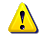 Brīdinājums.Pieteikuma tipsSkaidrojumsKļūdaProblēmas programmatūrā, kas apstādina, negatīvi ietekmē, rada neērtības sistēmas lietošanā. Tipiski šie pieteikumi tiek atrisināti ar jaunas versijas/laidiena piegādi.PrioritāteAprakstsA-KritiskaProblēma izraisa pilnīgu sistēmas darbības apstāšanos, un/vai darbs nevar tikt turpināts.B-NopietnaKļūda, kuru nevar apiet – problēma izraisa iekšēju programmatūras kļūdu vai nekorektu darbību, kas rada lielus funkcionalitātes zudumus. Nav zināms (Pasūtītājam) pieņemams problēmas apiešanas risinājums, tomēr ir iespējams darbu turpināt ierobežotā režīmā. C-VidējaKļūda, kuru var apiet - problēma izraisa minimālus iespēju zudumus. Ietekme uz sistēmu ir mazsvarīga/sagādā zināmas neērtības, piemēram, manuālu darbu sistēmas funkcionēšanas atjaunošanai/darba turpināšanai.D-ZemaProblēma neizraisa iespēju zudumus. Šādu pieteikumu raksturo iekšēja programmatūras kļūda vai nekorekta darbība, kuras ietekmi uz darba turpināšanu var neņemt vērā, kļūda / neprecizitāte produkta dokumentācijā.Lietotāju grupaDarbībasAnonīmie lietotāji (neautentificēts datu pieprasītājs)Ģeoproduktu meklēšana.Ģeoproduktu apraksta apskate.Ģeoprodukta (kam nav nepieciešama pasūtīšana) lietošana.Publiski pieejamās informācijas skatīšana.Autentificēts datu pieprasītājsĢeoproduktu pasūtīšana un pārvaldība, t.sk. ģeoproduktu meklēšana;ģeoproduktu apraksta apskate;ģeoprodukta licencēšanas noteikumu apskate;ierobežojumu norādīšana;ģeoprodukta (kam nav nepieciešama pasūtīšana) lietošana.Pasūtījumu pārvaldība (veiktu pasūtījumu apskate, pasūtījumu anulēšana).Ģeoproduktu lietošana: Iespēja lejupielādēt pasūtītās lejupielādes datnes.Iespēja izmantot pasūtītos lejupielādes pakalpojumus.Ģeoproduktu, kuriem nav nepieciešama pasūtīšana un pasūtīto skatīšanās pakalpojumu izmantošana Kartes pārlūkā, t.sk. iespēja vienlaicīgi izmantot ģeoproduktus, kuru īpašnieki ir dažādi datu turētāji. Jautājumu, ierosinājumu vai kļūdu pieteikšana datu turētājam par ģeoproduktu.Datu turētājiĢeoproduktu konfigurācija (jaunu ģeoproduktu pievienošana) un pārvaldība.Pasūtījumu pārvaldība (veikto pasūtījumu apskate, atļauto statusu maiņa).Izmantošanas pieprasījumu konfigurācija.Licences/licences līgumu veidņu skatīšana.Licences/licences līgumu skatīšana.Pārskatu sagatavošana.Jaunumu par ģeoproduktiem pievienošana.Ģeoportāla administratorsIzmantošanas pieprasījumu šablonu konfigurēšana.Licences/licences līguma šablonu pievienošana.Klasifikatoru un iestatījumu pārvaldība.Informācijas sadaļas pārvaldība.Datu turētāju pievienoto jaunumu dzēšana, labošana.Ģeoproduktu administratorsĢeoproduktu konfigurācija (bez jaunu ģeoproduktu pievienošanas iespējas) un pārvaldība.Statusa nosaukumsApraksts1.SagataveDatu turētājs ir izveidojis jaunu ģeoproduktu.2.JaunsDatu turētājs ir pārliecinājies, ka izveidotais ģeoprodukts ir pilnīgi aprakstīts, un apstiprinājis to (piem., ja viens cilvēks ievada datus un cits tos apstiprina). Ģeoproduktu ar šādu statusu var Publicēt.3.PublicētsĢeoprodukts tiek publicēts Ģeoportālā. Datu pieprasītājiem ir iespēja to pasūtīt un izmantot.4.Nav PublicētsĢeoproduktam, kas ir Publicēts, tiek uzstādīts statuss Nav publicēts. Tas vairs nav pieejams Ģeoportālā jauniem pasūtījumiem. Uzsāktie pasūtījumi var tikt pabeigti.SaiteSākuma statussBeigu statussAprakstsLietotājsA1.SagataveDatu turētājs ģeoproduktu sarakstā izvēlas nospiest pogu Pievienot jaunu ģeoproduktu.Datu turētājsB1.Sagatave2.JaunsDatu turētājs Rediģē ģeoproduktu, ja datu turētājs uzskata, ka ģeoprodukts pietiekoši aprakstīts, tad apstiprina to, uzstādot statusu Jauns.Datu turētājsC2.Jauns 1.SagataveDatu turētājs uzskata, ka ģeoprodukts nav pietiekoši aprakstīts, un Rediģē ģeoproduktu. Uzstāda statusu Sagatave.Datu turētājsD2.Jauns 3.PublicētsDatu turētājs Publicē ģeoproduktu – uzstāda statusu Publicēts. Var publicēt, ja saistošie dati no ārējām sistēmām ir pieejami un ir aktuāla licence/licences līgums šim ģeoproduktam (ja ir nepieciešama). Publicēšanai obligātos laukus, atkarībā no ģeoprodukta veida, skatīt zemāk esošajā tabulā.Datu turētājsE3.Publicēts4.Nav PublicētsDatu turētājs veic ģeoprodukta nepublicēšanu – nospiež saiti Nepublicēt.Datu turētājsE3.Publicēts4.Nav PublicētsSistēma uzstāda statusu, ja ģeoproduktam nav spēkā esošas licences/licences līguma veidnes, licences sagataves, metadatu ierakstu, PPK datu.SistēmaF4.Nav Publicēts3.PublicētsDatu turētājs veic nepublicēta ģeoprodukta publicēšanu – uzstāda statusu Publicēts.Var publicēt, ja saistošie dati no ārējām sistēmām ir pieejami, ir aktuāla licence/licences līgums šim ģeoproduktam (ja tas ir ģeoprodukts, kam Licence ir nepieciešama). Publicēšanai obligātos laukus, atkarībā no ģeoprodukta veida, skatīt zemāk esošajā tabulā.Datu turētājsLauku grupaĢeoproduktu tipiĢeoproduktu tipiĢeoproduktu tipiĢeoproduktu tipiLauku grupaSPLPLDNDObligātumspublicējotGEOP.ĢeoproduktsProdukta veida laukixxxxŠīs grupas lauki ir obligāti arī saglabājot ģeoproduktu.GEOP.ĢeoproduktsInformācija par ģeoproduktuxxxxNe visi no šīs lauku grupas laukiem ir obligāti publicējot. Lauku obligātumu skatīt datu struktūrā.GEOP.ĢeoproduktsPPKxxxxŠī lauku grupa ir obligāta publicējot ģeoproduktu.GEOP.ĢeoproduktsĢeotelpiskie datixxxxObligāts ir ģeotelpisko datu ieraksts latviešu valodā.GEOP.ĢeoproduktsĢeoprodukta kategorijasxxxxGEOP.ĢeoproduktsAttēlixxxxGEOP.ĢeoproduktsSaistītie ģeoproduktixxxxGEOP.ĢeoproduktsMetadatixxxxŠī lauku grupa ir obligāta publicējot ģeoproduktu.GEOP.ĢeoproduktsDatu paraugixxxxGEOP.ĢeoproduktsLejupielādes datnesxŠī lauku grupa ir obligāta publicējot ģeoproduktu.GEOP.ĢeoproduktsIzmantošanas pieprasījuma atribūtixxxxŠī lauku grupa ir obligāta publicējot ģeoproduktu ja:Ģeoprodukta lietošanai ir nepieciešama licenceGEOP.ĢeoproduktsLicencēšanas noteikumixxxxŠī lauku grupa ir obligāta publicējot ģeoproduktu. Ne visi no šīs lauku grupas laukiem ir obligāti publicējot. Lauku obligātumu skatīt datu struktūrā Licencēšanas noteikumi.Lauka nosaukumsAprakstsĢeoprodukta tipsIespējamās vērtības: Lejupielādes datne - ģeotelpiskie dati, kas ir sagatavoti datņu formātā, piem., kartes lapas un ģeotelpiskās datu kopas dažādos formātos. Ja, pievienojot jaunu ģeoproduktu, tiek norādīts ģeoprodukta tips Lejupielādes datne, tad vienmēr būs nepieciešama licence.Skatīšanās pakalpojums - skatīšanas ģeotelpiskā pakalpe.Lejupielādes pakalpojums - lejupielādes ģeotelpiskā pakalpe.Nesaistes dati - piem., izdrukas, dati uz dažādiem informācijas nesējiem. Ģeoportālā datu pieprasītājs redzēs informāciju par šāda tipa ģeoproduktu bez iespējas pasūtīt.Vai licence ir nepieciešamaIespējamās vērtības:Ir nepieciešama licence - datu pieprasītājam būs jāveic ģeoprodukta pasūtīšana (ja ģeoprodukta tips ir Lejupielādes datne, tad ir iespēja izvēlēties tikai šo vērtību);Nav nepieciešama licence - datu pieprasītājs varēs izmantot ģeoproduktu bez tā pasūtīšanas. Ja pievienojot jaunu ģeoproduktu tiek norādīts, ka nav nepieciešama licence, tad pasūtījumu apstrādes veids vienmēr būs – Pasūtījumu apstrāde notiek bez datu turētāja iesaistes.Pasūtījumu apstrādes veidsIespējamās vērtības:Pasūtījumu apstrāde notiks ar datu turētāja iesaisti - šādus ģeoproduktus Ģeoportālā pasūtīt nevarēs;Pasūtījumu apstrāde notiks bez datu turētāja iesaistes - datu pieprasītājs varēs izpildīt visus pasūtījuma soļus bez datu turētāja iesaistes.Datu izplatīšanas veidsIespējamās vērtības:Datu izplatīšana un pasūtīšana notiek Ģeoportālā - datu pieprasītājs saņems piekļuvi datiem caur Ģeoportālu;Datu izplatīšana un pasūtīšana notiek ārpus Ģeoportāla, datu turētāja izplatīšanas sistēmā - šādus ģeoproduktus Ģeoportālā nevarēs pasūtīt. Izvēloties šo datu izplatīšanas veidu, datu pieprasītājs redzēs informāciju par šo ģeoproduktu, bet nebūs iespējas to pasūtīt. Ja, pievienojot jaunu ģeoproduktu, tiek norādīts ģeoprodukta tips Nesaistes dati, tad produkta pasūtīšana un izplatīšana vienmēr būs – Datu pasūtīšana un izplatīšana notiks ārpus Ģeoportāla.Lauka nosaukumsAprakstsĢeoprodukta nosaukumsĢeoprodukta nosaukums brīvā tekstā. Obligāts ģeoprodukta publicēšanai.Īss aprakstsĢeoprodukta īss apraksts brīvā tekstā.Pilns aprakstsĢeoprodukta pilns apraksts brīvā tekstā. Lauka aizpilde notiek ar HTML redaktoru.Ģeoprodukta atjaunojumu regularitāteInformācija brīvā tekstā.Datu turētāja nosaukumsDatu turētāja nosaukums, kuru sistēma automātiski piešķir atbilstoši lietotājam, kurš pieslēdzies.Produkta tipsAtkarībā no tā, kas ir izvēlēts, pievienojot jaunu ģeoproduktu pirmajā solī, skatīšanās tiek attēlota režīmā tiek attēlota viena no šīm vērtībām:Lejupielādes datne;Skatīšanās pakalpojums;Lejupielādes pakalpojums Nesaistes dati.Licence ir nepieciešamaRedzama izvēlētā vērtība, kas tika norādīta ģeoprodukta pievienošanas sākuma soļos (Ir nepieciešama licence vai Nav nepieciešama licence).Pasūtījuma apstrāde notiks ar datu turētāja iesaistiRedzama izvēlētā vērtība, kas tika norādīta ģeoprodukta pievienošanas sākuma soļos - pasūtījuma apstrāde šim ģeoproduktam notiks ar datu turētāja iesaisti vai bez tās.Datu izplatīšana un pasūtīšana notiek ārpus ĢeoportālaRedzama izvēlētā vērtība, kas tika norādīta ģeoprodukta pievienošanas sākuma soļos - vai šī ģeoprodukta pasūtīšana un izplatīšana notiek ārpus Ģeoportāla.Ģeoprodukta statussIespējamie statusi:Jauns - var publicēt vai atgriezties uz sagatave;Sagatave - nevar publicēt;Publicēts - var nepublicēt;Nepublicēts - var publicēt.Tīmekļa pakalpes tipsŠis lauks ir pieejams, ja ģeoprodukta tips ir Skatīšanās pakalpojums vai Lejupielādes pakalpojums. Iespējamās vērtības:Tīmekļa karšu pakalpe;Tīmekļa funkciju pakalpe;INSPIRE funkciju lejuplādēšanas pakalpe;INSPIRE skatīšanas pakalpe.Publicēt no Ģeoprodukta publicēšanas datums, kas var būt lielāks par tekošo datumu. Ģeoprodukts tiks attēlots publiskajā daļā sākot no šī datuma.Publicēt līdzĢeoprodukta publicēšanas robeždatums.Ārējās vietnes adreseBūtiski norādīt, ja datu izplatīšana un pasūtīšana notiek ārpus Ģeoportāla. Teksta ievades lauks, kur obligāti ir nepieciešams http://. Publiskajā daļā šī lauka vērtība netiek attēlota.Ārējās vietnes nosaukumsNosaukums vietnei, uz kuru ved ārējās vietnes adrese. Publiskajā daļā šis lauks tiks attēlots kā saite uz kura nospiežot tiks atvērta vietne uz kuru norāda ārējās vietnes adrese. To ir būtiski norādīt, ja datu izplatīšana un pasūtīšana notiek ārpus Ģeoportāla.KontaktpersonaKontaktpersonas vārds un uzvārds.E-pasta adreseKontaktpersonas e-pasta adrese.Administratora komentārsKomentārs brīvā tekstā (netiks publicēts).Lauka nosaukumsAprakstsMetadatu identifikatorsMetadatu ieraksta unikāls identifikators.Ģeotelpisko datu kopas nosaukumsĢeotelpisko datu kopas nosaukums metadatu katalogā.Ģeotelpisko datu kopas aprakstsĢeotelpisko datu kopas apraksts metadatu katalogā.Tehniskā specifikācijaĢeotelpisko datu kopas tehniskā specifikācija metadatu katalogā.INSPIRE datu tēmasĢeotelpisko datu kopas INSPIRE datu tēmas metadatu katalogā.Atslēgas vārdiĢeotelpisko datu kopas atslēgas vārdi metadatu katalogā.Pieejamās valodasĢeotelpisko datu kopas pieejamā valoda metadatu katalogā.Kartes mērogsĢeotelpiskajai datu kopai norādītais mērogs metadatu katalogā.Pirmpublicējuma datumsĢeotelpisko datu kopas pirmpublicējuma datums.Pēdējās redakcijas datumsĢeotelpisko datu kopas pēdējās redakcijas datums.Metadatu satura tipsĢeotelpisko datu kopas metadatu satura tips.Metadatu veidsĢeotelpisko datu kopas metadatu veids.Pēdējās izmaiņas datumsĢeotelpisko datu kopas pēdējās izmaiņas datums.Garums uz RietumiemĢeotelpisko datu kopā iekļautās teritorijas Garums uz Rietumiem.Platums uz DienvidiemĢeotelpisko datu kopā iekļautās teritorijas Platums uz Dienvidiem.Garums uz AustrumiemĢeotelpisko datu kopā iekļautās teritorijas Garums uz Austrumiem.Platums uz ZiemeļiemĢeotelpisko datu kopā iekļautās teritorijas Platums uz Ziemeļiem.MetadatiSaite uz metadatu kataloga ierakstuXMLMetadatu ieraksta XML satursLauka nosaukumsAprakstsSaite uz Publiskā pakalpojuma aprakstuIespēja ievadīt saiti uz publiskā pakalpojuma aprakstu. Datu pieprasītājam būs iespēja atvērt mājaslapu uz ko norāda šī saite.PakalpojumsPublisko pakalpojumu katalogā reģistrēts Publiskais pakalpojums. Izvēle no savai iestādei reģistrētiem, publicētiem Pakalpojumiem Publisko pakalpojumu katalogā.Pakalpojuma solisPubliskā pakalpojuma solis. Izvēle no izvēlētā Pakalpojuma pieejamajiem pakalpojuma soļiem.Maksājuma veidnePubliskā pakalpojuma maksājuma veidne. Izvēle no pieejamajām publiskā pakalpojuma maksājuma veidnēm.Cenrāža pozīcijaPubliskā pakalpojuma cenrāža pozīcija. Izvēle no pieejamajām publiskā pakalpojuma cenrāža pozīcijām, kam maksu paredzēts rēķināt ārpus Publisko pakalpojumu kataloga.Lauka nosaukumsAprakstsKategorijaĢeoproduktam atbilstošā ģeoprodukta kategorija.Lauka nosaukumsAprakstsĢeoprodukta nosaukumsSaistītā ģeoprodukta nosaukums.Attēlošanas secībaSaistītā ģeoprodukta attēlošanas secība ģeoprodukta ietvaros.Lauka nosaukumsAprakstsAttēlsPievienotā attēla datne.Attēlošanas secībaAttēla attēlošanas secība ģeoprodukta ietvaros.Lauka nosaukumsAprakstsNosaukums Datu parauga (attēli, apraksti vai kādi citi saistoši materiāli) nosaukums, kas tiks attēlots publiskajā daļā.AprakstsPievienoto datu paraugu (attēli, apraksti vai kādi citi saistoši materiāli) apraksts.Datnes nosaukumsAugšupielādēta datne.Lauka nosaukumsAprakstsKoordinātu sistēmaPievienojamajai datnei atbilstoša koordinātu sistēma.Ģeo faila formātsPievienojamās datnes formāts.NosaukumsAugšupielādētās datnes nosaukums.Spēkā noDatums, no kura spēkā datne.Kartes mērogsIzvēlētais kartes mērogs. Šis lauks tiek attēlots tikai gadījumā, ja jauna ģeoprodukta izveides laikā tika veikta atzīme TKS-93.DatneNorāda datni augšupielādei. Ja sākumā, veidojot ģeoproduktu, izvēlēta koordinātu sistēma TKS 93, tad augšupielādēt varēs tikai datnes, kuru nosaukums atbilst TKS 93 un attiecīgajam mērogam. Ielādēt iespējams vairākas datnes, bet viena datne nedrīkst pārsniegt 100 Mb. Ja vēlas augšupielādēt atjaunojuma datni, tad to var veikt pēc ģeoprodukta publicēšanas.Lauka nosaukumsAprakstsLicencēšanas noteikumu nosaukumsLicencēšanas noteikumu nosaukums.AprakstsLicencēšanas noteikumu īss apraksts.Licences spēkā esamības periodsInformācija par licences spēkā esamības periodu.Licences pagarināšanas tiesībasInformācija par licences pagarināšanas tiesībām.Licences darbības teritorijaInformācija par licences darbības teritoriju.Akceptēšanas tekstsTeksts, kas tiks attēlots datu pieprasītājam uzsākot lejupielādēt pasūtītos datus. Šis lauks tiek atvērts tiklīdz tiek veikta atzīme izvēles rūtiņā Nepieciešama akceptēšana.Licences veidsLicences veids. Obligāts lauks gadījumā, ja Ir nepieciešama licence un Datu izplatīšana un pasūtīšana notiek Ģeoportālā.Pieejams personāmPersonu statusi, kuriem būs pieejami šie licencēšanas noteikumi. Pēc noklusējuma administrēšanas daļā ir atzīmēti visi personu statusi. Publiskajā daļā ģeoproduktu ar šiem licencēšanas noteikumiem varēs pasūtīt tikai personas, kuras Ģeoportālā būs autentificējušās ar personas statusu, kas atbilst šajā laukā norādītajām.Licences līguma veidneLicences līguma veidne, kas ir atbilstoša norādītajam licences veidam un ģeoprodukta tipam. Lauks ir obligāts, ja Ir nepieciešama licence un Datu izplatīšana un pasūtīšana notiek Ģeoportālā, un vismaz vienam no ģeoprodukta licences parametriem cena ir lielāka par 0.Licences veidneLietotājam ir iespēja izvēlēties veidni, kas ir atbilstoša norādītajam licences veidam un ģeoprodukta tipam. Ja produkta cena ir 0, tad var pievienot tikai licences veidni.AttēlsAttēls, kas tiks attēlots šo licencēšanas noteikumu kartiņā. Ja attēls netiek pievienots, tad tiks attēlots ģeoproduktam pievienotais attēls.Pieejams noJa šis datums ir norādīts, tad ģeoproduktu ar šiem licencēšanas noteikumiem būs iespējams pasūtīt no šī datuma (ieskaitot).Pieejams līdzJa šis datums ir norādīts, tad ģeoproduktu ar šiem licencēšanas noteikumiem būs iespējams pasūtīt līdz šim datumam (ieskaitot).Attēlošanas secībaLicencēšanas noteikumu attēlošanas secības kārtas numurs.Nepieciešama akceptēšanaŠis lauks ir pieejams tikai gadījumā, ja ģeoprodukta tips ir Lejupielādes datne. Ja vēlaties datu pieprasītājam, uzsākot pasūtīto datņu lejupielādi, atgādināt par licencēšanas noteikumu izpildi, tad veiciet atzīmi šajā izvēles rūtiņā. Tiklīdz kā tiek veikta atzīme šajā izvēles rūtiņā, tiek atvērts jauns lauks – Akceptēšanas teksts, kurā ir iespēja norādīt tekstu, kas tiks attēlots datu pieprasītājam.PublicētsVeicot atzīmi šajā izvēles rūtiņā, tiek norādīts, ka licencēšanas noteikumi ir publicējami.Administratora komentārs (netiks publicēts)Administratora komentāra teksts, kurš netiek publicēts.Lauka nosaukumsAprakstsLaika vienība gala maksas aprēķinamLaika vienība tiek izmantota gala maksas aprēķinam pasūtījumā. Tā ietekmē gala maksu šādi:norādītās cenas tiek uzskatītas par izvēlēto laika vienību, piemēram, ja slānim norādīta cena ir 1Eur, bet laika vienība ir mēnesis, tad slāņa cena ir 1Eur/mēnesī;ja laika vienība ir viss periods, tad norādītās cenas attiecas uz jebkuru pasūtīto lietošanas periodu;šis lauks ir pieejams, ja tiek veidots Skatīšanās pakalpojums vai Lejupielādes pakalpojums.Ir pieņemts, ka:1diena=24stundas;1mēnesis = 30dienas = 30*24=720stundas;1gads=1mēnesis = 365dienas=365*24=8760 stundas.Abonēšanas gadījumā, kad nav noteikts kopējais abonēšanas perioda ilgums, laika vienības vērtība ir 1 mēnesis un to nav iespējams mainīt.Apmaksas iespējasIespējamās vērtības:Maksājums izmantojot Ģeoportālu: jā/nē;Maksājums ārpus Ģeoportāla: jā/nē. Obligāti norādāms publicēšanai, ja Ir nepieciešama licence un vismaz vienam no ierobežojumiem cena ir lielāka par nulli. Kā arī gadījumos kad tiek veidots ģeoprodukts ar datu turētāja iesaisti maksājuma summas aprēķināšanā.Maksājuma veidsIespējamās vērtības:Priekšapmaksa ar abonēšanuPriekšapmaksaVienreizēja priekšapmaksa: jā/nē;Divās daļās sadalīta priekšapmaksa: jā/nē.Obligāti norādāma vērtība publicēšanai, ja Ir nepieciešama licence un vismaz vienam no ierobežojumiem cena ir lielāka par nulli. Kā arī gadījumos, kad tiek veidots ģeoprodukts ar datu turētāja iesaisti maksājuma summas aprēķināšanā.Ja tiek veidots Skatīšanās vai Lejupielādes pakalpojuma ģeoprodukts, kuram saistošajā DPPS licences sagatavē ir norādīts Abonēšanas ierobežojums, tad ir iespēja norādīt tikai Priekšapmaksa ar abonēšanu.Ja tiek veidots Skatīšanās vai Lejupielādes pakalpojuma ģeoprodukts, kuram saistošajā DPPS licences sagatavē nav norādīts Abonēšanas ierobežojums, tad ir iespēja norādīt tikai Priekšapmaksa- vienreizēja vai divās daļās sadalīta.Ja tiek veidots Lejupielādes datņu ģeoprodukts, kuram Atjaunojumu saņemšanas ierobežojumos ir norādīts, ka atļauta abonēšana, tad ir iespēja norādīt tikai Priekšapmaksa ar abonēšanu.Ja tiek veidots Lejupielādes datņu ģeoprodukts, kuram Atjaunojumu saņemšanas ierobežojumos nav norādīts, ka atļauta abonēšana, tad ir iespēja norādīt tikai Priekšapmaksa- vienreizēja vai divās daļās sadalīta.Avansa maksājuma %Obligāti norādāms publicēšanai, ja ir veikta atzīme izvēles rūtiņā Maksājuma dalījums -> Divās daļās sadalīta priekšapmaksa: jā.Abonēšanas perioda laika vienībaIespējamās vērtības:Mēnesis, kur pirmais maksājums jāaprēķina par “N” abonēšanas perioda laika vienību(-ām)Ceturksnis, kur pirmais maksājums jāaprēķina par “N” abonēšanas perioda laika vienību(-ām)Pusgads, kur pirmais maksājums jāaprēķina par “N” abonēšanas perioda laika vienību(-ām)Gads, kur pirmais maksājums jāaprēķina par “N” abonēšanas perioda laika vienību(-ām)Obligāti norādāma vismaz viena vērtība publicēšanai, ja Ir nepieciešama licence, izvēlēts abonēšanas ierobežojums, un vismaz vienam no ierobežojumiem cena ir lielāka par nulli. Kā arī gadījumos, kad tiek veidots ģeoprodukts ar datu turētāja iesaisti maksājuma summas aprēķināšanā.Kopējais abonēšanas periods:Jeb lietošanas periods, kas skatīšanās vai lejupielādes pakalpojumiem norādīts sistēmā DPPS un lejupielādes datņu ģeoproduktam atjaunojumu saņemšanas periods.Ja tiek veidots ģeoprodukts, kuram ir norādīts abonēšanas ierobežojums, bet nav norādīts lietošanas periods vai atjaunojumu saņemšanas periods, tad kopējais abonēšanas periods nav noteikts.Laika periods (kalendārās dienas), kurā datu pieprasītājam pēc licences līguma akceptēšanas ir jāveic maksājums:Kalendāro dienu skaits, kurā datu pieprasītājam pēc licences līguma akceptēšanas ir jāveic pirmais maksājums abonēšanas gadījumā. Ja tas netiks veikts, tad sistēma anulēs pasūtījumu.Apmaksas veikšanas laiks otrajam un katram nākamajam maksājumam:Iespējamās vērtības:“N” dienas (kalendārās dienas) pirms abonēšanas perioda laika vienības beigām, līdz tekošā abonēšanas perioda laika vienības beigāmNo katra abonēšanas perioda ”N” datuma “N” dienu laikāKalendāro dienu skaits, kuru laikā abonēšanas gadījumā datu pieprasītājam būs jāveic maksājums par katru nākošo abonēšanas vienību (izņemot pirmo). Ja tas netiek veikts, tad sistēma aptur pasūtījumu.Laika periods (kalendārās dienas) pēc apmaksas veikšanas beigu datuma, pēc kura anulēt pasūtījumu, ja netiek saņemts apmaksas apstiprinājums (otrajam un katram nākamajam maksājumam):Kalendāro dienu skaits, kuru laikā abonēšanas gadījumā datu pieprasītājam būs iespēja veikt maksājumu, ja tas netika veikts līdz apmaksas veikšanas beigu laikam otrajam un katram nākamajam maksājumam. Ja maksājums netiek veikts arī šo dienu laikā, tad sistēma anulē šo pasūtījumu.RēķinsIespējamās vērtības:Ir iespēja saņemt rēķinu: jā/nē.Rēķina saņemšanas veidsIespējamās saraksta vērtības:nosūtot elektroniski parakstītu uz ģeotelpisko datu kopas izmantotāja e pasta adresi: jā/nē;nosūtot rakstiski uz ģeotelpisko datu kopas izmantotāja juridisko vai deklarēto adresi: jā/nē;nosūtot rakstiski uz ģeotelpisko datu kopas izmantotāja juridisko vai deklarēto adresi un elektroniskā veidā uz ģeotelpisko datu kopas izmantotāja faksa numuru: jā/nē;nosūtot rakstiski uz ģeotelpisko datu kopas izmantotāja juridisko vai deklarēto adresi un elektroniskā veidā uz ģeotelpisko datu kopas izmantotāja e-pasta adresi: jā/nē;personiski, ierodoties ģeotelpisko datu kopas turētāja adresē: jā/nē;Ģeoportāla lietotāja profilā: jā/nē.Obligāti norādāma vismaz viena vērtība publicēšanai, ja ir izvēlēts Rēķins -> Ir iespēja saņemt rēķinu: Jā.PiezīmesPiezīmes brīvā formā.Lauka nosaukumsAprakstsStatuss Licencēšanas noteikumu statuss. Iespējamās vērtības:Nav publicēts;Publicēts.Izmaiņu datumsStatusa izmaiņu veikšanas datums.Lietotājs Lietotājs, kurš veica statusa izmaiņas.Lauka nosaukumsAprakstsDPPS licences sagataveTiek attēlotas datu turētāja iestādei reģistrētas DPPS licences sagataves, kuras ir aktīvas un ģeoprodukta tipam atbilstošas.Lauks ir obligāts publicējot Lejupielādes vai Skatīšanās pakalpojumu. Ja jau publicētiem licencēšanas noteikumiem DPPS licences derīguma periods „līdz” ir beidzies, tad šos licencēšanas noteikumus sistēma nepublicē.DPPS licences sagataves IDTiek ielasītas vērtības no DPPS atbilstoši izvēlētajai DPPS licences sagatavei.DPPS licences sagataves nosaukumsDPPS licences sagatave derīga no DPPS licences sagatave derīga līdzĢeotelpisko datu tīmekļa pakalpes IDDPPS licences identifikatorsJa ģeoprodukta veids nosaka, ka Nav nepieciešama licence, Pasūtījumu apstrāde notiks bez datu turētāja iesaistes un Datu pasūtīšana un izplatīšana notiek caur Ģeoportālu (vai ārpus tā), tad lietotājam ir jāizsauc DPPS licences ģenerēšana, kā rezultātā tiek atgriezts licences identifikators.*Šis lauks ir pieejams tikai ģeoproduktam ar tipu skatīšanās pakalpojums.Lauka nosaukumsAprakstsInformatīvā cena Izvēloties šo vērtību, ģeoproduktu sarakstā tiks attēlota datu turētāja norādītā cena. Licencēšanas noteikumos cena atšķirsies atkarībā no izvēlētajiem licences parametriem.Publiskajā daļā attēlot sistēmas aprēķināto cenuIzvēloties šo vērtību ģeoproduktu sarakstā tiks attēlota sistēmas aprēķinātā cena. Licencēšanas noteikumos cena atšķirsies atkarībā no izvēlētajiem licences parametriem.Ar nodokli neapliekamsŠo vērtību izvēlas, ja ģeoprodukts ir ar PVN nodokli neapliekams.Nodokļu kategorijaVienu no šīm vērtībām izvēlas, ja ģeoproduktam tiek piemērots PVN nodoklis. Izvēle no pieejamām vērtībām.Summa bez PVNLauka vērtība tiek aprēķināta automātiski. Sistēma aprēķina summu no datu turētāja ievadītām licences parametru vērtībām, summējot ierobežojumu cenas:ja ģeoprodukta tips ir Lejupielādes datne, tad:summē visu datņu cenas (netiek summētas atjaunojumu cenas);ja ģeoprodukta tips ir skatīšanās vai Lejupielādes pakalpojums, tad :summē visu DPPS norādīto ierobežojumu cenas (izņemot cenu par laika vienību), cenu par visu licences sagatavi un Ģeoportālā norādīto ierobežojumu cenas.Publiskajā daļā datu pieprasītajam mainot licences parametru vērtības un saglabājot, tiek aprēķināta maksa par izvēlētajiem licences parametriem, kuru ietekmē arī Izmantošanas perioda ierobežojuma un Atjaunojumu ierobežojuma cenas.Ja ir izmantošanas perioda vai atjaunojumu ierobežojums, tad:ja ģeoprodukta tips ir Lejupielādes datne, tad:summē izvēlēto datņu un atjaunojumu cenu summu, reizinātu ar izvēlēto laiku. Laika aprēķinā tiek izmantota datu turētāja norādītā laika vienība;ja ģeoprodukta tips ir skatīšanās vai Lejupielādes pakalpojums, tad :summē visu izvēlēto ierobežojumu cenas (ieskaitot cenu par laika vienību), cenu par visu licences sagatavi, un šo summu reizina ar izvēlēto laiku. Laika aprēķinā tiek izmantota datu turētāja norādītā laika vienība.PVN summaLauka vērtība tiek aprēķināta automātiski. Sistēma aprēķina PVN summu no datu turētāja ievadītām licences parametru vērtībām.Summa ar PVNLauka vērtība tiek aprēķināta automātiski, kas ir vienāda ar Summa bez PVN + PVN summa.Lauka nosaukumsAprakstsLejupielādes derīguma laiks (dienas)Jānorāda, cik dienu laikā datu pieprasītājam ir jāveic datņu lejupielāde. Ja datu pieprasītājs to nav veicis norādīto dienu laikā, tad vēlāk datnes vairs nav pieejamas.Lauka nosaukumsAprakstsAtļaut lietotājam koriģēt ierobežojumu izvēloties lejupielādes datniVeicot atzīmi šajā izvēles rūtiņā, datu pieprasītājam būs iespēja izvēlēties datnes no pieejamajām.Saraksts ar augšupielādētajām lejupielādes datnēm, atbilstošajām cenām.Saraksts ar augšupielādētajām lejupielādes datnēm, atbilstošajām cenām.Koordinātu sistēmaPievienotās datnes datu koordinātu sistēma.FormātsPievienotās datnes formāts.IzvēlētsPēc noklusējuma izvēles rūtiņa vienmēr būs atzīmēta, bet datu turētājam ir iespēja izņemt atzīmi no izvēles rūtiņas. Ja atzīme ir veikta, tad šī datne būs pieejama datu pieprasītājam pasūtīšanai, pretējā gadījumā datu pieprasītājam šī datne netiek attēlota un nav iespējas to iegūt.ApzīmējumsDatnes apzīmējums (nosaukums, ko attēlot datu pieprasītājam).Cena bez PVNDatnes cena. Iespēja norādīt:katram ierakstam atsevišķi, rediģējot ierakstu;vairākiem izvēlētiem ierakstiem reizē.Atjaunojumu cena bez PVNAtjaunojumu cena šai datnei norādītajā laika vienībā. Iespēja norādīt:katram ierakstam atsevišķi, rediģējot ierakstu ;kairākiem izvēlētiem ierakstiem reizē.Lauka nosaukumsAprakstsAtjaunojumus ir iespējams saņemt līdzJa datu turētājs ir veicis atzīmi laukā Atļaut lietotājam koriģēt ierobežojumu, izvēloties atjaunojumu uzturēšanas periodu, kas ir vienāds vai mazāks par norādīto, tad datu pieprasītājs var labot šo lauku un norādīt vērtību mazāku vai vienādu ar datu turētāja norādīto.Laika vienība atjaunojumu maksas aprēķinamLaika vienība gala maksas aprēķinam.	Laika vienība tiek izmantota maksas par atjaunojumiem aprēķinam pasūtījumā. Tā ietekmē maksu par atjaunojumiem šādi:ja datnei atjaunojumu cena ir 1Ls, bet laika vienība ir diena, tad atjauninājumu cena ir 1Ls/dienā, kas sanāk, ja datu pieprasītājs pasūta atjauninājumus uz mēnesi, tad gala maksa par atjaunojumiem ir 1Ls*30dienas = 30Ls;ja laika vienība ir viss periods, tad norādītās cenas attiecas uz jebkuru pasūtīto lietošanas periodu.Ir pieņemts, ka:1diena=24stundas;1mēnesis = 30dienas = 30*24=720stundas;1gads=365dienas=365*24=8760 stundas.PiezīmesPiezīmes brīvā tekstā.Atļaut lietotājam koriģēt ierobežojumu izvēloties atjaunojumu uzturēšanas periodu, kas ir vienāds vai mazāks par norādītoJa datu turētājs ir veicis atzīmi šajā izvēles rūtiņā, tad datu pieprasītājam ir iespēja izvēlēties lauka "Datums, līdz kuram tiks saņemti atjaunojumi" vērtību vienādu vai mazāku par lauka "Atjaunojumus ir iespējams saņemt līdz" vērtību.Lauka nosaukumsAprakstsTīmekļa pakalpei pieejama saite izmantošanai trešo pušu programmatūrāJa datu turētājs veic atzīmi šajā izvēles rūtiņā, tad datu pieprasītājam būs pieejama tīmekļa adrese izmantošanai trešo pušu programmatūrā. Pretējā gadījumā šī tīmekļa adrese izmantošanai trešo pušu programmatūrā nebūs pieejama.Cena bez PVNIespēja norādīt cenu par šī ierobežojuma izmantošanu.Atļauts lietotājam koriģēt ierobežojumu izvēloties „Saņemt tīmekļa pakalpes saiti izmantošanai trešo pušu programmatūrā”Ja datu turētājs veic atzīmi šajā izvēles rūtiņā , tad datu pieprasītājam būs iespēja izvēlēties vai vēlas izmantot ģeoproduktu trešo pušu programmatūrā.Lauka nosaukumsAprakstsAtļauts koplietot iestādes/uzņēmuma ietvarosVai datu pieprasītājam, kurš ir iestādes/uzņēmuma darbinieks/pārstāvis, ir iespēja pasūtīt ar koplietošanas ierobežojumu, kā rezultātā ģeoproduktu varēs izmantot visi iestādes/uzņēmuma darbinieki.PiezīmesPiezīmes, kas tiks attēlotas arī datu pieprasītājam.Lauka nosaukumsAprakstsĢeotelpisko datu kopas piekļuves/saņemšanas veidsDatu turētājam ir iespēja aizpildīt ģeotelpisko datu kopas saņemšanas veidu.Ģeotelpiskās datu kopas nodošanas veidsDatu turētājam ir iespēja aizpildīt ģeotelpisko datu kopas nodošanas veidu datu pieprasītājam.PiezīmesŠis lauks tiek attēlots skatīšanās režīmā.Statusa nosaukumsAprakstsPasūtījuma statuss1.NeakceptētsIr izveidots jauns izmantošanas pieprasījums (var būt aizpildīts), bet vēl nav nospiesta poga Akceptēt.Jauns2.AnulētsAnulēts pasūtījums (Datu pieprasītājs anulējis neakceptētu IP vai datu turētājs anulējis akceptētu IP), nospiežot pogu Anulēt.Anulēts3.AkceptētsAizpildīts un apstiprināts izmantošanas pieprasījums, uz kura pamata tiks ģenerēta licence/licences līgums – ir nospiesta poga Akceptēt.Akceptēts izmantošanas pieprasījumsSaiteSākuma statussNākošais statussAprakstsLietotājsA1.NeakceptētsDatu pieprasītājs uzsāk pasūtīšanu, kā rezultātā Sistēma izveido pasūtījumu statusā „Jauns” un izmantošanas pieprasījumu statusā ‘Neakceptēts”.Datu pieprasītājsB1.Neakceptēts2.Anulēts Datu pieprasītājs anulē pasūtījumu, nospiežot pogu Anulēt, kamēr vēl nav akceptēts izmantošanas pieprasījums, kā rezultātā sistēma izmantošanas pieprasījumam uzstāda statusu „Anulēts”.Datu pieprasītājsB1.Neakceptēts2.Anulēts Ja izmantošanas pieprasījums netiek akceptēts definētā (iestatījumos) laika periodā, tad sistēma uzstāda statusu Neakceptēts un pasūtījumam statusu Anulēts.Sistēma C1.Neakceptēts3.Akceptēts Datu pieprasītājs akceptē izmantošanas pieprasījumu, nospiežot pogu Akceptēt.Datu turētājsD3.Akceptēts 2.Anulēts Datu turētājs anulē pasūtījumu, nospiežot pogu Anulēt, kad datu pieprasītājs ir akceptējis izmantošanas pieprasījumu, kā rezultātā sistēma uzstāda izmantošanas pieprasījumam statusu Anulēts.Datu turētājsLauka nosaukumsAprakstsStatussIzmantošanas pieprasījuma statuss. Iespējamos statusus un to pārejas skatīt Izmantošanas pieprasījuma statusu un statusa pāreju aprakstošajās tabulās. Aizpilda sistēma.Statusa izmaiņu datumsAktīvā statusa iestāšanās datums. Aizpilda sistēma.Izmantošanas pieprasījuma atribūtu kopaKatrā izmantošanas pieprasījumā var būt dažāda izmantošanas pieprasījuma atribūtu kopa. Izmantošanas pieprasījuma atribūtu kopa tiek noteikta pēc ģeoproduktā norādītajiem (ģeoprodukta kartiņa  cilne Izmantošanas pieprasījums) izmantošanas pieprasījuma atribūtiem. Daļa no atribūtu vērtībām tiek aizpildīta no sistēmā pieejamajām vērtībām – lietotāja profila, norādītajām licences parametru vērtībām. Pārējiem atribūtiem iespējamie ievades tipi ir: teksta, skaitļa, datuma ievades lauks vai izvēle no pieejamajām vērtībām.Statusa nosaukumsApraksts1.Jauns Ir izveidots jauns izmantošanas pieprasījums, bet vēl nav apstiprināts. Datu pieprasītājs aizpilda izmantošanas pieprasījumu.2.Akceptēts izmantošanas pieprasījumsIr akceptēts izmantošanas pieprasījums, nospiežot pogu Akceptēt, un izveidota licence/licences līgums.3.Akceptēta licence/licences līgumsIr akceptēta licence/licences līgums, nospiežot pogu Akceptēt.4.ApmaksātsIr veikta apmaksa par visu summu, ko atgriež Maksājuma modulis, ja maksājums tiek veikts izmantojot Ģeoportālu. Ja maksājums tiek veikts ārpus Ģeoportāla, tad statusu Apmaksāts uzstāda datu turētājs.5.Pieejams Ģeoprodukts ir pieejams lietošanai. Gadījumā, ja tas ir bezmaksas ģeoprodukts, tad tas notiek automātiski pēc licences akceptēšanas. Maksas ģeoproduktu gadījumā, šis statuss tiek uzstādīts saņemot apmaksas apstiprinājumu. Datu turētājs var uzstādīt manuāli šo statusu (pirms maksājuma apstiprinājuma saņemšanas).6.Apturēts Datu turētājs ir apturējis pieeju ģeoproduktam, nospiežot pogu Apturēt.7.Slēgts Ir izpildīti licences/licences līguma nosacījumi (beidzies apjoms, lietošanas termiņš). Tiek slēgts pasūtījums un piekļuve ģeoproduktam. Ar šādu pasūtījumu nav iespējamas tālākas darbības.8.Anulēts Pasūtījums tiek anulēts, tiek anulēta arī piekļuve ģeoproduktam. Ar šādu pasūtījumu nav iespējamas tālākas darbības.SaiteSākuma statussBeigu statussAprakstsLietotājsA1.Jauns Lietotājs uzsāk ģeoprodukta pasūtīšanu, rezultātā tiek izveidots pasūtījums statusā Jauns un izmantošanas pieprasījums statusā Neakceptēts.Datu pieprasītājsBJauns 2.Akceptēts izmantošanas pieprasījumsLietotājs aizpilda un akceptē izmantošanas pieprasījumu, nospiežot pogu Akceptēt, kā rezultātā sistēma izveido licenci/licences līgumu.Datu pieprasītājsCJauns 7.Anulēts Datu pieprasītājs izvēlas anulēt izmantošanas pieprasījumu, kamēr tas vēl nav apstiprināts, nospiežot pogu Anulēt (Izmantošanas pieprasījums ir statusā Neakceptēts).Datu pieprasītājsCJauns 7.Anulēts Ja izmantošanas pieprasījums netiek akceptēts definētā (iestatījumos) laika periodā, tad sistēma uzstāda pasūtījumam statusu Anulēts, līdz ar to arī izmantošanas pieprasījumam.SistēmaD2.Akceptēts izmantošanas pieprasījums3.Akceptēta licence/licences līgumsDatu pieprasītājs izvēlas akceptēt licenci/licences līgumu, nospiežot pogu Akceptēt.Datu pieprasītājsE2.Akceptēts izmantošanas pieprasījums7.AnulētsDatu turētājs izvēlas anulēt izmantošanas pieprasījumu, kuru datu pieprasītājs jau ir apstiprinājis, nospiežot pogu Anulēt.Datu turētājsE2.Akceptēts izmantošanas pieprasījums7.AnulētsDatu pieprasītājs izvēlas anulēt licenci/licences līgumu, nospiežot pogu Anulēt.Datu pieprasītājsE2.Akceptēts izmantošanas pieprasījums7.AnulētsJa licence/licences līgums netiek akceptēts definētā (iestatījumos) laika periodā, tad sistēma uzstāda pasūtījumam statusu Anulēts, līdz ar to arī licencei/licences līgumam.SistēmaG3.Akceptēta licence/licences līgums4.Apmaksāts Datu pieprasītājs veic apmaksu maksas ģeoproduktam caur Maksājumu moduli. Maksājuma modulis nosūta sistēmai maksājuma apstiprinājumu un sistēma uzstāda statusu.Sistēma3.Akceptēta licence/licences līgumsDatu turētājs saņem apmaksas apstiprinājumu ārpus sistēmas un uzstāda maksājuma statusu manuāli, ievadot nepieciešamos datus un nospiežot pogu Apmaksāts.Datu turētājsH3.Akceptēta licence/licences līgums5.Pieejams Ja ir bezmaksas ģeoprodukts, tad Sistēma automātiski uzstāda statusu (tiek ļauta piekļuve ģeoprodukta izmantošanai).SistēmaH3.Akceptēta licence/licences līgums5.Pieejams Datu turētājs nepieciešamības gadījumā var ļaut piekļuvi ģeoprodukta izmantošanai, nospiežot pogu Pieejams.Datu turētājsF3.Akceptēta licence/licences līgums7.Anulēts Datu turētājs anulē pasūtījumu, nospiežot pogu Anulēt, līdz ar to uzstāda licencei/licences līgumam statusu Lauzts.Datu turētājsF3.Akceptēta licence/licences līgums7.Anulēts Sistēma pasūtījumu pārbaudes rezultātā anulē pasūtījumu, ja datu pieprasītājs nav veicis maksājumu datu turētāja norādītajā dienu skaitā (Maksājuma iestatījumi).SistēmaK4.Apmaksāts5.Pieejams Sistēma automātiski uzstāda statusu Pieejams, kad saņem no DPPS apstiprinājumu.SistēmaK4.Apmaksāts5.Pieejams Sistēma automātiski uzstāda statusu Pieejams, nomainot statusu Apmaksāts, ja maksājums ir veikts izmantojot Ģeoportālu un pasūtīts ir ģeoprodukts ar tipu Lejupielādes datne.Sistēma4.ApmaksātsJa statusu Apmaksāts datu turētājs ir uzstādījis manuāli, tad arī statusu Pieejams datu turētājam ir jāuzstāda manuāli, nospiežot pogu Pieejams.Datu turētājsJ4.Apmaksāts7.AnulētsDatu turētājs anulē pasūtījumu, nospiežot Anulēts.Datu turētājsO5.Pieejams 8.Slēgts Ja pasūtījumam beidzas licences termiņš vai apjoms, tad sistēma uzstāda statusu Slēgts.SistēmaL5.Pieejams 6.ApturētsDatu turētājs izvēlas apturēt pieeju ģeoprodukta izmantošanai, nospiežot pogu Apturēt.Datu turētājsI5.Pieejams 7.Anulēts Datu turētājs izvēlas anulēt pasūtījumu, nospiežot pogu Anulēt.Datu turētājsM6.Apturēts 5.Pieejams Datu turētājs izvēlas ļaut piekļuvi ģeoprodukta izmantošanai, nospiežot pogu Pieejams.Datu turētājsZ6.Apturēts 7.Anulēts Datu turētājs izvēlas anulēt pasūtījumu un liegt piekļuvi ģeoproduktam, nospiežot pogu Anulēt. Datu turētājsZ6.Apturēts 7.Anulēts Ja pasūtījums definētā laika periodā (maksājuma iestatījumi) nemaina savu statusu, tad sistēma uzstāda statusu Anulēts.SistēmaLauka nosaukumsAprakstsPasūtījuma datumsPasūtījuma izveidošanas datums.Pasūtījuma numursPasūtījuma numurs.Pasūtījuma statussPasūtījuma aktuālais statuss.Datu pieprasītāja vārds, uzvārdsPersonas, kas veica pasūtījumu, vārds, uzvārds.Datu pieprasītāja personas kodsPersonas, kas veica pasūtījumu, personas kods.Izmantošanas pieprasījuma statussIzmantošanas pieprasījuma aktuālais statuss.Datu turētājsPasūtītā ģeoprodukta datu turētājs. Šis lauks tiek attēlots tikai datu pieprasītājam.Licences veidsPasūtītā ģeoprodukta, ar izvēlētiem licencēšanas noteikumiem, licences veids.ĢeoproduktsPasūtītā ģeoprodukta nosaukums un saite uz ģeoproduktu.Ģeoprodukta tipsPasūtītā ģeoprodukta veids.Licences līguma/ licences statussLicences/licences līguma statuss un iespēja to lejupielādēt. Summa bez PVNSumma apmaksai bez PVN par pasūtīto ģeoproduktu.PVNPVN summa.Summa ar PVNPilna summa apmaksai par pasūtīto ģeoproduktu.Lauka nosaukumsAprakstsApmaksas iespējaDatu pieprasītāja izvēlētā apmaksas iespēja no pieejamajām. Izvēles iespēja ir pieejama Izmantošanas pieprasījumā.Maksājuma %Maksājuma daļas %, ja ir izvēlēts maksājuma dalījums Divās daļās sadalīta priekšapmaksa.Summa Summa apmaksai par pasūtīto ģeoproduktu.Maksājuma statussMaksājuma statuss, ja apmaksa ir veikta, tad statuss ir Apmaksāts, ja vēl nav veikta – Gaida apmaksu.Faktiskais apmaksas datumsDatums, kad ir veikta apmaksa.Veikt apmaksu līdzDatums, līdz kuram veikt maksājumu (šo datumu ietekmē datu turētāja Maksājumu iestatījumi).RēķinsDatu turētāja pievienots rēķins, pieejams tikai tad, ja datu turētājs to ir augšupielādējis.Rēķina pievienošanas datumsRēķina pievienošanas datums.Attaisnojuma dokumentsPēc apmaksas veikšanas pievienots dokuments, ja apmaksa tiek veikta izmantojot Ģeoportālu.Lauka nosaukumsAprakstsLicences parametra nosaukumsIerobežojuma nosaukums.Izvēlētā vērtībaDatu pieprasītāja norādītā un pasūtītā ierobežojuma vērtība.Licences noteikumu tekstsJa ir pasūtīts ģeoprodukts ar tipu skatīšanās vai Lejupielādes pakalpojums, tad tiek attēlots licences noteikumu teksts, ja tas ir pievienots DPPS.Lauka nosaukumsAprakstsStatussPasūtījuma statuss.Izmaiņu datumsPasūtījuma statusa maiņas datums.LietotājsLietotājs, kurš veicis statusa maiņu.PiezīmesDatu turētāja veiktās piezīmes.Lauka nosaukumsAprakstsKoordinātu sistēmaPasūtītā ģeoprodukta datnes koordinātu sistēma.Datnes formātsPasūtītā ģeoprodukta datnes formāts.Datnes apzīmējumsPasūtītā ģeoprodukta datnes apzīmējums.Datnes izmērsPasūtītā ģeoprodukta datnes izmērs.Uzsāktas lejupielādesSkaits - uzsākto lejupielāžu skaits datnei.Pabeigtas lejupielādes Skaits - pabeigto lejupielāžu skaits datnei.Lauka nosaukumsAprakstsLicences izmantošanas termiņš no:Licences izmantošanas termiņš sākot no. Gadījumā, ja ir pasūtīts ģeoprodukts ar izmantošanas perioda ierobežojumu no pirmās lietošanas reizes, tad šī lauka vērtība parādās tiklīdz datu pieprasītājs pirmoreiz sāk lietot pasūtīto ģeoproduktu.Licences izmantošanas termiņš līdz:licences izmantošanas termiņš līdz. Gadījumā, ja ir pasūtīts ģeoprodukts ar izmantošanas perioda ierobežojumu no pirmās lietošanas reizes, tad šī lauka vērtība parādās tiklīdz datu pieprasītājs pirmoreiz sāk lietot pasūtīto ģeoproduktu.Saite izmantošanai trešo pušu programmatūrāTīmekļa adrese izmantošanai trešo pušu programmatūrā, ja ir pasūtīts ģeoprodukts ar izvēlētu licences parametra vērtību Saite izmantošanai trešo pušu programmatūrā. Šis lauks ir pieejams tikai datu pieprasītājam.Licences identifikatorsDPPS izsniegtās licences identifikators. Šis lauks pieejams tikai datu turētājiem.Licences statussDPPS izsniegtās licences statuss.Lauka nosaukumsAprakstsOperācijaOperācijas nosaukums, ja ir pasūtīts ģeoprodukts ar šādu licences parametru.Sākotnējais transakciju skaitsPasūtītais transakciju skaits operācijai, ja ir pasūtīts ģeoprodukts ar šādu licences parametru.Uzsāktu transakciju skaitsUzsāktu transakciju skaits operācijai.Veiksmīgi pabeigtu transakciju skaitsVeiksmīgi pabeigtu transakciju skaits operācijai.Statusa nosaukumsApraksts (ko nozīmē statuss)Pasūtījuma statuss1.Neakceptēts Ir izveidota, bet vēl nav apstiprināta licence/licences līgums. Lietotājs Izmantošanas pieprasījumā ir nospiedis pogu Akceptēt.Akceptēts izmantošanas pieprasījums.2.AnulētsIzveidotam licences līgumam datu pieprasītājs izvēlējies anulēt licenci, nospiežot pogu Anulēt, vai nav apstiprinājis to noteiktā laika periodā (kas norādīts iestatījumos).Anulēts.3.Akceptēts Datu pieprasītājs ir apstiprinājis licenci/licences līgumu, nospiežot pogu Akceptēt. Ja ir bezmaksas ģeoprodukts, tad tas kļūst pieejams datu pieprasītājam, ja maksas, tad tiek piedāvāta iespēja veikt apmaksu.Akceptēta licence/licences līgums.4.LauztsDatu turētājs pārtrauc līgumsaistības apstiprinātai licencei/licences līgumam, nospiežot pogu Anulēts.Anulēts.5.IzpildītsIr izpildītas licences/licences līguma līgumsaistības. Pasūtījumam ir beidzies pasūtītais apjoms vai termiņš.Slēgts.Saite Sākuma statussNākošais statussApraksts (darbības)LietotājsA1.Neakceptēts Kad lietotājs ir apstiprinājis IP, sistēma izveido licenci/licences līgumu statusā Neakceptēts.Sistēma C1.Neakceptēts3.AkceptētsDatu pieprasītājs apstiprina licenci/licences līgumu.Datu pieprasītājsB1.Neakceptēts2.AnulētsDatu pieprasītājs izvēlas Anulēt pasūtījumu.Datu pieprasītājsB1.Neakceptēts2.AnulētsSistēma pasūtījuma pārbaudes rezultātā Anulē pasūtījumu un uzstāda līgumam statusu AnulētsSistēmaD3.Akceptēts4.LauztsDatu turētājs anulē pasūtījumu, sistēma līgumam uzstāda statusu Lauzts.Datu turētājiE3.Akceptēts5.Izpildīts Sistēma uzstāda statusu Izpildīts, kad pasūtījumam ir statuss Slēgts.Sistēma NosaukumsApraksts E-pasta adreseE-pasta adrese, uz kuru saņemt sistēmas ziņojumus, piemēram, par to, ka ģeoprodukta licencēšanas noteikumi vairs nav publicēti, jo tiem nav aktīvas licences līguma veidnes.Atļaut saņemt sistēmas ziņojumusIespēja norādīt, ka vēlas saņemt sistēmas ziņojumus uz augstāk minēto e-pasta adresi.Kontaktpersonas vārdsKontaktpersonas, ar kuru sazināties licences vai licences līguma izpildes laikā, vārds. Šim laukam sistēmā tiek veidota Maska, lai to varētu izmantot licenču un licenču līgumu sagatavošanā. Ja šis lauks tiks izmantots kā Maska licences vai licences līguma veidnē, tad vēlams šo informāciju aizpildīt pēc iespējas pilnīgāk, lai pilnīgāk tiktu aizpildītas pasūtīšanas laikā ģenerētās licences un licenču līgumi. Maska pieejama Licences un licences līgumu veidņu sarakstā zem Sistēmas atribūtu maskas.Kontaktpersonas uzvārdsKontaktpersonas, ar kuru sazināties licences vai licences līguma izpildes laikā, uzvārds. Šim laukam sistēmā tiek veidota Maska, lai to varētu izmantot licenču un licenču līgumu sagatavošanā. Ja šis lauks tiks izmantots kā Maska licences vai licences līguma veidnē tad vēlams šo informāciju aizpildīt pēc iespējas pilnīgāk, lai pilnīgāk tiktu aizpildītas pasūtīšanas laikā ģenerētās licences un licenču līgumi. Maska pieejama Licences un licences līgumu veidņu sarakstā, atverot izvēlni Sistēmas atribūtu maskas.Kontaktpersonas amatsKontaktpersonas, ar kuru sazināties licences vai licences līguma izpildes laikā, amats. Šim laukam sistēmā tiek veidota Maska, lai to varētu izmantot licenču un licenču līgumu sagatavošanā. Ja šis lauks tiks izmantots kā Maska licences vai licences līguma veidnē, tad vēlams šo informāciju aizpildīt pēc iespējas pilnīgāk, lai pilnīgāk tiktu aizpildītas pasūtīšanas laikā ģenerētās licences un licenču līgumi. Maska pieejama Licences un licences līgumu veidņu sarakstā atverot izvēlni Sistēmas atribūtu maskas.Kontaktpersonas tālrunis vai mobilais tālrunisKontaktpersonas, ar kuru sazināties licences vai licences līguma izpildes laikā, tālrunis vai mobilais tālrunis. Šim laukam sistēmā tiek veidota Maska, lai to varētu izmantot licenču un licenču līgumu sagatavošanā. Ja šis lauks tiks izmantots kā Maska licences vai licences līguma veidnē, tad vēlams šo informāciju aizpildīt pēc iespējas pilnīgāk, lai pilnīgāk tiktu aizpildītas pasūtīšanas laikā ģenerētās licences un licenču līgumi. Maska pieejama Licences un licences līgumu veidņu sarakstā atverot izvēlni Sistēmas atribūtu maskas.Kontaktpersonas e-pasta adreseKontaktpersonas, ar kuru sazināties licences vai licences līguma izpildes laikā, e-pasta adrese. Šim laukam sistēmā tiek veidota Maska, lai to varētu izmantot licenču un licenču līgumu sagatavošanā. Ja šis lauks tiks izmantots kā Maska licences vai licences līguma veidnē, tad vēlams šo informāciju aizpildīt pēc iespējas pilnīgāk, lai pilnīgāk tiktu aizpildītas pasūtīšanas laikā ģenerētās licences un licenču līgumi. Maska pieejama Licences un licences līgumu veidņu sarakstā, atverot izvēlni Sistēmas atribūtu maskas.Kontaktpersonas fakssKontaktpersonas, ar kuru sazināties licences vai licences līguma izpildes laikā, fakss. Šim laukam sistēmā tiek veidota Maska, lai to varētu izmantot licenču un licenču līgumu sagatavošanā. Ja šis lauks tiks izmantots kā Maska licences vai licences līguma veidnē, tad vēlams šo informāciju aizpildīt pēc iespējas pilnīgāk, lai pilnīgāk tiktu aizpildītas pasūtīšanas laikā ģenerētās licences un licenču līgumi. Maska pieejama Licences un licences līgumu veidņu sarakstā, atverot izvēlni Sistēmas atribūtu maskas.Licenciāra iestādi pārstāvošās personas vārdsLicenciāra (datu turētāja) iestādi pārstāvošās personas vārds. Šim laukam sistēmā tiek veidota Maska, lai to varētu izmantot licenču un licenču līgumu sagatavošanā. Ja šis lauks tiks izmantots kā Maska licences vai licences līguma veidnē, tad vēlams šo informāciju aizpildīt pēc iespējas pilnīgāk, lai pilnīgāk tiktu aizpildītas pasūtīšanas laikā ģenerētās licences un licenču līgumi. Maska pieejama Licences un licences līgumu veidņu sarakstā, atverot izvēlni Sistēmas atribūtu maskas.Licenciāra iestādi pārstāvošās personas uzvārdsLicenciāra (datu turētāja) iestādi pārstāvošās personas uzvārds. Šim laukam sistēmā tiek veidota Maska, lai to varētu izmantot licenču un licenču līgumu sagatavošanā. Ja šis lauks tiks izmantots kā Maska licences vai licences līguma veidnē, tad vēlams šo informāciju aizpildīt pēc iespējas pilnīgāk, lai pilnīgāk tiktu aizpildītas pasūtīšanas laikā ģenerētās licences un licenču līgumi. Maska pieejama Licences un licences līgumu veidņu sarakstā, atverot izvēlni Sistēmas atribūtu maskas.Licenciāra iestādes juridiskā adreseLicenciāra (datu turētāja) iestādes juridiskā adrese. Šim laukam sistēmā tiek veidota Maska, lai to varētu izmantot licenču un licenču līgumu sagatavošanā. Ja šis lauks tiks izmantots kā Maska licences vai licences līguma veidnē, tad vēlams šo informāciju aizpildīt pēc iespējas pilnīgāk, lai pilnīgāk tiktu aizpildītas pasūtīšanas laikā ģenerētās licences un licenču līgumi. Maska pieejama Licences un licences līgumu veidņu sarakstā, atverot izvēlni Sistēmas atribūtu maskas.Licenciāra iestādi pārstāvošās personas amatsLicenciāra (datu turētāja) iestādi pārstāvošās personas amats. Šim laukam sistēmā tiek veidota Maska, lai to varētu izmantot licenču un licenču līgumu sagatavošanā. Ja šis lauks tiks izmantots kā Maska licences vai licences līguma veidnē, tad vēlams šo informāciju aizpildīt pēc iespējas pilnīgāk, lai pilnīgāk tiktu aizpildītas pasūtīšanas laikā ģenerētās licences un licenču līgumi. Maska pieejama Licences un licences līgumu veidņu sarakstā, atverot izvēlni Sistēmas atribūtu maskas.Licenciāra iestādi pārstāvošās personas pārstāvības tiesību pamatojumsLicenciāra (datu turētāja) iestādi pārstāvošās personas pārstāvības tiesību pamatojums. Šim laukam sistēmā tiek veidota Maska, lai to varētu izmantot licenču un licenču līgumu sagatavošanā. Ja šis lauks tiks izmantots kā Maska licences vai licences līguma veidnē, tad vēlams šo informāciju aizpildīt pēc iespējas pilnīgāk, lai pilnīgāk tiktu aizpildītas pasūtīšanas laikā ģenerētās licences un licenču līgumi. Maska pieejama Licences un licences līgumu veidņu sarakstā, atverot izvēlni Sistēmas atribūtu maskas.Ģeoproduktu skaits lapā Datu turētāja darba vietā esošajā ģeoproduktu sarakstā attēlojamo ģeoproduktu ierakstu skaits. Ja ģeoproduktu ierakstu skaits ir lielāks par norādīto skaitu, tad saraksts tiek dalīts lapās.Pasūtījumu skaits lapā Datu turētāja darba vietā esošajā pasūtījumu sarakstā attēlojamo pasūtījumu ierakstu skaits. Ja pasūtījumu ierakstu skaits ir lielāks par norādīto skaitu, tad saraksts tiek dalīts lapās.Licences un licences līgumu skaits lapā Datu turētāja darba vietā esošajā licences un licences līgumu sarakstā attēlojamo licences un licences līgumu ierakstu skaits. Ja licences un licences līgumu ierakstu skaits ir lielāks par norādīto skaitu, tad saraksts tiek dalīts lapās.Laika periods, cik ilgi pasūtījuma Izmantošanas pieprasījums var būt statusā "Jauns" (kalendāras dienas)Kalendāro dienu skaits, kurā datu pieprasītājam būs jāveic izmantošanas pieprasījuma akceptēšana. Ja izmantošanas pieprasījums netiks akceptēts norādīto dienu laikā, tad sistēma to anulēs. Līdz ar to tiks anulēts arī pasūtījums.Laika periods, cik ilgi pasūtījuma Licencēšanas noteikumi var būt statusā "Akceptēts izmantošanas pieprasījums" (kalendāras dienas)Kalendāro dienu skaits, kurā datu pieprasītājam būs jāveic licences vai licences līguma akceptēšana. Ja licence vai licences līgums netiks akceptēts norādīto dienu laikā, tad sistēma to anulēs. Līdz ar to tiks anulēts arī pasūtījums. NosaukumsApraksts Pasūtījuma apmaksas periods (kalendārās dienas)Kalendāro dienu skaits, kurās datu pieprasītājam būs jāveic maksājums par pasūtīto ģeoproduktu. Šo vērtību ietekmē Rēķina sagatavošanas periods:ja datu pieprasītājs Izmantošanas pieprasījumā ir veicis atzīmi Vēlos saņemt rēķinu, tad:Vienreizējas priekšapmaksas gadījumā apmaksa par pilnu summu jāveic: Rēķina sagatavošanas periods (kalendārās dienas) + Pasūtījuma apmaksas periods (kalendārās dienas);Divās daļās sadalītas priekšapmaksas gadījumā apmaksa par pirmās maksājuma daļas summu jāveic: Rēķina sagatavošanas periods (kalendārās dienas) + Pasūtījuma apmaksas periods (kalendārās dienas).ja datu pieprasītājs Izmantošanas pieprasījumā nav veicis atzīmi Vēlos saņemt rēķinu, tad:Vienreizējas priekšapmaksas gadījumā apmaksa par pilnu summu jāveic: Pasūtījuma apmaksas periods (kalendārās dienas);Divās daļās sadalītas priekšapmaksas gadījumā apmaksa par pirmās maksājuma daļas summu jāveic: Pasūtījuma apmaksas periods (kalendārās dienas).Šī iestatījuma rezultātu var redzēt pasūtījumā (Maksājuma informācijā) - laukā: Veikt apmaksu līdz (ja ir divas maksājuma daļas, tad šis iestatījums ietekmē pirmo maksājuma daļu).Ja datu pieprasītājs neveic apmaksu norādītajā laika posmā, tad sistēma automātiski anulē pasūtījumu.Rēķina sagatavošanas periods (kalendārās dienas)Kalendāro dienu skaits, kurā datu turētājs pievienos pasūtījumam rēķinu, ja datu pieprasītājs izmantošanas pieprasījumā ir veicis atzīmi Vēlos saņemt rēķinu. Šis dienu skaits, ja datu pieprasītājs izmantošanas pieprasījumā ir veicis atzīmi Vēlos saņemt rēķinu, tiks pieskaitīts:Pasūtījuma apmaksas periodam;Pasūtījuma otrās maksājuma daļas apmaksas periodam.Šim dienu skaitam ir informatīva nozīme rēķina pievienošanas iespējai pasūtījuma kartiņā (cilnē Maksājuma informācija).Pasūtījuma otrās maksājuma daļas apmaksas periods (kalendārās dienas)Kalendāro dienu skaits, kurās datu pieprasītājam būs jāveic otrās maksājuma daļas apmaksa par pasūtīto ģeoproduktu. Šo vērtību ietekmē Rēķina sagatavošanas periods:ja datu pieprasītājs izmantošanas pieprasījumā ir veicis atzīmi Vēlos saņemt rēķinu, tad otrās maksājuma daļas apmaksa ir jāveic:Rēķina sagatavošanas periods (kalendārās dienas) + Pasūtījuma apmaksas periods (kalendārās dienas) + Pasūtījuma otrās maksājuma daļas apmaksas periods (kalendārās dienas);ja datu pieprasītājs izmantošanas pieprasījumā nav veicis atzīmi Vēlos saņemt rēķinu, tad otrās maksājuma daļas apmaksa ir jāveic: Pasūtījuma apmaksas periods (kalendārās dienas) + Pasūtījuma otrās maksājuma daļas apmaksas periods (kalendārās dienas).Šī iestatījuma rezultātu var redzēt pasūtījumā (Maksājuma informācijā, otrajā maksājuma daļā) - laukā: Veikt apmaksu līdz.Ja datu pieprasītājs neveic otrās maksājuma daļas apmaksu norādītajā laika posmā, tad sistēma automātiski uzstāda pasūtījumam statusu Apturēts.Laika periods, cik ilgi pasūtījums var būt statusā Apturēts (kalendārās dienas)Kalendāro dienu skaits pasūtījumam statusā Apturēts, ja norādīto kalendāro dienu laikā nav saņemts maksājuma apstiprinājums par maksājuma otro daļu. Ja pasūtījumam manuāli netiek mainīts statuss uz Pieejams vai Anulēts šo dienu laikā, tad pasūtījums tiek anulēts.NosaukumsApraksts Tēma, ja e-iesniegums tiek iesniegts no Jaunuma par ģeoproduktiemTēma, par kuru datu pieprasītājs varēs iesniegt e-iesniegumu no Jaunumiem par ģeoproduktiem, kuri ir reģistrēti šī datu turētāja iestādei. Ja norādīsiet augstākā līmeņa tēmu, tad datu pieprasītājs varēs izvēlēties arī no šīs tēmas apakštēmām.Tēma, ja e-iesniegums tiek iesniegts no Izmantošanas pieprasījumaTēma, par kuru datu pieprasītājs varēs iesniegt e-iesniegumu no Izmantošanas pieprasījumiem, kuri tiek veidoti pasūtot ģeoproduktus, kas ir reģistrēti šī datu turētāja iestādei. Ja norādīsiet augstākā līmeņa tēmu, tad datu pieprasītājs varēs izvēlēties arī no šīs tēmas apakštēmām.Tēma, ja e-iesniegums tiek iesniegts no Ģeoprodukta kartiņasTēma, par kuru datu pieprasītājs varēs iesniegt e-iesniegumu no ģeoproduktu, kuri ir reģistrēti šī datu turētāja iestādei, kartiņas. Ja norādīsiet augstākā līmeņa tēmu, tad datu pieprasītājs varēs izvēlēties arī no šīs tēmas apakštēmām.Tēma, ja e-iesniegums tiek iesniegts no Kartes pārlūkaTēma, par kuru datu pieprasītājs varēs iesniegt e-iesniegumu no Kartes pārlūka. Ja datu pieprasītājs iesniegs e-iesniegumu no Kartes pārlūka, tad tēma vienmēr būs tāda, kāda ir šeit norādīta.NosaukumsApraksts Izmantošanas mērķisIzmantošanas mērķis – nosacījums kādā veidā datu pieprasītājs varēs izmantot datu turētāja izplatītos datus, pasūtot noteiktā veida licenci.Teksta ievades lauks, obligāti aizpildāms latviešu valodā, vēlams aizpildīt arī citās Ģeoportālā pieejamajās valodās, lai datu pieprasītājam skatoties Ģeoportālu citās valodās šis mērķis tiktu attēlots izvēlētajā valodā.Šis lauks būs pieejams datu pieprasītājam Licencēšanas noteikumu kartiņā - sadaļā Izmantošanas mērķi. Licencēšanas noteikumu kartiņā Izmantošanas mērķiem ir informatīvs raksturs, bet Izmantošanas pieprasījumā datu pieprasītājam būs jāizvēlas mērķi, ar kādu plāno izmantot pasūtīto ģeoproduktu.Precizējums nepieciešamsPazīme, vai lietotājam tiks prasīts ievadīt precizējumu.Šādā gadījumā datu pieprasītājam ģeoprodukta pasūtīšanas laikā izvēloties Izmantošanas mērķi, kuram Precizējums ir nepieciešams, būs jāievada papildus prasītā informācija. Piemēram, Izmantošanas mērķis: normatīvajos aktos noteikto funkciju un uzdevumu izpildei, kas nav saistīti ar pakalpojumu sniegšanu. Funkcijas un uzdevumi, kuru izpildei nepieciešami dati:. Šādā gadījumā datu pieprasītājam būs jāievada funkcijas, kuru izpildei tiek pieprasīti dati.Personas statussJāatzīmē viens vai vairāki personu statusi, uz kuriem attiecas šis mērķis.Licences veidiJāatzīmē viens vai vairāki licences veidi, uz kuriem attiecas šis mērķis.Ir aktīvsLai izmantošanas mērķi varētu izmantot pasūtījuma veikšanas procesā, tad tam ir jābūt aktīvam. Savukārt, ja izmantošanas mērķi vairs nevēlās izmantot, tad tam nav jābūt aktīvam.NosaukumsApraksts NosaukumsLicences un licences līgumu Tipa nosaukums.Lauka nosaukumsAprakstsĢeoprodukta nosaukumsMeklēt pēc ģeoprodukta nosaukuma.Ģeoprodukta tipsMeklēt pēc ģeoprodukta tipa. Pieejamie tipi:•Lejupielādes datne;•Skatīšanās pakalpojums;•Lejupielādes pakalpojums;•Nesaistes dati.Licence ir nepieciešamaAtzīmēt izvēles rūtiņu, ja vēlas atlasīt tikai tos ģeoproduktus, kuriem nepieciešama licence.Lauka nosaukumsAprakstsKategorijaMeklēt pēc ģeoprodukta kategorijas.BezmaksasAtzīmēt izvēles rūtiņu, ja vēlas atlasīt pēc tā, vai ģeoprodukts ir bez maksas.Telpisko datu kopaMeklēt pēc ģeotelpiskās datu kopas nosaukuma.MērogsMeklēt pēc norādītā mēroga.Ģeoprodukta statussMeklēt pēc ģeoprodukta statusa.Ģeoproduktu pasūtījumu apstrādes veidsMeklēt pēc ģeoproduktu pasūtījumu apstrādes veidaINSPIRE tēmasMeklēt pēc INSPIRE tēmas.Lauka nosaukumsAprakstsPasūtījuma statussMeklēt pēc pasūtījuma statusa.Pasūtījuma datums noMeklēt no norādītā pasūtījuma datuma.Pasūtījuma datums līdzMeklēt līdz norādītajam pasūtījuma datumam.Pasūtījuma numursMeklēt pēc pasūtījuma numura.Pasūtījuma kopsumma no Meklēt sākot no norādītās pasūtījuma kopsummas.Pasūtījuma kopsumma līdzMeklēt līdz norādītajai pasūtījuma kopsummai.ĢeoproduktsMeklēt pēc ģeoprodukta.Licences veidsMeklēt pēc licences veida.Datu pieprasītāja vārds, uzvārdsMeklēt pēc datu pieprasītāja vārda, uzvārda.Datu pieprasītāja personas kodsMeklēt pēc datu pieprasītāja personas koda.Reģistrēts pārtraukuma periodsMeklēt pasūtījumus, kurus ir ietekmējis ģeotelpiskās pakalpes pārtraukuma periods.Reģistrēta pārtraukuma perioda sākuma datumsMeklēt pasūtījumus, kuriem ir reģistrēts pārtraukuma periods ar sākuma datumu sākot no norādītā. Reģistrēta pārtraukuma perioda beigu datumsMeklēt pasūtījumus, kuriem ir reģistrēts pārtraukuma periods ar beigu datumu beidzot ar norādīto.Neapstrādāts pārtraukuma periodsMeklēt pasūtījumus, kuriem ir reģistrēts pārtraukuma periods, kurš vēl nav apstrādāts. Ģeotelpiskās pakalpes nosaukumsMeklēt pasūtījumus, kuriem ir reģistrēts pārtraukuma periods un licence ir ģenerēta norādītajai pakalpei.DPPS licenču sagataves nosaukumsMeklēt pasūtījumus, kuriem ir reģistrēts pārtraukuma periods un licence ir ģenerēta norādītajai licences sagatavei.Lauka nosaukumsAprakstsKategorijas nosaukumsKategorijas nosaukums, obligāti ievadāms latviešu valodā, vēlams ievadīt Ģeoportālā pieejamajās valodās.Vecāka kategorijaAugšējā līmeņa kategorija, var atstāt tukšu, ja veidojamajai kategorijai nav augstāka līmeņa kategorijas. Kā vecāka kategorija var tikt izmantota arī Ģeoportāla administratora pievienotā vai sistēmas noklusētā Kategorija.Attēlošanas secībaNorāde par kategorijas attēlošanas secību.Lauka nosaukumsAprakstsAtribūta nosaukumsAtribūta nosaukums, šo lauku datu turētājs redzēs ģeoprodukta izmantošanas pieprasījumā.KategorijaIzmantošanas pieprasījuma Kategorija, kurai piesaistīt veidojamo Atribūtu.Atribūta tipsAtribūta aizpildes tips:
Teksts;Datums;Skaitlis.ObligātumsPazīme, vai datu pieprasītājam šis lauks būs obligāti jāaizpilda, ja tas būs izmantošanas pieprasījumā.MaskaAtribūta maska. Maska ir speciālā formātā definēts sistēmas elementa apzīmējums, ko izmantot veidnēs, lai ielasītu vēlamās sistēmas elementu vērtības. Aprakstot masku, var rakstīt lielos, mazos burtus, lietot mīkstinājumus un garumzīmes, lietot atstarpes. Sistēma pati pievieno nepieciešamās figūriekavas un tukšuma simbolus aizstāj ar zemsvītru. Aizpildīts un saglabāts maskas lauks būs pieejams licences un licences līgumu veidņu formā.Personas statuss un pārstāvībaJānorāda lietotāja persona, uz kādu attieksies šis lauks (var norādīt vairākas): Publiskā persona - valsts iestāde;Publiskā persona – pašvaldība;Privātpersona - juridiska persona;Privātpersona - fiziska persona.Lauka nosaukumsAprakstsVeidņu grupas nosaukumsVeidņu grupas nosaukums.Licences veidsLicences veids:Licence gala lietotājam;Licence datu izplatītājam;Licence pakalpojumu sniedzējam.Veidnes tipsLicences veidnes tips (izvēle no klasifikatora Konfigurācija -> Klasifikatori -> Licences un lic. līgumu sagataves veidi).Produkta veidsProdukta veids, kuram šī licences veidne paredzēta (iespējams norādīt vairākus):Lejupielādes datne;Lejupielādes pakalpojums;Nesaistes dati;Skatīšanās pakalpojums.Dokumenta tipsLicences dokumenta tips - licences līgums vai licence.PiezīmesPiezīmes šai licencei/licences līgumam.Lauka nosaukumsAprakstsVersijas piezīmesPiezīmes par veidnes versiju.Spēkā noVeidnes „spēkā no” datums, nedrīkst pārklāties ar citas versijas derīguma periodu šajā veidņu grupā, iespēja norādīt Spēkā no datumu sākot no tekošā datuma.Spēkā līdzVeidnes „spēkā līdz” datums, nedrīkst pārklāties ar citas versijas derīguma periodu šajā veidņu grupā, iespējams atstāt neaizpildītu, iespēja norādīt Spēkā līdz datumu ne mazāku kā tekošais datums.VeidneAugšuplādēt veidnes failu MS Word docx formātā, pieejama izvēle no failu kataloga (poga Atlasīt). Veidni(es) lietotājam jāsagatavo iepriekš, izmantojot MS Word.Lauka nosaukumsAprakstsLicences statussMeklēt pēc licences/licences līguma statusa.Pasūtījuma numursMeklēt pēc pasūtījuma numura.Lauka nosaukumsAprakstsLicenciāra vārds, uzvārdsMeklēt pēc licenciāra vārda, uzvārda.Licenciāra personas kodsMeklēt pēc licenciāra personas koda.Licences veidsMeklēt pēc licences veida.Licences/licences līguma statusa datums noMeklēt pēc licences/licences līguma statusa datuma sākot no norādītā.Licences/licences līguma statusa datums līdzMeklēt pēc licences/licences līguma statusa datuma līdz no norādītajam.Pasūtījuma statussMeklēt pēc pasūtījuma statusa.ĢeoproduktiMeklēt pēc tā, vai ģeoprodukts publicēts.Nr. p.k.Parametrs Ietekme 1.Ģeoprodukts Tiek atlasīti ģeoproduktu ieraksti ar izvēlēto ģeoproduktu.2.Ģeoprodukta tipsTiek atlasīti ģeoproduktu ieraksti ar izvēlēto ģeoprodukta tipu.3.Ģeoprodukta statuss Tiek atlasīti ģeoprodukta ieraksti no atlasītiem ģeoproduktiem, kuriem ir izvēlētais ģeoprodukta statuss.4.Ģeoprodukta statusa izmaiņu datums No ģeoprodukta ierakstiem, kuri ir atlasīti, tiek atlasīti ģeoprodukta ieraksti:ja lietotājs ievada tikai statusa izmaiņu datumu no, tad tiek atlasīti ieraksti, kuriem ģeoprodukta aktuālā statusa izmaiņas ir notikušas no norādītā datuma līdz atskaites veidošanas laikam;ja lietotājs ievada tikai statusa izmaiņu datumu līdz, tad tiek atlasīti ieraksti, kuriem ģeoprodukta aktuālā statusa izmaiņas ir bijušas līdz norādītajam datumam;ja lietotājs ievada statusa izmaiņu datumu no – līdz, tad tiek atlasīti ieraksti, kuriem ģeoprodukta aktuālā statusa izmaiņas ir notikušas norādītajā laika posmā.5.Licences veidsNo ģeoprodukta ierakstiem, kuri ir atlasīti, tiek atlasīti ģeoprodukta ieraksti ar izvēlēto licences veidu.6.Pasūtījuma statussNo ģeoproduktu saraksta atlasītiem ģeoproduktu ierakstiem, atlasītam licences veidam, tiek atlasīti pasūtījumi ar izvēlēto statusu.7.Pasūtījuma statusa izmaiņu datums No ģeoproduktu saraksta atlasītiem ģeoproduktu ierakstiem, atlasītam licences veidam no atlasītiem pasūtījumiem ar izvēlētu statusu, tiek atlasīti pasūtījumi, kuru izvēlētā statusa izmaiņas ir notikušas norādītajā laika periodā:ja lietotājs ievada tikai pasūtījuma statusa datumu no, tad tiek atlasīti ieraksti, kuriem aktuālais pasūtījuma statuss ir uzstādīts laika posmā no norādītā laika līdz atskaites veidošanas laikam;ja lietotājs ievada tikai pasūtījuma statusa datumu līdz, tad tiek atlasīti ieraksti, kuriem aktuālais pasūtījuma statuss ir uzstādīts laika posmā līdz norādītajam datumam;ja lietotājs ievada pasūtījuma statusa datumu no – līdz, tad tiek atlasīti ieraksti, kuriem pasūtījuma aktuālā statusa uzstādīšana ir notikusi norādītajā laika periodā. 8.Licenciāta statuss un pārstāvībaNo ģeoproduktu saraksta atlasītiem ģeoproduktu ierakstiem, atlasītam licences veidam no atlasītiem pasūtījumiem ar izvēlētu statusu, kuru statusa izmaiņas ir notikušas norādītajā laika periodā, tiek atlasīti pasūtījumi, kuriem ir norādītais licenciāta statuss un pārstāvība.9.ValūtaIeraksti, kuru vērtība ir neizvēlētajā valūtā, pēc noteiktā kursa tiek konvertēti izvēlētajā valūtā. 10.Pasūtījuma summa bez PVNNo ģeoproduktu saraksta atlasītiem ģeoproduktu ierakstiem, atlasītam licences veidam no atlasītiem pasūtījumiem, tiek atlasīti pasūtījumi, kuriem ir norādītā pasūtījuma summa, norādītajā valūtā :ja lietotājs ir norādījis tikai pasūtījuma summu no, tad tiek atlasīti ieraksti, kuriem pasūtījuma summa ir lielāka par norādīto, lietotāja norādītajā valūtā;ja lietotājs ir norādījis tikai pasūtījuma summu līdz, tad tiek atlasīti ieraksti, kuriem pasūtījuma summa ir mazāka par norādīto, lietotāja norādītajā valūtā;ja lietotājs ir norādījis pasūtījuma summu no – līdz, tad tiek atlasīti ieraksti, kuriem pasūtījuma summa iekļaujas norādītajā pasūtījuma summas diapazonā, norādītajā valūtā.Nr. p.k.Parametrs Ietekme 1.Licence/licences līgumsTiek atlasīti licences/licences līgumu ieraksti, kuriem ir izvēlētais licences dokumenta veids.2.Licences veidsNo atlasītajiem licences/licences līgumu ierakstiem tiek atlasīti licences/licences līgumu ieraksti ar izvēlēto licences veidu.3.Licences statussNo atlasītajiem licences/licences līgumu ierakstiem tiek atlasīti licences/licences līgumu ieraksti ar izvēlēto Licences formas/licences līguma statusu.4.Licences izveidošanas datums No atlasītajiem licences/licences līgumu ierakstiem tiek atlasīti licences/licences līgumu ieraksti ar norādīto Licences formas/licences līguma izveidošanas datumu: ja lietotājs ievada Licences formas/licences līguma izveidošanas datumu no, tad tiek atlasīti licences/licences līgumu ieraksti, kuriem Licences formas/licences līguma izveidošanas datums ir no norādītā datuma līdz atskaites veidošanas laikam. ja lietotājs ievada Licences formas/licences līguma izveidošanas datumu līdz, tad tiek atlasīti licences/licences līgumu ieraksti, kuriem Licences formas/licences līguma izveidošanas datums ir mazāks vai vienāds ar norādīto datumu. Ja lietotājs ievada Licences formas/licences līguma izveidošanas datumu no – līdz, tad tiek atlasīti licences/licences līgumu ieraksti, kuriem licences formas/licences līguma izveidošanas datums ir norādītā perioda diapazonā. 5.Licences akceptēšanas datums No atlasītajiem licences/licences līgumu ierakstiem tiek atlasīti licences/licences līgumu ieraksti ar norādīto Licences formas/licences līguma akceptēšanas datumu: ja lietotājs ievada licences formas/licences līguma akceptēšanas datumu no, tad tiek atlasīti licences/licences līgumu ieraksti, kuriem licences formas/licences līguma akceptēšanas datums ir no norādītā datuma līdz atskaites veidošanas laikam; ja lietotājs ievada Licences formas/licences līguma akceptēšanas datumu līdz, tad tiek atlasīti licences/licences līgumu ieraksti, kuriem licences formas/licences līguma akceptēšanas datums ir mazāks vai vienāds ar norādīto datumu;ja lietotājs ievada Licences formas/licences līguma akceptēšanas datumu no – līdz, tad tiek atlasīti licences/licences līgumu ieraksti, kuriem Licences formas/licences līguma akceptēšanas datums ir norādītā perioda diapazonā.6.Licences izpildīšanas datums No atlasītajiem licences/licences līgumu ierakstiem, tiek atlasīti licences/licences līgumu ieraksti ar norādīto Licences formas/licences līguma izpildīšanas datumu: ja lietotājs ievada licences formas/licences līguma izpildīšanas datumu no, tad tiek atlasīti licences/licences līgumu ieraksti, kuriem Licences formas/licences līguma izpildīšanas datums ir no norādītā datuma līdz atskaites veidošanas laikam; ja lietotājs ievada licences formas/licences līguma izpildīšanas datumu līdz, tad tiek atlasīti licences/licences līgumu ieraksti, kuriem licences formas/licences līguma izpildīšanas datums ir mazāks vai vienāds ar norādīto datumu; ja lietotājs ievada licences formas/licences līguma izpildīšanas datumu no – līdz, tad tiek atlasīti licences/licences līgumu ieraksti, kuriem licences formas/licences līguma izpildīšanas datums ir norādītā perioda diapazonā.7.Licence anulēšanas datumsNo atlasītajiem licences/licences līgumu ierakstiem, tiek atlasīti licences/licences līgumu ieraksti ar norādīto Licences formas/licences līguma anulēšanas datumu: ja lietotājs ievada licences formas/licences līguma anulēšanas datumu no, tad tiek atlasīti licences/licences līgumu ieraksti, kuriem licences formas/licences līguma anulēšanas datums ir no norādītā datuma līdz atskaites veidošanas laikam; ja lietotājs ievada licences formas/licences līguma anulēšanas datumu līdz, tad tiek atlasīti licences/licences līgumu ieraksti, kuriem licences formas/licences līguma anulēšanas datums ir mazāks vai vienāds ar norādīto datumu;ja lietotājs ievada Licences formas/licences līguma anulēšanas datumu no – līdz, tad tiek atlasīti licences/licences līgumu ieraksti, kuriem licences formas/licences līguma anulēšanas datums ir norādītā perioda diapazonā.8.Licences izmantošanas sākuma datumsNo atlasītajiem licences/licences līgumu ierakstiem tiek atlasīti licenču/licences līgumu ieraksti. Ja norāda Licences izmantošanas sākuma datumu: sākot no kura vēlas atlasīt licenču un licences līgumu ierakstus, tiek atlasīti licenču un licences līgumu ieraksti, kuriem Licences izmantošanas sākuma datums ir sākot no norādītā datuma līdz atskaites veidošanas laikam.līdz kuram vēlas atlasīt licenču un licences līgumu ierakstus, tiek atlasīti licenču un licences līgumu ieraksti, kuriem Licences izmantošanas sākuma datums ir mazāks vai vienāds par norādīto.sākot no kura līdz kuram vēlas atlasīt licenču un licences līgumu ierakstus, tiek atlasīti licenču un licences līgumu ieraksti, kuriem Licences izmantošanas sākuma datums ir norādītajā perioda diapazonā.9.Licences izmantošanas beigu datumsNo atlasītajiem licences/licences līgumu ierakstiem tiek atlasīti licences/licences līgumu ieraksti. Ja norāda Licences izmantošanas beigu datumu:sākot no kura vēlas atlasīt licenču un licences līgumu ierakstus, tiek atlasīti licenču un licences līgumu ieraksti, kuriem Licences izmantošanas beigu datums ir sākot no norādītā datuma līdz atskaites veidošanas laikam.līdz kuram vēlas atlasīt licenču un licences līgumu ierakstus, tiek atlasīti licenču un licences līgumu ieraksti, kuriem Licences izmantošanas beigu datums ir mazāks vai vienāds par norādīto.sākot no kura līdz kuram vēlas atlasīt licenču un licences līgumu ierakstus, tiek atlasīti licenču un licences līgumu ieraksti, kuriem licences izmantošanas beigu datums ir norādītajā perioda diapazonā.10.Licenciāta statuss un pārstāvībaNo atlasītajiem licences/licences līgumu ierakstiem tiek atlasīti licences/licences līgumu ieraksti ar norādīto personas statusu un pārstāvību.11.Ģeoprodukta tipsAtlasītiem licences/licences līgumu ierakstiem, tiek atlasīti pasūtījumi, kuriem ir izvēlētais ģeoprodukta tips.12.ĢeoproduktsAtlasītiem licences/licences līgumu ierakstiem, no atlasītiem pasūtījumiem, tiek atlasīti pasūtījumi ar izvēlēto ģeoproduktu.13.Pasūtījuma izveidošanas datums Atlasītiem licences/licences līgumu ierakstiem, no atlasītiem pasūtījumiem, tiek atlasīti pasūtījumi ar norādīto pasūtījuma datumu:ja lietotājs ievada pasūtījuma datumu no, tad tiek atlasīti pasūtījumi, kuriem pasūtījuma datums ir no norādītā datuma (ieskaitot) līdz atskaites veidošanas laikam (ieskaitot). ja lietotājs ievada pasūtījuma datumu līdz, tad tiek atlasīti pasūtījumi, kuriem pasūtījuma datums ir līdz norādītajam datumam (ieskaitot).ja lietotājs ievada pasūtījuma datumu no - līdz, tad tiek atlasīti pasūtījumi, kuriem pasūtījuma datums iekļaujas norādītajā diapazonā ieskaitot gan no, gan līdz datumu. 14.Pasūtījuma statussAtlasītiem licences/licences līgumu ierakstiem, no atlasītiem pasūtījumiem, kuriem ir aktuāls norādītais pasūtījuma statuss uz pieprasīto atskaites laiku. Nr. p.k.Parametrs Apraksts1.Pasūtījuma numursJa norāda pasūtījuma numuru, tiek atlasīts pasūtījuma ieraksts ar norādīto pasūtījuma numuru. Ja to nenorāda, tiek atlasīti visi pasūtījuma ieraksti no pasūtījumu saraksta.2.Pasūtījuma izveidošanas datumsNo atlasītiem pasūtījumiem, tiek atlasīti pasūtījumi ar norādīto pasūtījuma datumu:ja lietotājs ievada pasūtījuma datumu no, tad tiek atlasīti pasūtījumi, kuriem pasūtījuma datums ir no norādītā datuma (ieskaitot) līdz atskaites veidošanas laikam (ieskaitot); ja lietotājs ievada pasūtījuma datumu līdz, tad tiek atlasīti pasūtījumi, kuriem pasūtījuma datums ir līdz norādītajam datumam (ieskaitot);ja lietotājs ievada pasūtījuma datumu no - līdz, tad tiek atlasīti pasūtījumi, kuriem pasūtījuma datums iekļaujas norādītajā diapazonā ieskaitot gan no, gan līdz datumu.3.Pasūtījuma statussTiek atlasīti pasūtījuma ieraksti no jau atlasītajiem, kuriem ir norādītais pasūtījuma statuss.4.ĢeoproduktsTiek atlasīti pasūtījuma ieraksti no jau atlasītajiem, kuriem ir norādītais ģeoprodukts.5.Ģeoprodukta tipsTiek atlasīti pasūtījuma ieraksti no jau atlasītiem, kuriem ir norādītais ģeoprodukta tips. Ja iepriekšējā parametrā ir izvēlēts ģeoprodukts, tad šeit ir iespēja izvēlēties tikai atbilstošu ģeoprodukta tipu.6.Licences veidsTiek atlasīti pasūtījuma ieraksti no jau atlasītajiem, kuriem ir izvēlētais licences veids.7.Maksājuma statussTiek atlasīti pasūtījuma ieraksti no jau atlasītajiem, kuriem ir izvēlētais maksājuma statuss.8.Apmaksas iespējasTiek atlasīti pasūtījuma ieraksti no jau atlasītajiem, kuriem ir izvēlētā apmaksas iespēja.9.Maksājuma dalījumsTiek atlasīti pasūtījuma ieraksti no jau atlasītajiem, kuriem ir izvēlētais maksājuma dalījums. Ja maksājuma dalījums ir <daļēja priekšapmaksa>, tad vienam pasūtījumam ir divas rindas. 10.Faktiskā apmaksa veiktaTiek atlasīti pasūtījuma ieraksti no jau atlasītajiem, kuriem:ja faktiskās apmaksas datums ir aizpildīts tikai no, tad tiek atlasīti pasūtījuma ieraksti, kuriem faktiskās apmaksas datums ir no norādītā līdz atskaites veidošanas laikam;ja faktiskās apmaksas datums ir aizpildīts tikai līdz, tad tiek atlasīti pasūtījuma ieraksti, kuriem faktiskās apmaksas datums ir līdz norādītajam datumam;ja tiek aizpildīts faktiskās apmaksas datums no – līdz, tad tiek atlasīti pasūtījumu ieraksti, kuru faktiskās apmaksas datums ir norādītajā laika diapazonā. 11.Maksājums veicams līdz No atlasītiem pasūtījumiem, tiek atlasīti pasūtījumi ar norādīto pasūtījuma datumu:ja lietotājs ievada laukā Maksājums veicams līdz datumu, no kura sākot, tad tiek atlasīti pasūtījumi, kuriem Maksājums veicams līdz datums ir no norādītā datuma (ieskaitot) līdz atskaites veidošanas laikam (ieskaitot); ja lietotājs ievada laukā Maksājums veicams līdz datumu, ar kuru beidzot, tad tiek atlasīti pasūtījumi, kuriem Maksājums veicams līdz datums ir līdz norādītajam datumam ieskaitot;ja lietotājs ievada laukā Maksājums veicams līdz datumus, no kura sākot – ar kuru beidzot, tad tiek atlasīti pasūtījumi, kuriem Maksājums veicams līdz datums iekļaujas norādītajā diapazonā ieskaitot gan no, gan līdz datumu.12.ValūtaIeraksti, kuru vērtība ir neizvēlētajā valūtā pēc noteiktā kursa, tiek konvertēti izvēlētajā valūtā.13.Pasūtījuma kopsumma bez PVN No atlasītiem pasūtījumiem, tiek atlasīti pasūtījumi ar norādīto Pasūtījuma kopsummu bez PVN:ja tiek norādīta pasūtījuma kopsumma bez PVN tikai no, tad tiek atlasīti pasūtījuma ieraksti, kuru pasūtījuma kopsumma bez PVN ir no norādītās, ieskaitot, līdz maksimālajai, ieskaitot;ja tiek norādīta pasūtījuma kopsumma bez PVN tikai līdz, tad tiek atlasīti pasūtījuma ieraksti, kuru pasūtījuma kopsumma bez PVN ir no minimālākās, ieskaitot, līdz norādītajai, ieskaitot;ja tiek norādīta pasūtījuma kopsumma bez PVN no līdz, tad tiek atlasīti pasūtījuma ieraksti, kuru pasūtījuma kopsumma bez PVN ir norādītajā diapazonā, ieskaitot norādītās vērtības.Ja Maksājuma dalījums ir Divās daļās sadalīta priekšapmaksa, tad Pasūtījuma kopsumma = maksājuma rinda1: Maksājuma summa bez PVN + maksājuma rinda2: Maksājuma summa bez PVN, no pasūtījuma.14.Pasūtījuma kopsumma ar PVN Tiek atlasīti pasūtījuma ieraksti no jau atlasītajiem, kuriem Pasūtījuma kopsumma ar PVN:ja tiek norādīta pasūtījuma kopsumma ar PVN tikai no, tad tiek atlasīti pasūtījuma ieraksti, kuru pasūtījuma kopsumma ar PVN ir no norādītās, ieskaitot, līdz maksimālajai, ieskaitot;ja tiek norādīta pasūtījuma kopsumma ar PVN tikai līdz, tad tiek atlasīti pasūtījuma ieraksti, kuru pasūtījuma kopsumma ar PVN ir no minimālākās, ieskaitot, līdz norādītajai, ieskaitot;ja tiek norādīta pasūtījuma kopsumma ar PVN no līdz, tad tiek atlasīti pasūtījuma ieraksti, kuru pasūtījuma kopsumma ar PVN ir norādītajā diapazonā, ieskaitot norādītās vērtības.Ja Maksājuma dalījums ir Divās daļās sadalīta priekšapmaksa, tad Pasūtījuma kopsumma ar PVN = maksājuma rinda1: Maksājuma summa ar PVN + maksājuma rinda2: Maksājuma summa ar PVN.15.Maksājuma summa bez PVNNo atlasītiem pasūtījumiem, tiek atlasīti pasūtījumi ar norādīto Maksājuma summu bez PVN:ja tiek norādīta maksājuma summa bez PVN tikai no, tad tiek atlasīti pasūtījuma ieraksti, kuru maksājuma summa bez PVN ir no norādītās, ieskaitot, līdz maksimālajai, ieskaitot;ja tiek norādīta maksājuma summa bez PVN tikai līdz, tad tiek atlasīti pasūtījuma ieraksti, kuru maksājuma summa bez PVN ir no minimālākās, ieskaitot, līdz norādītajai, ieskaitot;ja tiek norādīta maksājuma summa bez PVN no - līdz, tad tiek atlasīti pasūtījuma ieraksti, kuru maksājuma summa bez PVN ir norādītajā diapazonā, ieskaitot norādītās vērtības.Ja Maksājuma dalījums ir Vienreizēja priekšapmaksa, tad Maksājuma summa bez PVN = Pasūtījuma kopsumma bez PVN.16.Maksājuma summa ar PVN No atlasītiem pasūtījumiem, tiek atlasīti pasūtījumi ar norādīto Maksājuma summu ar PVN:ja tiek norādīta maksājuma summa ar PVN tikai no, tad tiek atlasīti pasūtījumi, kuru maksājuma summa ar PVN ir no norādītās, ieskaitot, līdz maksimālajai, ieskaitot;ja tiek norādīta maksājuma summa ar PVN tikai līdz, tad tiek atlasīti pasūtījumi, kuru maksājuma summa ar PVN ir no minimālākās, ieskaitot, līdz norādītajai, ieskaitot;ja tiek norādīta maksājuma summa ar PVN no - līdz, tad tiek atlasīti pasūtījumi, kuru maksājuma summa ar PVN ir norādītajā diapazonā, ieskaitot norādītās vērtības.Ja maksājuma dalījums ir Vienreizēja priekšapmaksa, tad Maksājuma summa ar PVN = Pasūtījuma kopsumma ar PVN.17.Atlikušais maksājums bez PVN No atlasītiem pasūtījumiem, tiek atlasīti pasūtījumi ar norādīto Atlikušā maksājuma summu bez PVN:ja tiek norādīts atlikušais maksājums bez PVN tikai no, tad tiek atlasīti pasūtījuma ieraksti, kuru atlikušais maksājums bez PVN ir no norādītās, ieskaitot, līdz maksimālajai ieskaitot;ja tiek norādīts atlikušais maksājums bez PVN tikai līdz, tad tiek atlasīti pasūtījuma ieraksti, kuru atlikušais maksājums bez PVN ir no minimālākās, ieskaitot, līdz norādītajai, ieskaitot;ja tiek norādīts atlikušais maksājums bez PVN no - līdz, tad tiek atlasīti pasūtījuma ieraksti, kuru atlikušais maksājums bez PVN ir norādītajā diapazonā, ieskaitot norādītās vērtības.Iespējamais Atlikušā maksājuma apjoms bez PVN:ja maksājuma dalījums ir Divās daļās sadalīta priekšapmaksa, tad: Atlikušais maksājums bez PVN = Pasūtījuma kopsumma bez PVN, ja nav veikts neviens maksājums (abu maksājuma rindu maksājuma statuss Gaida apmaksu);Atlikušais maksājums bez PVN = Maksājuma summa bez PVN no otrās maksājumu rindas, ja ir veikts 1 maksājums (vienai maksājuma rindai šajā pasūtījumā ir statuss Apmaksāts, otrai Gaida apmaksu);Atlikušais maksājums bez PVN = 0, ja ir veikti abi maksājumi (abām maksājuma rindām ir statuss Apmaksāts);ja Maksājuma dalījums ir Vienreizēja priekšapmaksa, tad:Atlikušais maksājums bez PVN = Pasūtījuma kopsumma bez PVN, ja nav veikts maksājums (maksājuma statuss Gaida apmaksu);Atlikušais maksājums bez PVN = 0, ja ir veikts maksājums (maksājuma rindai ir statuss Apmaksāts).18.Atlikušais maksājums ar PVN No atlasītiem pasūtījumiem, tiek atlasīti pasūtījumi ar norādīto Atlikušā maksājuma summu ar PVN:ja tiek norādīts atlikušais maksājums ar PVN tikai no, tad tiek atlasīti pasūtījuma ieraksti, kuru atlikušais maksājums ar PVN ir no norādītās, ieskaitot, līdz maksimālajai, ieskaitot;ja tiek norādīts atlikušais maksājums ar PVN tikai līdz, tad tiek atlasīti pasūtījuma ieraksti, kuru atlikušais maksājums ar PVN ir no minimālākās, ieskaitot, līdz norādītajai, ieskaitot;ja tiek norādīts atlikušais maksājums ar PVN no - līdz, tad tiek atlasīti pasūtījuma ieraksti, kuru atlikušais maksājums ar PVN ir norādītajā diapazonā, ieskaitot norādītās vērtības.Iespējamais Atlikušā maksājuma apjoms ar PVN ir vienāds ar Atlikušais maksājums bez PVN + PVN summa.Nr. p.k.Parametrs Ietekme 1.ĢeoproduktsTiek atlasīti ģeoproduktu ieraksti no ģeoproduktiem, kuriem ir statuss Publicēts un Nav Publicēts.2.Pasūtījuma izveidošanas datumsAtlasītiem ģeoproduktu ierakstiem no ģeoproduktiem, tiek atlasīti pasūtījumi pēc norādītā pasūtījuma izveidošanas datuma:ja tiek norādīts pasūtījuma datums tikai no, tad tiek atlasīti atbilstoši atlasītiem ģeoproduktu ierakstiem pasūtījumi, kuriem pasūtījuma datums ir no norādītā līdz atskaites veikšanas laikam;ja tiek norādīts pasūtījuma datums tikai līdz, tad tiek atlasīti atbilstoši atlasītiem ģeoproduktu ierakstiem pasūtījumi, kuriem pasūtījuma datums ir līdz norādītajam datumam;ja tiek norādīts pasūtījuma datums no - līdz, tad tiek atlasīti atbilstoši atlasītiem ģeoproduktu ierakstiem pasūtījumi, kuriem pasūtījuma datums ietilpst norādītajā laika periodā.3.Licenciāta statuss un pārstāvībaAtlasītiem ģeoproduktu ierakstiem, atlasītiem pasūtījumiem tiek atlasīti pasūtījumi, kuriem ir izvēlētais Licenciāta statuss un pārstāvība.4.Licences izmantošanas beigu datumsNo atlasītajiem ģeoproduktu ierakstiem tiek atlasīti ģeoproduktu ieraksti. Ja norāda Licences izmantošanas beigu datumu:sākot no kura vēlas atlasīt ģeoproduktu ierakstus, tiek atlasīti ģeoproduktu ieraksti, kuriem Licences izmantošanas beigu datums ir sākot no norādītā datuma līdz atskaites veidošanas laikam;līdz kuram vēlas atlasīt ģeoproduktu ierakstus, tiek atlasīti ģeoproduktu ieraksti, kuriem Licences izmantošanas beigu datums ir mazāks vai vienāds par norādīto;sākot no kura līdz kuram vēlas atlasīt ģeoproduktu ierakstus, tiek atlasīti ģeoproduktu ieraksti, kuriem licences izmantošanas beigu datums ir norādītajā perioda diapazonā.5.Licences veidsTiek atlasīti ģeoproduktu ieraksti no atlasītiem ar izvēlēto licences veidu.6.Ģeoprodukta statussTiek atlasīti ģeoproduktu ieraksti no atlasītiem ar izvēlēto statusu.Nr. p.k.Parametrs Ietekme 1.Ģeoprodukts Tiek atlasīti ģeoprodukti ar izvēlēto nosaukumu.2.Licences veidsNo atlasītiem ģeoproduktiem tiek atlasīti ar izvēlēto licences veidu. 3.Pasūtījuma statussAtlasītajiem ģeoproduktiem tiek atlasīti atbilstošie pasūtījumi ar izvēlēto statusu.4.Pasūtījuma izveidošanas datumsNo atlasītiem ģeoproduktiem, atlasītiem pasūtījumiem tiek atlasīti pasūtījumi ar pasūtījuma datumu:ja pasūtījuma izveidošanas datumu norāda tikai no, tad tiek atlasīti pasūtījumi, kuru pasūtījuma izveidošanas datums ir no norādītā līdz atskaites veidošanas laikam;ja pasūtījuma izveidošanas datumu norāda tikai līdz, tad tiek atlasīti pasūtījumi ar pasūtījuma izveidošanas datumu līdz norādītajam;ja pasūtījuma izveidošanas datumu norāda no – līdz tad tiek atlasīti pasūtījumi, kuriem pasūtījuma izveidošanas datums iekļaujas norādītajā laika diapazonā. Nr. p.k.Parametrs Ietekme 1.Ģeoprodukts Tiek atlasīti ģeoprodukti, kuriem ir izvēlētais nosaukums.2.Licences veidsNo atlasītiem ģeoproduktiem tiek atlasīti ar izvēlēto licences veidu.3.Pasūtījuma statussAtlasītajiem ģeoproduktiem tiek atlasīti atbilstošie pasūtījumi ar izvēlēto statusu.4.Pasūtījuma izveidošanas datumsNo atlasītiem ģeoproduktiem, atlasītiem pasūtījumiem tiek atlasīti pasūtījumi:ja pasūtījuma izveidošanas datumu norāda tikai no, tad tiek atlasīti pasūtījumi, kuru pasūtījuma izveidošanas datums ir no norādītā līdz atskaites veidošanas laikam;ja pasūtījuma izveidošanas datumu norāda tikai līdz, tad tiek atlasīti pasūtījumi ar pasūtījuma izveidošanas datumu līdz norādītajam;ja pasūtījuma izveidošanas datumu norāda no – līdz, tad tiek atlasīti pasūtījumi, kuriem pasūtījuma izveidošanas datums iekļaujas norādītajā laika diapazonā.Nr. p.k.Parametrs Ietekme 1.Ģeoprodukta tipsTiek atlasīti pasūtījumi, kuri ir veikti ģeoproduktiem ar šādu tipu. Atbilstoši ģeoprodukta tipam tiek attēloti vēl citi atskaites parametri. Obligāti jāizvēlas viens ģeoprodukta tips.2.Licences veidsNo atlasītiem pasūtījumiem tiek atlasīti ar izvēlēto licences veidu. Neizvēloties nevienu licences veidu, tiks atlasīti pasūtījumi ar visiem licences veidiem. 3.Pasūtījuma izveidošanas datumsNo atlasītiem pasūtījumiem, tiek atlasīti pasūtījumi:ja pasūtījuma izveidošanas datumu norāda tikai no, tad tiek atlasīti pasūtījumi, kuru pasūtījuma izveidošanas datums ir no norādītā līdz atskaites veidošanas laikam;ja pasūtījuma izveidošanas datumu norāda tikai līdz, tad tiek atlasīti pasūtījumi ar pasūtījuma izveidošanas datumu līdz norādītajam.ja pasūtījuma izveidošanas datumu norāda no – līdz tad tiek atlasīti pasūtījumi, kuriem pasūtījuma izveidošanas datums iekļaujas norādītajā laika diapazonā. 4.ValūtaAtlasītie pasūtījumi tiks attēloti izvēlētajā valūtā. Ja būs nepieciešams, tiks veikta konvertācija pēc Ģeoportāla administratora norādīta valūtas kursa.Nr. p.k.Parametrs Ietekme 5.Ir izvēlēts Atļautie pakalpes slāņiNo atlasītiem pasūtījumiem, atlasa pasūtījumus, kuros ir ierobežojums Atļautie pakalpes slāņi.6.Atļauts izvēlēties slāņusAtlasa pasūtījumus no jau atlasītiem, kuriem ir atļauts datu pieprasītājam izvēlēties slāni.7.Ir izvēlēts apgabala ierobežojumsNo atlasītiem pasūtījumiem atlasa pasūtījumus, kuros ir Apgabala ierobežojums.8.Atļauts izvēlēties apgabaluAtlasa pasūtījumus no jau atlasītiem, kuriem ir atļauts datu pieprasītājam izvēlēties apgabalus.9.Ir izvēlēts Atļautais izmantošanas periodsNo atlasītiem pasūtījumiem atlasa pasūtījumus, kuros ir Atļautā izmantošanas perioda ierobežojums.10.Izmantošanas periods ierobežotsAtlasa pasūtījumus no jau atlasītiem, kuriem ir izvēlētais izmantošanas perioda ierobežojums. 11.Izmantošanas periodsAtlasa pasūtījumus, kuriem ir norādītais Izmantošanas perioda veids.12.Atļauts koriģēt izmantošanas perioda ilgumuAtlasa pasūtījumus no jau atlasītiem, kuriem datu pieprasītājam ir atļauts labot izmantošanas perioda ilgumu.13.Ir izvēlēts Atļautās pakalpes operācijasNo atlasītiem pasūtījumiem atlasa pasūtījumus, kuros ir Atļautā pakalpes operācijas ierobežojums.14.Atļauts izvēlēties operācijuAtlasa pasūtījumus no jau atlasītiem, kuriem datu pieprasītājam ir atļauts izvēlēties operācijas.15.Ir izvēlēts transakciju skaita ierobežojumsAtlasa pasūtījumus no jau atlasītiem, kuriem ir transakciju skaita ierobežojums.16.Transakciju skaits ierobežotsAtlasa pasūtījumus no jau atlasītiem, kuriem transakciju skaits ir ierobežots.17.Atļauts izvēlēties transakciju skaituAtlasa pasūtījumus no jau atlasītiem, kuriem datu pieprasītājam ir iespēja izvēlēties transakciju skaitu.18.Ir izvēlēts Saite trešo pušu programmatūraiNo atlasītiem pasūtījumiem atlasa pasūtījumus, kuros ir Saite trešo pušu programmatūrai.19.Atļauts izvēlēties vai saņemt saitiAtlasa pasūtījumus no jau atlasītiem, kuriem datu pieprasītājam ir iespēja izvēlēties saņemt vai nē Saiti trešo pušu programmatūrai.Nr. p.k.Parametrs Ietekme 20.TKS-93 atbalstsNo atlasītiem pasūtījumiem atlasa pasūtījumus, kuros ir ģeoproduktam veikta atzīme TKS-93.21.Ir izvēlēts datņu ierobežojumsNo atlasītiem pasūtījumiem atlasa pasūtījumus, kuros ir datņu ierobežojums.22.Atļauts izvēlēties datniAtlasa pasūtījumus no jau atlasītiem, kuriem datu pieprasītājam ir iespēja izvēlēties datnes.23.Ir izvēlēts atjaunojumu saņemšanas ierobežojumsNo atlasītiem pasūtījumiem atlasa pasūtījumus, kuros ir Atjaunojumu saņemšanas ierobežojums.24.Atļauts izvēlēties atjaunojumu saņemšanas perioduAtlasa pasūtījumus no jau atlasītiem, kuriem datu pieprasītājam ir iespēja izvēlēties atjaunojumu saņemšanas periodu.25.Koordinātu sistēma No atlasītiem pasūtījumiem atlasa pasūtījumus, kuros ir norādītā koordinātu sistēma. Ja neizvēlas nevienu koordinātu sistēmu, tiek atlasīti pasūtījumi ar visām koordinātu sistēmām.26.Datņu formātsNo atlasītiem pasūtījumiem atlasa pasūtījumus, kuros ir norādītais formāts. Ja neizvēlas nevienu formātu, tiek atlasīti pasūtījumi ar visiem formātiem.Nr. p.k.Parametrs Tips Ietekme Ģeoprodukta nosaukumsIzvēle ar iespēju izvēlēties vienu vai visusNorādot ģeoprodukta nosaukumu, tiks atlasīti lejupielādes datņu ieraksti, kas ir pievienoti izvēlētajam ģeoproduktam.Ģeoprodukta statussIzvēle ar iespēju izvēlēties vienu vai visusNo atlasītiem ierakstiem tiks atlasīti tie lejupielādes datņu ieraksti, kas ir pievienoti ģeoproduktiem ar izvēlēto statusuLicencēšanas noteikumu nosaukumsIzvēle ar iespēju izvēlēties vienu vai visusNo atlasītiem ierakstiem tiks atlasīti tie lejupielādes datņu ieraksti, kas ir pievienoti izvēlētajiem ģeoprodukta licencēšanas noteikumiemLicencēšanas noteikumu statussIzvēle ar iespēju izvēlēties vienu vai abusNo atlasītiem ierakstiem tiks atlasīti tie lejupielādes datņu ieraksti, kas ir pievienoti ģeoprodukta licencēšanas noteikumiem, kas ir izvēlētajā statusāLicences veidsIzvēle ar iespēju izvēlēties vienu vai visusNo atlasītiem ierakstiem tiks atlasīti tie lejupielādes datņu ieraksti, kas ir pievienoti ģeoprodukta licencēšanas noteikumiem, kuriem ir norādītais licences veidsKoordinātu sistēmaIzvēle ar iespēju izvēlēties vairākusNo atlasītiem ierakstiem tiks atlasīti tie lejupielādes datņu ieraksti, kuriem ir norādītā koordinātu sistēmaDatnes formātsIzvēle ar iespēju izvēlēties vairākusNo atlasītiem ierakstiem tiks atlasīti tie lejupielādes datņu ieraksti, kuriem ir norādītais datnes formātsIzvēlētsIzvēle ar iespēju izvēlēties vienu vai abusNo atlasītiem ierakstiem tiks atlasīti tie lejupielādes datņu ieraksti, kuriem Datņu ierobežojumā ir norādītā Izvēlēts vērtība. ValūtaIzvēle ar iespēju izvēlēties vienuAtlasīto lejupielādes datņu ierakstiem cena tiks attēlota norādītajā valūtāDatnes cena bez PVNSkaitlis (no - līdz)No atlasītiem ierakstiem tiks atlasīti tie lejupielādes datņu ieraksti, kuriem datnes cena iekļaujas norādītajā cenas diapazonā (no – līdz ieskaitot).Nr. p.k.Parametrs Tips Ietekme Pakalpes tipsIzvēle Tiek atlasīti izsniegto licenču ieraksti, kuriem ir izvēlētais pakalpes tips (skatīšanās, lejupielādes pakalpojums)PakalpeIzvēleTiek atlasīti izsniegto licenču ieraksti, kas ir izsniegti norādītajai pakalpei.Licence izsniegta no - līdzDatums (no - līdz)Tiek atlasīti izsniegto licenču ieraksti, kuriem licences izsniegšanas datums ir norādītajā periodā (no – līdz ieskaitot)Lauka nosaukumsLauka aprakstsPublicēt noRaksta publicēšanas datums.Publicēt līdzRaksta derīguma datums. Raksts tiks publicēts ieskaitot šo datumu. Datu turētājsDatu turētājs, kurš izplata jaunumā minēto ģeoproduktu.ValodaValodas izvēle, iespējams izvēlēties no Ģeoportālā uzstādītajām valodām.Izvēlētā raksta valoda ietekmē raksta attēlošanu publiskajā daļā šādi:a) ja rakstu pievienojot ir norādīta angļu valoda, bet lietotājs skatās Ģeoportālu latviešu valodā, tad šis raksts netiek attēlots;b) ja rakstu pievienojot ir norādīta angļu valoda un lietotājs skatās Ģeoportālu angļu valodā, tad šis raksts lietotājam tiek attēlots.VirsrakstsRaksta nosaukums. Šis lauks tiks attēlots arī sarakstā.TēmaĢeoproduktu jaunumu tēma no Ģeoproduktu jaunumu tēmu klasifikatora.Īss aprakstsRaksta īss apraksts. Šis lauks tiks attēlots arī sarakstā.Saraksta attēlsIespējams izvēlēties attēlu no tiem, kas ir pievienoti pie Pilnā apraksta. Pēc attēla norādīšanas attēls var tikt dzēsts no Pilnā apraksta.Pilns aprakstsJaunumu pilns apraksts. Teksta ievade notiek ar HTML redaktoru. Pirms raksta publicēšanas vēlams pārliecināties par šī lauka korektu izskatu.Lauka nosaukumsAprakstsĢeoproduktu skaits lapāĢeoproduktu skaits, ko attēlot ģeoproduktu saraksta vienā lapā publiskajā daļā. Ja ģeoproduktu sarakstā ģeoproduktu skaits pārsniedz norādīto, tad saraksts tiek dalīts lapās.Pasūtījumu skaits lapāPasūtījumu skaits, ko attēlot pasūtījumu saraksta vienā lapā publiskajā daļā. Ja pasūtījumu sarakstā pasūtījumu skaits pārsniedz norādīto, tad saraksts tiek dalīts lapās.Noklusētā valodaValoda no Ģeoportālā pieejamām, kurā autentificētam lietotājam vienmēr tiks attēlots Ģeoportāla saturs.Lauka nosaukumsAprakstsĢeoprodukta nosaukumsMeklēt pēc ģeoprodukta nosaukuma.Ģeoprodukta tipsMeklēt pēc ģeoprodukta tipa. Pieejamie tipi:•Lejupielādes datne;•Skatīšanās pakalpojums;•Lejupielādes pakalpojums;•Nesaistes dati.Ģeotelpisko datu nosaukumsMeklēt pēc ģeoprodukta ģeotelpisko datu kopas nosaukuma.Datu turētājiMeklēt ģeoproduktu pēc datu turētāja.Licences veids:Meklēt ģeoproduktu pēc licences veida.Mērogs no:Meklēt ģeoproduktu, kura mērogs ietilps norādītajā diapazonā.INSPIRE tēmas:Meklēt ģeoproduktu pēc INSPIRE tēmas.Ģeotelpisko datu atslēgvārdi:Meklēt ģeoproduktu pēc tā ģeotelpisko datu atslēgvārdiem.Ģeoprodukta kategorijaMeklēt pēc ģeoprodukta kategorijas. Ja Ģeoportālā nav definēta neviena ģeoprodukta kategorija, tad šis parametrs nav pieejams.Cenu diapazons (no – līdz)Meklēt ģeoproduktu, kam cena ietilps norādītajā cenu diapazonā.Pasūtījuma apstrāde notiks bez datu turētāja iesaistesMeklēt ģeoproduktus, kurus datu pieprasītājam ir iespēja, veicot pasūtījumu, iegūt lietošanā bez datu turētāja iesaistīšanās pasūtīšanas procesā.Pasūtījuma apstrāde notiks ar datu turētāja iesaistiMeklēt ģeoproduktus, kuru pasūtīšanas procesā iesaistās datu turētājs. Šādus ģeoproduktus Ģeoportālā nav iespējams pasūtīt. Datu pasūtīšana un izplatīšana notiks caur ĢeoportāluMeklēt ģeoproduktus, kurus iespējams pasūtīt Ģeoportālā.Datu pasūtīšana un izplatīšana notiks ārpus ĢeoportāluMeklēt ģeoproduktus, kuru pasūtīšana notiek ārpus Ģeoportālā.Meklēt metadatu katalogāAtvērt metadatu meklēšanas laukus.Metadatu identifikatorsMeklēt ģeoproduktu pēc tam saistīto metadatu identifikatora.Metadatu valodaMeklēt ģeoproduktu pēc tam saistīto metadatu valodas.Metadatu satura tipsMeklēt ģeoproduktu pēc tam saistīto metadatu satura tipa.Metadatu veidsMeklēt ģeoproduktu pēc tam saistīto metadatu veida.Lauka nosaukumsAprakstsPasūtījuma numursUnikāls pasūtījuma numurs, kas tiek piešķirts katram pasūtījumam izveidošanas mirklī.Izveidošanas datumsPasūtījuma izveidošanas datums.StatussPasūtījuma statuss.Statusa izmaiņu datumsPasūtījuma statusa izmaiņu datums.Lauka nosaukumsApraksts Licences līgums latviešu valodā vai Licence latviešu valodāLicence (bezmaksas ģeoprodukta gadījumā) vai licences līgums (maksas ģeoprodukta gadījumā) latviešu valodā. Lietotājam ir iespēja atvērt vai lejupielādēt to, nospiežot saiti. Licences vai Licences līguma saturs tiek attēlots arī šīs formas lejas daļā PDF formātā. Lietotājs, veicot akceptēšanu, piekrīt licences vai licences līgumā minētajam saturam.Licences vai Licences līguma statussLicences vai licences līguma aktuālais statuss.Statusa datumsLicences vai licences līguma aktuālā statusa uzstādīšanas datums.Juridiski nesaistoši licences tulkojumi vai Juridiski nesaistoši licences līguma tulkojumiJa datu turētājs ir pievienojis, tad lietotājam ir iespēja apskatīt juridiski nesaistošus tulkojumus, nospiežot saiti izvēlētajā valodā.Lauka nosaukumsAprakstsPasūtījuma numursUnikāls pasūtījuma numurs, kas tiek piešķirts katram pasūtījumam izveidošanas mirklī.Izveidošanas datumsPasūtījuma izveidošanas datums.StatussPasūtījuma statuss.Statusa izmaiņu datumsPasūtījuma statusa izmaiņu datums.Lauka nosaukumsApraksts Apmaksas iespējaIzmantošanas pieprasījumā izvēlētā apmaksas iespēja. Iespējamās vērtības:Maksājums izmantojot Ģeoportālu;Maksājums ārpus Ģeoportāla.Maksājuma veidsIzmantošanas pieprasījumā izvēlētais maksājuma dalījums. Iespējamās vērtības:Vienreizēja priekšapmaksa;Divos maksājumos sadalīta priekšapmaksa (X/100-X %).Abonēšana ar priekšapmaksuSummaApmaksas summa šajā maksājumā.Atlikusī summaVēl nesamaksātā summa. Tiek attēlots tikai ja maksājuma veids ir Abonēšana ar priekšapmaksu.Kopējā summaKopējā summa, kas tiek attēlota abonēšanas gadījumā. Periods, par kuru tiek veikts maksājumsPeriods, par kuru tiek veikts maksājums un attiecīgi būs pieejama pasūtītā ģeoprodukta lietošana. Tiek attēlots tikai ja maksājuma veids ir Abonēšana ar priekšapmaksu.Periods, kurā jāveic maksājumsLaika periods, kura laikā jāveic kārtējais maksājums. Ja maksājums netiek veikts šajā laikā pasūtījums tiks apturēts vai anulēts, atkarīgs no datu turētāja norādītā. Tiek attēlots tikai ja maksājuma veids ir Abonēšana ar priekšapmaksu.Veikt apmaksu līdzApmaksa ir veicama līdz šim datumam. Tiek attēlots vienreizējas un divās daļās sadalītas priekšapmaksas gadījumā. Maksājuma statussMaksājuma statuss.RēķinsJa lietotājs ir izvēlējies, ka ir nepieciešams rēķins un tā saņemšana notiek Ģeoportālā, tad, tiklīdz kā datu turētājs pievienos rēķinu, šeit būs iespējams lejupielādēt to. Kamēr rēķins nav pievienots, tajā skaitā gadījumi, kad lietotājs nav vēlējies saņemt rēķinu, šī lauka vērtība ir Nav pieejams.Rēķina pievienošanas datumsDatums, kurā tika pievienots rēķins. Kamēr rēķins nav pievienots, tajā skaitā gadījumi, kad lietotājs nav vēlējies saņemt rēķinu, šī lauka vērtība ir Nav pieejams.Attaisnojuma dokumentsLietotājam, veicot maksājumu izmantojot Ģeoportālu, pēc apmaksas veikšanas tiek sagatavots attaisnojuma dokuments. Lietotājam ir iespēja lejupielādēt šo dokumentu. Gadījumā, ja maksājums tiek veikts ārpus Ģeoportāla vai maksājums vēl nav veikts, šī lauka vērtība ir Nav pieejams.Lauka nosaukumsAprakstsPasūtījuma numursUnikāls pasūtījuma numurs, kas tiek piešķirts katram pasūtījumam izveidošanas mirklī.Izveidošanas datumsPasūtījuma izveidošanas datums.StatussPasūtījuma statuss.Statusa izmaiņu datumsPasūtījuma statusa izmaiņu datums.Lauka nosaukumsApraksts Apmaksas iespējaIzmantošanas pieprasījumā izvēlētā apmaksas iespēja. Iespējamās vērtības:Maksājums izmantojot Ģeoportālu;Maksājums ārpus Ģeoportāla.Maksājuma veidsIzmantošanas pieprasījumā izvēlētais maksājuma dalījums. Iespējamās vērtības:Vienreizēja priekšapmaksa;Divos maksājumos sadalīta priekšapmaksa (X/100-X %).Abonēšana ar priekšapmaksuSummaApmaksas summa šajā maksājumā.Atlikusī summaVēl nesamaksātā summa. Tiek attēlots tikai ja maksājuma veids ir Abonēšana ar priekšapmaksu.Kopējā summaKopējā summa, kas tiek attēlota abonēšanas gadījumā. Periods, par kuru tiek veikts maksājumsPeriods, par kuru tiek veikts maksājums un attiecīgi būs pieejama pasūtītā ģeoprodukta lietošana. Tiek attēlots tikai ja maksājuma veids ir Abonēšana ar priekšapmaksu.Periods, kurā jāveic maksājumsLaika periods, kura laikā jāveic kārtējais maksājums. Ja maksājums netiek veikts šajā laikā pasūtījums tiks apturēts vai anulēts, atkarīgs no datu turētāja norādītā. Tiek attēlots tikai ja maksājuma veids ir Abonēšana ar priekšapmaksu.Veikt apmaksu līdzApmaksa ir veicama līdz šim datumam. Tiek attēlots vienreizējas un divās daļās sadalītas priekšapmaksas gadījumā. Maksājuma statussMaksājuma statuss.RēķinsJa lietotājs ir izvēlējies, ka ir nepieciešams rēķins un tā saņemšana notiek Ģeoportālā, tad, tiklīdz kā datu turētājs pievienos rēķinu, šeit būs iespējams lejupielādēt to. Kamēr rēķins nav pievienots, tajā skaitā gadījumi, kad lietotājs nav vēlējies saņemt rēķinu, šī lauka vērtība ir Nav pieejams.Rēķina pievienošanas datumsDatums, kurā tika pievienots rēķins. Kamēr rēķins nav pievienots, tajā skaitā gadījumi, kad lietotājs nav vēlējies saņemt rēķinu, šī lauka vērtība ir Nav pieejams.Attaisnojuma dokumentsLietotājam, veicot maksājumu izmantojot Ģeoportālu, pēc apmaksas veikšanas tiek sagatavots attaisnojuma dokuments. Lietotājam ir iespēja lejupielādēt šo dokumentu. Gadījumā, ja maksājums tiek veikts ārpus Ģeoportāla vai maksājums vēl nav veikts, šī lauka vērtība ir Nav pieejams.Licences parametrsĢeoprodukta tipsPieejama saite izmantošanai trešo pušu programmatūrāLietošanas veidsSkatīšanās pakalpojumsXAtvērt Ģeoportāla kartes pārlūkā;Pieejama pakalpes izsaukuma tīmekļa adrese.Skatīšanās pakalpojumsAtvērt Ģeoportāla kartes pārlūkā;Lejupielādes pakalpojumsXPieejama pakalpes izsaukuma tīmekļa adrese.Objektu lejupielādeLejupielādes pakalpojumsPieejama pakalpes izsaukuma tīmekļa adrese.Objektu lejupielādeLejupielādes datneDatņu lejupielāde.Lauka nosaukumsAprakstsĢeoprodukta nosaukumsMeklēt pēc ģeoprodukta nosaukuma.Ģeoprodukta tipsMeklēt pēc ģeoprodukta tipa. Pieejamie tipi:•Lejupielādes datne;•Skatīšanās pakalpojums;•Lejupielādes pakalpojums;•Nesaistes dati.Ģeotelpisko datu nosaukumsMeklēt pēc ģeoprodukta ģeotelpisko datu kopas nosaukuma.Datu turētājiMeklēt ģeoproduktu pēc datu turētāja.Licences veids:Meklēt ģeoproduktu pēc licences veida.Mērogs no:Meklēt ģeoproduktu, kura mērogs ietilpst norādītajā diapazonā.INSPIRE tēmas:Meklēt ģeoproduktu pēc INSPIRE tēmas.Ģeotelpisko datu atslēgvārdi:Meklēt ģeoproduktu pēc tā ģeotelpisko datu atslēgvārdiem.Ģeoprodukta kategorijaMeklēt pēc ģeoprodukta kategorijas.ValūtaMeklēt ģeoproduktus, kuriem norādītais cenas diapazons ir izvēlētajā valūtā.Cenu diapazons (no – līdz)Meklēt ģeoproduktu, kam cena ietilpst norādītajā cenu diapazonā.Pasūtījuma apstrāde notiks bez datu turētāja iesaistesMeklēt ģeoproduktus, kurus datu pieprasītājam ir iespēja, veicot pasūtījumu, iegūt lietošanā bez datu turētāja iesaistīšanās pasūtīšanas procesā.Pasūtījuma apstrāde notiks ar datu turētāja iesaistiMeklēt ģeoproduktus, kuru pasūtīšanas procesā iesaistās datu turētājs. Šādus ģeoproduktus Ģeoportālā nav iespējams pasūtīt. Datu pasūtīšana un izplatīšana notiks caur ĢeoportāluMeklēt ģeoproduktus, kurus iespējams pasūtīt Ģeoportālā.Datu pasūtīšana un izplatīšana notiks ārpus ĢeoportālaMeklēt ģeoproduktus, kurus pasūtīšana notiek ārpus Ģeoportāla.Meklēt metadatu katalogāAtvērt metadatu meklēšanas laukus.Metadatu identifikatorsMeklēt ģeoproduktu pēc tam saistīto metadatu identifikatora.Metadatu valodaMeklēt ģeoproduktu pēc tam saistīto metadatu valodas.Metadatu satura tipsMeklēt ģeoproduktu pēc tam saistīto metadatu satura tipa.Metadatu veidsMeklēt ģeoproduktu pēc tam saistīto metadatu veida.LauksKomentārsAprakstsPārbaudes, ko iespējams veikt, aprakstsPēdējoreiz uzsāktaSistēmas uzstādīts datumlaiks, kad tika uzsākta pēdējā pārbaudePēdējoreiz veiksmīgi pabeigtaSistēmas uzstādīts datumlaiks, kad tika veiksmīgi pabeigta pēdējā pārbaudeIzpildes biežums (sek)Pārbaudes atkārtošanās biežums sekundēs, ko Ģeoportāla administratoram ir iespēja mainītŠobrīd darbojasTiek attēlots, vai šobrīd tiek veikta pārbaude.Lauka nosaukumsAprakstsNosaukumsValūtas nosaukums.Sistēmas valūtaPazīme vai šī valūta ir Pamatvalūta.PublicētsPazīme vai šo valūtu publicēt.Valūtas kodsValūtas kods saskaņā ar starptautisko standartu "Valūtu un resursu kodi" ISO-4217.Valūtas kurssValūtas kurss, pēc kura veikt konvertāciju.Pielāgotā formatēšanaValūtas attēlojums Ģeoportālā, ja šis lauks netiks norādīts, tad tiks attēlots valūtas kods.Lauka nosaukumsAprakstsNosaukumsValodas nosaukums.Valodas saīsinātais nosaukumsValodas saīsinātais nosaukums, kurš tiks attēlots vietās, kur ir paredzēts attēlot valodas saīsināto nosaukumu.Valodas ISO kodsValodai piešķirts ISO identifikators.Valodas kultūraKultūrai atbilstošie formāti kādos tiek attēloti skaitļi, datumi, u.c (lokalizācija atbilstoši kultūrai, kura lieto šo valodu).Attēla faila nosaukumsĢeoportāla administrēšanas sadaļā ievades formās katra valoda tiek attēlota ar nosaukumu un attēlu.PublicētsPazīme, vai šī valoda ir publicēta.Attēlošanas secībaValodas attēlošanas secība.Alfabēts Alfabēts terminoloģijas un skaidrojumu vārdnīcas filtrēšanai.Lauka nosaukumsAprakstsValodaValoda, kurā tiks attēlots sistēmas elements.Resursa nosaukums.Sistēmas elementa nosaukums sistēmā, piemēram, Admin.Configuration.Languages.Localization. Lai izveidotu paskaidri (tooltip), resursa nosaukumam pievieno .Hint. Tādā gadījumā tā būs šī resursa paskaidre.VērtībaKā tiks attēlots sistēmas elements lietotājiem šajā valodā Ģeoportālā.NosaukumsApraksts Tēma, ja e-iesniegums tiek iesniegts no citām informācijas sadaļāmTēma, par kuru datu pieprasītājs varēs iesniegt e-iesniegumu no formām, kurās nav iespējams noteikt datu turētāja iestādi, kurai adresēt e-iesniegumu. Ja norādīsiet augstākā līmeņa tēmu, tad datu pieprasītājs varēs izvēlēties arī no šīs tēmas apakštēmām. Organizācija pēc noklusējumaIestāde, kas saņems e-iesniegumus par vispārīgiem jautājumiem, gadījumos, kad nevar noteikt datu turētāju, kuram ir jāsaņem jautājums.Lauka nosaukumsAprakstsApzīmējumsLauka nosaukumsĀrējā servisa adreseLietotājam ir iespēja ievadīt adresi definētajiem servisiem.Lauka nosaukumsAprakstsLicences veidsLicences veida nosaukums, šis lauks ir pieejams datu turētājam, lai definētu izmantošanas mērķus konkrētiem licences veidiem, lai definētu licences/ licences līgumu veidnes konkrētiem licences veidiem, lai piesaistītu ģeoproduktam noteikta licences veida licencēšanas noteikumus.AprakstsĪss licences veida apraksts datu pieprasītājam saprotamā valodā, šis lauks tiek attēlots tikai Ģeoportāla publiskajā daļā ģeoprodukta kartiņā licencēšanas noteikumu sarakstā, licencēšanas noteikumu kartiņā.Lauka nosaukumsAprakstsNosaukumsNosaukums, ar kādu tiek attēlots lietotājiem.Nodokļa likmeNodokļa likmes apmērs.Attēlošanas secībaAttēlošanas secība attiecībā pret citām šī klasifikatora vērtībām izvēles laukos.Lauka nosaukumsAprakstsNosaukumsKoordinātu sistēmas Nosaukums, ar kādu tiek attēlots lietotājiem.Lauka nosaukumsAprakstsFormāta nosaukumsDatnes formāta nosaukums, ar kādu tiek attēlots lietotājiem.Failu paplašinājumiPaplašinājumi, kuros ir pieejams šis datnes formāts. Tiek izmantots automātiskai datnes formāta noteikšanai, datu turētājam augšupielādējot datnes, ģeoproduktam ar tipu Lejupielādes datne.Lauka nosaukumsAprakstsSaite pieejamaIespēja norādīt vai saite tiks attēlota Administrēšanas daļas lietotājiem vai publiskās daļas lietotājiem.Vietnes nosaukumsVietnes nosaukums, kurai tiek veidota ātrās piekļuves saite.Saites nosaukumsVietnes apzīmējums, ar kādu tiks attēlots lietotājiem.Resursa vietrādis (URL)Tīmekļa adrese vietnei, kurai tiek veidota ātrās piekļuves saite.LauksObligāts TipsKomentārsDatu turētājsJāAtsauce uz vērtību no klasifikatoraSertifikāta paroleJāTekstsSertifikātsJāAtsauce uz eksistējošu objektuAdministratoram ir iespēja augšupielādēt sertifikātu izvēlētam datu turētājam. Lauka nosaukumsAprakstsKategorijas nosaukumsKategorijas nosaukums, obligāti ievadāms latviešu valodā, vēlams ievadīt Ģeoportālā pieejamajās valodās.Vecāka kategorijaAugšējā līmeņa kategorija, var atstāt tukšu, ja veidojamajai kategorijai nav augstāka līmeņa kategorijas. Kā vecāka kategorija var tikt izmantota arī sistēmas noklusētā Kategorija.Attēlošanas secībaNorāde par kategorijas attēlošanas secību.Lauka nosaukumsAprakstsAtribūta nosaukumsAtribūta nosaukums, šo lauku datu turētājs redzēs ģeoprodukta izmantošanas pieprasījumā.KategorijaIzmantošanas pieprasījuma Kategorija, kurai piesaistīt veidojamo Atribūtu.Atribūta tipsAtribūta aizpildes tips:Teksts;Datums;Skaitlis.ObligātumsPazīme, vai datu pieprasītājam šis lauks būs obligāti jāaizpilda, ja tas būs izmantošanas pieprasījumā.MaskaAtribūta maska. Maska ir speciālā formātā definēts sistēmas elementa apzīmējums, ko izmantot veidnēs, lai ielasītu vēlamās sistēmas elementu vērtības. Aprakstot masku, var rakstīt lielos, mazos burtus, lietot mīkstinājumus un garumzīmes, lietot atstarpes. Sistēma pati pievieno nepieciešamās figūriekavas un tukšuma simbolus aizstāj ar zemsvītru. Aizpildīts un saglabāts maskas lauks būs pieejams licences un licences līgumu veidņu formā.Personas statuss un pārstāvībaJānorāda lietotāja persona, uz kādu attieksies šis lauks (var norādīt vairākas):Publiskā persona - valsts iestāde;Publiskā persona – pašvaldība;Privātpersona - juridiska persona;Privātpersona - fiziska persona.Lauka nosaukumsAprakstsVersijas piezīmesPiezīmes par veidnes versiju. Izveidošanas datumsVeidnes šablona pievienošanas datums.Veidne Augšuplādēt veidnes šablona failu MS Word docx formātā, pieejama izvēle no failu kataloga (poga Atlasīt). Veidni(es) lietotājam jāsagatavo iepriekš, izmantojot MS Word.Nr. p.k.Parametrs Ietekme 1.Datu turētājsTiek atlasīti ģeoprodukti, kuri pieder norādītajam datu turētājam. Nenorādot nevienu datu turētāju, tiek atlasīts par visiem datu turētājiem.2.Ģeoprodukts Tiek atlasīti ģeoproduktu ieraksti ar izvēlēto ģeoproduktu.3.Ģeoprodukta tipsTiek atlasīti ģeoproduktu ieraksti ar izvēlēto ģeoprodukta tipu.4.Ģeoprodukta statuss Tiek atlasīti ģeoprodukta ieraksti no atlasītiem ģeoproduktiem, kuriem ir izvēlētais ģeoprodukta statuss.5.Ģeoprodukta statusa izmaiņu datums No ģeoprodukta ierakstiem, kuri ir atlasīti, tiek atlasīti ģeoprodukta ieraksti:ja lietotājs ievada tikai statusa izmaiņu datumu no, tad tiek atlasīti ieraksti, kuriem ģeoprodukta aktuālā statusa izmaiņas ir notikušas no norādītā datuma līdz atskaites veidošanas laikam;ja lietotājs ievada tikai statusa izmaiņu datumu līdz, tad tiek atlasīti ieraksti, kuriem ģeoprodukta aktuālā statusa izmaiņas ir bijušas līdz norādītajam datumam;ja lietotājs ievada statusa izmaiņu datumu no – līdz, tad tiek atlasīti ieraksti, kuriem ģeoprodukta aktuālā statusa izmaiņas ir notikušas norādītajā laika posmā.6.Licences veidsNo ģeoprodukta ierakstiem, kuri ir atlasīti, tiek atlasīti ģeoprodukta ieraksti ar izvēlēto licences veidu.7.Pasūtījuma statussNo ģeoproduktu saraksta atlasītiem ģeoproduktu ierakstiem, atlasītam licences veidam, tiek atlasīti pasūtījumi ar izvēlēto statusu.8.Pasūtījuma statusa izmaiņu datums No ģeoproduktu saraksta atlasītiem ģeoproduktu ierakstiem, atlasītam licences veidam no atlasītiem pasūtījumiem ar izvēlētu statusu, tiek atlasīti pasūtījumi, kuru izvēlētā statusa izmaiņas ir notikušas norādītajā laika periodā:ja lietotājs ievada tikai pasūtījuma statusa datumu no, tad tiek atlasīti ieraksti, kuriem aktuālais pasūtījuma statuss ir uzstādīts laika posmā no norādītā laika līdz atskaites veidošanas laikam;ja lietotājs ievada tikai pasūtījuma statusa datumu līdz, tad tiek atlasīti ieraksti, kuriem aktuālais pasūtījuma statuss ir uzstādīts laika posmā līdz norādītajam datumam;ja lietotājs ievada pasūtījuma statusa datumu no – līdz, tad tiek atlasīti ieraksti, kuriem pasūtījuma aktuālā statusa uzstādīšana ir notikusi norādītajā laika periodā. 9.Licenciāta statuss un pārstāvībaNo ģeoproduktu saraksta atlasītiem ģeoproduktu ierakstiem, atlasītam licences veidam no atlasītiem pasūtījumiem ar izvēlētu statusu, kuru statusa izmaiņas ir notikušas norādītajā laika periodā, tiek atlasīti pasūtījumi, kuriem ir norādītais licenciāta statuss un pārstāvība.10.ValūtaIeraksti, kuru vērtība ir neizvēlētajā valūtā, pēc noteiktā kursa tiek konvertēti izvēlētajā valūtā. 11.Pasūtījuma summa bez PVNNo ģeoproduktu saraksta atlasītiem ģeoproduktu ierakstiem, atlasītam licences veidam no atlasītiem pasūtījumiem, tiek atlasīti pasūtījumi, kuriem ir norādītā pasūtījuma summa, norādītajā valūtā :ja lietotājs ir norādījis tikai pasūtījuma summu no, tad tiek atlasīti ieraksti, kuriem pasūtījuma summa ir lielāka par norādīto, lietotāja norādītajā valūtā;ja lietotājs ir norādījis tikai pasūtījuma summu līdz, tad tiek atlasīti ieraksti, kuriem pasūtījuma summa ir mazāka par norādīto, lietotāja norādītajā valūtā;ja lietotājs ir norādījis pasūtījuma summu no – līdz, tad tiek atlasīti ieraksti, kuriem pasūtījuma summa iekļaujas norādītajā pasūtījuma summas diapazonā, norādītajā valūtā.Nr. p.k.Parametrs Ietekme 1.Datu turētājsTiek atlasīti licences/licences līgumu ieraksti, kuri pieder norādītajam datu turētājam. Nenorādot nevienu datu turētāju, tiek atlasīts par visiem datu turētājiem.2.Licence/licences līgumsTiek atlasīti licences/licences līgumu ieraksti, kuriem ir izvēlētais licences dokumenta veids.3.Licences veidsNo atlasītajiem licences/licences līgumu ierakstiem tiek atlasīti licences/licences līgumu ieraksti ar izvēlēto licences veidu.4.Licences statussNo atlasītajiem licences/licences līgumu ierakstiem tiek atlasīti licences/licences līgumu ieraksti ar izvēlēto Licences formas/licences līguma statusu.5.Licences izveidošanas datums No atlasītajiem licences/licences līgumu ierakstiem tiek atlasīti licences/licences līgumu ieraksti ar norādīto Licences formas/licences līguma izveidošanas datumu: ja lietotājs ievada Licences formas/licences līguma izveidošanas datumu no, tad tiek atlasīti licences/licences līgumu ieraksti, kuriem Licences formas/licences līguma izveidošanas datums ir no norādītā datuma līdz atskaites veidošanas laikam; ja lietotājs ievada Licences formas/licences līguma izveidošanas datumu līdz, tad tiek atlasīti licences/licences līgumu ieraksti, kuriem Licences formas/licences līguma izveidošanas datums ir mazāks vai vienāds ar norādīto datumu; ja lietotājs ievada Licences formas/licences līguma izveidošanas datumu no – līdz, tad tiek atlasīti licences/licences līgumu ieraksti, kuriem licences formas/licences līguma izveidošanas datums ir norādītā perioda diapazonā. 6.Licences akceptēšanas datums No atlasītajiem licences/licences līgumu ierakstiem tiek atlasīti licences/licences līgumu ieraksti ar norādīto Licences formas/licences līguma akceptēšanas datumu: ja lietotājs ievada licences formas/licences līguma akceptēšanas datumu no, tad tiek atlasīti licences/licences līgumu ieraksti, kuriem licences formas/licences līguma akceptēšanas datums ir no norādītā datuma līdz atskaites veidošanas laikam; ja lietotājs ievada Licences formas/licences līguma akceptēšanas datumu līdz, tad tiek atlasīti licences/licences līgumu ieraksti, kuriem licences formas/licences līguma akceptēšanas datums ir mazāks vai vienāds ar norādīto datumu; Ja lietotājs ievada Licences formas/licences līguma akceptēšanas datumu no – līdz, tad tiek atlasīti licences/licences līgumu ieraksti, kuriem Licences formas/licences līguma akceptēšanas datums ir norādītā perioda diapazonā.7.Licences izpildīšanas datums No atlasītajiem licences/licences līgumu ierakstiem, tiek atlasīti licences/licences līgumu ieraksti ar norādīto Licences formas/licences līguma izpildīšanas datumu: ja lietotājs ievada licences formas/licences līguma izpildīšanas datumu no, tad tiek atlasīti licences/licences līgumu ieraksti, kuriem Licences formas/licences līguma izpildīšanas datums ir no norādītā datuma līdz atskaites veidošanas laikam; ja lietotājs ievada licences formas/licences līguma izpildīšanas datumu līdz, tad tiek atlasīti licences/licences līgumu ieraksti, kuriem licences formas/licences līguma izpildīšanas datums ir mazāks vai vienāds ar norādīto datumu; ja lietotājs ievada licences formas/licences līguma izpildīšanas datumu no – līdz, tad tiek atlasīti licences/licences līgumu ieraksti, kuriem licences formas/licences līguma izpildīšanas datums ir norādītā perioda diapazonā.8.Licence anulēšanas datumsNo atlasītajiem licences/licences līgumu ierakstiem, tiek atlasīti licences/licences līgumu ieraksti ar norādīto Licences formas/licences līguma anulēšanas datumu: ja lietotājs ievada licences formas/licences līguma anulēšanas datumu no, tad tiek atlasīti licences/licences līgumu ieraksti, kuriem licences formas/licences līguma anulēšanas datums ir no norādītā datuma līdz atskaites veidošanas laikam; ja lietotājs ievada licences formas/licences līguma anulēšanas datumu līdz, tad tiek atlasīti licences/licences līgumu ieraksti, kuriem licences formas/licences līguma anulēšanas datums ir mazāks vai vienāds ar norādīto datumu; ja lietotājs ievada Licences formas/licences līguma anulēšanas datumu no – līdz, tad tiek atlasīti licences/licences līgumu ieraksti, kuriem licences formas/licences līguma anulēšanas datums ir norādītā perioda diapazonā.9.Licences izmantošanas sākuma datumsNo atlasītajiem licences/licences līgumu ierakstiem tiek atlasīti licenču/licences līgumu ieraksti. Ja norāda Licences izmantošanas sākuma datumu: sākot no kura vēlas atlasīt licenču un licences līgumu ierakstus, tiek atlasīti licenču un licences līgumu ieraksti, kuriem Licences izmantošanas sākuma datums ir sākot no norādītā datuma līdz atskaites veidošanas laikam.līdz kuram vēlas atlasīt licenču un licences līgumu ierakstus, tiek atlasīti licenču un licences līgumu ieraksti, kuriem Licences izmantošanas sākuma datums ir mazāks vai vienāds par norādīto.sākot no kura līdz kuram vēlas atlasīt licenču un licences līgumu ierakstus, tiek atlasīti licenču un licences līgumu ieraksti, kuriem Licences izmantošanas sākuma datums ir norādītajā perioda diapazonā.10.Licences izmantošanas beigu datumsNo atlasītajiem licences/licences līgumu ierakstiem tiek atlasīti licences/licences līgumu ieraksti. Ja norāda Licences izmantošanas beigu datumu:sākot no kura vēlas atlasīt licenču un licences līgumu ierakstus, tiek atlasīti licenču un licences līgumu ieraksti, kuriem Licences izmantošanas beigu datums ir sākot no norādītā datuma līdz atskaites veidošanas laikam.līdz kuram vēlas atlasīt licenču un licences līgumu ierakstus, tiek atlasīti licenču un licences līgumu ieraksti, kuriem Licences izmantošanas beigu datums ir mazāks vai vienāds par norādīto.sākot no kura līdz kuram vēlas atlasīt licenču un licences līgumu ierakstus, tiek atlasīti licenču un licences līgumu ieraksti, kuriem licences izmantošanas beigu datums ir norādītajā perioda diapazonā.11.Licenciāta statuss un pārstāvībaNo atlasītajiem licences/licences līgumu ierakstiem tiek atlasīti licences/licences līgumu ieraksti ar norādīto personas statusu un pārstāvību.12.Ģeoprodukta tipsAtlasītiem licences/licences līgumu ierakstiem, tiek atlasīti pasūtījumi, kuriem ir izvēlētais ģeoprodukta tips.13.ĢeoproduktsAtlasītiem licences/licences līgumu ierakstiem, no atlasītiem pasūtījumiem, tiek atlasīti pasūtījumi ar izvēlēto ģeoproduktu.14.Pasūtījuma izveidošanas datums Atlasītiem licences/licences līgumu ierakstiem, tiek atlasīti licences/licences līgumu ieraksti ar norādīto pasūtījuma datumu:ja lietotājs ievada pasūtījuma datumu no, tad tiek atlasīti ieraksti, kuriem pasūtījuma datums ir no norādītā datuma (ieskaitot) līdz atskaites veidošanas laikam (ieskaitot); ja lietotājs ievada pasūtījuma datumu līdz, tad tiek atlasīti ieraksti, kuriem pasūtījuma datums ir līdz norādītajam datumam (ieskaitot);ja lietotājs ievada pasūtījuma datumu no - līdz, tad tiek atlasīti ieraksti, kuriem pasūtījuma datums iekļaujas norādītajā diapazonā, ieskaitot gan no, gan līdz datumu. 15.Pasūtījuma statussAtlasītiem licences/licences līgumu ierakstiem, no atlasītiem pasūtījumiem, kuriem ir aktuāls norādītais pasūtījuma statuss uz pieprasīto atskaites laiku. Nr. p.k.Parametrs Apraksts1.Datu turētājsTiek atlasīti pasūtījumi, kuri pieder norādītajam datu turētājam. Nenorādot nevienu datu turētāju, tiek atlasīts par visiem datu turētājiem.2.Pasūtījuma numursJa norāda pasūtījuma numuru, tiek atlasīts pasūtījuma ieraksts ar norādīto pasūtījuma numuru. Ja to nenorāda, tiek atlasīti visi pasūtījuma ieraksti no pasūtījumu saraksta.3.Pasūtījuma izveidošanas datumsNo atlasītiem pasūtījumiem, tiek atlasīti pasūtījumi ar norādīto pasūtījuma datumu:ja lietotājs ievada pasūtījuma datumu no, tad tiek atlasīti pasūtījumi, kuriem pasūtījuma datums ir no norādītā datuma (ieskaitot) līdz atskaites veidošanas laikam (ieskaitot); ja lietotājs ievada pasūtījuma datumu līdz, tad tiek atlasīti pasūtījumi, kuriem pasūtījuma datums ir līdz norādītajam datumam (ieskaitot);ja lietotājs ievada pasūtījuma datumu no - līdz, tad tiek atlasīti pasūtījumi, kuriem pasūtījuma datums iekļaujas norādītajā diapazonā, ieskaitot gan no, gan līdz datumu.4.Pasūtījuma statussTiek atlasīti pasūtījuma ieraksti no jau atlasītajiem, kuriem ir norādītais pasūtījuma statuss.5.ĢeoproduktsTiek atlasīti pasūtījuma ieraksti no jau atlasītajiem, kuriem ir norādītais ģeoprodukts.6.Ģeoprodukta tipsTiek atlasīti pasūtījuma ieraksti no jau atlasītiem, kuriem ir norādītais ģeoprodukta tips. Ja iepriekšējā parametrā ir izvēlēts ģeoprodukts, tad šeit ir iespēja izvēlēties tikai atbilstošu ģeoprodukta tipu.7.Licences veidsTiek atlasīti pasūtījuma ieraksti no jau atlasītajiem, kuriem ir izvēlētais licences veids.8.Maksājuma statussTiek atlasīti pasūtījuma ieraksti no jau atlasītajiem, kuriem ir izvēlētais maksājuma statuss.9.Apmaksas iespējasTiek atlasīti pasūtījuma ieraksti no jau atlasītajiem, kuriem ir izvēlētā apmaksas iespēja.10.Maksājuma dalījumsTiek atlasīti pasūtījuma ieraksti no jau atlasītajiem, kuriem ir izvēlētais maksājuma dalījums. Ja maksājuma dalījums ir <daļēja priekšapmaksa>, tad vienam pasūtījumam ir divas rindas. 11.Faktiskā apmaksa veiktaTiek atlasīti pasūtījuma ieraksti no jau atlasītajiem, kuriem:ja faktiskās apmaksas datums ir aizpildīts tikai no, tad tiek atlasīti pasūtījuma ieraksti, kuriem faktiskās apmaksas datums ir no norādītā līdz atskaites veidošanas laikam;ja faktiskās apmaksas datums ir aizpildīts tikai līdz, tad tiek atlasīti pasūtījuma ieraksti, kuriem faktiskās apmaksas datums ir līdz norādītajam datumam;ja tiek aizpildīts faktiskās apmaksas datums no – līdz, tad tiek atlasīti pasūtījumu ieraksti, kuru faktiskās apmaksas datums ir norādītajā laika diapazonā. 12.Maksājums veicams līdz No atlasītiem pasūtījumiem, tiek atlasīti pasūtījumi ar norādīto pasūtījuma datumu:ja lietotājs ievada laukā Maksājums veicams līdz datumu, no kura sākot, tad tiek atlasīti pasūtījumi, kuriem Maksājums veicams līdz datums ir no norādītā datuma (ieskaitot) līdz atskaites veidošanas laikam (ieskaitot); ja lietotājs ievada laukā Maksājums veicams līdz datumu, ar kuru beidzot, tad tiek atlasīti pasūtījumi, kuriem Maksājums veicams līdz datums ir līdz norādītajam datumam (ieskaitot);ja lietotājs ievada laukā Maksājums veicams līdz datumus, no kura sākot – ar kuru beidzot, tad tiek atlasīti pasūtījumi, kuriem Maksājums veicams līdz datums iekļaujas norādītajā diapazonā, ieskaitot gan no, gan līdz datumu.13.ValūtaIeraksti, kuru vērtība ir neizvēlētajā valūtā pēc noteiktā kursa, tiek konvertēti izvēlētajā valūtā.14.Pasūtījuma kopsumma bez PVN No atlasītiem pasūtījumiem, tiek atlasīti pasūtījumi ar norādīto Pasūtījuma kopsummu bez PVN:ja tiek norādīta pasūtījuma kopsumma bez PVN tikai no, tad tiek atlasīti pasūtījuma ieraksti, kuru pasūtījuma kopsumma bez PVN ir no norādītās, ieskaitot, līdz maksimālajai, ieskaitot;ja tiek norādīta pasūtījuma kopsumma bez PVN tikai līdz, tad tiek atlasīti pasūtījuma ieraksti, kuru pasūtījuma kopsumma bez PVN ir no minimālākās, ieskaitot, līdz norādītajai, ieskaitot;ja tiek norādīta pasūtījuma kopsumma bez PVN no -līdz, tad tiek atlasīti pasūtījuma ieraksti, kuru pasūtījuma kopsumma bez PVN ir norādītajā diapazonā, ieskaitot norādītās vērtības.Ja Maksājuma dalījums ir Divās daļās sadalīta priekšapmaksa, tad Pasūtījuma kopsumma = maksājuma rinda1: Maksājuma summa bez PVN + maksājuma rinda2: Maksājuma summa bez PVN.15.Pasūtījuma kopsumma ar PVN Tiek atlasīti pasūtījuma ieraksti no jau atlasītajiem, kuriem Pasūtījuma kopsumma ar PVN:ja tiek norādīta pasūtījuma kopsumma ar PVN tikai no, tad tiek atlasīti pasūtījuma ieraksti, kuru pasūtījuma kopsumma ar PVN ir no norādītās, ieskaitot, līdz maksimālajai, ieskaitot;ja tiek norādīta pasūtījuma kopsumma ar PVN tikai līdz, tad tiek atlasīti pasūtījuma ieraksti, kuru pasūtījuma kopsumma ar PVN ir no minimālākās, ieskaitot, līdz norādītajai, ieskaitot;ja tiek norādīta pasūtījuma kopsumma ar PVN no - līdz, tad tiek atlasīti pasūtījuma ieraksti, kuru pasūtījuma kopsumma ar PVN ir norādītajā diapazonā, ieskaitot norādītās vērtības.Ja Maksājuma dalījums ir Divās daļās sadalīta priekšapmaksa, tad Pasūtījuma kopsumma ar PVN = maksājuma rinda1: Maksājuma summa ar PVN + maksājuma rinda2: Maksājuma summa ar PVN.16.Maksājuma summa bez PVNNo atlasītiem pasūtījumiem, tiek atlasīti pasūtījumi ar norādīto Maksājuma summu bez PVN:ja tiek norādīta maksājuma summa bez PVN tikai no, tad tiek atlasīti pasūtījuma ieraksti, kuru maksājuma summa bez PVN ir no norādītās, ieskaitot, līdz maksimālajai, ieskaitot;ja tiek norādīta maksājuma summa bez PVN tikai līdz, tad tiek atlasīti pasūtījuma ieraksti, kuru maksājuma summa bez PVN ir no minimālākās, ieskaitot, līdz norādītajai, ieskaitot;ja tiek norādīta maksājuma summa bez PVN no - līdz, tad tiek atlasīti pasūtījuma ieraksti, kuru maksājuma summa bez PVN ir norādītajā diapazonā, ieskaitot norādītās vērtības.Ja Maksājuma dalījums ir Vienreizēja priekšapmaksa, tad Maksājuma summa bez PVN = Pasūtījuma kopsumma bez PVN.17.Maksājuma summa ar PVN No atlasītiem pasūtījumiem, tiek atlasīti pasūtījumi ar norādīto Maksājuma summu ar PVN:ja tiek norādīta maksājuma summa ar PVN tikai no, tad tiek atlasīti pasūtījumi, kuru maksājuma summa ar PVN ir no norādītās, ieskaitot, līdz maksimālajai, ieskaitot;ja tiek norādīta maksājuma summa ar PVN tikai līdz, tad tiek atlasīti pasūtījumi, kuru maksājuma summa ar PVN ir no minimālākās, ieskaitot, līdz norādītajai, ieskaitot;ja tiek norādīta maksājuma summa ar PVN no - līdz, tad tiek atlasīti pasūtījumi, kuru maksājuma summa ar PVN ir norādītajā diapazonā, ieskaitot norādītās vērtības.Ja maksājuma dalījums ir Vienreizēja priekšapmaksa, tad Maksājuma summa ar PVN = Pasūtījuma kopsumma ar PVN.18.Atlikušais maksājums bez PVN No atlasītiem pasūtījumiem, tiek atlasīti pasūtījumi ar norādīto Atlikušā maksājuma summu bez PVN:ja tiek norādīts atlikušais maksājums bez PVN tikai no, tad tiek atlasīti pasūtījuma ieraksti, kuru atlikušais maksājums bez PVN ir no norādītās, ieskaitot, līdz maksimālajai, ieskaitot;ja tiek norādīts atlikušais maksājums bez PVN tikai līdz, tad tiek atlasīti pasūtījuma ieraksti, kuru atlikušais maksājums bez PVN ir no minimālākās, ieskaitot, līdz norādītajai, ieskaitot;ja tiek norādīts atlikušais maksājums bez PVN no - līdz, tad tiek atlasīti pasūtījuma ieraksti, kuru atlikušais maksājums bez PVN ir norādītajā diapazonā, ieskaitot norādītās vērtības.Iespējamais Atlikušā maksājuma apjoms bez PVN:ja maksājuma dalījums ir Divās daļās sadalīta priekšapmaksa, tad: Atlikušais maksājums bez PVN = Pasūtījuma kopsumma bez PVN, ja nav veikts neviens maksājums (abu maksājuma rindu maksājuma statuss Gaida apmaksu);Atlikušais maksājums bez PVN = Maksājuma summa bez PVN no otrās maksājumu rindas, ja ir veikts 1 maksājums (vienai maksājuma rindai šajā pasūtījumā ir statuss Apmaksāts, otrai Gaida apmaksu);Atlikušais maksājums bez PVN = 0, ja ir veikti abi maksājumi (abām maksājuma rindām ir statuss Apmaksāts);ja Maksājuma dalījums ir Vienreizēja priekšapmaksa, tad:Atlikušais maksājums bez PVN = Pasūtījuma kopsumma bez PVN, ja nav veikts maksājums (maksājuma statuss Gaida apmaksu);Atlikušais maksājums bez PVN = 0, ja ir veikts maksājums (maksājuma rindai ir statuss Apmaksāts).19.Atlikušais maksājums ar PVN No atlasītiem pasūtījumiem, tiek atlasīti pasūtījumi ar norādīto Atlikušā maksājuma summu ar PVN:ja tiek norādīts atlikušais maksājums ar PVN tikai no, tad tiek atlasīti pasūtījuma ieraksti, kuru atlikušais maksājums ar PVN ir no norādītās, ieskaitot, līdz maksimālajai, ieskaitot;ja tiek norādīts atlikušais maksājums ar PVN tikai līdz, tad tiek atlasīti pasūtījuma ieraksti, kuru atlikušais maksājums ar PVN ir no minimālākās, ieskaitot, līdz norādītajai, ieskaitot;ja tiek norādīts atlikušais maksājums ar PVN no - līdz, tad tiek atlasīti pasūtījuma ieraksti, kuru atlikušais maksājums ar PVN ir norādītajā diapazonā, ieskaitot norādītās vērtības.Iespējamais Atlikušā maksājuma apjoms ar PVN ir vienāds ar Atlikušais maksājums bez PVN + PVN summa.Nr. p.k.Parametrs Ietekme 1.Datu turētājsTiek atlasīti norādītā datu turētāja ģeoprodukti2.ĢeoproduktsTiek atlasīti ģeoproduktu ieraksti no ģeoproduktiem, kuriem ir statuss Publicēts un Nav Publicēts.3.Pasūtījuma izveidošanas datumsAtlasītiem ģeoproduktu ierakstiem no ģeoproduktiem, tiek atlasīti pasūtījumi pēc norādītā pasūtījuma izveidošanas datuma:ja tiek norādīts pasūtījuma datums tikai no, tad tiek atlasīti atbilstoši atlasītiem ģeoproduktu ierakstiem pasūtījumi, kuriem pasūtījuma datums ir no norādītā līdz atskaites veikšanas laikam;ja tiek norādīts pasūtījuma datums tikai līdz, tad tiek atlasīti atbilstoši atlasītiem ģeoproduktu ierakstiem pasūtījumi, kuriem pasūtījuma datums ir līdz norādītajam datumam;ja tiek norādīts pasūtījuma datums no - līdz, tad tiek atlasīti atbilstoši atlasītiem ģeoproduktu ierakstiem pasūtījumi, kuriem pasūtījuma datums ietilpst norādītajā laika periodā.4.Licenciāta statuss un pārstāvībaAtlasītiem ģeoproduktu ierakstiem no ģeoproduktiem, atlasītiem pasūtījumiem tiek atlasīti pasūtījumi, kuriem ir izvēlētais Licenciāta statuss un pārstāvība.5.Licences izmantošanas beigu datumsNo atlasītajiem ģeoproduktu ierakstiem tiek atlasīti ģeoproduktu ieraksti. Ja norāda Licences izmantošanas beigu datumu:sākot no kura vēlas atlasīt ģeoproduktu ierakstus, tiek atlasīti ģeoproduktu ieraksti, kuriem Licences izmantošanas beigu datums ir sākot no norādītā datuma līdz atskaites veidošanas laikam.līdz kuram vēlas atlasīt ģeoproduktu ierakstus, tiek atlasīti ģeoproduktu ieraksti, kuriem Licences izmantošanas beigu datums ir mazāks vai vienāds par norādīto.sākot no kura līdz kuram vēlas atlasīt ģeoproduktu ierakstus, tiek atlasīti ģeoproduktu ieraksti, kuriem licences izmantošanas beigu datums ir norādītajā perioda diapazonā.6.Ģeoprodukta statussTiek atlasīti ģeoproduktu ieraksti no atlasītiem ar izvēlēto statusu.7.Licences veidsTiek atlasīti ģeoproduktu ieraksti no atlasītiem ar izvēlēto licences veidu.Nr. p.k.Parametrs Ietekme 1.Datu turētājsTiek atlasīti ģeoproduktu ieraksti, kuri pieder norādītajam datu turētājam. Nenorādot nevienu datu turētāju, tiek atlasīts par visiem datu turētājiem.2.Ģeoprodukts Tiek atlasīti ģeoprodukti ar izvēlēto nosaukumu.3.Licences veidsNo atlasītiem ģeoproduktiem tiek atlasīti ar izvēlēto licences veidu. 4.Pasūtījuma statussAtlasītajiem ģeoproduktiem tiek atlasīti atbilstošie pasūtījumi ar izvēlēto statusu.5.Pasūtījuma izveidošanas datumsNo atlasītiem ģeoproduktiem, atlasītiem pasūtījumiem tiek atlasīti pasūtījumi:ja pasūtījuma izveidošanas datumu norāda tikai no, tad tiek atlasīti pasūtījumi, kuru pasūtījuma izveidošanas datums ir no norādītā līdz atskaites veidošanas laikam;ja pasūtījuma izveidošanas datumu norāda tikai līdz, tad tiek atlasīti pasūtījumi ar pasūtījuma izveidošanas datumu līdz norādītajam;ja pasūtījuma izveidošanas datumu norāda no – līdz, tad tiek atlasīti pasūtījumi, kuriem pasūtījuma izveidošanas datums iekļaujas norādītajā laika diapazonā.Nr. p.k.Parametrs Ietekme 1.Datu turētājsTiek atlasīti ģeoproduktu ieraksti, kuri pieder norādītajam datu turētājam. Nenorādot nevienu datu turētāju, tiek atlasīts par visiem datu turētājiem.2.Ģeoprodukts Tiek atlasīti ģeoprodukti, kuriem ir izvēlētais nosaukums.3.Licences veidsNo atlasītiem ģeoproduktiem tiek atlasīti ar izvēlēto licences veidu.4.Pasūtījuma statussAtlasītajiem ģeoproduktiem tiek atlasīti atbilstošie pasūtījumi ar izvēlēto statusu.5.Pasūtījuma izveidošanas datumsNo atlasītiem ģeoproduktiem, atlasītiem pasūtījumiem tiek atlasīti pasūtījumi:ja pasūtījuma izveidošanas datumu norāda tikai no, tad tiek atlasīti pasūtījumi, kuru pasūtījuma izveidošanas datums ir no norādītā līdz atskaites veidošanas laikam;ja pasūtījuma izveidošanas datumu norāda tikai līdz, tad tiek atlasīti pasūtījumi ar pasūtījuma izveidošanas datumu līdz norādītajam;ja pasūtījuma izveidošanas datumu norāda no – līdz tad tiek atlasīti pasūtījumi, kuriem pasūtījuma izveidošanas datums iekļaujas norādītajā laika diapazonā. Nr. p.k.Parametrs Ietekme 1.Datu turētājsTiek atlasīti pasūtījumi, kuri ir veikti ģeoproduktiem, kuri pieder norādītajam datu turētājam. Nenorādot nevienu datu turētāju, tiek atlasīts par visiem datu turētājiem.2.Ģeoprodukta tipsTiek atlasīti pasūtījumi, kuri ir veikti ģeoproduktiem ar šādu tipu. Atbilstoši ģeoprodukta tipam tiek attēloti vēl citi atskaites parametri. Obligāti jāizvēlas viens ģeoprodukta tips.3.Licences veidsNo atlasītiem pasūtījumiem tiek atlasīti ar izvēlēto licences veidu. Neizvēloties nevienu licences veidu, tiks atlasīti pasūtījumi ar visiem licences veidiem. 4.Pasūtījuma izveidošanas datumsNo atlasītiem pasūtījumiem, tiek atlasīti pasūtījumi:ja pasūtījuma izveidošanas datumu norāda tikai no, tad tiek atlasīti pasūtījumi, kuru pasūtījuma izveidošanas datums ir no norādītā līdz atskaites veidošanas laikam;ja pasūtījuma izveidošanas datumu norāda tikai līdz, tad tiek atlasīti pasūtījumi ar pasūtījuma izveidošanas datumu līdz norādītajam;ja pasūtījuma izveidošanas datumu norāda no – līdz tad tiek atlasīti pasūtījumi, kuriem pasūtījuma izveidošanas datums iekļaujas norādītajā laika diapazonā. 5.ValūtaAtlasītie pasūtījumi tiks attēloti izvēlētajā valūtā. Ja būs nepieciešams, tiks veikta konvertācija pēc Ģeoportāla administratora norādīta valūtas kursa.Nr. p.k.Parametrs Ietekme 6.Ir izvēlēts Atļautie pakalpes slāņiNo atlasītiem pasūtījumiem, atlasa pasūtījumus, kuros ir ierobežojums Atļautie pakalpes slāņi.7.Atļauts izvēlēties slāņusAtlasa pasūtījumus no jau atlasītiem, kuriem ir atļauts datu pieprasītājam izvēlēties slāni.8.Ir izvēlēts apgabala ierobežojumsNo atlasītiem pasūtījumiem atlasa pasūtījumus, kuros ir Apgabala ierobežojums.9.Atļauts izvēlēties apgabaluAtlasa pasūtījumus no jau atlasītiem, kuriem ir atļauts datu pieprasītājam izvēlēties apgabalus.10.Ir izvēlēts Atļautais izmantošanas periodsNo atlasītiem pasūtījumiem atlasa pasūtījumus, kuros ir Atļautā izmantošanas perioda ierobežojums.11.Izmantošanas periods ierobežotsAtlasa pasūtījumus no jau atlasītiem, kuriem ir izvēlētais izmantošanas perioda ierobežojums. 12.Izmantošanas periodsAtlasa pasūtījumus, kuriem ir norādītais Izmantošanas perioda veids13.Atļauts koriģēt izmantošanas perioda ilgumuAtlasa pasūtījumus no jau atlasītiem, kuriem datu pieprasītājam ir atļauts labot izmantošanas perioda ilgumu.14.Ir izvēlēts Atļautās pakalpes operācijasNo atlasītiem pasūtījumiem atlasa pasūtījumus, kuros ir Atļautās pakalpes operācijas ierobežojums.15.Atļauts izvēlēties operācijuAtlasa pasūtījumus no jau atlasītiem, kuriem datu pieprasītājam ir atļauts izvēlēties operācijas.16.Ir izvēlēts transakciju skaita ierobežojumsAtlasa pasūtījumus no jau atlasītiem, kuriem ir transakciju skaita ierobežojums.17.Transakciju skaits ierobežotsAtlasa pasūtījumus no jau atlasītiem, kuriem transakciju skaits ir ierobežots.18.Atļauts izvēlēties transakciju skaituAtlasa pasūtījumus no jau atlasītiem, kuriem datu pieprasītājam ir iespēja izvēlēties transakciju skaitu.19.Ir izvēlēts Saite trešo pušu programmatūraiNo atlasītiem pasūtījumiem atlasa pasūtījumus, kuros ir Saite trešo pušu programmatūrai.20.Atļauts izvēlēties vai saņemt saitiAtlasa pasūtījumus no jau atlasītiem, kuriem datu pieprasītājam ir iespēja izvēlēties saņemt vai nē Saiti trešo pušu programmatūrai.Nr. p.k.Parametrs Ietekme 20.TKS-93 atbalstsNo atlasītiem pasūtījumiematlasa pasūtījumus, kuros ir ģeoproduktam veikta atzīme TKS-93.21.Ir izvēlēts datņu ierobežojumsNo atlasītiem pasūtījumiem atlasa pasūtījumus, kuros ir datņu ierobežojums.22.Atļauts izvēlēties datniAtlasa pasūtījumus no jau atlasītiem, kuriem datu pieprasītājam ir iespēja izvēlēties datnes.23.Ir izvēlēts atjaunojumu saņemšanas ierobežojumsNo atlasītiem pasūtījumiem atlasa pasūtījumus, kuros ir Atjaunojumu saņemšanas ierobežojums.24.Atļauts izvēlēties atjaunojumu saņemšanas perioduAtlasa pasūtījumus no jau atlasītiem, kuriem datu pieprasītājam ir iespēja izvēlēties atjaunojumu saņemšanas periodu.25.Koordinātu sistēma No atlasītiem pasūtījumiem atlasa pasūtījumus, kuros ir norādītā koordinātu sistēma. Ja neizvēlas nevienu koordinātu sistēmu, tiek atlasīti pasūtījumi ar visām koordinātu sistēmām.26.Datņu formātsNo atlasītiem pasūtījumiem atlasa pasūtījumus, kuros ir norādītais formāts. Ja neizvēlas nevienu formātu, tiek atlasīti pasūtījumi ar visiem formātiem.Nr. p.k.Parametrs Tips Ietekme Datu turētājs Izvēle ar iespēju izvēlēties vienu vai visusNorādot datu turētāju, tiks atlasīti lejupielādes datņu ieraksti, kas pieder norādītajam datu turētājam.Ģeoprodukta nosaukumsIzvēle ar iespēju izvēlēties vienu vai visusNorādot ģeoprodukta nosaukumu, tiks atlasīti lejupielādes datņu ieraksti, kas ir pievienoti izvēlētajam ģeoproduktam.Ģeoprodukta statussIzvēle ar iespēju izvēlēties vienu vai visusNo atlasītiem ierakstiem tiks atlasīti tie lejupielādes datņu ieraksti, kas ir pievienoti ģeoproduktiem ar izvēlēto statusuLicencēšanas noteikumu nosaukumsIzvēle ar iespēju izvēlēties vienu vai visusNo atlasītiem ierakstiem tiks atlasīti tie lejupielādes datņu ieraksti, kas ir pievienoti izvēlētajiem ģeoprodukta licencēšanas noteikumiemLicencēšanas noteikumu statussIzvēle ar iespēju izvēlēties vienu vai abusNo atlasītiem ierakstiem tiks atlasīti tie lejupielādes datņu ieraksti, kas ir pievienoti ģeoprodukta licencēšanas noteikumiem, kas ir izvēlētajā statusāLicences veidsIzvēle ar iespēju izvēlēties vienu vai visusNo atlasītiem ierakstiem tiks atlasīti tie lejupielādes datņu ieraksti, kas ir pievienoti ģeoprodukta licencēšanas noteikumiem, kuriem ir norādītais licences veidsKoordinātu sistēmaIzvēle ar iespēju izvēlēties vairākusNo atlasītiem ierakstiem tiks atlasīti tie lejupielādes datņu ieraksti, kuriem ir norādītā koordinātu sistēmaDatnes formātsIzvēle ar iespēju izvēlēties vairākusNo atlasītiem ierakstiem tiks atlasīti tie lejupielādes datņu ieraksti, kuriem ir norādītais datnes formātsIzvēlētsIzvēle ar iespēju izvēlēties vienu vai abusNo atlasītiem ierakstiem tiks atlasīti tie lejupielādes datņu ieraksti, kuriem Datņu ierobežojumā ir norādītā Izvēlēts vērtība. ValūtaIzvēle ar iespēju izvēlēties vienuAtlasīto lejupielādes datņu ierakstiem cena tiks attēlota norādītajā valūtāDatnes cena bez PVNSkaitlis (no - līdz)No atlasītiem ierakstiem tiks atlasīti tie lejupielādes datņu ieraksti, kuriem datnes cena iekļaujas norādītajā cenas diapazonā (no – līdz ieskaitot).Nr. p.k.Parametrs Tips Ietekme Datu turētājsIzvēle ar iespēju izvēlēties vienu vai visusNorādot datu turētāju, tiks atlasīti izsniegto licenču ieraksti, kas pieder norādītajam datu turētājam.Pakalpes tipsIzvēle Tiek atlasīti izsniegto licenču ieraksti, kuriem ir izvēlētais pakalpes tips (skatīšanās, lejupielādes pakalpojums)PakalpeIzvēleTiek atlasīti izsniegto licenču ieraksti, kas ir izsniegti norādītajai pakalpei.Licence izsniegta no - līdzDatums (no - līdz)Tiek atlasīti izsniegto licenču ieraksti, kuriem licences izsniegšanas datums ir norādītajā periodā (no – līdz ieskaitot)Lauka nosaukumsAprakstsIzvēlnes nosaukums (visās Ģeoportāla valodās)Izvēlnes nosaukums, kas tiks attēlots publiskajā daļā.Raksta vai saraksta, kas tiks atvērts publiskajā daļā, nospiežot uz atbilstošās izvēlnes, saite. Saites ir pieejamas pie Jaunumi un raksti sarakstiem un rakstiem. Var tikt pievienota arī saite uz kādu ārēju portālu. Raksta vai saraksta, kas tiks atvērts publiskajā daļā, nospiežot uz atbilstošās izvēlnes, saite. Saites ir pieejamas pie Jaunumi un raksti sarakstiem un rakstiem. Var tikt pievienota arī saite uz kādu ārēju portālu.Lauka nosaukumsLauka aprakstsPublicēt no Raksta publicēšanas datums.Publicēt līdzRaksta derīguma datums. Raksts tiks publicēts, ieskaitot šo datumu. Datu turētājsDatu turētājs - izvēle no sistēmā pieejamiem datu turētājiem.ValodaValodas izvēle, iespējams izvēlēties no Ģeoportālā uzstādītajām valodām.Izvēlētā raksta valoda ietekmē raksta attēlošanu publiskajā daļā šādi:a) ja rakstu pievienojot ir norādīta angļu valoda, bet lietotājs skatās Ģeoportālu latviešu valodā, tad šis raksts netiek attēlots;b) ja rakstu pievienojot ir norādīta angļu valoda un lietotājs skatās Ģeoportālu angļu valodā, tad šis raksts lietotājam tiek attēlots.VirsrakstsDatu turētāja nosaukums. Šis lauks tiks attēlots arī sarakstā.Īss aprakstsDatu turētāja īss apraksts. Šis lauks tiks attēlots arī sarakstā.Datu turētāja logoDatu turētāja logo - iespējams izvēlēties attēlu no tiem, kas ir pievienoti pie Pilnā apraksta. Pēc attēla norādīšanas attēls var tikt dzēsts no Pilnā apraksta. Pilns aprakstsDatu turētāja pilns apraksts. Teksta ievade notiek ar HTML redaktoru. Pirms raksta publicēšanas vēlams pārliecināties par šī lauka korektu izskatu.Lauka nosaukumsLauka aprakstsPublicēt noRaksta publicēšanas datums.Publicēt līdzRaksta derīguma datums. Raksts tiks publicēts, ieskaitot šo datumu. ValodaValodas izvēle, iespējams izvēlēties no Ģeoportālā uzstādītajām valodām.Izvēlētā raksta valoda ietekmē raksta attēlošanu publiskajā daļā šādi:a) ja rakstu pievienojot ir norādīta angļu valoda, bet lietotājs skatās Ģeoportālu latviešu valodā, tad šis raksts netiek attēlots;b) ja rakstu pievienojot ir norādīta angļu valoda un lietotājs skatās Ģeoportālu angļu valodā, tad šis raksts lietotājam tiek attēlots.VirsrakstsRaksta nosaukums. Šis lauks tiks attēlots arī sarakstā.Īss aprakstsRaksta īss apraksts. Šis lauks tiks attēlots arī sarakstā.Pilns aprakstsRaksta pilns apraksts. Teksta ievade notiek ar HTML redaktoru. Pirms raksta publicēšanas vēlams pārliecināties par šī lauka korektu izskatu.Lauka nosaukumsLauka aprakstsPublicēt noRaksta publicēšanas datums.Publicēt līdzRaksta derīguma datums. Raksts tiks publicēts, ieskaitot šo datumu. ValodaValodas izvēle, iespējams izvēlēties no Ģeoportālā uzstādītajām valodām.Izvēlētā raksta valoda ietekmē raksta attēlošanu publiskajā daļā šādi:a) ja rakstu pievienojot ir norādīta angļu valoda, bet lietotājs skatās Ģeoportālu latviešu valodā, tad šis raksts netiek attēlots;b) ja rakstu pievienojot ir norādīta angļu valoda un lietotājs skatās Ģeoportālu angļu valodā, tad šis raksts lietotājam tiek attēlots.VirsrakstsRaksta nosaukums. Šis lauks tiks attēlots arī sarakstā.Īss aprakstsRaksta īss apraksts. Šis lauks tiks attēlots arī sarakstā.Pilns aprakstsRaksta pilns apraksts. Teksta ievade notiek ar HTML redaktoru. Pirms raksta publicēšanas vēlams pārliecināties par šī lauka korektu izskatu.Lauka nosaukumsLauka aprakstsPublicēt noRaksta publicēšanas datums.Publicēt līdzRaksta derīguma datums. Raksts tiks publicēts, ieskaitot šo datumu. ValodaValodas izvēle, iespējams izvēlēties no Ģeoportālā uzstādītajām valodām.Izvēlētā raksta valoda ietekmē raksta attēlošanu publiskajā daļā šādi:a) ja rakstu pievienojot ir norādīta angļu valoda, bet lietotājs skatās Ģeoportālu latviešu valodā, tad šis raksts netiek attēlots;b) ja rakstu pievienojot ir norādīta angļu valoda un lietotājs skatās Ģeoportālu angļu valodā, tad šis raksts lietotājam tiek attēlots.VirsrakstsRaksta nosaukums. Šis lauks tiks attēlots arī sarakstā.Īss aprakstsRaksta īss apraksts. Šis lauks tiks attēlots arī sarakstā.Pilns aprakstsRaksta pilns apraksts. Teksta ievade notiek ar HTML redaktoru. Pirms raksta publicēšanas vēlams pārliecināties par šī lauka korektu izskatu.Lauka nosaukumsLauka aprakstsPublicēt noRaksta publicēšanas datums.Publicēt līdzRaksta derīguma datums. Raksts tiks publicēts, ieskaitot šo datumu. ValodaValodas izvēle, iespējams izvēlēties no Ģeoportālā uzstādītajām valodām.Izvēlētā raksta valoda ietekmē raksta attēlošanu publiskajā daļā šādi:a) ja rakstu pievienojot ir norādīta angļu valoda, bet lietotājs skatās Ģeoportālu latviešu valodā, tad šis raksts netiek attēlots;b) ja rakstu pievienojot ir norādīta angļu valoda un lietotājs skatās Ģeoportālu angļu valodā, tad šis raksts lietotājam tiek attēlots.VirsrakstsRaksta nosaukums. Īss aprakstsRaksta īss apraksts. Pilns aprakstsRaksta pilns apraksts. Teksta ievade notiek ar HTML redaktoru. Pirms raksta publicēšanas vēlams pārliecināties par šī lauka korektu izskatu.Lauka nosaukumsLauka aprakstsPublicēt noRaksta publicēšanas datums.Publicēt līdz Raksta derīguma datums. Raksts tiks publicēts, ieskaitot šo datumu. ValodaValodas izvēle, iespējams izvēlēties no Ģeoportālā uzstādītajām valodām.Izvēlētā raksta valoda ietekmē raksta attēlošanu publiskajā daļā šādi:a) ja rakstu pievienojot ir norādīta angļu valoda, bet lietotājs skatās Ģeoportālu latviešu valodā, tad šis raksts netiek attēlots;b) ja rakstu pievienojot ir norādīta angļu valoda un lietotājs skatās Ģeoportālu angļu valodā, tad šis raksts lietotājam tiek attēlots.VirsrakstsRaksta nosaukums. Īss aprakstsRaksta īss apraksts. Pilns aprakstsRaksta pilns apraksts. Teksta ievade notiek ar HTML redaktoru. Pirms raksta publicēšanas vēlams pārliecināties par šī lauka korektu izskatu.Lauka nosaukumsLauka aprakstsValodaValodas izvēle, iespējams izvēlēties no Ģeoportālā uzstādītajām valodām.Izvēlētā raksta valoda ietekmē raksta attēlošanu publiskajā daļā šādi:a) ja rakstu pievienojot ir norādīta angļu valoda, bet lietotājs skatās Ģeoportālu latviešu valodā, tad šis raksts netiek attēlots;b) ja rakstu pievienojot ir norādīta angļu valoda un lietotājs skatās Ģeoportālu angļu valodā, tad šis raksts lietotājam tiek attēlots.VirsrakstsTiesību akta nosaukums.Tiesību akta veidsTiesību aktu veids, piem., likums, MK noteikumi. Izvēle no pieejamām vērtībām no tiesību aktu klasifikatora.Noteikumu numursNumuru norāda, ja izmantoti MK noteikumi.SaiteSaite uz "Latvijas Vēstneša" tiesību aktu vortālu.Tiesību akta pieņemšanas datumsTiesību akta pieņemšanas datums.Lauka nosaukumsLauka aprakstsValodaRaksta valoda. Valodas izvēle, iespējams izvēlēties no Ģeoportālā uzstādītajām valodām.Izvēlētā raksta valoda ietekmē raksta attēlošanu publiskajā daļā šādi:a) ja rakstu pievienojot ir norādīta angļu valoda, bet lietotājs skatās Ģeoportālu latviešu valodā, tad šis raksts netiek attēlots;b) ja rakstu pievienojot ir norādīta angļu valoda un lietotājs skatās Ģeoportālu angļu valodā, tad šis raksts lietotājam tiek attēlots.TerminsJēdziens, kurš tiek skaidrots.SkaidrojumsJēdziena skaidrojums.Lauka nosaukumsLauka aprakstsPublicēt noRaksta publicēšanas datums.Publicēt līdzRaksta derīguma datums. Raksts tiks publicēts, ieskaitot šo datumu. Datu turētājsDatu turētājs, kurš izplata jaunumā minēto ģeoproduktu.ValodaValodas izvēle, iespējams izvēlēties no Ģeoportālā uzstādītajām valodām.Izvēlētā raksta valoda ietekmē raksta attēlošanu publiskajā daļā šādi:a) ja rakstu pievienojot ir norādīta angļu valoda, bet lietotājs skatās Ģeoportālu latviešu valodā, tad šis raksts netiek attēlots;b) ja rakstu pievienojot ir norādīta angļu valoda un lietotājs skatās Ģeoportālu angļu valodā, tad šis raksts lietotājam tiek attēlots.VirsrakstsRaksta nosaukums. Šis lauks tiks attēlots arī sarakstā.TēmaĢeoproduktu jaunumu tēma. Izvēle no pieejamām vērtībām no Ģeoproduktu jaunumu tēmu klasifikatora.Īss aprakstsRaksta īss apraksts. Šis lauks tiks attēlots arī sarakstā.Saraksta attēlsIespējams izvēlēties attēlu no tiem, kas ir pievienoti pie Pilnā apraksta. Pēc attēla norādīšanas attēls var tikt dzēsts no Pilnā apraksta.Pilns aprakstsJaunumu pilns apraksts. Teksta ievade notiek ar HTML redaktoru. Pirms raksta publicēšanas vēlams pārliecināties par šī lauka korektu izskatu.Lauka nosaukumsLauka aprakstsElementa veidsLietotājam veidojot jaunu elementu ir iespēja izvēlēties vienu no pārskaitījuma vērtībām. Iespējamās vērtības – Attēls, Video, Raksts, Karuselis Atkarībā no lietotājam izvēlētā elementa veida tiek attēloti atšķirīgi lauki, kas jāaizpilda. AprakstsElementa apraksts. Šo lauku ir iespējams aizpildīt visu veidu elementiem.Maksimālais platumsElementa maksimālais platums. Elements var būt šaurāks, bet ne platāks. Šo lauku ir iespējams aizpildīt šādu veidu elementiem: Attēlam, Video, KaruselimMaksimālais augstumsElementa maksimālais augstums. Elements var būt zemāks, bet ne augstāks. Šo lauku ir iespējams aizpildīt šādu veidu elementiem: Attēlam, Video, KaruselimNosaukumsElementa nosaukums, tas tiks attēlots datu pieprasītājam. Šo lauku ir iespējams aizpildīt šādu veidu elementiem: Attēlam, Video, KaruselimSaiteSaite uz attēla vai video atrašanās vietu. Šo lauku ir iespējams aizpildīt šādu veidu elementiem: Attēlam, Video, KaruselimAttēlsAttēls, šo lauku ir iespējams aizpildīt šādu veidu elementiem: Attēlam, KaruselimVienības tips Karuseļa vienības tips. Iespējamās vērtības Video, Attēls. Šo lauku ir iespējams aizpildīt šādu veidu elementiem: KaruselimKaruseļa vienību skaitsKaruseļa vienību skaits, ko attēlot publiskajā daļā, katram no vienībām būs jāaizpilda pieprasītā informācija. Šo lauku ir iespējams aizpildīt šādu veidu elementiem: KaruselimRakstu skaitsPēdējo pievienoto rakstu skaits, no norādītajām rakstu kategorijām. Šo lauku ir iespējams aizpildīt šādu veidu elementiem: RakstiemRaksta kategorijaRakstu kategorijas no kurām attēlot pēdējos pievienotos rakstus. Šo lauku ir iespējams aizpildīt šādu veidu elementiem: RakstiemLauka nosaukumsLauka aprakstsRakstu skaits Jaunumu sarakstāRakstu skaits, ko attēlot Jaunumu sarakstā. Ja rakstu skaits pārsniegs norādīto, tad pārējie tiks attēloti Rakstu arhīvā.Rakstu skaits Jaunumu par ģeoproduktiem sarakstāRakstu skaits, ko attēlot Jaunumu par ģeoproduktiem sarakstā. Ja rakstu skaits pārsniegs norādīto, tad pārējie tiks attēloti Rakstu arhīvā.Lauka nosaukumsAprakstsĢeoprodukta nosaukumsMeklēt pēc ģeoprodukta nosaukuma.Ģeoprodukta tipsMeklēt pēc ģeoprodukta tipa. Pieejamie tipi:•Lejupielādes datne;•Skatīšanās pakalpojums;•Lejupielādes pakalpojums;•Nesaistes dati.Licence ir nepieciešamaAtzīmēt izvēles rūtiņu, ja vēlas atlasīt tikai tos ģeoproduktus, kuriem nepieciešama licence.Datu turētājsMeklēt pēc datu turētājaLauka nosaukumsAprakstsKategorijaMeklēt pēc ģeoprodukta kategorijas.BezmaksasAtzīmēt izvēles rūtiņu, ja vēlas atlasīt pēc tā, vai ģeoprodukts ir bez maksas.Telpisko datu kopaMeklēt pēc ģeotelpiskās datu kopas nosaukuma.MērogsMeklēt pēc norādītā mēroga.Ģeoprodukta statussMeklēt pēc ģeoprodukta statusa.Ģeoproduktu pasūtījumu apstrādes veidsMeklēt pēc ģeoproduktu pasūtījumu apstrādes veidaINSPIRE tēmasMeklēt pēc INSPIRE tēmas.Termins Skaidrojums Datu izplatīšanas veidsVeids, kādā datu pieprasītājs var pasūtīt un iegūt piekļuvi pasūtītajiem datiem. Iespējamie datu izplatīšanas veidi un to nozīme: a.) Datu izplatīšana un pasūtīšana notiek Ģeoportālā - datu pieprasītājs saņems piekļuvi datiem caur Ģeoportālu; b.) Datu izplatīšana un pasūtīšana notiek ārpus Ģeoportāla datu turētāja izplatīšanas sistēmā - šādus ģeoproduktus Ģeoportālā nevarēs pasūtīt.Datu pieprasītājsĢeotelpisko datu pieprasītājs (Datu pieprasītājs):- Iedzīvotāji- Profesionālie lietotāji – mērnieki, projektētāji, teritorijas plānotāji un citi- Publiskās pārvaldes iestādes, kuras ir ieinteresētas ģeotelpiskās informācijas saņemšanā.- Komersanti un nevalstiskas organizācijas, kuras ir ieinteresētas ģeotelpiskās informācijas saņemšanā. Datu pieprasītājs izmanto ģeotelpiskos datus saskaņā ar to izmantošanas noteikumiem, par kuriem datu pieprasītājs ir vienojies ar attiecīgo datu turētāju, atbilstoši normatīvajiem aktiem par ģeotelpiskās informācijas sniegšanu. Atbilstoši datu turētāja noteikumiem, datu pieprasītājs var izmantot datus vai tīmekļa pakalpojumus caur Ģeoportālu vai 3. pušu programmatūru.Datu turētājsĢeotelpisko datu turētājs (Datu turētājs):- Publiskās iestādes, kuras rīcībā atrodas ģeotelpiskie dati.- Fiziskas vai juridiskas personas, kuras nav publiskas iestādes, kuru rīcībā atrodas ģeotelpiskie dati. Datu turētāju atbildība ir nodrošināt savai darbībai nepieciešamās ģeotelpiskās informācijas un pakalpojumu savlaicīgu atjaunināšanu un uzturēšanu, kā arī nodrošināt attiecīgās ģeotelpiskās informācijas metadatu veidošanu un to pastāvīgu atjaunināšanu, ievērojot normatīvajos aktos noteiktās prasības attiecībā uz metadatiem, tīkla pakalpojumiem un datu kopu un pakalpojumu sadarbspēju. Datu izplatīšana tiek nodrošināta, saskaņā ar ģeotelpisko datu turētāju nosacījumiem.DomēnsDomēna nosaukums jeb domēna vārds ir simbolisks nosaukums, kas internetā tiek izmantots, lai identificētu noteiktu tīmekļa vietni.DPPS (Dalītās piekļuves pārvaldības sistēma)Sistēma — ĢDS sastāvdaļa, kas nodrošina aizsargātu piekļuvi dažādu datu turētāju ģeotelpiskajām pakalpēm, pamatojoties uz licencēšanas mehānismu.DPPS licenceLicenču sagataves eksemplārs, kas ir piesaistīts konkrētam lietotājam (vai vairākiem lietotājiem), ar aizpildītām ierobežojošo faktoru parametru vērtībām.ĢDS (Ģeotelpisko datu savietotājs)ĢDS ir valsts ģeotelpisko datu izplatīšanas un savietošanas sistēma, kas ir paredzēta, lai nodrošinātu Ģeoportāla darbībai nepieciešamo datu savākšanu no valsts un komersantu ĢIS, nodrošinot to apstrādi, kā arī tīmekļu pakalpju darbināšanu, kas padarīs dažādu datu turētāju ģeotelpiskos datus pieejamus standartizētā formātā citiem datu izmantotājiem. ĢDS nodrošinās atbilstību INSPIRE prasībām. ĢDS risinājums ietver 3 komponentes:• Metadatu katalogs • Ģeotelpisko datu un pakalpju pārvaldība• Dalītas piekļuves pārvaldības sistēma (DPPS)ĢeometrijaĢeometrija ir punktu, līniju un virsmu izmēri un īpašības. ĢIS sistēmās ģeometrija tiek izmantota, lai attēlotu ģeogrāfisko objektu telpiskās īpašības.Ģeoportāls, Valsts vienotais ģeotelpiskās informācijas portālsĢeoportāls ir vienots, centralizēts ģeotelpisko pakalpojumu sniegšanas punkts. Ģeoportālā nodrošina vismaz šādus ģeotelpiskās informācijas pakalpojumus:1) meklēšanas pakalpojumi, kas, par pamatu ņemot attiecīgo metadatu saturu, nodrošina pieejamo ģeotelpisko datu kopu meklēšanu un metadatu satura parādīšanu;2) skatīšanās pakalpojumi, kas ļauj vismaz attēlot, pārvietot, pietuvināt un attālināt skatu, panoramēt vai pārklāt skatāmās ģeotelpiskās datu kopas, kā arī attēlot pieņemtos ģeotelpisko datu kopu apzīmējumus un jebkuru ar tiem saistīto metadatu saturu;3) lejupielādes pakalpojumi, kas ļauj lejupielādēt pilnu ģeotelpisko datu kopu vai to daļu kopijas un, ja iespējams, piekļūt tām nepastarpināti;4) transformēšanas pakalpojumi, kas ļauj transformēt ģeotelpiskās datu kopas, lai panāktu to nepieciešamo sadarbspēju;5) pakalpojumi, kas ļauj nepastarpināti izmantot ģeotelpiskās informācijas pakalpojumus informācijas sistēmās.Ģeoprodukta tipsĢeoprodukta tips ir ģeoprodukta atribūts, kas norāda uz ģeotelpisko datu saņemšanas veidu. Ģeoprodukta tipa vērtības: a) Lejupielādējamā datne –Ģeotelpiskie dati, kas ir sagatavoti datņu formātā. Rezultātā datu pieprasītājs var lejupielādēt datnes. b) Skatīšanas pakalpojums Skatīšanās ģeotelpiskā pakalpe, piem., OGC WMS. Rezultātā datu pieprasītājs var pārlūkot karšu datus caur kartes pārlūku vai saņemt pakalpes izsaukuma saiti, ko var izmantot 3. puses programmatūrā karšu datu pārlūkošanai. c) Lejupielādes pakalpojums Lejupielādes ģeotelpiskā pakalpe, piem., OGC WFS. Rezultātā datu pieprasītājs var lejupielādēt datus vai saņemt pakalpes izsaukuma saiti, ko var izmantot 3. puses programmatūrā datu lejupielādei. d) Nesaistes dati Piem., izdrukas, dati uz dažādiem informācijas nesējiem.ĢeoproduktsĢeoprodukts ir pārvaldāma Ģeoportāla vienība, kas ir saistīta ar datu turētāja uzturētām ģeotelpiskajām datu kopām, kurām datu turētājs vēlas nodrošināt piekļuvi. Ģeoproduktus izveido un uztur datu turētāji caur datu turētāju darba vietu Ģeoportālā.Ģeotelpiskā informācija Jebkura informācija, kas tieši vai netieši norāda uz konkrētu atrašanās vietu vai ģeogrāfisko apgabalu, kurā atrodas ģeotelpiskais objektsĢeotelpiskā pakalpeTīmekļa pakalpe, kas apstrādā ģeotelpiskos pieprasījumus, atgriežot tiem atbilstošos ģeotelpiskos datus / metadatus.Ģeotelpiskās informācijas kopīga izmantošana Ģeotelpiskās informācijas aprite starp iestādēm, īstenojot to pārvaldes funkcijas un uzdevumus;Ģeotelpiskās informācijas pakalpojumi Ģeotelpiskās informācijas tehniska apstrāde un citas darbības šīs informācijas aprites nodrošināšanai;Ģeotelpiskie datiJebkuri dati, kas tieši vai netieši norāda uz konkrētu atrašanās vietu vai ģeogrāfisko apgabalu.Ģeotelpisko datu kopaAr noteiktu izmantošanas mērķi izveidota identificējama ģeotelpiskās informācijas datubāze, kurai ir noteikts turētājs un kura ietver atsevišķas nozares ģeotelpiskās informācijas pamatdatus;Ģeotelpisko datu kopu un pakalpojumu sadarbspējaSpēja apvienot ģeotelpisko datu kopas un, nelietojot atkārtotu manuālu iejaukšanos, nodrošināt ģeotelpiskās informācijas pakalpojumu mijiedarbību tādā veidā, ka tiek panākts saskanīgs rezultāts un paaugstināta ģeotelpisko datu kopu un pakalpojumu pievienotā vērtība;Ģeotelpisko datu un pakalpju pārvaldības risinājumsĢDS komponente, kas nodorošina: • Ģeotelpisko datu uzglabāšanu un apstrādi, t.sk. atbilstoši INSPIRE prasībām • tīmekļa pakalpju izveidi un darbināšanu, datu tālākai izplatīšanai - OGC standartiem atbilstošas tīmekļa pakalpes, INSPIRE prasībām atbilstošas tīmekļa pakalpes un ArcGis REST tīmekļa pakalpes.Ģeotelpisks objektsAbstrakts reālās pasaules atspoguļojums, kas saistīts ar konkrētu atrašanās vietu vai ģeogrāfisko apgabalu;ĢISĢeotelpiskā informācijas sistēma.HBMapViewerĢeoportāla kartes pārlūka tehnoloģijas nosaukums, kas balstīts uz Javascript programmēšanas valodu;Iegultais lietojumsIegultais lietojums ir 3. pušu tīmekļa lapā ievietojama kartes pārlūka vienkāršota versija ar ierobežotu funkcionalitāti.Ierobežojošā faktora parametriIerobežojoša faktora atribūti. Piemēram, transakciju skaita ierobežojumam tas ir transakciju skaits katrai no operācijām.Ierobežojums (Ierobežojošais faktors)Faktors, kas ierobežo pieprasāmos ģeotelpiskos datus.INSPIREEiropas savienības direktīva Infrastructure for Spatial Information in the European Community.Izmantošanas pieprasījumsForma, kuru datu pieprasītājs aizpilda un apstiprina, veicot ģeoprodukta pasūtījumu. Izmantošanas pieprasījums satur informāciju par datu pieprasītāju un pieprasīto ģeoproduktu.KarteĢeotelpiskās informācijas sistēmas datu attēlojums plaknē - vizuāli uztveramā formā, kurā atbilstoši attēlojuma mērogam ņemta vērā Zemes virsmas liekuma ietekme.Koordinātu sistēmaKoordinātu sistēma ir matemātisku parametru kopums, ko lieto ģeodēziskās, topogrāfiskās un kartogrāfiskās darbības rezultātu izteikšanai skaitliskā veidā.LeģendaKartes leģenda ir kartes satura attēlošanai izmantoto izteiksmes līdzekļu jeb apzīmējumu un paskaidrojumu pie tiem sistēma.Licences forma un licences formas veidneLicences forma ir dokuments par ģeotelpisko datu kopas izmantošanu, kas ietver datu turētāja noteiktus izmantošanas noteikumus. Licences līguma dokuments tiek ģenerēts datu pieprasītāja bezmaksas ģeoprodukta pasūtījumam, pēc izmantošanas pieprasījuma apstiprināšanas. Licences formas saturu sagatavo datu turētāji, izmantojot licences formas veidņu funkcionalitāti.Licences līgums un licences līguma veidneLicences līgums ir dokuments par ģeotelpisko datu kopas izmantošanu, kas ietver datu turētāja noteiktus izmantošanas noteikumus. Licences līguma dokuments tiek ģenerēts datu pieprasītāja maksas ģeoprodukta pasūtījumam, pēc izmantošanas pieprasījuma apstiprināšanas. Licences līguma saturu sagatavo datu turētāji, izmantojot licences līguma veidņu funkcionalitāti.Pēc noklusējuma Ģeoportāla būs pieejami licences līguma veidņu šabloni, kas atbilst MK Nr. 673 definētām veidnēm.Licences veidsĢeoportāla klasifikators. Tiek izmantot ģeoprodukta licencēšanas noteikumu aprakstam. Iespējamas vērtības: gala lietotājam pakalpojumu sniedzējam datu izplatītājam.Licencēšanas noteikumiIr neatņemama ģeoprodukta sastāvdaļa, kas apraksta ģeoprodukta licences veidu, licences parametrus un apmaksas nosacījumus. Vienam ģeoproduktam var būt definēti vairāki licencēšanas noteikumi.Licencēšanas noteikumi nosaka datu izmantošanas nosacījumus un apmaksas kārtību.Licenču sagataveDPPS licenču šablons, kas satur informāciju par ierobežojošiem faktoriem, kas tiks pielietoti attiecībā uz aizsargājamo ģeotelpisko pakalpi, kā arī pēc noklusējuma aizpildītās šo ierobežojošo faktoru vērtības.MaskaMaska ir speciālā formātā definēts sistēmas elementa apzīmējums, ko izmantot Licences, Licences līgumu veidnēs, lai ielasītu vēlamās sistēmas elementu vērtības ģenerējot licenci, licences līgumu (PDF formātā) datu pieprasītājam pasūtot ģeoproduktu. Jaunas maskas izveidošana notiek pievienojot jaunu izmantošanas pieprasījuma atribūtu. Metadati Strukturēta informācija, kas raksturo ģeotelpisko datu kopas un ģeotelpiskās informācijas pakalpojumus;Metadatu katalogsMetadatu katalogs nodrošina: Ģeotelpisko metadatu uzkrāšanu un pārvaldību - ievadi un labošanu atbilstoši INSPIRE un Latvijas metadatu profiliem Ģeotelpisko metadatu izgūšanu un to pastāvīgu atjaunināšanu no ģeotelpisko datu turētājiem ar tīmekļa pakalpju palīdzību Ģeotelpisko metadatu meklēšanu (Discover) atbilstoši INSPIRE prasībām ar kataloga tīmekļa pakalpes palīdzību - OGC CSW 2.0.2 Jaunu metadatu profilu pievienošanu.Metadatu profilsMetadatu katalogā metadatu profils ir noteiktam metadatu standartam atbilstoša metadatu saglabāšana. Metadatu profili ir pielāgojami, par pamatu ņemot jau esošus standartus, kā arī veidojot pilnīgi jaunus.MērogsDabisku objektu attēla (rasējumā, plānā, kartē) lineāro izmēru attiecība pret šā paša objekta lineārajiem izmēriem dabā. Mērogs norāda, kādā proporcijā objekta attēls ir samazināts attiecībā pret patiesajiem tā izmēriem.Noklusētais attēlojumsGlobālais noklusētais attēlojums ir kartes skats, kas tiek attēlots jebkuram lietotājam pirmo reizi atverot Ģeoportālu. Tā konfigurācija sastāv no 1) mēroga un centrējuma (piem., visa Latvijas teritorija); 2) attēlotajiem ģeoproduktiem.Noklusētais profilsGlobālais noklusētais profils ir kartes pārlūka rīku un paneļu izkārtojums, kartes skats un citi uzstādījumi, kas tiek attēlots jebkuram lietotājam pirmo reizi atverot Ģeoportālu. Globālo noklusēto profilu konfigurē un uzstāda administrators. Lietotāja noklusētais profils ir kartes pārlūka rīku un paneļu izkārtojums, kartes skats un citi uzstādījumi, kas tiek attēlots autorizētam lietotājam atverot Kartes pārlūku. Lietotāja noklusēto profilu konfigurē un saglabā pats lietotājs.OGCangl. Open Geospatial Consortium – starptautiska bezpeļņas organizācija, kas izstrādā ģeotelpisko datu standartus.Ortofoto Zemes virsmas fotogrāfisks attēls, kas pēc apstrādes ar fotogrammetrijas metodēm ieguvis atbilstību kartes vai plāna projekcijas ģeometriskajām īpašībām;Pamatdati Tāds ģeotelpiskās informācijas kopums, kurš sagatavots pēc vienotas specifikācijas un kura sagatavošana un pastāvīga atjaunināšana dod valsts tautsaimniecībai ekonomisku efektu un funkcionāli nodrošina: a) citu ģeotelpisko objektu nepārprotamu atrašanās vietas piesaistīšanu, b) konteksta veidošanu citu ģeotelpisko datu vizualizēšanai un analīzei, c) topogrāfisko un tematisko karšu izgatavošanu;ParametrsStrukturēta elementu aprakstošā informācija (piemēram, ciemam - Adreses nosaukums, Adreses kods u.tml.)Pasūtījumu apstrādes veidsVeids, kādā notiek pasūtījuma apstrādes process. Iespējamie pasūtījuma apstrādes veidi un to nozīme: Pasūtījumu apstrāde notiks bez datu turētāja iesaistes - datu pieprasītājs varēs izpildīt visus pasūtījuma soļus bez datu turētāja iesaistes. Pasūtījumu apstrāde notiks ar datu turētāja iesaisti – pasūtījuma apstrādes procesā iesaistās datu turētājs. Šādus ģeoproduktus Ģeoportālā pasūtīt nevarēs;Pilns kartes skatsKartes skats kurā ir redzama iespējami liela Latvijas kartes teritorijas daļa, atbilstoši definētajiem mērogiem un kartes skata izmēram.SlānisĢIS slāņi jeb objektu klases ir apvidus objektu reprezentācijas datu bāzē. Tipiski katram slānim ir piekārtoti savi grafiskie atribūti – krāsa, līnijas tips, līnijas resnums, simbols vai aizsvītrojuma veids, kas raksturo šo apvidus objektu konkrētajā kartē un konkrētajā mērogā, kuru mēs dotajā brīdī parādam uz ekrāna (papīra).Tematiskā karte Karte, kuras saturs, mērogs, projekcija un noformējums veidots atbilstoši tikai noteiktas nozares (piemēram, ģeoloģijas, tūrisma, nekustamo īpašumu kadastra, transporta) vai konkrēta mērķa (piemēram, aeronavigācijas, jūras navigācijas, teritorijas plānošanas) attēlošanas prasībām;Topogrāfiskais plāns Lokāla ģeogrāfiskā apgabala ģeotelpiskās informācijas attēlojums plaknē ar noteikta veida apzīmējumiem vizuāli uztveramā formā;Topogrāfiskā karte Ģeotelpiskās informācijas attēlojums plaknē ar noteikta veida apzīmējumiem vizuāli uztveramā formā, kurā atbilstoši attēlojuma mērogam ņemta vērā Zemes virsmas liekuma ietekme;Vietvārdu (toponīmu) informācija Ģeotelpiskās informācijas likuma izpratnē: vietvārdi jeb ģeogrāfiskie nosaukumi kopā ar informāciju, kas raksturo vai paskaidro tos, kā arī norāda uz attiecīgo vietvārdu ģeogrāfisko piesaisti konkrētiem objektiem.WFS Uz tīmekļa tehnoloģijām balstīts serviss (web-service) atbilstoši Open Geospatial Consortium (OGC) standartam telpisko datu pārraidīšanai interneta vidē vektordatu formātā (Web Feature Service).WMSUz tīmekļa tehnoloģijām balstīts serviss (web-service) atbilstoši Open Geospatial Consortium (OGC) standartam telpisko datu pārraidīšanai interneta vidē rastra formātā (Web Map Services).